Совет муниципального района «Чернышевский район»РЕШЕНИЕот  13 декабря    2018 год						 № 149пгт. ЧернышевскОб утверждении Стратегии социально-экономического развития муниципального района «Чернышевский район» на периоддо 2030 года	В соответствии с пунктом 4 части 10 статьи 35 Федерального закона от 06.10.2003 № 131-ФЗ «Об общих принципах организации местного самоуправления в Российской Федерации», пунктом 2 статьи 6 Федерального Закона от 28.06.2014 № 172-ФЗ «О стратегическом планировании в Российской Федерации», решением Совета муниципального района «Чернышевский район» от 04.12.2015 г. № 47 «О порядке разработки и корректировки, осуществления мониторинга и контроля реализации стратегии социально-экономического развития муниципального района «Чернышевский район», статьи 23 Устава муниципального района «Чернышевский район», совет муниципального района «Чернышевский район» решил: 	1. Утвердить Стратегию социально-экономического развития муниципального района «Чернышевский район» на период  до 2030 года  согласно приложению. 	2. Признать утратившим силу решение Совета муниципального района «Чернышевский район» от 22.08.2011 № 25 «Об утверждении комплексной программы социально-экономического развития муниципального района «Чернышевский район» на 2011-2020  годы»  с 01.01.2019 года.	3. Настоящее решение опубликовать в газете «Наше время» и разместить на официальном сайте www.забайкальскийкрай.рф в разделе Местное самоуправление, Чернышевский район.		4. Настоящее решение вступает в силу со дня его официального опубликования и распространяется на правоотношения, возникшие с 01.01.2019 года. 	5. Контроль за исполнением настоящего решения возложить на главу муниципального района «Чернышевский район».Глава муниципального района      «Чернышевский район»                                                             В.В.Наделяев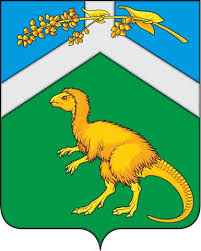 Стратегия социально-экономического развития муниципального района «Чернышевский район» на период до 2030 годапгт. Чернышевск, 2018 г.Введение.	Стратегия социально-экономического развития муниципального района «Чернышевский район» до 2030 года (далее – Стратегия) определяет цели и задачи муниципального управления и социально-экономического развития муниципального района «Чернышевский район»  на долгосрочный период.Стратегия разработана в соответствии с решением Совета муниципального района «Чернышевский район» от 13.10.2017 г. № 85 «О разработке Стратегии социально-экономического развития муниципального района «Чернышевский район»,  решением Совета муниципального района «Чернышевский район» от 04.12.2015 г. № 47 «О порядке разработки и корректировки, осуществления мониторинга и контроля реализации стратегии социально-экономического развития муниципального района «Чернышевский район»,  При разработке Стратегии учитывались положения Федерального закона от 28.06.2014 № 172-ФЗ «О стратегическом планировании в Российской Федерации», Закона Забайкальского края от 20.11.2015 № 1253-ЗЗК «О стратегическом планировании в Забайкальском крае», Стратегии социально-экономического развития Забайкальского края до 2030 года (постановление Правительства Забайкальского края от 26.12.2013 № 586), Указы Президента Российской Федерации и иные нормативные правовые акты. 	Учитывались сценарные условия функционирования экономики Российской Федерации, Забайкальского края, анализ развития экономики муниципального района. За основу взяты статистические отчетные данные за 2013-2017 годы и сведения по перспективе развития, представленные предприятиями и организациями муниципального района, с учетом итогов реализации комплексной программы социально-экономического развития муниципального района «Чернышевский район»  на 2011-2020 годы.В соответствии с методическими рекомендациями министерства экономического развития Забайкальского края, Стратегия базируется на следующих основных блоках:анализ и оценка достигнутых целей и задач социально-экономического развития муниципального образования за предшествующие годы,приоритеты, цели и задачи социально-экономического развития муниципального образования,целевой сценарий социально-экономического развития муниципального образования на долгосрочный период,основные направления развития муниципального образования на долгосрочный период,ресурсное обеспечение и механизм реализации Стратегии.В приложениях содержится информация о муниципальных программах, утверждаемых с целью реализации Стратегии социально-экономического развития муниципального района «Чернышевский район», табличные материалы, отражающие основные показатели социально-экономического развития муниципального района, ожидаемые результаты целей и задач Стратегии, показатели конечного результата и их целевые значения, перечень основных инвестиционных и инфраструктурных проектов, планируемых к реализации на территории муниципального района.Стратегия социально-экономического развития муниципального района «Чернышевский район»  до 2030 года является основой для разработки муниципальных программ муниципального района «Чернышевский район», схемы территориального планирования муниципального района и плана мероприятий по реализации развития экономики и инфраструктуры муниципального района.	Раздел 1. Анализ и оценка достигнутых целей и задач социально-экономического развития муниципального района «Чернышевский район» за предшествующие годы	1.1.Общая информация о муниципальном  районе 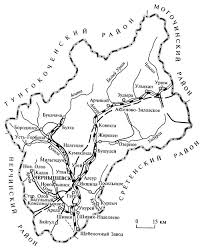 	      Рисунок № 1. КартаЧернышевского районаКоординатами центра Чернышевского района можно считать 52о 54/ c.ш. и 117о 16/ в.д. Чернышевский район  граничит на юге и юго-западе с муниципальным районом «Нерчинский район» (протяженность границы 130 км), на юге и юго-востоке с муниципальным районом «Сретенский район» (протяженность границы 200км), на западе и северо-западе с муниципальным районом «Тунгокоченский район» (протяженность границы 250 км), на востоке и северо-востоке с муниципальным районом «Могочинский район» (протяженность границы 100км). Общая протяженность границы района составляет , при этом большая часть границы проходит по естественным рубежам (вдоль рек, по водоразделам).	В состав района входят 4 городских и 14 сельских поселений. На территории района расположен  41 населенный пункт, из  них 37 – сельских.	Численность проживающего населения – 32899 чел., в том числе городское – 22277 чел., сельское – 10622 чел. Средняя плотность населения  - 2,5 чел./кв.км.,  среднекраевой показатель (2,5 чел/кв.км) остается низкой, по крайней мере она в 3 раза меньше среднероссийской (8,57 чел./кв.км.) .	Национальный состав населения: 95  % - русские, 5 % - буряты, татары, чеченцы, армяне, украинцы, удмурты и другие национальности.			Для рельефа Чернышевского района характерно преобладание хребтовых морфоструктур, которые часто сочетаются с впадинами забайкальского типа, с межгорными понижениями и молодыми долинами. Высшей отметкой в рельефе района является вершина Ургученского Гольца (1584м), а низшей – урез р. Куэнга на границе Чернышевского и Сретенского районов (474м).	Климат Чернышевского района резкоконтинентальный, с недостаточным (особенно весной и зимой) количеством осадков, холодной продолжительной (до 183 дней) зимой, относительно теплым (иногда жарким) летом – чаще сухим в первой половине и влажным во второй, а также большими суточными и годовыми колебаниями температуры воздуха, короткими (до 40-45 дней) переходными сезонами года. 	Среднегодовая температура воздуха по району всюду отрицательная и составляет от -3ºС до -5,1ºС, что способствует не только сохранению, но и наращиванию мощности мерзлоты. На крутых северных склонах мощность мерзлоты может достигать 18 м. Наиболее холодный месяц  - январь. Среднеянварские температуры воздуха составляют от -28ºС до -34ºС при абсолютном минимуме -57ºС. Холодный период наступает 10/X и заканчивается 16/IV, т.е.продолжается в среднем 176 дней. Среднемесячные отрицательные температуры отмечаются в течение 7 месяцев. Расчетная температура самой холодной пятидневки -47о. Средняя продолжительность отопительного периода составляет 233-237 дней. 	Самый теплый месяц – июль. Среднеиюльские температуры воздуха составляют от +17ºС до +19,6ºС при абсолютном максимуме +37ºС. 	Осадки распределяются неравномерно как по сезонам, так и по годам. За год выпадает 367 мм, большая их часть (70%) приходится на летний период. Снежный покров незначителен (от 10 до 15см в среднем), продолжительность его залегания может достигать 150 дней. 	Агроклиматические данные по району выглядят следующим образом:	- сумма активных температур воздуха на севере составляет до 1500º, на юге района до 1850º;	- безморозный период колеблется от 80 (на севере) до 95 (на юге) дней при минимуме этого показателя 59 дней и максимуме 132 дня;	- продолжительность вегетационного периода составляет 130 дней на севере и 160 дней на юге.	В течение всего года в районе преобладает ветер северного и северо-восточного направлений, среднегодовая скорость ветра равна 1,8 м/с, максимальная скорость ветра наблюдается в апреле и мае, иногда порывы могут достигать 25м/с.	Годовая сумма радиационного  баланса составляет в среднем 1634 МДж/м2  (по ближайшей антинометрической станции – Чита). Продолжительность солнечного сияния в среднем за год может достигать 2300 часов.	Почвенный покров Чернышевского района довольно разнообразен, но основными его типами являются: мерзлотные лугово-черноземные, горно-черноземные глубокопромерзающие, горные мерзлотно-таежные оподзоленные и горные мерзлотно-таежные дерновые.	Водные ресурсы Чернышевского района довольно значительны и разнообразны. Здесь развиты как поверхностные, так и подземные воды. Среди поверхностных наибольшее значение имеют реки, в меньшей степени – озера и болота. Гидрографическая сеть района входит в бассейн р. Шилка, а значит – к р. Амур и к бассейну стока Тихого океана. Главной рекой района является р. Куэнга с ее самым длинным гидрографическим началом – р. Агита.	Лесные ресурсы Чернышевского района по площади эксплуатируемых лесов II и III групп достаточно велики – лесами покрыто почти 70% территории данного административного образования. Земли лесного фонда занимают 900210га. В составе древесных пород преобладают лиственница и береза; менее распространена сосна обыкновенная.	Минерально-сырьевые ресурсы Чернышевского района представлены каменным углем (Букачача), молибденом (Жирекен), причем запасы молибдена составляют 30,5 % от разведанных запасов Российской Федерации и занимают 1 место, глинистыми сланцами (Утан), тугоплавкими глинами (Байгул), цементное сырье (Букачача, Бухта), золотом (Арчикой, Букачача), минеральными водами (Ульякан, Кривая Яманга, Улей), подземными пресными водами (Ундургинское, Букачачинское и др.), а также месторождением урановых руд (Старый Олов). На территории Чернышевского района 18 городских и  сельских поселений, которые объединяют 35 населенных пункта.Административно-территориальное деление муниципального образования муниципальный район «Чернышевский район»Таблица № 1        1.2. Анализ, оценка степени достижения целей и выявление основных проблем социально-экономического развития муниципального района	За истекший период действия комплексной программы социально-экономического развития муниципального района «Чернышевский район» на 2011 – 2020 годы, утверждённой решением Совета муниципального района «Чернышевский  район» от  22 августа  2011 года № 25 динамика развития района характеризовалась как положительными, так и отрицательными тенденциями. Сложившиеся значения основных планируемых показателей социально-экономического развития муниципального образования к 2017 году отражают степень эффективности мероприятий, реализуемых в рамках документов стратегического планирования, предшествующих разработке настоящей Стратегии  (более подробно изложено в приложении № 4 к Стратегии):1.2.1. Развитие человеческого капитала и социальной сферыЧисленность населения на 01.01.2017 года составила 32899 человек. За последние пять лет население уменьшилось на 1533 чел. (за семь лет уменьшилось на 2972 чел. и к плановому показателю (2010г./2017г.) составила 97 %), следовательно, принимаемых мер по улучшению демографической политике оказалось не достаточно. В структуре состава населения сохраняется тенденция увеличения  населения моложе  трудоспособного возраста на 727 чел. и составила к началу 2013 года и к уровню 2017 года   117,5%. Рост численности и доли населения моложе трудоспособного возраста является положительным явлением, в результате которого наблюдается увеличение демографического «потенциала замены» людей, но нельзя не отметить, что в течение 2017 года естественный прирост населения сократился. Негативно на эту ситуацию влияет  снижение доли трудоспособного населения с 59,1 % в 2013 году до 53,7 % в 2017 году (-4297 чел.). Одной из основных причин снижения численности трудоспособного населения является миграционный отток. За пять лет за пределы района выехало 5479 человек, и в основном это население в трудоспособном возрасте. Вместе с тем, наблюдается    рост численности населения старше трудоспособного возраста, что составило 119 % к уроню 2013 года или на 1130  человек  и, в общем, составило 7078 человек.	Негативные тенденции снижения численности населения района сохраняются и в демографической нагрузке на трудоспособное население: с 691,2 в 2013 году коэффициент увеличился  до 1022,3 в  2017 году.От 31% в 2013 г. до 34 % в 2017 г. от общего числа умерших в год на территории Чернышевского района  приходится на умерших в трудоспособном возрасте. Смертность населения в трудоспособном возрасте в  2017 году уменьшилась, по сравнению с 2013 годом, на 44 чел., и составила 73,6 %, что, безусловно, является положительным фактором.  На 1 месте, из причин смерти человека,  к концу анализируемого периода, смертность от  несчастных случаев, травм и отравлений; на 2 - смертность от болезней системы кровообращения; на 3 – от новообразований, причем эта причина смерти имеет тенденцию роста. В структуре смертности по полу преобладают – мужчины. По Забайкальскому краю самыми распространенными причинами смерти являются болезни органов кровообращения – 40 % от общего числа умерших, онкологические заболевания – 16 %, несчастные случаи, ДТП и другие внешние причины 13,2 %.Население Чернышевского  района  составляет 3 % от общей численности  населения Забайкальского края или 8 место среди муниципальных районов.  Доля трудоспособного населения Чернышевского района составляет  2,86 % от трудоспособного населения Забайкальского края, доля трудоспособного населения в структуре населения района составляет 53,71 % - в крае аналогичный показатель составляет 57,24 %. По миграционному оттоку населения район занимает 7 место в крае по итогам 2017 года.	Средняя продолжительность жизни в Чернышевском районе по итогам 2017 года составила  65 лет, мужчины – 60 лет, женщины – 70 лет. Показатель  ниже  среднероссийского,  который   составил 71,39 лет, мужчины - 65,92 лет, женщины – 76,71 лет. По сравнению с показателем по Забайкальскому краю, практически совпадает: 65 лет средняя, мужчины – 59 лет, женщины – 69 лет.  За анализируемый период показатель средней продолжительности  жизни по району имеет положительную динамику, увеличился  к 2017 году на 2,5 года. Таким образом, основными причинами, негативно влияющими на развитие человеческого капитала в районе,  является миграционный отток, динамичное уменьшение населения в трудоспособном возрасте, снижение естественного прироста населения, преобладающая доля смертности населения в трудоспособном возрасте по причинам  несчастных случаев, травм и отравлений.	Численность экономически активного населения в районе на конец 2017 года составила 18496 человек. За последние годы численность экономически активного населения уменьшилась: на 3677 человек,  доля занятых в экономике также снижается.  	В структуре занятости по видам экономической деятельности  преобладает «Транспортировка и хранение» и составляет 20 % общего числа  занятых, далее, по уменьшению идет «Торговля оптовая и розничная» 19%;  «Образование»  9,4 %.	Численность занятых в экономике в 2017 году составила 13716 человек, по сравнению с 2013 годом, уменьшилась  на 2384 чел., к плановому значению 2017 года составила 72 %. Причины такого весомого сокращения численности занятых в экономике – приостановка деятельности предприятий Жирекенского производственного комплекса, отказ инициаторов проектов от реализации инвестиционных проектов.	По числу среднесписочной численности работников крупных и средних организаций район занимает  8 место в крае, или 3,03 % (2017г.-7076 чел., в 2013 году – 8881 чел. уменьшилось на 1805 чел.).	Уровень зарегистрированной безработицы в течение последних трех лет снижался и в 2017 году составил  2%. К плановому значению составил 106,4 %. Численность официально зарегистрированных безработных граждан также имеет тенденцию снижения. Коэффициент напряженности: число незанятых трудовой деятельностью граждан  на одну заявленную вакансию рабочего места, имеет тенденцию роста и составил в 2017 году 4,1 ед. Количество заявленных вакансий превышает спрос на рабочую силу,  требуются  кадры с профессиональной подготовкой (врачи, педагоги и.т.д.), требуются квалифицированные рабочие.На территории района расположен моногород - пгт. Жирекен: численность обратившихся жирекенцев за трудоустройством – 96 чел., численность  безработных официально зарегистрированных в 2017 году - 48 чел., на 01.01.2018г. на учете состояло  20 чел., уровень безработицы на 01.01.2018г. составил 0,75%  (в 2013 году составлял 3,2 %).В целом, процессы, охватывающие сферу занятости, можно охарактеризовать следующим образом – уменьшение экономически активного населения. Эти процессы вызваны старением и снижением численности населения на территории. Сам процент безработицы в течение последних лет снижается. Регистрируется рост числа вакансий на действующих предприятиях. На территории присутствует нехватка квалифицированных кадров.	Среднедушевые денежные доходы населения в 2017 году увеличились всего на 40 % к уровню 2013 года, рост среднедушевых доходов населения был обусловлен, прежде всего, ростом заработной платы и увеличением выплаты пенсий. Учитывая, что в анализируемом периоде наблюдались кризисные явления в экономике, что сопровождалось снижением реальных денежных доходов населения, рост доходов был сдержанным.  Основным источником доходов населения по-прежнему является заработная плата, в структуре доходов населения она составляет более 60%. 	Средняя заработная плата на одного работника  в 2017 году составила 43459 рублей и в 4 раза превысила установленный в 2017 году на территории Забайкальского края прожиточный минимум. К уровню 2013 года, рост заработной платы  составил 141%, к плановому значению составило 146%.	Размер среднемесячной заработной платы по итогам 2017 года превысил краевой уровень на 20,2 %, уровень РФ на 18,3%. Это связано с выплатой коэффициентов районного регулирования и уровнем заработной платы в предприятиях железнодорожного транспорта, который превышает среднюю заработную по району на 44 %.Сохраняется существенная дифференциация в оплате труда в разных отраслях экономики: самый высокий уровень заработной платы отмечается на предприятиях транспорта и связи, самый низкий - бюджетная сфера, сельское хозяйство. 	Рост среднего  размера назначенных пенсий составил 123,1 % к уровню 2013 года  и к прожиточному минимуму 2017 года 108,7 %.  Уровень пенсий соответствует краевому значению за соответствующий период, но уступает среднему по РФ на 11,9 %. 	Прожиточный минимум на душу населения в Забайкальском крае  превышает  среднероссийский  показатель   на 10,2 %.	Система общеобразовательных учреждений района представлена: 21 муниципальным общеобразовательным учреждением, включая  2 начальных общеобразовательных учреждений, 6 основных общеобразовательных учреждений, 13 средних общеобразовательных учреждений;  17 дошкольных муниципальных образовательных учреждений;  2 муниципальных учреждения дополнительного образования, а также частное общеобразовательное учреждение  «Средняя общеобразовательная школа №51 открытого акционерного общества «Российские железные дороги и Чернышевский филиал Государственного профессионального образовательного учреждения «Шилкинский многопрофильный лицей». 	Численность учащихся имеет нестабильную динамику в течение анализируемого периода, с 2016 года отмечается уменьшение количества учащихся и составило в 2017 году 4699 человек. Ожидается, что уменьшение числа учащихся на территории района продолжится, в связи с миграционными процессами.	Доля выпускников муниципальных общеобразовательных учреждений, не получивших аттестат о среднем (полном) образовании, в общей численности выпускников муниципальных общеобразовательных учреждений также не стабильна, в 2017 году наблюдается   положительная динамика показателя, составила 3,8 %. Успеваемость учащихся за 2016-2017 учебный   год составила по району 99,3%, к плановому значению  выполнение составило 99,9 %. Качество обученности - 34,8%,  по итогам 2013года  составляла 99,3%, качество знаний – 33,5%.	В школах района работают 388 педагогов. Кадровый состав преподавательского корпуса представлен следующим образом: 61,8% - преподаватели со стажем работы свыше 20 лет; 13,6% -   преподаватели со стажем работы 5 лет и менее. В школах не хватает учителей математики, русского языка и литературы, иностранного языка, физики, химии, истории, информатики, биологии.	Доля муниципальных общеобразовательных учреждений, соответствующих современным требованиям обучения, в общем количестве муниципальных общеобразовательных учреждений составляет в 2017 году 33,3 % (в 2013 году – 36,4 %).	Доля муниципальных общеобразовательных учреждений, здания которых находятся в аварийном состоянии или требуют капитального ремонта, в общем количестве муниципальных общеобразовательных учреждений составила в 2017 году 14,2 % ( в 2013 году – 22%).Доля обучающихся в муниципальных общеобразовательных учреждениях, занимающихся во вторую смену, в общей численности обучающихся в муниципальных общеобразовательных учреждениях составила в 2017 году –11,4 % (в 2013 году – 10%). Рост показателя, в основном, связан с увеличением численности детей в пгт. Чернышевск. Занятия во вторую смену присутствуют в пгт. Жирекен, пгт. Аксеново-Зиловское, с. Бушулей и с. Новоильинск.Доля детей в возрасте 1-6 лет, получающих дошкольную образовательную услугу и (или) услугу по их содержанию в муниципальных образовательных учреждениях, в общей численности детей в возрасте 1-6 лет  составила в 2017 году 43,93%, в 2013 году составляла 46,02%, к плановому значению показатель составил 77,9 %. Мероприятий, проводимых администрацией района  по увеличению числа мест в дошкольных учреждениях  не достаточно, показатель не достигнут.Всего за период с 2013 по 2017 годы создано 310 дополнительных мест в муниципальных дошкольных образовательных учреждениях. Несмотря на открытие детского сада «Аленушка» в пгт. Чернышевск на 75 мест, создание 100 мест в результате открытия дополнительных  групп в МДОУ д/с №28 пгт. Чернышевск, МДОУ д/с «Полянка» пгт «Жирекен», МДОУ д/с «Зернышко» с. Алеур, МДОУ д/с «Теремок» пгт. Чернышевск, создания 135 мест в результате уплотнения существующих групп в ДОУ, мест в детских садах,  по прежнему, не хватает. Проблему нехватки мест в  детских садах усугубило закрытие детского сада «Северок» в пгт. Чернышевск, в связи с аварийным состоянием здания. Начиная с 2014 года, численность детей в возрасте от 1 до 6 лет увеличивается на 0,4 % в среднем ежегодно. В 2017 году отмечено незначительное снижение количества детей указанного возраста. Учитывая миграцию населения из района и  политические решения  Правительства РФ, направленные на  улучшение демографической ситуации в стране, прогнозируем, что численность детей от 1-6 лет сохранится в параметрах  близких к 3500 человек ежегодно.Всего в электронной очереди на 01.07.2018 года находятся:  от 0 до 3 лет - 459 чел, от 3 до 7 лет - 70 чел. Необходимое количество мест для приема детей по пгт. Чернышевск: до 3 лет - 86 мест.Доля муниципальных дошкольных образовательных  учреждений, здания которых находятся в аварийном  состоянии или требуют капитального ремонта, в общем числе муниципальных дошкольных образовательных  учреждений составила 8,7 % в 2017 году (в 2013 году аналогичный показатель составлял  5,56%).Современное состояние сферы образования муниципального района выделяет следующие проблемные аспекты своего развития: дефицит квалифицированных педагогических кадров; высокий уровень потребности в местах дошкольных образовательных учреждений; наличие образовательных учреждений, здания которых находятся в аварийном состоянии или требуют капитального ремонта; наличие учащихся, занимающихся во вторую смену; необходимость пополнения и обновления материально-технической базы учреждений образования, в том числе направленного на обеспечение их безопасности.  	Сфера культуры Чернышевского района представлена 43 учреждениями, включая  21 библиотеку, 1 музей, Муниципальное учреждение культуры межпоселенческий культурно-досуговый центр «Овация», Детскую школу искусств в пгт. Чернышевск с филиалами в пгт. Жирекен и пгт. Аксеново-Зиловское. По сравнению с 2013 годом, число учреждений сократилось на 2 ед.:  закрылось одно учреждение культуры и 1 библиотека. Значение планового показателя по обеспеченности общедоступными библиотеками и культурно-досуговыми учреждениями на 1000 человек населения выполнено на 92,8 %.	В последние годы продолжает сохраняться тенденция к уменьшению общей численности библиотечных фондов. Книжный фонд составлял в 2017 году 154595 экземпляров, в 2013 году – 180287 экземпляров (уменьшился на 14,2 %). По указанной причине снизилось количество пользователей  общедоступных библиотек на 4191 человек  к численности пользователей в 2013 году.	Оснащение учреждений культуры современным оборудованием, компьютерной  техникой,  музыкальными  инструментами, средствами охранной и пожарной безопасности, современными и энергоэффективными приборами освещения зданий, подключение к сети «Интернет» не достаточно, развитие информационно-коммуникационной инфраструктуры и виртуального культурного пространства осуществляется низкими темпами.	Доля муниципальных учреждений культуры, здания которых находятся в аварийном состоянии или требуют капитального ремонта, в общем количестве муниципальных учреждений культуры составила в 2017 году 44 %, в 2013 году составляла 72,7 %.	В учреждениях  дополнительного образования детей численность учащихся составляет 225 человек (2017/2018 год), выпущено выпускников 16 человек. Численность учащихся по предпрофессиональным  программам  составляет 190 человек. Численность преподавателей составляет 17 человек. 	МУК Районный краеведческий музей посетило 2848 человек (в 2013 году – 2821 чел.). Проведено 510 экскурсий (2013 год – 407). Вместе с тем, имеются проблемы, сдерживающие развитие сферы культуры: недостаточность количества учреждений культурно - досугового типа на территории района;  низкий  уровень оснащения учреждений культуры современным оборудованием, компьютерной  техникой,  музыкальными  инструментами, средствами охранной и пожарной безопасности, современными и энергоэффективными приборами освещения зданий, практически отсутствует подключение к сети «Интернет»;  значительная доля муниципальных учреждений культуры, здания которых находятся в аварийном состоянии или требуют капитального ремонта.	За последние 5 лет в спортивной сфере района  произошли позитивные изменения, в части увеличения числа лиц,  занимающихся физической культурой   и  спортом в 2017 году увеличение составило 131,1 % по сравнению с уровнем  2013 года, и к плановому значению составило 131,9 %.  Количество спортивных сооружений, единиц,  в расчете на 1000 человек населения  в 2013 году составлял  2,50, в 2017 составил 2,61, ввиду изменения численности населения.	Для сферы «физической культуры  и спорта» актуальны следующие проблемы: недостаточная материально-техническая база спортивных учреждений; отсутствие спортивного комплекса в пгт. Чернышевск; потребность в строительстве новых и капитальном ремонте существующих спортивных учреждений (спортивных площадок); недостаточное бюджетное финансирование.	В целях создания условий для молодежи на территории района осуществляет деятельность ДСЮШ  с количеством учащихся 753 чел. Сформированы клубные формирования в учреждениях образования и культуры. В сфере патриотического воспитания и допризывной подготовки молодежи в районе работают военно-патриотические клубы, историко-краеведческие кружки, ветеранские организации. По направлению молодежной политики необходимо обратить внимание на: отсутствие инфраструктуры ГМП; отсутствие поддержки сельской молодежи; отсутствие поддержки молодежного предпринимательства, работающей молодежи и формированию профессиональной траектории молодежи; на низком уровне работа по привлечению молодежи к научно-техническому творчеству и инновационной деятельности; отсутствие поддержки добровольческого движения;  на недостаточном уровне поддержка одаренной и творческой молодежи.Сеть лечебно-профилактических учреждений Чернышевского района представлена: ГУЗ «Чернышевская ЦРБ» - стационаром на 152 койки круглосуточного пребывания, в том числе в пгт. Чернышевск, пгт. Жирекен, пгт. Аксеново-Зиловское;  дневным стационаром, в том числе: Чернышевская ЦРБ  - 24 койки,  Жирекенская больница – 4 койки, Букачачинская больница - 8 коек,  Аксеново-Зиловская больница - 20 коек; 16 фельдшерско-акушерскими пунктами. Одной из главных проблем в сфере «Здравоохранение» является недостаточная обеспеченность врачебными кадрами.	Численность населения района, нуждающегося в социальной поддержке  в  2017 году составила 9210 человек  (2013 год - 9971 человек). Основную долю получателей средств составляют инвалиды, ветераны труда, педагогические работники, малоимущие, семьи с детьми до 1,5 и 3-х лет. Анализ данных о количественном составе населения, позволяет сделать вывод об увеличении числа многодетных семей в районе и количества детей в них. Негативный фактор  - увеличение числа неполных семей и количества детей в них. Количество  детей – инвалидов  имеет небольшую тенденцию роста.Детей-сирот и детей, оставшихся без попечения родителей, снизилась с 301 детей в 2013 году до 249 в 2017 году.	По состоянию на 01 января 2018 г. в системе социального обслуживания населения Чернышевского района  функционирует 1 государственная организация социального обслуживания - Чернышевский социально-реабилитационный центр «Дружба» при котором  функционирует отделение социального обслуживания на дому. Штат социальных работников составляет 30,75 ставок. 9,5 ставок участковых специалистов заняты обслуживанием инвалидов и престарелых граждан. Всего на социальном обслуживании на дому обслуживается 214 граждан пожилого возраста. 	В социально-реабилитационном центре «Дружба» услуги получают 24 ребенка, оказавшихся в трудной жизненной ситуации: 16 сирот и 8 детей проходят реабилитацию в режиме круглосуточного пребывания, в 2015 году в режиме круглосуточного пребывания находилось 32 ребенка. 	Основные проблемы социальной поддержки населения: рост числа семей с социально-демографическими проблемами (неполные, одинокие); низкий уровень жизни семей с детьми, граждан пожилого возраста, инвалидов; увеличение доли граждан пожилого возраста и инвалидов в общей численности населения Чернышевского района; низкий уровень доступности объектов инженерной, транспортной, социальной инфраструктуры для лиц с ограниченными возможностями здоровья.1.2.2. Развитие отраслевой структуры экономикиПланируемого роста промышленного производства к 2017 году достигнуть не удалось. За семилетний период объём произведённой в районе промышленной продукции составил всего 48,1 % в сопоставимых ценах к уровню 2010 года при плановом показателе 189,6 %. Не достижение показателей связано с приостановкой деятельности, в связи с консервацией, предприятий Жирекенского производственного комплекса, а также с отказом от  реализации инвестиционного проекта  «Уранодобывающее предприятие на базе месторождения «Оловское» инициатором проекта ОАО «Техснабэкспорт», не реализацией проекта по добыче известняка в п. Букачача. Благодаря объемам по выпуску продукции машиностроения (Вагонного ремонтного   депо "Чернышевск-Забайкальский "Обособленное структурное подразделение  акционерного общества  "Вагонная ремонтная  компания - 1"), удалось остановить снижение промышленного производства  и, начиная с 2014 года, наблюдается динамичный рост. Продукция указанного предприятия в общем объеме обрабатывающей промышленности составляет (73,5%.	Динамика изменения промышленного производства с 2013 года по 2017 год представлена в диаграмме № 1.Диаграмма № 1.	Структура «внутреннего территориального продукта» претерпела значительные изменения, по сравнению с 2013 годом, доля добычи полезных ископаемых в 2017 году сократилась до 4,1 % от  34,6 % (приостановка деятельности Жирекенского ГОКа),  доля обрабатывающей промышленности с 51,5 % в 2013 году увеличилась в 2017 году до 86,3%. Доля от распределения тепла, воды сократилась в 2017 году до 9,5 % с 13,9 % 2013 года.	Малые предприятия распределились следующим образом, в порядке убывания: производство тепла предприятиями ЖКХ составляет 6%, производство и распределение воды, водоотведения составляют 3,5 %, производство пластмассовых изделий 2,9 %, производство щебня, производство пищевых продуктов 1,2 %. ВТП района на душу населения составляет 1,62 тыс. руб.(условно).ВРП Забайкальского края  на душу населения составляет 243,1 тыс. руб.ВВП РФ на душу населения составляет 1521,6 тыс. руб.ВТП района от ВРП края составляет 0,7 %, от уровня РФ 0,1 %.Таким образом, уровень развития промышленности Чернышевского района  находится  на низком уровне.Среди основных проблем развития промышленности следует отметить: низкую степень диверсификации отраслевой структуры промышленности; устаревшие технологии производства и, как следствие, низкую конкурентоспособность выпускаемой продукции; а также низкую инвестиционную активность промышленных предприятий; суровые климатические условия, следствием которых является высокая капиталоемкость производства; высокие тарифы на энергоносители, ГСМ; удаленность территории; низкая плотность населения; неблагоприятная инвестиционная среда.По объему сельскохозяйственного производства район занимает 10 место в Забайкальском крае по итогам 2017 года.	Валовая продукция сельского хозяйства  во всех категориях хозяйств в 2017 году составила 912,3 млн. руб., что составило 163,1 % к уровню 2013 года, к уровню 2010 года выполнен на 135,8 % в сопоставимых ценах, к плановому значению 2017 года составил 174,4%). Реализация инвестиционного проекта краевого значения на территории Чернышевского района, инициатором которого является АО «Племенной завод «Комсомолец» - проект «Развитие подотраслей овцеводства, мясного скотоводства, производства рапса и зерновых культур, вовлечение земель сельских поселений. Территориальная диверсификация сельскохозяйственной деятельности с целью снижения специализированных рисков, вовлечение земель муниципального образования» придал  импульс в развитие сельского хозяйства в районе. Индекс производства продукции сельского хозяйства в течение наблюдаемого периода увеличился в 2014 году на 10,6 % к 2013 году, и в 2016 году на 12,7% к 2015 году. Рост произошел за счет увеличения индекса производства по растениеводству, который составил 136,9 % в 2014 году к 2013 году и 229,2% в 2016 году к 2015 году соответственно. 	Доля продукции  сельского хозяйства по видам деятельности в общем объеме продукции сельского хозяйства изменилась: доля растениеводства увеличилась с 27%  в 2013 г. до 43,4% в 2017году, доля продукции животноводства, наоборот, сократилась с 73% в 2013 году до 56,6 % в 2017 г.	Доля  производства продукции в  сельскохозяйственных организациях от общего объема произведенной продукции составила в 2017 году 30,4%;	-производства продукции к крестьянских (фермерских) хозяйствах и у индивидуальных предпринимателей – 2,5 %;	- производства продукции в личных подсобных хозяйствах населения – 67,1 %.Увеличение посевных площадей  произошло в 3 раза к уровню 2013 года.  Пары увеличились в 3,6 раза к  уровню 2013 года.  Объем зерновых увеличился в 2,6 раза.  С 2015 года возделывается рапс и его объем увеличился в 2017 году  в  8,7 раза,  по сравнению с 2015 годом. По объему произведенного рапса, район занимает 1 место в крае.	По подотрасли «Животноводство»  заметной положительной динамики не наблюдалось. Отсутствовало целенаправленное развитие. Число КФХ сократилось с 51 до 30 единиц, что говорит о недостаточной поддержке государства. Сдерживающим фактором в развитии является отсутствие перерабатывающих производств, а также применение инновационных методов. 	Конкурентоспособность агропромышленного комплекса района ограничена следующими условиями: низкий биоклиматический потенциал земледельческой зоны; отставание по уровню материально-технической оснащённости в силу низкого уровня инвестиционных возможностей сельскохозяйственных товаропроизводителей; низкая добавленная стоимость продукции; отсутствие квалифицированных кадров.Количество объектов потребительского рынка на территории района составило 312 ед. В розничной торговой сети Чернышевского района функционируют 228 магазина, 4 торговых центра, 6 организаций оптовой торговли, осуществляют деятельность 20 предприятий общественного питания, 54 организации бытового обслуживания населения. 	Оборот розничной торговли составил в 2017 году 54,2 тыс. руб. на душу населения, превысив плановое значение на 32,5%. Объём платных услуг, рассчитанных на душу населения составил в 2017 году  19,05 тыс. руб., превысив плановое значение на 23,7 %. 	Сфера услуг расширяется: увеличивается спектр предоставляемых услуг, особенное развитие отмечается в сфере «красоты».	Оборот общественного питания в 2017 году составил 93,1 млн. руб. (103,4% в сопоставимых ценах к уровню 2010 года). Нужно отметить, что отдельные сферы потребительского рынка развиты слабо. Например, в районе нет розничного рынка для реализации сельскохозяйственной продукции, произведённой фермерскими и личными подсобными хозяйствами; слабо развиты услуги химчистки. ремонту бытовой техники и др.Число субъектов малого и среднего предпринимательства на 10 тыс. человек населения в 2017 году составило 185 единиц (2010 г. – 187 единиц; 2013 год – 204,2). К плановому значению составило 81,9 %. Одна из приоритетных целей  развития района, не достигнута.  Зарегистрировано и осуществляют свою хозяйственную деятельность 605 предприятий (плановое значение 765  ед.), относящихся к субъектам малого и среднего предпринимательства, в том числе  530 индивидуальных предпринимателей. Количество средних предприятий – 2 ед., малых предприятий – 73. В структуре СМСП преобладают предприятия по виду деятельности «Торговля» - 260 ед.; «Сельское хозяйство» - 38 ед.; «Деятельность сухопутного транспорта (такси) – 31 ед.; «Деятельность по предоставлению персональных услуг» - 23 ед.; «Предоставление услуги питания» - 13 ед.; «Строительство» - 13 ед.; «Производство пищевой продукции» - 12 ед.; «Гостиницы» - 9; «Операции с недвижимым имуществом» - 8 ед.; «Обеспечение электроэнергией, паром, газом, очистка сточных вод» - 7ед.По численности СМП Чернышевский район занимает 2 место в Забайкальском крае и 0,01 % от численности СМП в РФ.	Среднесписочная численность работников малых и средних предприятий   составила в 2017 году 3059 человек (в 2013 году – 3600 человек).	Оборот малых и средних предприятий увеличился  к 2017 году и составил 123,9 % в действующих ценах.Развитие малого предпринимательства сдерживают следующие проблемы: ограниченный доступ субъектов малого предпринимательства к заёмным ресурсам; дефицит квалифицированных кадров, недостаточный уровень профессиональной подготовки; затруднённость доступа к рынкам сбыта; низкий уровень самоорганизации малого бизнеса, слабая общественная активность большинства предпринимателей, их разобщённость; недостаточный уровень реально располагаемых денежных доходов населения;  миграция населения; высокий уровень тарифов в Забайкальском крае.Объем инвестиций в основной капитал составил 1561,5 млн. руб. в 2017 году. Основной отраслью для инвестирования в 2017 году были транспорт и связь, а именно, модернизация железнодорожного пути на территории района,  а также инвестиции  АО «Племзавод Комсомолец» в реализацию инвестиционного проекта по развитию растениеводства.В 2011 – 2017 годах в развитие экономики и социальной сферы района вложено 8,2 млрд. рублей инвестиций. Общий объём инвестиций в основной капитал составил 75,3 % к уровню 2010 года, не добрав до  планового показателя 24,6 %, к плановому значению составил всего 52 %. Присутствие инвестиций обеспечено капвложениями предприятий железнодорожного транспорта, доля инвестиций которых в наблюдаемом периоде составила 77,5% общего объёма инвестиций. Показатель «объём инвестиций в основной капитал за счёт всех источников финансирования на душу населения» за 2017 год составил 47,5 тыс. руб., вместо 88,0 тыс. руб. плановых. Основным источником инвестиционных вложений в 2017 году стали транспорт и связь, а именно, работы по модернизация железнодорожного пути на территории района,  а также инвестиции  АО «Племзавод Комсомолец» в реализацию инвестиционного проекта по развитию растениеводства.	Среди основных проблем инвестиционного развития – низкая инвестиционная активность промышленных предприятий и сельхозтоваропроизводителей в силу невысокого уровня инвестиционных возможностей; отсутствие свободных бюджетных ресурсов для реализации мероприятий по территориальному развитию; недостаток амбиционных проектов для привлечения крупных инвестиций в экономику района.	Объем налоговых и неналоговых доходов консолидированного бюджета муниципального района «Чернышевский район» в 2017 году, в сравнении с уровнем 2013 года составил 108,5% или увеличился на 22 360,5тыс. руб., к уровню 2010 года составили 81,6 % в сопоставимых ценах и к плановому значению 2017 года 80,5 % соответственно. Доля собственных доходов составила 30,2 %, плановое значение 37% (значение 2010 г. -26 %).  		Доходы всего за 2017 год составили 941,2 млн. руб., что составило 71,5 %  к значению 2010 года в сопоставимых ценах, и к плановому значению 2017 года составили  56% соответственно. 	Не достижение соответствующего уровня налоговых и неналоговых доходов консолидированного бюджета муниципального района явилось результатом стагнации экономики на территории района.В числе проблем финансовой сферы нужно отметить: катастрофический дефицит средств на исполнение бюджетных обязательств и реализацию возложенных на муниципальные уровни власти полномочий; несовершенство законодательства в сфере межбюджетных отношений; отсутствие эффективного механизма легализации «теневого» бизнеса, неформальной занятости и заработной платы, выплачиваемой в «конвертах»; сокращение реальных доходов населения и хозяйствующих субъектов.1.2.3. Развитие инфраструктуры	Теплоэнергетический комплекс района представлен 103 котельными. Общий объём выработанной теплоэнергии в 2017 году составил 132,9 тыс. Гкал. Годовой отпуск воды потребителям составляет 1126,6 тыс. м3 (2017 год). Количество пропущенных через очистные сооружения сточных вод в 2017 году составило 758,6 тыс. м3. Протяжение сетей теплоснабжения в двухтрубном исчислении составляет 116,12 км.	Круглосуточным электроснабжением обеспечены 36 населённых пунктов. Техническое состояние объектов коммунальной инфраструктуры Чернышевского района   характеризуется:высоким уровнем износа основных производственных фондов, в том числе транспортных коммуникаций и энергетического оборудования;высокими потерями энергоресурсов на всех стадиях от производства до потребления вследствие эксплуатации устаревшего технологического оборудования с низким коэффициентом полезного действия;высокой себестоимостью производства коммунальных ресурсов из-за сверхнормативного потребления, наличия нерационально функционирующих затратных технологических схем и низкого коэффициента использования установленной мощности.Ежегодно, в целях улучшения качества предоставляемых услуг, осуществляются мероприятия по подготовке объектов коммунальной инфраструктуры к осенне-зимнему периоду, в 2017 году были выполнены мероприятия на территории района на общую сумму в размере  18,9  млн. руб. за счет  средств  краевого и муниципальных бюджетов. проведена замена 1,012 км тепловых сетей или 1,5 %, водопроводных  сетей – 0,6 км или 1,4 %, канализационных  сетей – 1,0 км или 5,9 % . Фактически, на протяжении последних лет, индекс замены не превышает 1-2 %, в связи с чем, происходит нарастание доли ветхих инженерных сетей, требующих замены. 	Всего за период 2011 – 2017 годах на замену, модернизацию коммунальной инфраструктуры направлено более 1 млр. руб.	Проведена работа по укрупнению предприятий жилищно-коммунального комплекса: переданы объекты коммунальной инфраструктуры в концессию и аренду.Несмотря на принимаемые меры, положение дел с состоянием объектов жилищно-коммунального хозяйства продолжает оставаться сложным. По оценке, износ коммунальной инфраструктуры составляет примерно 60 %. Один из острых вопросов по оказанию качественных услуг в муниципальных образованиях района– отсутствие или износ коммунальной техники. Существенным препятствием развития жилищно-коммунального хозяйства Чернышевского района продолжали оставаться недостаточное финансирование, отсутствие у муниципальных образований района средств на разработку проектно-сметных документаций на строительство и реконструкцию объектов жилищно-коммунального хозяйства.Также в силу изношенности сетей, а также природных особенностей (превышение нормативов по содержанию железа, марганца и общей жёсткости) при использовании устаревших методов очистки питьевая вода в районе, в том числе в централизованных системах хозяйственно-питьевого водоснабжения, не отвечает гигиеническим нормативам.Основной фактор, сдерживающий процесс модернизации объектов инженерной инфраструктуры, - это дефицит бюджетных средств, направляемых на данные направления. Чернышевский район характеризуется благоприятным транспортно-географическим положением. С запада на восток по его территории на протяжении 275,4 км проходит участок Транссибирской железнодорожной магистрали. В районном центре расположена крупная узловая станция. Общая протяженность автомобильных дорог общего пользования местного значения составляет 553,13 км, в том  числе с твердым покрытием составляют , или 23 % от общей протяженности дорог.      Через территорию района проходит 187 км федеральной автодороги «Амур».	Железнодорожный транспорт является основой экономики муниципального района. На железнодорожных предприятиях трудится 20,0% общей численности занятых в экономике граждан. Инвестиции ОАО «РЖД» в 2017 году обеспечивали 77,5 % общего объёма инвестиций в основной капитал.Регулярным автобусным сообщением с населенными пунктами на территории района занимается ООО «ВостокТранс». Действует 7 маршрутов регулярного автобусного сообщения.	Доля населения, не имеющая регулярного автобусного и железнодорожного сообщения с административным центром составила 1,4% от общей численности населения района. Отсутствует автобусное и железнодорожное сообщения: с. Бородинск, с.Курлыч, с.Усть Горбица, с.Бухта, с.Шивия, с.Озерная, с.Улей, с.Кумаканда, с.Налгекан  (проживает 450 человек).	Зарегистрировано 12 индивидуальных предпринимателей, осуществляющих грузовые автоперевозки, на территории района	В 2011 – 2017 годах отремонтировано 582 км автомобильных дорог общего пользования местного значения, что составило 83,1 % от плана. Не достижение показателя связано с тем, что финансовые средства направлялись на ремонт мостов. В последние три года объем финансовых средств, направляемых на ремонт дорог увеличился,  вследствие создания в составе средств бюджетов дорожных фондов. Доля отремонтированных дорог от общей протяженности составила в 2017 году 23,4 %. 	Главной проблемой отрасли, на решение которой будут направлены основные усилия органов местного самоуправления, является неудовлетворительное состояние участков дорожной сети в большинстве населенных пунктов района.Услуги электросвязи на территории Хилокского района оказывают Читинский межрайонный центр технической эксплуатации телекоммуникаций Бурятского филиала ПАО «Ростелеком» и Читинский региональный центр связи – структурное подразделение Читинской дирекции связи Центральной станции связи – филиала ОАО «РЖД». Услуги подвижной радиотелефонной связи предоставляют федеральные операторы ПАО «Мобильные ТелеСистемы», ПАО «Мегафон», ПАО «Вымпел-Коммуникации» (бренд «Билайн»), ООО «Скартел» (бренд «Йота»). Сеть почтовой связи включает 17 стационарных отделений Управления федеральной почтовой связи Забайкальского края – филиала ФГУП «Почта России».ОАО «Ростелеком» оказывают услуги широкополосного доступа в Интернет в следующих населенных пунктах Чернышевского района: п.Чернышевск, п.Аксеново-Зиловское, п.Жирекен, с.Багульный, с.Алеур, с.Утан, с.Комсомольское, с. Гаур.Сотовая связь доступна в 24 населенных пунктах, включая районный центр. Цифровое телевидение установлено в населенных пунктах пгт. Чернышевск, пгт. Аксеново–Зиловское, с. Утан, п. Багульное, с. Комсомолец.	На территории пгт. Чернышевск предоставляются услуги кабельного телевидения, цифрового телевидения, услуги беспроводной локальной сети Wi-Fi.Достаточный объём инвестиций в 2011 – 2017 годах позволил провести модернизацию информационно-телекоммуникационной инфраструктуры района, улучшить качество услуг и расширить их доступность для потребителей. Однако качество сервиса на рынке услуг связи удовлетворительное не во всех поселениях района, требуется модернизация установленного оборудования, расширение сферы действия услуг.	Объём работ, выполненных по виду деятельности «Строительство» в 2011 – 2017 годах, составил около 3,529 млрд. рублей. Данная величина обеспечена, в основном, за счет индивидуальных застройщиков и за счет выполненных работ по строительству домов по программе «Переселение» строительством.	Площадь жилищного фонда увеличилась за семь лет  на 32,8 тыс. кв. м., (плановый показатель - 43,0) в среднем на 4,7 тыс.кв. м. ежегодно и составила 715,6 тыс. кв.м. Общая площадь жилых помещений, приходящихся в среднем на одного жителя составила в 2017 году 21,88 кв.м., при плане 21,28. Значение достигнуто.	Строительства объектов социальной сферы в исследуемом периоде не было, при этом в районе имеется потребность в строительстве школ, детских садов, объектов культуры, физкультуры и спорта. 	Основными проблемами исследуемой отрасли являются: отсутствие бюджетных инвестиций в строительство объектов социальной инфраструктуры и, как следствие, отсутствие строительства таких объектов; недостаточный уровень конкуренции в строительном комплексе, что ведёт к деформациям в ценообразовании.1.2.4. Оценка состояния окружающей среды Уровень загрязнения атмосферного воздуха на территории района  характеризуется как повышенный. Наиболее высокие уровни загрязненности постоянно отмечаются в осенне-зимний период. Это обусловлено как особенностями отопительного сезона, так и климатическими и географическими особенностями местности. Господствующий в зимнее время антициклон обусловливает штилевую или со слабыми ветрами погоду, в результате чего создаются неблагоприятные метеорологические условия. За последние годы в больших городах и населенных пунктах края  произошло увеличение загрязнения атмосферного воздуха от передвижных источников в связи с увеличением автотранспорта.Однако Чернышевский район не является районом высокого уровня загрязнения атмосферы (мониторинг загрязнения атмосферного воздуха ФГБУ «Забайкальское УГМС» в 2016 году).В 2016 году государственный мониторинг за загрязнением поверхностных водных объектов по гидрохимическим показателям на территории Забайкальского края осуществлялся ФГБУ «Забайкальское УГМС» на 30 реках и 1 озере, в 44 пунктах (54 створах). ООО «Очистные сооружения» пгт. Чернышевск по мощности занимают третье место в Забайкальском крае.Сложной  остается ситуация в Чернышевском районе е с отходами различных видов и происхождения.В районе насчитывается более 70 санкционированных и стихийных свалок. В соответствии с действующим законодательством эксплуатация свалок является нарушением требований природоохранного и санитарного законодательства. При этом в районе отсутствует утилизация отходов. В целом анализ социально-экономического развития муниципального района «Чернышевский район» и динамики показателей выполнения целей и задач за период 2010 – 2017 годов выявил, что по ряду целевых показателей плановые значения не достигнуты. Это связано с негативным влиянием как внутренних, так и внешних факторов. К внешним факторам относятся общероссийские тенденции, характеризующиеся посткризисным восстановлением экономики страны в 2011 – 2013 годах и ослаблением экономической ситуации в 2014 – 2015 годах, вследствие снижения мировых цен на энергоносители и экономических санкций. Помимо внешних факторов, для муниципального района характерны внутренние проблемы, главные из которых – инвестиционная непривлекательность территории,  низкая деловая активность населения, миграционный отток населения, высокая дотационность местного бюджета. Это свидетельствует о том, что дальнейшее социально-экономическое развитие муниципального образования требует активных действий, направленных на диверсификацию производственной специализации района, стимулирование развития малого бизнеса, повышение инвестиционной привлекательности территории.При разработке Стратегии социально-экономического развития было  проведено анкетирование жителей муниципального района «Чернышевский район». В опросе приняли участие 116 человек. Большинство респондентов проживают в Чернышевском районе всю жизнь - 63% или большую часть жизни - 31%.Возрастной интервал респондентов составил: 18-25 лет – 6%, 25-55 лет 73,5%, 55 и старше – 20,5%.Образование опрошенного населения: среднее - 10,3%, среднее специальное -  34,5%, высшее - 50,9%. Было опрошено 19,1% мужчин и 80,9% женщин. Сферы, в которой заняты респонденты: здравоохранение - 7,8%, образование, наука, культура - 13,8%, жилищно-коммунальное хозяйство - 17,2%, связь и транспорт - 22,4%, органы власти (муниципальная и государственная служба и полиция)  - 6,0%, финансы и банки - 9,5%, промышленность  и пенсионеры – по  4,3%.Изучение общественного мнения выявило наименьшую удовлетворенность населения состоянием торгово-развлекательных центров,  мест отдыха для молодежи, парков и скверов, мест отдыха на открытом воздухе, детских площадок, тротуаров и  пешеходных зон, пандусов, парковок, автомобильных дорог, общественных туалетов. Средний балл неудовлетворенности – 1,3 по пятибалльной системе.Наибольшую удовлетворенность состоянием население выразило по детским садам, школам,  магазинам и рынкам, банкам и финансово-кредитным учреждениям, а также связи и телевидению. Средний балл удовлетворенности – 3,5 по пятибалльной системе.Экологическую ситуацию респонденты назвали скорее благоприятной 22,2%, скорее неблагоприятной - 35,0%, неблагоприятной – 30,8%, затруднились ответить – 10,3%.Состояние своего здоровья опрашиваемые оценили как отличное – 3,4%, хорошее – 21,4%, удовлетворительное – 63,2%, плохое и затруднились ответить по 6%.Удовлетворены своими жилищными условиями полностью 14,0%, скорее удовлетворены – 27,2%, и да и нет – 36,8%;   скорее не удовлетворены 17,5%, совершенно не удовлетворены – 4,4% от опрошенных респондентов.Свободное время большинство респондентов проводят: дома в гостях у друзей и родственников – 53,4%; в ресторанах, барах, ночных клубах – 2,9%%,  на свежем воздухе (в парке, гуляю по улицам и проч.) и в шоппинге (посещаю магазины, торговые центры) – 6,9% и 6,3% соответственно; посещают спортивные учреждения (фитнес, бассейн, секции, тренировки) и культурные мероприятия (спектакли, концерты, выставки) – 2,3% и 2,9% соответственно; уезжают на природу, на дачу, в деревню – 22,4% от опрошенных респондентов.Вполне комфортно чувствуют себя в своём дворе 12,5%, в своём городе (селе) 18,8% и в своём районе 17,7% опрошенных. Чувствуют дискомфорт, т.к. имеется множество серьезных проблем, препятствующих комфортному проживанию в своём дворе 14,2% опрошенных,Переехать из своего города (села) в другой район Забайкальского края выразили желание 15,1%, в другой субъект РФ – 28,6% опрошенных, не хотят переезжать – 32,8%, пока не решили – 23,5%. Основными причинами желания переехать названо: неудовлетворительный уровень медицинских учреждений – 15,2%; отсутствие возможности найти подходящую работу с достойной заработной платой – 14,5%, низкий уровень развития сферы культуры и  плохая инфраструктура с  низким уровень благоустройства территории – 13,3%, неудовлетворительные условия для проживания – 12,9%, неудовлетворительный уровень образовательных учреждений – 10,9% . Причины желания остаться:  жить и работать на Родине  - 32,2%, отсутствие возможности переехать – 29,9%, наличие работы с достойным заработком – 19,5%,  обустроенность быта и комфортные условия жизни - 16,1%.  Жители района считают, что органам местной власти необходимо заняться в первую очередь: асфальтированием улиц, благоустройством дворов, обеспечением доступности спортивных секций для детей и молодёжи,  капитальным ремонтом жилых домов, обеспечить население пгт. Чернышевск детскими садами, навести чистоту в населенных пунктах района.По мнению жителей района местные органы власти решают более-менее успешно вопросы асфальтирования улиц - 11,5%, благоустройства дворов - 10,5%,  озеленения городских поселений -  11,5%, чистоты населенных пунктов и дворов- 11,8%.Приоритетными направлениями развития муниципального района по мнению опрошенных должны стать: развитие образования и культуры, IT-технологии, телекоммуникации и связь, жилищно-коммунального хозяйство, здравоохранение и сельскохозяйственное производство.       1.2.5. Анализ конкурентных преимуществ и недостатков муниципального района	На основе проведённого анализа социально-экономических показателей Чернышевского  муниципального района выявлены сильные и слабые стороны района, возможности и угрозы.SWOT – анализ социально-экономического положения Чернышевского района                                           Таблица № 2.Раздел 2. ПРИОРИТЕТЫ, ЦЕЛИ И ЗАДАЧИСОЦИАЛЬНО-ЭКОНОМИЧЕСКОГО РАЗВИТИЯ МУНИЦИПАЛЬНОГО РАЙОНА «ЧЕРНЫШЕВСКИЙ РАЙОН» ДО 2030 ГОДАИмеющийся потенциал социально-экономического развития муниципального района «Чернышевский район» с учётом достигнутых в предыдущие годы результатов, складывающихся вызовов и угроз долгосрочного развития, а также миссия, обозначенная в Стратегии развития Забайкальского края до 2030 года «Забайкальский край – край сбалансированности экономики и социальной сферы с достойными условиями жизни населения, обеспечивающий безопасность России на юго-востоке», определяют главную стратегическую цель и приоритеты социально-экономического развития муниципального образования до 2030 года.Главной стратегической целью развития муниципального района «Чернышевский район» является стабильное повышение качества жизни населения, обеспечиваемое экономическим ростом, развитием социальной сферы и среды проживания.В соответствии с главной целью Стратегии определены стратегические приоритеты социально-экономического развития:Развитие человеческого капитала на основе повышения эффективности функционирования отраслей социальной сферы, создания комфортной среды жизнедеятельности.Стимулирование экономического роста, который достигается путём развития доминирующих для Чернышевского района отраслей и альтернативных направлений.Развитие муниципального управления.   Выбор приоритетов определяет основные цели и задачи социально-экономического развития муниципального района «Чернышевский район»:Цель 1. Формирование благоприятной социальной среды, обеспечивающей повышение качества жизни населения.Наличие развитой социальной инфраструктуры, доступного жилья, комфортные условия жизнедеятельности, высокий уровень безопасности населения, благоприятная экологическая обстановка, развитый рынок труда – всё это необходимые условия для воспроизводства человеческого капитала, закрепления населения на территории района. Комфортные условия для жизни и труда будут являться важнейшим фактором для привлечения и удержания квалифицированных трудовых ресурсов, необходимых для дальнейшего социально-экономического развития территории.Для достижения поставленной цели необходимо решить следующие задачи:содействовать созданию эффективно функционирующего рынка труда, отвечающего запросам развивающейся экономики и обеспечивающего реализацию трудового потенциала и предпринимательских способностей населения района,обеспечить повышение доступности и качества образования, проведение эффективной молодежной политики,обеспечить устойчивое развитие культурно - досуговой сферы, физической культуры и спорта, обеспечить повышение комфортности  среды проживания, включая   сельские территории,содействовать улучшению жилищных условий, повышению доступности жилья.Цель 2. Развитие экономического потенциала территории.Укрепление позиций территории в экономике края и развитие экономического потенциала муниципального образования возможно с помощью формирования благоприятного инвестиционного климата, создания условий для развития производства промышленной и сельскохозяйственной продукции, предпринимательства.Для достижения поставленной цели необходимо решить следующие задачи:обеспечить благоприятные условия для развития промышленного производства, активизировать развитие производства сельскохозяйственной продукции,обеспечить благоприятную среду для развития предпринимательства и повышение инвестиционной привлекательности территории,содействовать развитию туризма.Цель 3. Развитие инфраструктурной составляющей экономики.Обязательным условием для стабильного развития территории, обеспечения комфортности и безопасности жизнедеятельности членов местного сообщества, расширения производственных возможностей экономики является развитие коммунальной, транспортно-логистической и информационно-телекоммуникационной инфраструктуры.Для достижения поставленной цели необходимо решить следующие задачи:обеспечить надёжность и эффективность функционирования объектов и систем коммунальной инфраструктуры, высокое качество поставляемых коммунальных ресурсов в достаточном объеме, обеспечить устойчивое развитие и повышение безопасности транспортно - логистической  инфраструктуры,создать условия для наиболее полного обеспечения потребностей населения, социальной сферы и экономики района в информационно-коммуникационных услугах. Цель 4. Формирование благоприятных экологических условий жизни и деятельности человека. Сохранение благоприятной окружающей среды и природных ресурсов – важнейшее условие для повышения степени приживаемости населения на территории муниципального района, устойчивого социального и экономического развития территории не только во временных рамках стратегического планирования, но и за его пределами.Для достижения поставленной цели необходимо решить следующие задачи:обеспечить снижение негативного воздействия на окружающую среду при осуществлении производственной деятельности, предоставлении коммунальных услуг, обращении с отходами производства и потребления, биологическими отходами,содействовать экологическому воспитанию граждан,обеспечить охрану и воспроизводство природных ресурсов, защиту населённых пунктов от паводков, пожаров.Цель 5. Повышение эффективности деятельности органов местного самоуправления.Реализация целей социально-экономического развития муниципального образования по развитию человеческого капитала, привлечению инвестиций и сбалансированному территориальному развитию предъявляет повышенные требования к эффективности муниципального управления и оказанию муниципальных услуг. Для достижения намеченной цели необходимо:обеспечить развитие форм непосредственного участия граждан в решении вопросов местного значения, обеспечить укрепление экономической основы местного самоуправления,содействовать  развитию межмуниципального сотрудничества, 	совершенствование системы муниципального управления в муниципальном районе,	совершенствование территориального развития.	Реализация поставленных целей и задач позволит обеспечить достижение в 2030 году следующих значений основных целевых индикаторов:среднегодовая численность постоянного населения – не менее 30,5 тыс. человек,коэффициент миграционного прироста – не менее – 6,2 ‰,среднегодовая численность занятых в экономике – не менее 14,3 тыс. человек,количество созданных рабочих мест за период реализации Стратегии – не менее 927 единиц,среднедушевые денежные доходы населения – не менее 42630 рублей,охват детей в возрасте 3-6 лет услугами системы дошкольного образования – не менее 100 %,доля общеобразовательных учреждений, соответствующих современным требованиям обучения – 100%,доля детей в возрасте 5-18 лет, получающих услуги по дополнительному образованию, в общей численности детей данной возрастной группы – не менее  90 %,охват населения культурными и информационными услугами – не менее    - 100 %,численность населения, систематически занимающегося физической культурой и спортом – не менее  16,8 человек,общая площадь жилых помещений, приходящихся в среднем на одного жителя – не менее  24,79 м2,площадь ликвидированного ветхого и аварийного жилья за период реализации Стратегии – не менее   5,3 тыс. м2,число зарегистрированных преступлений – не более   790  единиц,увеличение объёма произведённой продукции промышленного производства – в   7  раз  к уровню 2017 года,увеличение объёма  продукции сельского хозяйства – не менее чем       в 2,6  раз к уровню 2017 года,объём инвестиций в развитие экономики и социальной сферы – не менее  96,2  млрд. рублей за период реализации Стратегии,доля занятых в малом и среднем бизнесе – не менее  24,5 % общего числа занятых в экономике,уровень износа сетей коммунальной инфраструктуры – не более 29,4 %,протяжённость автомобильных дорог общего пользования местного значения  не отвечающим нормативным требованиям за период реализации Стратегии – не более 52 %,число телефонизированных сельских населённых пунктов – не менее 27,число введенных в эксплуатацию очистных сооружений – не менее 2,наличие полигона размещения и захоронения (утилизации) твёрдых коммунальных отходов,наличие в районе не менее 3 биотермических ям,протяжённость введённых в эксплуатацию инженерных сооружений для защиты населённых пунктов от затопления паводковыми водами – не менее     8,1 км за период реализации Стратегии,удовлетворенность населения деятельностью органов местного самоуправления муниципального района – не менее 52 %,объём налоговых и неналоговых доходов консолидированного бюджета муниципального района «Чернышевский  район» – не менее  751,2 млн. рублей,число проведённых мероприятий в рамках межмуниципального сотрудничества – не менее 7 ,степень удовлетворённости получателей муниципальных услуг качеством и доступностью их предоставления – 100%.Полный перечень основных показателей социально-экономического развития муниципального района «Чернышевский район» и их плановые значения, отражающие реализацию целей и задач Стратегии, приведены в приложении № 1.   Раздел 3. ЦЕЛЕВОЙ СЦЕНАРИЙСОЦИАЛЬНО-ЭКОНОМИЧЕСКОГО РАЗВИТИЯМУНИЦИПАЛЬНОГО РАЙОНА «ЧЕРНЫШЕВСКИЙ РАЙОН»НА ДОЛГОСРОЧНЫЙ ПЕРИОДВозможные сценарии социально-экономического развития муниципального района «Чернышевский район» до 2030 года определены совокупностью внешних и внутренних факторов, условий и предпосылок, в том числе складываемыми в настоящий период макроэкономическими тенденциями в Российской Федерации и Забайкальском крае, особенностями государственной экономической политики и масштабами целевой федеральной и краевой поддержки развития района, состоянием мирового и отечественного рынков продукции отраслей экономической специализации муниципального образования. Исходя из учитываемых факторов, сформулированы две альтернативы развития муниципального района: по инерционному сценарию и сценарию сбалансированного развития.Инерционный сценарий.Инерционный сценарий исходит из того, что основные виды деятельности в районе уже сформировались и не будут подвергаться резким переменам. Сохранится полная зависимость жизнедеятельности района от функционирования и тенденций развития предприятий железнодорожного транспорта.В промышленном производстве сохранится низкая степень диверсификации отраслевой структуры.  Низкая эффективность использования ресурсного потенциала территории, применение устаревших технологий ограничат конкурентоспособность выпускаемой продукции и станут факторами, обуславливающими незначительный рост, возможно, стагнацию  производства промышленной продукции. Сохранятся  существующие проблемы  в  моногороде - пгт.  Жирекен.АО «Племзавод Комсомолец» продолжит деятельность в соответствии  с планом реализации проекта. Не обеспеченные достаточными земельными ресурсами, производители сельскохозяйственной продукции не будут иметь возможности дальнейшего развития. Это приведёт, в лучшем случае, к поддержанию достигнутого уровня производства. Основной специализацией субъектов малого предпринимательства останется рознично-оптовая торговля.В итоге ожидается постепенное снижение конкурентоспособности экономики района, отсутствие ощутимых позитивных сдвигов в инвестиционном климате. Инерционный сценарий не даёт оснований для улучшения инвестиционной привлекательности, привлечение внешних инвестиций возможно только за счёт принятия решений «внешними управляющими» о создании на территории муниципального образования крупных промышленных и инфраструктурных объектов.Коммунальная и транспортная инфраструктура района, как неотъемлемый элемент хозяйственного комплекса, будет отличаться реализацией выборочных проектов в части объектов, требующих оперативного вмешательства без явной перспективы долгосрочного жизнеобеспечивающего эффекта.Для данного сценария характерна также высокая зависимость местного бюджета от региональных трансфертов. Бюджетное финансирование будет осуществляться выборочно и только в отношении тех проектов, которые требуют оперативного вмешательства.Сохранятся значительные масштабы сокращения населения района, продолжится миграционный отток населения трудоспособного возраста. При этом усилится социальная нагрузка на бюджет из-за функционирования преимущественно бюджетных организаций.Исполнение данного сценария нецелесообразно, поскольку не обеспечивает реализацию приоритетов, определённых настоящей Стратегией.Сценарий сбалансированного развития.Сценарий сбалансированного развития ориентирован на эффективное использование имеющихся ресурсов, высокую степень взаимодействия органов местного самоуправления, федеральных и региональных органов власти, бизнеса и сообщества, направленного на достижение поставленных целей.Наряду с традиционными отраслями – лидерами (железнодорожный транспорт, ремонт грузовых железнодорожных вагонов, сельское хозяйство) предполагается приоритетное развитие ряда новых и ранее не получивших должного наполнения секторов экономики – производств, связанных с добычей и переработкой ресурсов, вовлечением в хозяйственный оборот неиспользуемых в настоящее время полезных ископаемых и сельскохозяйственных угодий.Предусматривается постепенное преобразование товарной структуры производства, где всё большую долю начнут занимать продукты с большей добавленной стоимостью.Основными характеристиками данного сценария являются системный подход к реализации инвестиционных и инфраструктурных проектов с привлечением всех заинтересованных сторон (бизнеса, органов власти всех уровней, общественности), направленный на достижение долгосрочного социального и экономического эффекта, ориентация субъектов промышленности и агропромышленного комплекса на максимально эффективное использование ресурсов.В отличие от инерционного, сценарий сбалансированного развития предусматривает более высокие темпы роста привлечения инвестиций во все сектора хозяйства района.В целом в районе должна сложиться диверсифицированная и конкурентоспособная экономика. Рост потребительского потенциала будет стимулировать развитие малого предпринимательства и расширение сферы его деятельности.Данным сценарием учитывается, что развитие района зависит от развития его человеческого потенциала. Поэтому предусматривается формирование пространства для развития личности, прежде всего, через развитие культуры, образования, физической культуры и спорта.Основными результатами реализации данного сценария станут:диверсификация промышленности путём создания новых для района отраслей экономики (добыча золота, обработка отходов),модернизация и развитие предприятий традиционных отраслей: пищевой промышленности с упором на производство экологически чистых и полезных продуктов питания из местного сырья, производство рапсового масла;развитие сельского хозяйства, путем наращивания объёмов производства продукции растениеводства, преимущественно рапса; развитие рынка потребительских товаров и услуг, которому будет способствовать повышение покупательской способности населения,расширение видов деятельности субъектов малого предпринимательства,снижение напряжённости на рынке труда путём создания новых производств и вовлечения населения в сферу малого и среднего бизнеса,формирование эффективно функционирующей социальной, жилищно-коммунальной, транспортно-логистической и информационно-телекоммуникационной инфраструктуры, отвечающей современным требованиям комфортности и безопасности,улучшение экологической обстановки,повышение собственных доходов местного бюджета.В целом исполнение данного сценария обеспечивает достижение стратегической цели и реализацию стратегических приоритетов социально-экономического развития муниципального района «Чернышевский район», поэтому выбор данного сценария в качестве целевого является наиболее оптимальным. Сбалансированное развитие – это развитие экономики и социальной сферы в интересах всех слоёв населения, создание условий, при которых каждый житель будет иметь возможность обеспечить благосостояние себе и своей семье, а значит – условий для закрепления населения на территории района.Раздел 4. ОСНОВНЫЕ НАПРАВЛЕНИЯ РАЗВИТИЯ МУНИЦИПАЛЬНОГО РАЙОНА «ЧЕРНЫШЕВСКИЙ  РАЙОН» НА ДОЛГОСРОЧНЫЙ ПЕРИОДВ соответствии с главной стратегической целью, приоритетами, целями и задачами на перспективу до 2030 года основные направления социально-экономической политики муниципального района «Чернышевский район» определяются следующим образом:Развитие человеческого капитала и социальной сферыДля сбалансированного социально-экономического развития района будут создаваться условия для развития человеческого капитала через реализацию государственных и муниципальных программ, направленных на обеспечение безопасности жизнедеятельности на территории района, на устойчивое развитие муниципальной системы образования, развитие культурно - досугового сектора, развитие доступного массового спорта и успешной самореализации молодёжи, создание более комфортных условий для проживания граждан. Воспитание здорового, образованного, предприимчивого молодого поколения сможет в долгосрочной перспективе повысить благосостояние и уровень жизни в районе. В муниципальных программах предусмотрены мероприятия,  направленные на строительство и приведение в нормативное состояние объектов. Комплекс мероприятий,  предусмотренных Стратегией предполагает снижение миграции за пределы района.Решению задач по сохранению численности населения Чернышевского района, повышению уровня и качества жизни населения будут способствовать:Развитие рынка труда, направленное на сохранение имеющихся и создание новых рабочих мест, включая моногород. Повышение мотивации граждан для организации собственного бизнеса, продолжение внедрения в муниципальном районе успешных муниципальных практик, направленных на развитие малого и среднего предпринимательства и снятие административных барьеров.Развитие социальной сферы, ориентированное на повышение качества и доступности гарантированных социальных услуг. Направление подразумевает организацию взаимодействия учреждений образования, здравоохранения, культуры, физической культуры и спорта, социальной поддержки населения по укреплению института семьи, обеспечение предоставления качественных услуг социальной сферы в безопасных и комфортных условиях, в том числе совершенствование инфраструктуры дошкольного и развитие дополнительного образования, развитие условий для ведения здорового образа жизни, формируя в сознании жителей района положительное отношение к здоровому образу жизни через формы культуры.Создание комфортной и безопасной среды проживания и труда, включая мероприятия по обеспечению граждан района качественным жильём, благоустройству населённых пунктов, улучшение комфортности проживания в сельских населенных пунктах, организации безбарьерной среды для инвалидов и других маломобильных групп населения, развитию транспортной, коммунальной и иных видов инфраструктуры, обеспечению безопасности и правопорядка, в том числе дорожно-транспортной и экологической безопасности территории, обеспечению охраны труда и социальных гарантий работающим гражданам.Необходимым условием для повышения уровня благосостояния населения является наличие развитого и эффективного рынка труда. Решение поставленных задач в этой сфере предполагает:Оказание поддержки организациям, осуществляющим ввод новых рабочих мест, в том числе в рамках инвестиционных проектов и модернизации производств. Формирование и актуализация сведений о кадровой потребности работодателей, реализующих инвестиционные проекты на территории района, заключение соглашений о сотрудничестве по обеспечению кадровой потребности между Чернышевским отделом  КГУ «Краевой центр занятости населения  Забайкальского края» и инвесторами. Организация взаимодействия образовательных организаций и работодателей, реализующих инвестиционные проекты, по формированию целевого заказа на подготовку кадров, уделяя особое внимание сельским жителям. Развитие рекрутмента: граждане, желающие работать на предприятиях могут оставить свое резюме-анкету для включения в кадровый резерв. В дальнейшем резюме кандидата рассылается работодателям и размещается в территориальном банке высококвалифицированных специалистов.Развитие малого и среднего предпринимательства в целях обеспечения занятости населения, в том числе безработных граждан.Содействие самозанятости безработных граждан путём организации их участия в конкурсных отборах на предоставление финансовой помощи на создание собственного бизнеса в рамках действующих государственных и муниципальных программ, предоставления информационно-консультационных услуг по вопросам организации, ведения предпринимательской деятельности и бизнес-планирования.Продолжение работы по противодействию неформальной занятости, выявлению и устранению фактов выплаты заработной платы ниже установленного законодательством уровня минимального размера оплаты труда.Проведение мониторинга и формирование прогноза потребности рынка труда района в рабочих кадрах и квалифицированных специалистах по видам экономической деятельности для дальнейшего регулирования баланса спроса и предложения рабочей силы на основе взаимодействия с краевыми учреждениями профобразования.Развитие социального партнёрства, обеспечение охраны труда и социальных гарантий работающих граждан через вовлечение в коллективно-договорные отношения большего числа организаций негосударственного сектора экономики, улучшение содержания коллективных договоров, увеличение социальных гарантий для работников, проведение обследований состояния условий и охраны труда на предприятиях, в организациях и у индивидуальных предпринимателей района, консультирование по организации и осуществлению работ по охране труда.Продолжение софинансирования за счёт местного бюджета мероприятий по временному трудоустройству несовершеннолетних граждан в возрасте от 14 до 18 лет.Формирование необходимых условий для закрепления в районе молодых специалистов (предоставление жилья, заключение соглашений о целевом обучении в учреждениях профессионального образования).На реализацию мероприятий могут быть привлечены бюджетные средства, предусмотренные государственной программой Российской Федерации «Обеспечение доступным и комфортным жильём и коммунальными услугами граждан Российской Федерации», подпрограммой «Устойчивое развитие сельских территорий» государственной программы развития сельского хозяйства и регулирования рынков сельскохозяйственной продукции, сырья и продовольствия на 2013 – 2020 годы, государственными программами Забайкальского края «Экономическое развитие», «Содействие занятости населения на 2014 – 2020 годы», «Развитие территорий и жилищная политика Забайкальского края», муниципальными программами «Развитие агропромышленного комплекса, пищевой и перерабатывающей промышленности в Чернышевском районе на 2018 – 2020 годы», «Улучшение условий охраны труда в муниципальном районе «Чернышевский район» на 2018 – 2020 годы», «Развитие малого и среднего предпринимательства на территории Чернышевского района на 2018 – 2020 годы», подпрограммы «Содействие занятости населения Чернышевского района» программы «Развитие образования в Чернышевском районе на 2018-2020 г.г.»  и других программ, внебюджетные средства.Деятельность в сфере образования будет направлена на обеспечение на территории муниципального района доступности и современного качества образовательных услуг. Достижение поставленных целей и задач предполагает реализацию комплекса мер, направленных на:Обеспечение доступности дошкольного образования. Направление предполагает расширение сети дошкольных образовательных учреждений: строительство ведомственного детского сада ОАО «РЖД» в пгт. Аксеново-Зиловское на 80 мест, возврат в муниципальную собственность здания бывшего детского сада № 101 в пгт. Чернышевск и проведение в нём комплексного капитального ремонта с целью организации дополнительных групп для детей дошкольного возраста (60 мест), строительство 4-х модульных пристроек к зданиям детских садов в пгт. Чернышевск (2/72 места), пгт. Аксеново-Зиловское (1/36 мест), с. Алеур (1/36 мест), открытие дополнительных групп в МДОУ д/с «Зернышко» с. Алеур (40 мест), МДОУ с. Утан (20 мест), строительство детского сада «Северок» в пгт. Чернышевск на 240 мест. Реализация указанных мероприятий позволит создать 584 дополнительных места в ДОУ района и обеспечить местами в дошкольных учреждениях всех нуждающихся.Обеспечение доступности  общего  образования. Предполагается расширить сеть образовательных учреждений: строительство школы на 900 мест в пгт. Чернышевск, строительство школы в с. Утан на 192 места, строительство школы в пст. Урюм на 100 мест. Реализация указанных мероприятий позволит создать около 900 дополнительных мест в  школах района. Ликвидировать число учащихся, занимающихся во вторую смену полностью к 2030 году не получится.Создание современной образовательной инфраструктуры, включая проведение реконструкции, капитального ремонта конструктивных элементов и внутренних инженерных систем зданий образовательных организаций, оснащение современным учебным и компьютерным оборудованием, приобретение мебели для учебных классов и дошкольных групп, мебели и технологического оборудования для медицинских кабинетов и столовых, укрепление учебно-материальной базы образовательных учреждений, организацию безопасного подвоза обучающихся к месту учёбы. Обеспечение безопасных условий осуществления образовательного процесса: обеспечение образовательных учреждений противопожарной сигнализацией, системами видеонаблюдения, средствами пожаротушения, ограждение территорий, ремонт и замена систем электроснабжения и т.д.Развитие кадрового потенциала: привлечение и закрепление молодых специалистов будет осуществляться через взаимодействие с образовательными организациями высшего образования по вопросам целевой подготовки востребованных в муниципальном образовании специалистов за счёт средств федерального бюджета, повышение квалификации педагогов будет осуществляться на постоянной основе, предоставление в приоритетном порядке жилых помещений в муниципальном специализированном жилищном фонде, проведение ремонта  муниципальном специализированном жилищном фонде,  строительства жилья для предоставления его на льготных условиях в собственность или в аренду работникам системы образования.Повышение качества образования, будет осуществляться за счет внедрения на уровнях основного общего и среднего общего образования новых методов обучения и воспитании, образовательных технологий, обеспечивающих освоение обучающимися базовых навыков и умений, повышение их мотивации к обучению и вовлеченности в образовательный процесс.Формирование нравственно и физически здоровой личности путём усиления в воспитании гражданско-патриотической составляющей, развития детского волонтерского движения, внеурочной деятельности, в том числе дополнительного образования детей, ежегодного проведения летней оздоровительной компании, развития здоровьесберегающей и доступной среды.	- Обеспечение  развития  молодежной политики будет осуществляться за счет обеспечения доступности для молодежи информации о создаваемых для нее условий и предоставляемых возможностях по всему спектру вопросов жизни молодежи в обществе (здоровье, спорт, образование, жилье, досуг, труд, карьера, общественная жизнь, семья, международные отношения, жизнь молодежи в других странах и др.), реализации программ поддержки молодежного предпринимательства, обеспечение участия  молодых людей в конкурсных мероприятиях (профессиональные и творческие конкурсы, спортивные соревнования, научные олимпиады), участия молодежи в управлении общественной жизнью, вовлечения молодых людей в деятельность органов самоуправления; развитие добровольческой (волонтерской) деятельности молодежи.На исполнение мероприятий будут привлечены средства бюджетов всех уровней и внебюджетных источников в рамках реализации государственных программ Российской Федерации «Развитие образования», «Доступная среда» на 2011 – 2025 годы, государственных программ Забайкальского края «Развитие образования Забайкальского края на 2014 – 2025 годы», «Доступная среда (2014 – 2020 годы)», муниципальных программ «Развитие образования муниципального района «Чернышевский район» на 2018 – 2020 годы», «Доступная среда в Чернышевском районе на 2018-2020 г.г.», губернаторского проекта «Забайкалье – территория будущего», а также в рамках муниципально-частного партнёрства.Политика в сфере культуры будет направлена на развитие культурного потенциала и сохранение культурного наследия Чернышевского района. Развитию культурно-досуговой деятельности, повышению культурного уровня населения будут способствовать: -Улучшение материально-технической оснащённости учреждений культуры, предполагающее приобретение музыкальных инструментов, сценических костюмов и реквизита, компьютерной техники, оргтехники, мебели, телевизоров, музыкального, звукового и светового оборудования, видеопроекционной техники, игровых приставок, настольных игр и т.д., пополнение библиотечного и музейного фондов.	-Проведение капитального ремонта зданий домов культуры, в том числе направленного на обеспечение условий доступности учреждений культуры для граждан с ограниченными возможностями здоровья (установка пандусов и поручней, расширение дверных проёмов, ликвидация порогов).	-Обеспечение учреждений  культурно-досуговой деятельности информацинно-коммуникационной инфраструктурой предполагает  повышение доступности культурных благ, возрождение культуры села через оснащение техникой и подключение библиотек к сети Интернет, создание автоматизированных информационно-библиотечных систем для формирования электронных баз данных, сводных каталогов библиотек, ведение электронного каталога в библиотеках, создание  системы  дистанционного  обучения  специалистов учреждений культуры, внедрение электронных услуг, новых  информационных  технологий, способствующих развитию  выставочной,  культурно-просветительной, образовательной, культурно-досуговой деятельности.Развитие сети учреждений культуры. Направление предполагает строительство клубных учреждений в с. Алеур, с. Новый Олов, с. Урюм. Также планируется строительство многофункционального спортивно-концертного комплекса в районном центре, который послужит дополнительным средством повышения качества и расширения культурно-просветительской деятельности, создаст условия для творческого самовыражения, совершенствования исполнительского мастерства юных дарований, демонстрации способностей и достижений, будет способствовать организации здорового и полноценного досуга детей и подростков.Обеспечение соответствия профессиональной подготовки работников культуры современным требованиям через переподготовку и повышение квалификации основного персонала учреждений культуры, прохождение стажировок, участие в тематических семинарах-тренингах, мастер-классах, конференциях и круглых столах.Создание условий для развития туризма на территории района на базе научного стационара «Кулинда»  в с. Новоильинск, а также показа объекта культурного наследия федерального значения: Церкви Спасской в с.Курлыч. Будут разработаны туристические маршруты в рамках которых планируется организовать предоставление услуг культуры (национальные игры, обряды, песни, пляски), услуг общественного питания (блюда национальной кухни), реализацию сувенирной продукции.Развитие музейного дела, реализация сувенирной продукции с символикой, достопримечательностями, природными пейзажами района, проведение мероприятий, способствующих брендированию территории.Обеспечение возможности доступа к услугам культуры широких масс. Направление включает организацию и проведение массовых социально-значимых мероприятий, фестивалей, смотров, конкурсов, выявление талантливых людей, участие в межрайонных, краевых, межрегиональных, всероссийских и международных мероприятиях в сфере культуры.Реализация указанных направлений предполагает привлечение средств федерального, краевого и местных бюджетов в рамках государственных программ Российской Федерации «Развитие культуры и туризма» на 2013 – 2020 годы, «Доступная среда» на 2011 – 2025 годы, государственных программ Забайкальского края «Развитие культуры в Забайкальском крае (2014 – 2020 годы)», «Доступная среда (2014 – 2020 годы)», муниципальных программ «Развитие культуры, спорта в Чернышевском районе на 2018 – 2020 годы»,  «Доступная среда в Чернышевском районе на 2018-2020 г.г.»,  «Устойчивое развитие сельских территорий на 2015-2017 годы и на период до 2020 года в муниципальном районе «Чернышевский район», внебюджетных средств учреждений культуры.Приобщение населения к здоровому образу жизни, повышение доли населения, постоянно занимающегося физической культурой и спортом, возможно достигнуть путём:Строительства простейших (плосткостных) спортивных сооружений (пгт. Чернышевск, пгт. Аксеново-Зиловское); включая реконструкцию и ремонт  спортивных залов (с. Икшица, пст. Ареда),  строительство спортивной площадки в с. Байгул, с. Старый Олов, строительство и ремонт плоскостных спортивных сооружений и других спортивных объектов, адаптацию учреждений физкультуры и спорта для инвалидов и других маломобильных групп населения. Строительства  спортивно-концертного комплекса в пгт. Чернышевск.Приобретения спортивного инвентаря для организации занятий массовыми видами спорта.Проведения массовых физкультурных и спортивных мероприятий, организация и проведение соревнований среди инвалидов.Повышение квалификации работников физической культуры (учителей, тренеров, преподавателей ДСЮШ).Пропаганды ценностей физической культуры и спорта и популяризации здорового образа жизни в образовательных организациях, по месту жительства, в средствах массовой информации.Реализация мероприятий будет осуществляться через участие в государственных программах Российской Федерации «Развитие физической культуры и спорта», «Доступная среда» на 2011 – 2025 годы, подпрограмме «Устойчивое развитие сельских территорий» государственной программы развития сельского хозяйства и регулирования рынков сельскохозяйственной продукции, сырья и продовольствия на 2013 – 2020 годы, государственных программ Забайкальского края «Развитие физической культуры и спорта в Забайкальском крае», «Доступная среда (2014 – 2020 годы)», «Устойчивое развитие сельских территорий (2014 – 2020 годы)», муниципальной программы «Развитие культуры, спорта в Чернышевском районе на 2018 – 2020 годы», «Доступная среда в Чернышевском районе на 2018-2020 г.г.»,  «Устойчивое развитие сельских территорий на 2015-2017 годы и на период до 2020 года в муниципальном районе «Чернышевский район», внебюджетных средств учреждений культуры.Жилищная политика в стратегической перспективе будет направлена на обеспечение жителей района качественным и доступным жильём, основными  векторами развития при этом станут:	-Создание условий для развития жилищного строительства, в том числе малоэтажной застройки жилья эконом-класса. Важным аспектом данного направления является документальное обеспечение территориального планирования и градостроительного зонирования в части координирования границ поселений и территориальных зон (составления карт (планов)), внесения изменений в генеральные планы и правила землепользования и застройки поселений, перевод земель сельскохозяйственного назначения в категорию земель населенных пунктов в пгт. Чернышевск,  изменение границ городского поселения «Чернышевское» и границ прилегающих к поселению сельских  поселений «Утанское» и «Алеурское», обеспечение инфраструктурой. Формирование  зон для размещения объектов нового
жилищного строительства;Реализация предусмотренных законодательством социальных гарантий в сфере обеспечения граждан жильём и земельными участками для жилищного строительства. Планируется продолжить предоставление финансовой поддержки на приобретение (строительство) жилья молодым семьям, нуждающимся в улучшении жилищных условий, а также гражданам, проживающим в сельской местности, в том числе молодым семьям и молодым специалистам. Существенным фактором станет также стимулирующая политика в области земельных отношений (выделение бесплатных земельных участков для жилищного строительства отдельным категориям граждан).Расселение жилищного фонда, признанного аварийным или непригодным для проживания. Комплекс мероприятий включает строительство безопасного и комфортного жилья для переселения граждан из жилфонда, признанного в установленном порядке аварийным и подлежащим сносу в связи с физическим износом в процессе его эксплуатации, и из непригодных для проживания жилых помещений или помещений с высоким уровнем износа, ликвидацию ветхого и аварийного жилья, продолжение работы по признанию жилья аварийным или непригодным для проживания на территории городского поселения «Чернышевское».Строительство социального жилья, финансируемое из бюджетов края, района и муниципального образования. Предоставление жилых помещений в сформированном некоммерческом жилищном фонде планируется преимущественно молодым специалистам востребованных профессий, что станет определяющим фактором в решении задачи по закреплению квалифицированных кадров на территории муниципального района.- Формирование комфортной среды проживания, в том числе оформление и благоустройство придомовых территорий и детских площадок, общественных пространств, реализация дизайн - проектов по благоустройству входящих в состав района населённых пунктов, уделив особое внимание  сельским территориям, формирование в них
среды проживания, соответствующей современным стандартам качества. Продолжение вовлечения граждан, принимающих  участие в решении вопросов развития городской среды, увеличение их доли.Механизмами реализации данного направления будут: государственная программа Российской Федерации «Обеспечение доступным и комфортным жильём и коммунальными услугами граждан Российской Федерации», «Переселение граждан из аварийного жилищного фонда 2019 г.», подпрограмма «Устойчивое развитие сельских территорий» государственной программы развития сельского хозяйства и регулирования рынков сельскохозяйственной продукции, сырья и продовольствия на 2013 – 2020 годы, приоритетный проект «Формирование комфортной городской среды», государственные программы Забайкальского края «Обеспечение градостроительной деятельности на территории Забайкальского края», «Развитие территорий и жилищная политика Забайкальского края», «Устойчивое развитие сельских территорий (2014 – 2020 годы)»,  «Формирование современной городской среды (2018 – 2022 годы)», государственная программа  Забайкальского края по переселению граждан из жилищного фонда, признанного аварийным или непригодным для проживания, и (или) с высоким уровнем износа, муниципальные программы «Развитие жилищно-коммунального комплекса и обеспечение градостроительной деятельности на территории «Чернышевского района на 2018-2020 годы», соответствующие программы поселений муниципального района. Одним из немаловажных направлений социально-экономического развития является обеспечение безопасности жизнедеятельности членов местного сообщества. В данной сфере планируется:На регулярной основе осуществлять мероприятия, направленные на повышение надёжности работы объектов и систем жизнеобеспечения, прежде всего коммунальной инфраструктуры: проводить ревизию, текущий и капитальный ремонт, своевременную замену физически и морально устаревшего оборудования систем тепло-, водоснабжения и водоотведения в рамках подготовки жилищно-коммунального хозяйства к осенне-зимнему периоду.Продолжить работу по повышению безопасности дорожного движения транспортных средств и пешеходов, включая комплекс мероприятий по поддержанию сети местных автодорог и дорожных сооружений в состоянии, отвечающем нормативным требованиям, обустройству пешеходных переходов и железнодорожных переездов, освещению дорог и придомовых территорий в населённых пунктах, проведение информационно-пропагандистских кампаний с целью формирования общественного мнения и правовой культуры в вопросах безопасного поведения на дорогах. Совместно с правоохранительными органами, учреждениями системы профилактики безнадзорности и правонарушений несовершеннолетних проводить работу по укреплению общественного порядка. Особое внимание при этом будет уделено профилактике асоциального поведения граждан, прежде всего подростков и молодёжи. Комплекс профилактических мер будет направлен на предупреждение безнадзорности и правонарушений среди несовершеннолетних, профилактику правонарушений, совершаемых в состоянии алкогольного опьянения, борьбу с алкогольной и наркотической зависимостью среди населения, формирование и внедрение в социальную практику норм толерантного поведения, противодействие проявлениям экстремизма в обществе.Повысить экологическую устойчивость среды проживания через реализацию мероприятий по строительству очистных сооружений с установкой современного оборудования по очистке стоков в пгт. Чернышевск, пгт. Жирекен, строительству в районе современного полигона размещения твёрдых коммунальных отходов, налаживанию системы сбора и хранения ТКО, строительству инженерных сооружений для защиты пгт. Чернышевск, с. Утан  от затопления паводковыми водами, озеленению и улучшению санитарного состояния населённых пунктов, экологическому образованию и просвещению населения.Продолжить мероприятия по обеспечению доступности социально-значимых объектов и предоставляемых в них услуг для инвалидов, других групп населения с ограниченными возможностями здоровья и мобильности. Обустройство необходимых объектов пандусами, кнопками вызова и т.д. будет продолжено. Помимо этого, намечены мероприятия по оборудованию остановок общественного транспорта, пешеходных и транспортных коммуникаций с учётом особых потребностей инвалидов (устройство пандусов, укладка тактильной плитки, установка средств ориентации, информационных табло и т.д.).  Обозначенные мероприятия будут исполняться в рамках реализации федеральных целевых программ  «Развитие водохозяйственного комплекса Российской Федерации в 2012 – 2020 годах», государственной программы Российской Федерации «Доступная среда» на 2011 – 2025 годы, государственных программ Забайкальского края «Охрана окружающей среды», «Развитие жилищно-коммунального хозяйства Забайкальского края», «Развитие транспортной системы Забайкальского края», «Доступная среда (2014 – 2020 годы)», муниципальных программ: подпрограммы муниципального района «Чернышевский район» "Профилактика правонарушений" муниципальной программы "Совершенствование муниципального управления в Чернышевском районе" на 2018-2020 годы, "Профилактика терроризма и экстремизма в Чернышевском районе в 2018-2020 годах", подпрограммы «Организация подготовки в области гражданской обороны, обеспечения пожарной безопасности и защиты от чрезвычайных ситуаций» муниципальной программы «Защита населения и территорий от чрезвычайных ситуаций, обеспечение пожарной безопасности и безопасности людей на водных объектах Чернышевского района (2018-2020 годы)», подпрограммы «Модернизация объектов коммунальной инфраструктуры» муниципальной программы «Развитие  жилищно-коммунального комплекса  и обеспечение градостроительной деятельности на территории  Чернышевского района  на 2018 - 2020 годы» соответствующих программ поселений муниципального района,  концессионных соглашений и договоров аренды  в отношении объектов коммунальной инфраструктуры, находящихся в муниципальной собственности.Развитие отраслевой структуры экономикиОсновной задачей развития промышленного производства в стратегической перспективе будет повышение конкурентоспособности экономики муниципального района на основе диверсификации отраслевой структуры промышленности, развития существующих и организации новых промышленных предприятий, эффективного использования возможностей местного запаса сырья и ресурсов. Главными направлениями развития при этом станут:Развитие предприятий добывающей промышленности:	- Реализация проекта «Освоение Арчикойского месторождения рудного золота». Инициатором проекта является  ООО «Армет». Арчикойское золоторудное месторождение расположено на территории Чернышевского района Забайкальского края, в  от ст. Аксеново-Зилово железной дороги и в  от районного центра п.г.т. Чернышевск и  от  пгт. Жирикен. Целевым назначением использования участка недр является геологическое изучение, разведка и добыча рудного золота на  Арчикойском рудном поле. Предусмотрена добыча открытым способом и переработка золотосодержащей руды с производительностью 1050 тыс. тонн руды в год. Готовая продукция – золото лигатурное. Численность занятых составит 471 человек. Размер инвестиций  4,2 млр. руб. В настоящее время проект проходит государственную экспертизу, подводится электроэнергия к месторождению. Во втором квартале 2019 года планируется начать работы по строительству фабрики, технологических дорог, будут начаты вскрышные работы. В проект уже инвестировано  более 500,0 млн. руб. Бюджетная эффективность проекта (консолидированные платежи в бюджет района) составят около 638,5 млн. руб. (до 2030 года, срок окончания лицензии 2030 год);	-Реализация проекта  по  геологической  разведки и разработки месторождения рассыпного золота на участке недр долина р. Белый Урюм с притоками Ключ 4 и Широкий в Чернышевском районе (Аксеново-Зиловское). Инициатор проекта ООО «Руда Промышленная». Годовая производственная мощность предприятия 150-200 кг золота.  Численность занятых составит 50 чел. Выпуск конечной товарной продукции  (золота) при подтверждении прогнозных ресурсов составит 4 тонны. Непосредственно добычу полезного ископаемого предприятие начнет не ранее 2022 года. В настоящее время осуществляются разведывательные работы. В проект уже инвестировано  250,0 млн. руб. Бюджетная эффективность проекта  составит  115,4 млн. руб. (до 2030 года в консолидированный  бюджет района, лицензия до 2035 года).	-ООО «ЗУЭК» продолжит добычу каменного угля на месторождении в пгт. Букачача в среднесрочной перспективе в пределах лицензионного соглашения до 50,0 тыс. тонн угля в год. Продукция месторождения пользуется спросом, есть заключенные договора поставки на экспорт, поэтому вполне возможно увеличение объема добычи.	-Срок консервации предприятий Жирекенского производственного комплекса оканчивается в 2019 году. Учитывая мировые тенденции спроса, уровень  мировых цен на ферромолибден, молибден, в среднесрочной перспективе маловероятно возобновление деятельности ОАО «Жирекенский ГОК».Развитие предприятий обрабатывающей  промышленности. 	Организация новых производств на основе использования местного запаса полезных ископаемых в долгосрочной перспективе, учитывая, что в Сибирь и на Дальний Восток завозится практически до 100% потребляемых объёмов керамической плитки,  до 70% санитарных керамических изделий, предметов домоустройства, предусмотрено  развитие проекта по производству отделочных  материалов, применяемых в строительстве и декоративной отделки зданий и помещений, а также малых архитектурных форм,   используя  природные ресурсы залежей строительного камня, различных глин,  вторичные материальные ресурсы, как фактора снижения себестоимости производства. Инициатор проекта  ООО «Каменный пояс». Годовой объем добычи строительного камня (месторождение в с. Старый Олов), согласно лицензии  составляет 300 м. куб.-Установка мусоросортировочного комплекса на базе межрайонного полигона размещения и захоронения (утилизации) твёрдых коммунальных отходов в пгт. Чернышевск.  Территория Чернышевского района отнесена к 6-му административно-производственному округу (АПО),  в который входят муниципальные районы «Чернышевский район», «Сретенский район», «Газимуро-Заводский район», «Могочинский район», «Тунгиро-Олекминский район». Объем сортировки отходов мусоросортировочного комплекса  в год  составит около  220,0 тыс. м. куб. Запуск комплекса запланирован на  2022 год.-В рассматриевом периоде продолжит осуществлять хозяйственную деятельность предприятие по ремонту железнодорожных вагонов. Предусмотрены мероприятия по модернизации оборудования в рамках инвестиционной программы  ОАО «РЖД», в целях повышения конкурентоспособности  продукции, повышения безопасности движения. Объемы  отремонтированных вагонов увеличится до 250  ед. в месяц.	-Модернизация действующих производств по производству хлебобулочных изделий, механизация и автоматизация производственных процессов на базе новейших технологий, позволит увеличить объемы производимой продукции, повысить ее конкурентоспособность (ИП Ибрагимова Т.З., ИП Варданян А.Р., ИП Агаркова О.С.). Как показывают исследования российских ученых, изменяется структура потребляемых хлебобулочных изделий, уменьшается потребление традиционных сортов хлеба и увеличивается потребление новой и полезной для здоровья продукции. Продукция недлительного хранения имеет тенденцию снижения ее продаж  на 7,4 % (общероссийский показатель), при этом увеличивается реализация упакованной продукции и других видов, структура  хлеба и хлебобулочных изделий постепенно меняется. В последние годы в мире большое внимание уделяется обогащению хлеба различными полезными веществами, придающими ему лечебные и профилактические свойства. Разработано значительное количество разнообразных хлебобулочных изделий для лечебного питания; имеется широкий ассортимент изделий для профилактического питания, предназначенных для людей, имеющих предрасположенность к тем или иным болезням, а также лиц, проживающих в экологически неблагополучных регионах страны, для рабочих тяжелых профессий, детей дошкольного возраста и пожилых людей,  поэтому в этом направлении будут развиваться производители хлебобулочных изделий.	-Увеличение объёмов производства широкого ассортимента мясных полуфабрикатов, организация производства мясных изделий на основе использования местного животноводческого сырья и возможностей сельскохозяйственной кооперации. Выпускаемые в районе мясные полуфабрикаты пользуются большим спросом у населения, однако объёмы их производства в настоящее время не могут удовлетворить потребительский спрос. Реализация данного направления позволит наполнить продовольственный рынок муниципального образования качественной и экологически чистой мясной продукцией, замещающей ввозимую продукцию. 	Реализация инвестиционных проектов по указанным направлениям предполагает привлечение средств государственной и муниципальной поддержки, предусмотренной государственными программами Российской Федерации «Экономическое развитие и инновационная экономика»,  государственными программами Забайкальского края «Экономическое развитие», муниципальной программой «Развитие агропромышленного комплекса на территории Чернышевского района на 2018-2020 годы», «Развитие малого и среднего предпринимательства на территории Чернышевского района  на 2018-2020 годы». Возможно привлечение средств Фонда промышленности РФ, а также  через инфраструктурные организации  поддержки для малого и среднего предпринимательства в Забайкальском крае.           В целях создания благоприятных условий для ведения бизнеса на территории района планируется продолжить внедрение лучших муниципальных практик муниципальных образований, направленных на   развитие малого и среднего предпринимательства и снятие административных барьеров в муниципальном районе, в частности,  Принятие комплекса нормативных актов, устанавливающих основные направления инвестиционной политики муниципального образования и развития малого и среднего предпринимательства, организация сопровождения инвестиционных проектов по принципу «одного окна».	Развитие сельского хозяйстваВ связи с реализацией на территории района инвестиционного проекта регионального значения, инициатором которого является АО «Племзавод Комсомолец», основным направлением в развитии сельского хозяйства будет растениеводство, так как  преимущество в развитии в современных условиях и на перспективу растениеводство остаётся наиболее крупной и экономически значимой отраслью сельского хозяйства Чернышевского района, поэтому его устойчивому развитию должно быть подчинено функционирование всех смежных отраслевых направлений, включая животноводство. Достижение задач развития агропромышленного комплекса,  в первую очередь, будет осуществляться за счёт развития АО «Племзавод Комсомолец», который в дальнейшей деятельности предусматривает  увеличение посевных площадей до 28000 га, уделив особое внимание возделыванию рапса,  наращивая его производство до 100 тысяч тонн в год (в целом по обществу, учитывая, что деятельность АО «Племзавод Комсомолец», кроме Чернышевского района,  осуществляет на территории Сретенского, Нерчинского, Шилкинского, Краснокаменского районов). По объему производства рапса АО «Племзавод Комсомолец» ставит задачу выйти в лидеры по России.  Возделывание  зерновых культур также будет иметь место в деятельности  общества. Племенное поголовье овец планируется сохранить, но в связи с низкой добавленной стоимостью продукции овцеводства,  особого развития в этом направлении  не ожидается, количество голов составит  7000 ед. к 2030 году.	В среднесрочной перспективе обществом планируется  наладить производство жидкого удобрения: карбонитно -  аммиачной смеси - это гибкий дополнительный инструмент питания сельскохозяйственных культур в условиях высокоэффективного производства.  Благодаря содержанию трех форм азота это удобрение пользуется спросом в развитых странах среди сельскохозяйственных производителей при выращивании зерновых культур, в частности кукурузы. Данный вид удобрений отличается удобством и безопасностью использования и транспортировки. Перечисленные характеристики  и изготовление удобрения по европейским технологиям должно обеспечить соответствующий спрос на изготавливаемую  продукцию.	Кроме этого, обществом предусмотрено строительство элеватора для хранения и аккумулирования  продукции растениеводства, причем  по условиям проекта, мощность элеватора  составит  около 200 тыс. тонн, что позволит хранить продукцию со всего Забайкальского края. Месторасположение элеватора  выбрано с учетом возможности отгрузки продукции непосредственно в железнодорожные вагоны, и далее, направлять  на экспорт, либо иным поставщикам  в центральную часть России. Обеспечение соответствующей инфраструктурой, как элеватор,  является немаловажным фактором ведения успешной деятельности обществом, позволяет сохранить качество продукции растениеводства в условиях неустойчивого  спроса.	В непосредственной близости от элеватора в планах общества создать небольшой завод по производству комбикормов, а также мельницу для производства муки. 	В долгосрочной перспективе  - создание завода по производству рапсового масла.	В целях обеспечения  создания «промышленной площадки»  АО «Племзавод Комсомолец» оформляет на праве аренды земельный участок  общей площадью 32 га с. Утан  Чернышевского района.	Для реализации указанных комплексных мероприятий необходима поддержка  и содействие  всех уровней бюджета.  Для достижения поставленных задач планируется использовать меры господдержки кластеров в АПК, рассмотрев возможность вхождения в состав территориального кластера агропромышленного профиля, который объединит сельхозпроизводителей, крестьянско-фермерские хозяйства, объекты технологической инфраструктуры, учреждения науки и образования. 	Учитывая мировой тренд на экологически чистую продукцию, употребление в пищу «здоровой еды», наращиванию объемов производимой сельскохозяйственной продукции будет уделено особое внимание.В целях развития  животноводства  предусмотрено создание сельскохозяйственного кооператива, объединяющего усилия и средства сельхозтоваропроизводителей для решения задач в сфере производства, переработки и сбыта сельскохозяйственной продукции. Основной специализацией кооператива будет скотоводство мясного направления с последующей переработкой его продукции.  Главными видами выпускаемой продукции будут мясо, субпродукты, мясные полуфабрикаты. Действующие сегодня на территории района КФХ испытывают трудности в реализации продукции,  поэтому и необходимо объединить усилия,  то есть отработать схему сбыта продукции, распределив обязанности между членами кооператива по обеспечению сертификации, брендирования продукции, ввести в эксплуатацию убойную площадку,  выстроить  эффективную систему логистики. В цепочке кооператива предусмотрено и  развитие скотоводства  молочного  направления с последующей переработкой. Необходимо сделать акцент на развитие овощеводства, уделить внимание заготовкам сельхозпродукции, создание сети представительств  заготовительных центров.	 Внедрение современных эффективных технологий позволит производить конкурентоспособную продукцию как для внутреннего рынка, так и для экспортных поставок. Освоение неиспользуемых сельскохозяйственных земель. Площадь фактически используемых сельскохозяйственных угодий  составляет 31604 га. Имеется потенциал, свободные земли, количество земельных долей, включенных в списки невостребованных земельных долей – 2052, общая площадь таких земель 61729 га,  следовательно, продолжатся мероприятия по вовлечению в хозяйственный оборот земель сельскохозяйственного назначения. 	Развития рынка сбыта местной сельскохозяйственной продукции и продуктов её переработки через строительство в районном центре специализированного сельскохозяйственного розничного рынка, регулярное проведение ярмарок.	На исполнение мероприятий данного направления будет привлечена государственная и муниципальная поддержка в рамках реализации государственной программы развития сельского хозяйства и регулирования рынков сельскохозяйственной продукции, сырья и продовольствия на 2013 – 2020 годы, государственной программы Российской Федерации «Экономическое развитие и инновационная экономика», государственных программ Забайкальского края «Развитие сельского хозяйства и регулирование рынков сельскохозяйственной продукции, сырья и продовольствия на 2014 – 2020 годы», «Экономическое развитие», муниципальной программы «Развитие агропромышленного комплекса на территории Чернышевского района на 2018-2020 годы».Развитию малого и среднего предпринимательства, привлечению инвестиций в экономику района будет способствовать активная муниципальная политика поддержки предпринимательских инициатив, реализуемая  через:Формирование благоприятного инвестиционного имиджа муниципального образования посредством презентации инвестиционных возможностей и инвестиционных предложений муниципального района широкому кругу инвесторов (в том числе формирование и размещение в сети Интернет инвестиционного паспорта, проведение инвестиционных сессий, встреч и переговоров с инвесторами, инвестиционного послания главы инвесторам).Организацию оказания правовой, методической и организационной помощи инвесторам по вопросам, связанным с реализацией инвестиционных проектов.Предоставление информационно-консультационных услуг по вопросам организации и ведения предпринимательской деятельности, информации о функционирующих в регионе организациях, образующих инфраструктуру поддержки предпринимательской и инвестиционной деятельности, и оказываемых ими услугах, возможности и условиях получения финансовой и имущественной поддержки, возможности привлечения долгосрочных дешёвых кредитных продуктов.Инициирование, организацию и проведение совещаний и рабочих встреч с привлечением представителей краевых органов власти по обсуждению системных проблем, препятствующих осуществлению предпринимательской деятельности на территории Чернышевского района, и выработке мер по их минимизации или устранению.Финансовую поддержку предпринимательства с привлечением средств краевого и местного бюджетов посредством организации участия хозяйствующих субъектов в государственных и муниципальных программах в сфере развития экономики и её отраслей.Формирование земельных участков, которые могут быть предоставлены субъектам инвестиционной и предпринимательской деятельности за счёт невостребованных долей.Продолжение практики предоставления на базе многофункционального центра услуг, связанных с разрешительными процедурами в предпринимательской деятельности, а также в сфере поддержки субъектов малого и среднего предпринимательства.Повышение инвестиционной привлекательности территории и благосостояния населения, в свою очередь, послужат стимулом для дальнейшего развития рынка потребительских товаров и услуг. Расширение сети объектов торговли, общественного питания и бытового обслуживания обеспечит разнообразие предлагаемых товаров и услуг и их доступность для разных социальных групп. Развитие конкуренции будет способствовать рыночному регулированию ценовой политики, повышению качества и культуры обслуживания.	Развитие туризма. Развитию этого нового направления для Чернышевского района будут способствовать создание особо охраняемой природной территории регионального значения государственного учебно-научного стационара «Кулинда»  (с. Новоильинск) и строительство автомобильной трассы регионального значения «Кулан – Курлыч» (с. Курлыч).	Открытие местонахождения динозавра Кулиндадромеуса забайкальского. Открытие мирового значения, нигде в мире до настоящего времени больше не обнаружено останков указанного вида. Стационар расположен в западной части Чернышевского района, в междуречье рек Куэнга и Нерча, в Оловской впадине, на левом берегу пади Кулинда, в 3-х км к западу от с. Новоильинск и в 35 км (по автомобильной дороге) от административного центра района, доступна для проезда на автомобиле. Общая площадь  проектируемой особо охраняемой природной территории составляет 81 га.Общая протяженность границы территории стационара составляет 7,4 км. Протяженность  СЗ на ЮВ 3,2 км при ширине от 230 до 530 км. Работы по его созданию будут окончены в первой половине 2019 года. Стационар перспективен как объект научного туризма регионального межрегионального и международного уровня. Формирование потока посетителей в период функционирования стационара отчасти может способствовать развитию предпринимательской активности граждан через их вовлечение в обслуживание гостей. Создание стационара будет в целом способствовать рациональному использованию природоохранного, научного, просветительского и экономического потенциала изученной территории в интересах региона.  Для полноценного функционирования объекта показа «Динозавр  Кулиндадромеус забайкальский» необходимо обеспечение инфраструктурой. Привлечение бизнеса для оказания услуг общественного питания и прочего обслуживания туристов. 	Объект показа «Спасская церковь в с. Курлыч» - предусмотрено развитие направления по местам  памятников православной архитектуры. Строительство автодороги регионального значения «Кулан – Курлыч» с твердым  покрытием придаст импульс в развитии села, будет способствовать развитию малого предпринимательства в части оказания услуг. Это направление планируется развивать в долгосрочной перспективе.	Развитие моногорода	В среднесрочной перспективе предусмотрено создание Автотранспортного предприятия,  в рамках которого будет внедрена система предиктивного технического обслуживания, являющаяся частью интернета вещей. Это позволит ввести систему планово-предупредительных ремонтов и фактически отказаться от дорогостоящих ремонтов, связанных с поздним выявлением проблемы. На первом этапе проект нацелен на объемы предприятия, отрабатывающего Арчикойское золоторудное месторождение, расположенное в 40 километрах от Жирекена.Проект создания ремонтно-механического цеха обеспечит потребности горняков в быстроизнашивающихся элементах и капитальном ремонте основных узлов и агрегатов горнодобывающей техники. В процессе проработки проекта принято решение отказаться от литейного производства в пользу аддитивных технологий - промышленного 3D-принтинга по металлу. Продукция будет востребована также сельскохозяйственными, дорожными и другими предприятиями.Развитие инфраструктуры	Состояние жилищно-коммунального хозяйства в Чернышевском районе требует значительных капитальных вложений, направленных на реконструкцию и модернизацию объектов коммунальной инфраструктуры, строительство новых объектов с применением современных технологий и материалов. 	В период до 2030 года планируется:Продолжить проведение мероприятий, обеспечивающих бесперебойное функционирование объектов и систем коммунального хозяйства, в том числе ревизии, текущего и капитального ремонта, своевременной замены изношенного оборудования систем тепло-, водоснабжения и водоотведения в рамках подготовки хозяйства к работе в зимних условиях, безусловно, применять на практике современные ресурсосберегающие, экологически безопасные технологии: применение механизмов регулировки и наладки тепловых сетей, приобретение новых насосных установок, системы GPRS модулей, приобретение котлоагрегатов с учетом характеристик применяемого в эксплуатации угля. Активно использовать информацию банка данных о наиболее эффективных технологиях в ЖКХ (НЭТ) (www.банкжкх.рф). Продолжить работу по признанию в муниципальную собственность бесхозяйных объектов коммунального хозяйства. Выполнение указанных работ предполагает привлечение средств частных операторов, осуществляющих эксплуатацию коммунальных объектов на основе концессионных соглашений и  бюджетных средств. Реконструкция систем теплоснабжения в пгт. Чернышевск, предполагающая консервацию всех котельных и строительство одной мощной с учетом применения современных технологий, строительство модульной котельной в пгт. Жирекен. Обеспечение централизованным тепло-, водо- снабжением жителей пгт. Чернышевск, проживающих за р. Алеур. Продолжить внедрение рыночных механизмов в жилищно-коммунальном хозяйстве. Разработать перспективные схемы теплоснабжения муниципальных образований района и обеспечить их синхронизацию с документами стратегического развития края, обеспечить ежегодную актуализацию разработанных схем теплоснабжения и их синхронизацию с документами стратегического развития и  программными документами края. Осуществление мероприятий позволит повысить эффективность использования мощностей котельных и оптимизировать затраты на выработку тепловой энергии в населённых пунктах.Строительство Гаурского водовода  в целях усиления водоснабжением жителей пгт. Чернышевск, бурение  водозаборных скважин в  пгт. Жирекен, в пгт. Букачача, модернизация системы водоснабжения в пгт. Аксеново-Зиловское  позволит повысить комфортность проживания жителей на территории. Разработать детальные долгосрочные планы по обеспечению безопасности питьевой воды от водозабора до потребителя в каждом населенном пункте района.Строительство очистных сооружений в пгт. Чернышевск, пгт. Жирекен, предусматривающее установку современного высокотехнологичного оборудования с целью повышения пропускной способности сооружений и качества очистки сточных вод. Продолжить установку приборов учёта потребления коммунальных ресурсов в учреждениях, финансируемых из местного бюджета. Разработать программы по энергосбережению в поселениях района.В качестве механизмов реализации указанных мероприятий определены: государственная программа Российской Федерации «Обеспечение доступным и комфортным жильём и коммунальными услугами граждан Российской Федерации», государственные программы Забайкальского края «Развитие жилищно-коммунального хозяйства Забайкальского края», «Охрана окружающей среды», муниципальной  подпрограммы «Модернизация объектов коммунальной инфраструктуры» подпрограммы «Энергосбережение и повышение энергетической эффективности в бюджетных учреждениях на 2018-2020 годы» муниципальной программы «Развитие  жилищно-коммунального комплекса  и обеспечение градостроительной деятельности на территории  Чернышевского района  на 2018 - 2020 годы», соответствующие программы поселений муниципального района и концессионные соглашения в отношении муниципальных объектов коммунальной инфраструктуры.Основным плательщиком налогов, обеспечивающим более ½ собственных доходов бюджета района, является ОАО «Российские железные дороги» (территориальные подразделения). Проекты развития железнодорожного транспорта для района имеют первостепенное значение. В рамках реализации  Транспортной стратегии Российской Федерации на период до 2030 года,  Стратегии развития железнодорожного транспорта Российской Федерации до 2030 года, Инвестиционной программы Забайкальской железной дороги на 2017-2020 годы предусмотрены к реализации на территории Чернышевского района следующие проекты:  развитие железнодорожной инфраструктуры на участке  Петровский завод – Архара: реконструкция станции Укурей, станции Чернышевск – Забайкальский; в рамках «Собственных» проектов ОАО «РЖД» предусмотрено  обновление и развитие дистанций пути: строительство цеха  дефектоскопии на ст. Зилово; по направлению «Повышение надежности внешнего энергосбережения»: техническое перевооружение тяговой подстанции Бушулей, Зилово, Урюм, Чернышевск; техническое перевооружение тяговой подстанции ст. Зилово; по направлению «Строительсво и реконструкция искусственных сооружений, Дальневосточный регион»: реконструкция мостов на 6627 и 6639 км Забайкальской железной дороги; по направлению «Реконструкция (модернизация) железнодорожного пути, Дальневосточный регион»: модернизация железнодорожного пути на участках Жирекен – Арчикой, Куэнга – Укурей, Ульякан – Урюм.Возможности развития района, мобильности населения, производственные возможности экономики во многом определяет состояние автомобильных дорог. Наиболее значимыми мероприятиями развития автотранспортной инфраструктуры будут:Строительство автомобильных дорог – примыканий от федеральной трассы до  пгт. Чернышевск, пгт. Аксеново-Зиловское, с. Урюм, с. Утан,  асфальтирование подъезда до пгт.Жирекен, асфальтовое покрытие до с. Новоильинск, строительство дороги до с. Бородинск. Строительство дополнительного моста через р. Алеур, в пгт. Чернышевск, реконструкция действующего моста чрез р. Алеур в пгт. Чернышевск,  организация парковочных мест в пгт. Чернышевск, Работы по поддержанию автомобильных дорог общего пользования местного значения и дорожных сооружений в состоянии, отвечающем требованиям безопасности, включая капитальный и текущий ремонт, текущее содержание объектов дорожной сети. Мероприятие подразумевает также обустройство пешеходных переходов, железнодорожных переездов, остановок общественного автомобильного транспорта, устройство освещения участков автодорог, расположенных в населённых пунктах, установку дорожных знаков, ремонт и восстановление мостов, устройство водостоков (планировка и формирование водостоков в районном центре), установка светофоров  и т.д.Разработка комплексного плана развития дорожной сети на территории Чернышевского района, в том числе с учетом обеспечения дорожной инфраструктурой планируемые к жилой застройке  территории.Развитие предприятий по обслуживанию дорог на территории района, обеспечение коммунальной техникой (приобретение  грейдеров, КДН).Реконструкция и капитальный ремонт участков автомобильных дорог федерального и регионального значения и инженерных сооружений на них в пределах границ муниципального района.  Для привлечения средств на выполнение мероприятий по реконструкции и ремонту местных автодорог и дорожных сооружений будут использованы механизмы, предусмотренные подпрограммой «Устойчивое развитие сельских территорий» государственной программы развития сельского хозяйства и регулирования рынков сельскохозяйственной продукции, сырья и продовольствия на 2013 – 2020 годы, государственными программами Забайкальского края «Устойчивое развитие сельских территорий (2014 – 2020 годы)», «Развитие транспортной системы Забайкальского края», муниципальной программой «Территориальное развитие муниципального района «Чернышевский район» на 2018 – 2020 годы», «Развитие дорожной системы Чернышевского района на 2018-2020 годы», соответствующими поселенческими программами. Основными направлениями деятельности органов местного самоуправления в сфере развития информационно-телекоммуникационной инфраструктуры будут:Оказание содействия операторам, осуществляющим деятельность на местном рынке информационных и телекоммуникационных услуг, в вопросах развития, расширения и модернизации инфраструктуры для обеспечения беспрепятственного доступа жителей района к полному кругу услуг независимо от места жительства. Предоставление полного спектра муниципальных услуг в электронной форме, в том числе с использованием межведомственного взаимодействия. Продолжится строительство волоконно-оптической линии связи (ВОЛС) на территории района .Развитие электронного информационного пространства через использование возможностей единых автоматизированных информационных систем (единого портала государственных и муниципальных услуг, государственной автоматизированной информационной системы «Управление», федерального регистра муниципальных нормативных правовых актов, федеральной информационной адресной системы, информационной системы мер социальной поддержки граждан, государственной интегрированной информационной системы управления общественными финансами «Электронный бюджет» и т.д.).	Для привлечения средств на выполнение мероприятий по обеспечению сотовой связи и интернета будут использованы механизмы, предусмотренные федеральной программой «Устранение цифрового неравенства (250-500)».  Реализации мероприятий будет способствовать участие района в государственной программе Забайкальского края «Развитие информационного общества и формирование электронного правительства в Забайкальском крае».Развитие рационального природопользования и обеспечение экологической безопасностиСтратегическое приоритетное направление в природопользовании и
охране окружающей среды – является сохранение благоприятной окружающей среды, биологического разнообразия и природных ресурсов для удовлетворения потребностей нынешнего и будущих поколений. Его реализация предполагает:Обеспечение нормативной очистки сточных вод путём строительства очистных сооружений в пгт. Чернышевск и пгт. Жирекен с целью увеличения пропускной способности очистных сооружений в пгт. Чернышевск  до 10000 м3 в сутки, с учетом потребности новых социальных  объектов,  очистных сооружений в пгт. Жирекен  до 800 м3 в сутки и повышения качества очистки стоков. Очистные сооружения будут оснащены современным высокотехнологичным оборудованием. До строительства объектов необходимо выполнить работы по изготовлению проектно-сметной документации.Обеспечение экологически безопасного обращения с отходами путём строительства в городском поселении «Чернышевское» современного межрайонного полигона размещения и захоронения (утилизации) твёрдых коммунальных отходов, установки мусоросортировочного комплекса. Исполнение мероприятия, отлаживание системы сбора и доставки ТКО сделает возможным вовлечение отходов потребления во вторичный хозяйственный оборот, позволит улучшить санитарное состояние населённых пунктов.  Осуществление мониторинга несанкционированных свалок.Формирование реестра владельцев котельных, расположенных на территории района, включая физических лиц с целью проведения анализа наличия приборов, ограничивающих вредные выбросы в атмосферу и принятие, в случае необходимости, мер по снижению уровня загрязнения атмосферного воздуха.Нивелирование угроз возникновения и распространения эпидемий, заражения почв и водных источников посредством строительства на территории района как минимум трёх биотермических ям (в  с. Утан, с. Комсомольское, с. Старый Олов). Разработка мероприятий по экологическому воспитанию граждан; пропаганда культуры сбора и утилизации отходов среди населения; развитие системы экологического образования и воспитания, охватывающего весь процесс дошкольного, общего и профессионального образования, включая проведение акций по уборке территорий и берегов рек, высадке зелёных насаждений, работу школьных лесничеств и т.д. Взаимодействие с органами государственной власти Забайкальского края, специализированными организациями и лесопользователями по вопросам оперативного тушения лесных пожаров. Обеспечение защищённости населения и объектов экономики от наводнения и иного негативного воздействия вод через строительство инженерных сооружений (дамб) общей протяжённостью 8,1 км для защиты пгт. Букачача,  с. Утан,  от затопления паводковыми водами реки  Куэнга, пгт. Чернышевск  - от р. Алеур. Выполнение предприятиями железнодорожного транспорта, добывающей и обрабатывающей промышленности, жилищно-коммунального хозяйства мероприятий по обеспечению экологической безопасности производства, охране и воспроизводству природных ресурсов.Создание учебно-научного стационара «Кулинда» - местонахождение динозавра Кулиндадромеуса забайкальского (Kulindadromeus zabaikalicus). Проектируемый стационар расположен в западной части Чернышевского района, в междуречье рек Куэнга и Нерча, в Оловской впадине, на левом борту пади Кулинда, в 3-х  7 км к западу от с. Новоильинск и в 35 км (по автомобильной дороге) от административного центра района. Его создание позволит обеспечить охрану особо охраняемой  природной территории, сохранить генофонд живых организмов, естественных экосистем и ландшафтов, рациональное использование уникальных и типичных природных объектов и комплексов в целях их сохранения. Наличие указанного объекта на территории района дает возможность не только сохранения природных объектов и достопримечательностей, но и изучение естественных процессов в природе, просвещение и воспитание населения, проведение учебно-научных практик студентов, познавательных экскурсий, развитию научного туризма.	На выполнение мероприятий будут привлечены бюджетные средства в рамках реализации государственной программы Российской Федерации «Охрана окружающей среды» на 2012 – 2020 годы, федеральной целевой программы «Развитие водохозяйственного комплекса Российской Федерации в 2012 – 2020 годах», государственных программ Забайкальского края «Охрана окружающей среды», «Воспроизводство и использование природных ресурсов», «Развитие лесного хозяйства Забайкальского края на 2014 – 2020 годы», «Экономическое развитие», муниципальных программ «Охрана и использование земель на территории Чернышевского района»  на  2017-2020 годы», внебюджетные средства предприятий промышленности и транспорта.4.5. Совершенствование муниципального управленияВ рамках совершенствования системы управления в муниципальном районе «Чернышевский район» будет проводиться политика, направленная на:Дальнейшее расширение возможностей непосредственного участия граждан в процессах разработки, экспертизы и контроля исполнения решений, принимаемых органами местного самоуправления, в том числе с использованием сети Интернет: проведение общественных обсуждений проектов уставов муниципальных образований, проектов местных бюджетов и отчётов об их исполнении, проектов документов стратегического и территориального планирования, градостроительного зонирования и т.д., проведение собраний граждан для обсуждения вопросов местного значения, проведение открытых сессий представительных органов местного самоуправления, проведение опросов общественного мнения, в том числе в электронной форме, информирование населения по широкому кругу вопросов, работа с обращениями граждан и т.д.Вовлечение граждан в процесс развития территории муниципального образования через непосредственное участие в решении актуальных задач по её благоустройству и проектированию облика, расширение практики поддержки и софинансирования инициатив местных жителей.Финансово-бюджетная, налоговая и экономическая политика должны быть направлены на создание условий для сохранения и закрепления положительных темпов экономического роста, повышение уровня бюджетной обеспеченности района. В первоочередном порядке следует реализовать полноценное внедрение программно-целевых методов бюджетирования и обеспечить взаимосвязь между стратегическими направлениями деятельности муниципального района «Чернышевский район» и бюджетной политикой.Для повышения уровня бюджетной обеспеченности района и эффективности использования бюджетных средств, необходимо реализовать мероприятия:- повышение доходной части бюджета;- внедрение и активное использование программно-целевых принципов организации деятельности органов местного самоуправления;-повышение эффективности использования бюджетных средств, ориентация бюджетных расходов на достижение конечных социально-экономических результатов;-обеспечение конкурсных принципов распределения бюджетных ресурсов, с участием негосударственных предприятий к оказанию услуг, финансируемых из бюджета района;-развитие информационной системы управления муниципальными финансами, способствующей повышению прозрачности деятельности органов местного самоуправления;-повышение эффективности управления муниципальным имуществом;-разработка, утверждение и реализация программы повышения эффективности бюджетных расходов;-развитие технологий мониторинга, анализа управления муниципальными финансами;-содействие реализации федеральных и краевых программ;-формирование открытого и прозрачного «бюджета для граждан»;-публичность принимаемых решений.	-совершенствование финансовой поддержки местных бюджетов в целях обеспечения большей самостоятельности органов местного самоуправления и повышения их ответственности за результаты деятельности.Укреплению культурных связей с соседними районами Забайкальского края будет способствовать:- Наличие сырьевой базы (молока и мяса для перерабатывающей промышленности, пастбища для разведения КРС, овец), что позволяет развивать производство продуктов питания не только на территории Чернышевского района, но и на соседних территориях МО, а также проводить ярмарки. - Кроме того, на территории Чернышевского района планируется строительство полигона ТКО совместно с мусоросортировочным комплексом в пгт Чернышевск. Настоящий проект будет объединяющим для муниципальных районов «Чернышевский район», «Сретенский район», «Газимуро-Заводский район», «Могочинский район», «Тунгиро-Олекминский район».Развитие правоотношений с органами самоуправления поселений в сфере передачи отдельных полномочий по решению вопросов местного значения, сотрудничество по вопросам межведомственного взаимодействия при предоставлении муниципальных услуг в электронном виде, содействие развитию торговых отношений на внутреннем и внешнем рынке.	Совершенствование системы управления в муниципальном районе «Чернышевский район» будет проводиться в свете Указов Президента Российской Федерации от 7 мая 2018 года N 204.Реализация целей социально-экономического развития муниципального образования по развитию человеческого капитала, привлечению инвестиций и сбалансированному территориальному развитию предъявляет повышенные требования к эффективности муниципального управления и оказанию муниципальных услуг. Предполагается последовательно повышать прозрачность и подотчетность работы муниципальных органов власти, обеспечивать гибкие формы и мониторинг предоставления муниципальных услуг, в том числе с использованием современных технологий.Деятельность администрации района наряду с другими сферами экономической деятельности необходимо развивать в направлении по созданию и развитию «Электронного правительства» в районе.В настоящее время реализовывается государственная программа «Информационное общество (2011-2020)» в рамках которой осуществляется перевод государственных и муниципальных услуг в электронный вид. В целях организации предоставления услуг по принципу «одного окна» в пгт. Чернышевск открыт многофункциональный центр. Население района имеет возможность, не посещая различные ведомства, получить интересующую услугу или информацию по интересующей услуге.Указом Президента Российской Федерации от 7 мая 2018 года N 204 цифровая экономика утверждена как отдельное направление стратегического развития регионов и муниципальных образований Российской Федерации.В рамках дальнейшего совершенствования системы управления, обеспечивающей повышение уровня информационной открытости, необходимо проводить политику, направленную на:-повышение прозрачности и подотчетности органов местного самоуправления;-повышение эффективности взаимодействия между органами местного самоуправления, органами государственной власти и населением района;-повышение удовлетворенности граждан качеством муниципального управления и качеством предоставления муниципальных услуг;-дальнейшее расширение возможностей непосредственного участия граждан в процессах разработки, экспертизы и контроля исполнения решений, принимаемых органами местного самоуправления, посредством информирования граждан по широкому кругу вопросов, в том числе используя сети Интернет;-развитие механизмов общественного контроля деятельности органов местного самоуправления и исполнения ими муниципальных функций;-вовлечение граждан в процесс развития территории муниципального образования при непосредственном участии в решении актуальных задач по ее благоустройству и проектированию территорий;-совершенствование системы внутренней и внешней оценки органов местного самоуправления, влияющей на последующие кадровые, финансовые и иные решения;-доведение информации о работе органов местного самоуправления в понятных для граждан формах;-формирование и продвижение общественных инициатив.Качество жизни граждан во многом зависит от уровня подготовленности кадров в органах местного самоуправления. Цель кадровой политики – обеспечение оптимального баланса процессов обновления и сохранения численного и качественного состава кадров в его развитии в соответствии с потребностями органа местного самоуправления, требованиями действующего законодательства.К основным задачам, связанным с реализацией эффективной кадровой политики, относятся:- формирование кадрового потенциала, совершенствование системы подготовки муниципальных служащих, в том числе использование инновационных форм обучения и получение дополнительного профессионального образования;-реализация программ повышения квалификации и профессиональной переподготовки муниципальных служащих;-оптимизация кадрового состава и процессов, связанных с движением кадров в органах местного самоуправления;-продолжение работы по созданию и ведению кадрового резерва разных уровней, в том числе управленческого кадрового резерва, что способствует совершенствованию деятельности по подбору и расстановке кадров, своевременному удовлетворению потребностей в кадрах, улучшению результатов профессиональной деятельности служащих, повышению уровня профессиональной подготовки;-повышение качества проводимых конкурсов на замещение вакантных должностей муниципальной службы;-регулярная оценка профессиональной служебной деятельности в форме аттестации;-регламентация служебной деятельности в форме должностных регламентов и административных регламентов предоставления государственных и муниципальных услуг, исполнения государственных и муниципальных функций.Одним из важнейших направлений кадровой политики в отношении муниципальных служащих является реализация антикоррупционного законодательства.Реализация указанных направлений приведет к повышению качества управления на местном уровне, росту удовлетворенности населения качеством социальных услуг, гражданской активности и ответственности, росту доверия между властью и населением. Кроме того, долгосрочными эффектами от применения данных механизмов станет улучшение общественного контроля проведения политики на местном уровне и усиление подотчетности местной власти.	4.5.Территориальное развитие городских и сельских поселений Чернышевского районаРазвитие территории как единого взаимосвязанного комплекса.Площадь фактически используемых сельскохозяйственных угодий (для муниципального района) на 01.01.2018г. составила по годам: 2014г. – 9093 га; 2015г. – 17880 га; 2016г. – 24830 га; 2017 – 31604 га.В связи с вводом в оборот сельскохозяйственных земель АО «Племенной завод «Комсомолец» увеличивается занятость населения в целом в экономике района, в том числе отдельных поселений. СП «Алеурское». Развитие поселения связывается с развитием сельского хозяйства. Также, с. Алеур развивается под влиянием расширения ИЖС на Алеурских землях, которое обусловлено близостью пгт. Чернышевск –административного центра района. Собственные доходы поселения в 2017 году выросли на 20,6%. Доля дотаций и налоговых доходов по дополнительным нормативам отчислений на выравнивание бюджетной обеспеченности в 2017 году составила 51,47%, что на 27,57% меньше доли 2016 года.За период с 2013 года по 2017 год численность в СП «Алеурское» уменьшилась на 70 чел. или на 6,4% за счет выбытия населения из малочисленных населенных пунктов: в п.ст. Алеур фактически проживает  30 чел., в с.Улей – 24. Транспортное сообщение с п.ст. Алеур и с. Улей отсутствует. Целесообразно переселение людей из п.ст. Алеур и с. Улей в с. Алеур – административный центр СП «Алеурское». В п.ст. Алеур и с. Улей социальная инфраструктура (школа, детский сад) – отсутствует,  населенный пункты являются неперспективными. Кроме того, с. Алеур практически слился территориально с пгт. Чернышевск. Здесь можно предусмотреть реорганизацию административного управления СП «Алеурское», переведя центр административного управления в пгт. Чернышевск.  СП «Байгульское». Развитие поселения связано с развитием сельского хозяйства. На 01.10.2018г. площадь обрабатываемых сельскохозяйственных земель составила 10741,7 га. Собственные доходы поселения в 2017 году выросли на 117,26%. При этом, доля дотаций и налоговых доходов по дополнительным нормативам отчислений на выравнивание бюджетной обеспеченности в 2017 году составила 94%, что на 4% меньше доли 2016 года. Вовлечение сельскохозяйственных земель в оборот дает возможность увеличить собственные доходы поселения, и направлять их на перспективное развитие муниципального образования. За период с 2013 года по 2017 год численность уменьшилась на 73 чел. или на 7,4%.СП «Гаурское». Развитие поселения связано с развитием сельского хозяйства. На 01.10.2018г. площадь обрабатываемых сельскохозяйственных земель составила 1844,43 га. Поселение расположено в 20 км от пгт. Чернышевск. На территории с. Гаур предусмотрено строительство водовода для усиления водоснабжения пгт. Чернышевск. Период строительства – 2021-2025 годы.Собственные доходы поселения в 2017 году выросли на 29,2%, при этом расходы на 17,79%. Доля дотаций и налоговых доходов по дополнительным нормативам отчислений на выравнивание бюджетной обеспеченности в 2017 году увеличилась на 11,41% в сравнении с 2016 годом, и составила 89,33%.За период с 2013 года по 2017 год численность увеличилась на 11 чел. или на 1,5%. СП «Староловское». Развитие поселения связано с развитием сельского хозяйства. На 01.10.2018г. площадь обрабатываемых сельскохозяйственных земель составила 11832,36 га. Собственные доходы поселения в 2017 году выросли на 24,8%. Доля дотаций и налоговых доходов по дополнительным нормативам отчислений на выравнивание бюджетной обеспеченности в 2017 году – 78,81%, снижение в сравнении с  2016 годом составило 6,76%.За период с 2013 года по 2017 год численность уменьшилась на 57 чел.  или на 6,8%.СП  «Укурейское».Развитие поселения связано с развитием сельского хозяйства. На 01.10.2018г. площадь обрабатываемых сельскохозяйственных земель составила 4782,78 га. В СП «Укурейское» осуществляется реконструкция станции Укурей Забайкальской железной дороги в рамках проекта развития инфраструктуры на участке Петровский Завод – Архара, что является фактором стабильной занятости населения СП «Укурейское». Собственные доходы поселения в 2017 году выросли на 28,5%. Доля дотаций и налоговых доходов по дополнительным нормативам отчислений на выравнивание бюджетной обеспеченности в 2017 году – 61,54%, снижение в сравнении с  2016 годом составило 21,86%.За период с 2013 года по 2017 год численность уменьшилась на 67 чел.  или на 8,7%. В состав  малочисленных населенных пунктов СП «Укурейское» входят: ст. Щебеночный завод, где фактически проживающие отсутствует; с. Шивия-Наделяево – фактически проживает 51 чел. Целесообразным является переселение людей из с. Шивия-Наделяево в с. Укурей, а также упразднение ст. Щебеночный завод в виду  отсутствия проживающего в ней населения. В связи с переселением и упразднением неперспективных сел, бюджетная нагрузка СП «Укурейское» уменьшится.В с. Шивия-Наделяево и на ст. Щебеночный завод социальная инфраструктура (школа, детский сад) – отсутствует,  населенный пункты являются неперспективными.СП  «Комсомольское» включает 3 населенных пункта: с. Комсомольское – административный центр, п.с.т. Ареда  и Багульный. Развитие поселения связано с развитием сельского хозяйства. В настоящее время (октябрь 2018г.) в поселении ведется работа по передаче федеральных сельскохозяйственных земель бывшего ФГУП ПЗ «Комсомольское» в муниципальную собственность. По окончанию передачи сельскохозяйственных земель в муниципальную собственность, земли будут вводится в оборот.Собственные доходы поселения в 2017 году в сравнении с 2016 выросли на 98,5%. Доля дотаций и налоговых доходов по дополнительным нормативам отчислений на выравнивание бюджетной обеспеченности в 2017 году – 89,9%, снижение в сравнении с  2016 годом составило 4,6%. Численность СП «Комсомольское» снизилась незначительно – на 86 чел. или 4,8%, и составила 1690 чел.СП  «Новоловское», в том числе с. Кадая. Развитие поселения связано с развитием сельского хозяйства. Собственные доходы поселения в 2017 году выросли на 20,6%. Доля дотаций и налоговых доходов по дополнительным нормативам отчислений на выравнивание бюджетной обеспеченности в 2017 году – 86,32%, снижение в сравнении с  2016 годом составило 4%.Численность поселения  снизилась на 32 чел. или 6,1%, и составила – 493 чел.СП «Курлыченское» связано с развитием туризма. Через село Курлыч планируется строительство автодороги с твердым покрытием «Кулан – Курлыч» - 12 км.Собственные доходы поселения в 2017 году выросли на 5,2%.  Доля дотаций и налоговых доходов по дополнительным нормативам отчислений на выравнивание бюджетной обеспеченности в 2017 году – 82,59%, снижение в сравнении с  2016 годом составило 1,61%.Численность населения за анализируемый период снизилась на 8,0% (16 чел.), и составила 185 чел. Перспективы для развития СП «Курлыченское», в большей степени, слабые. Рекомендуется муниципальное образование «Курлыченское»  ликвидировать,  путем присоединения к муниципальному образованию «Укурейское».СП «Новоильнское». От с. Новоильинск в западном направлении до базы научного стационара «Кулинда» планируется строительство дороги с твердым покрытием протяженностью  3 км. СП «Новоильнское» попадает под влияние развития сферы сельского хозяйства. Собственные доходы поселения в 2017 году выросли на 65,6%. Доля дотаций и налоговых доходов по дополнительным нормативам отчислений на выравнивание бюджетной обеспеченности в 2017 году – 91,6%, в сравнении с  2016 годом произошло увеличение на 1,35%.Численность СП «Новоильинское» за период с 2013 года по 2017 год уменьшилась на 19 чел. или на 5,9%.В информации об основных инвестиционных и инфраструктурных проектах и предложениях муниципального района «Чернышевский район» предусмотрены мероприятия обустройства инфраструктурных площадок для  создания эффективно функционирующих туристических объектов.На территории СП «Урюмское» на правом берегу реки Белый Урюм ведутся разведывательные работы по оценке запасов рассыпного золота. По мере определения объемов запасов золота (ориентировочно с 2021 года) будет определен срок начала добычи золота. Кроме того, с. Урюм – административный центр поселения, находится практически в тайге, что является в перспективе основой для организации  лесопромышленного комплекса, и что, в свою очередь, может обеспечить население лесоматериалами  при строительстве жилья. На  территории поселения имеется база отдыха с минеральным источником воды. Таежный массив располагает к развитию экстремального туризма: охота, сбор дикоросов (ягоды и грибы).  Собственные доходы поселения в 2017 году уменьшились на 14,2%. Доля дотаций и налоговых доходов по дополнительным нормативам отчислений на выравнивание бюджетной обеспеченности в 2017 году – 72,62%, в сравнении с  2016 годом снизилась на 1,09%.Численность населения за анализируемый период снизилась на 3,8% (32 чел.) и составляет 803 чел.СП «Утанское» попадает в сферу влияния территориального развития пгт. Чернышевск. Кроме того, на территории поселения находится предприятие по переработке молока и производству молочных продуктов, которое планирует начать выпуск продукции в 2019 году. Собственные доходы поселения в 2017 году уменьшились на 4,2%. Доля дотаций и налоговых доходов по дополнительным нормативам отчислений на выравнивание бюджетной обеспеченности в 2017 году – 83,06%, в сравнении с  2016 годом снизилась на 3,59%.Численность населения за анализируемый период снизилась незначительно – на 5 чел.В СП «Мильгидунское» и СП «Бушулейское» население обеспечено работой на железной дороге, отсюда стабильный НДФЛ. Доходы поселения пополняются налогом на земли, отведенные ОАО «РЖД» Забайкальского края. Особых перспектив развития не предусматривается.Рекомендуется муниципальное образование сельское поселение «Бушулейское» ликвидировать, путем присоединения  к городскому поселению «Жирекенское».На территории ГП «Аксеново-Зиловское» расположено Арчикойское рудное поле, полезные ископаемые – золото рудное.В 2018 году ООО «Армет» начато строительство на месторождении «Рудник Арчикой».  Начать добычу руды планируется в 2019 году. По плану компании, строительство рудника завершится к 2020 году. В 2020 году ООО «Армет» намерено произвести первую партию золота.Другое золотодобывающее предприятие ООО «Руда Промышленная» планирует начать добычу золота рудного в 2022 году.Кроме того, в 2018 году на территории пгт Аксеново-Зиловское возобновило работу рельсосварочное предприятие ОАО «РЖД» Забайкальского края, которое было закрыто в 2017 году. Собственные доходы ГП «Аксеново-Зиловское» в 2017 году увеличились на 7,6%. По объему собственных доходов поселение относится к 1 группе по уровню собственных доходов. Доля дотаций и налоговых доходов по дополнительным нормативам отчислений на выравнивание бюджетной обеспеченности в 2017 году – 3,46%, в сравнении с  2016 годом снижение составило 33,04%. В настоящее время численность имеет отрицательную динамику, уменьшение населения за анализируемый период составило 206 чел. 6,2%.В ГП «Букачачинское» увеличение добычи угля является залогом увеличения занятости населения, соответственно будут увеличиваться поступления в бюджет поселения. Увеличение объемов угля также необходимо для обеспечения углем котельных района для целей сокращения логистической составляющей в себестоимости услуг тепло- водоснабжения населения и учреждений района. Для того чтобы увеличить факторы перспективного развития, в ГП «Букачачинское» необходимо провести территориальную реформу внутри поселения по переселению проживающих сел Бухта (численность – 26), Бородинск (численность – 42) и Усть-Горбица (численность – 2) в пгт. Букачача. Данное мероприятие значительно уменьшит расходную часть бюджета поселения, средства которого направляются на содержание абсолютно бесперспективных сел. Социальная инфраструктура (школы, детские сады) в выше названных селах отсутствует.По объему собственных доходов поселение относится ко 2 группе по уровню собственных доходов. Доля дотаций и налоговых доходов по дополнительным нормативам отчислений на выравнивание бюджетной обеспеченности в 2017 году – 21,79%, в сравнении с  2016 годом увеличение составило 1,11%.На протяжении 2013-2017 годов численность снизилась на 296 чел. или 13%.ГП «Жирекенское» с административным центром в пгт. Жирекен. Муниципальное образование включено в категорию «Монопрофильные муниципальные образования Российской Федерации (моногорода) с наиболее сложным социально-экономическим положением».Пока в пгт. Жирекен действует недавно открытый щебеночный завод. Однако трудоустроено на предприятии всего 58 человек, из тысячи с лишним    безработных с Жирекенского ГОКа. Перспективой развития поселения может быть развитие малого предпринимательства по оказанию услуг и исполнению работ для населения и учреждений. Кроме того, немаловажным фактором улучшения социально-экономического положения поселка является упразднение 2-х населенных пунктов с малочисленным населением – Ковекта и Озерная, численность которых составляет 2 и 20  чел. соответственно. Данные населенные пункты являются абсолютно не перспективными для развития. Социальная инфраструктура (школы, детские сады) в выше названных селах отсутствует.По объему собственных доходов поселение относится к 1 группе по уровню собственных доходов. Доля дотаций и налоговых доходов по дополнительным нормативам отчислений на выравнивание бюджетной обеспеченности в 2017 году – 7,57%, в сравнении с  2016 годом увеличение составило 4,01%.На протяжении 2013-2017 годов численность снизилась на 157 чел. или 3,3%.Пгт. Чернышевск является  административным центром муниципального района «Чернышевский район». Перспективой для развития пгт. Чернышевск является узел железнодорожных линий, а также расширение функционализации поселка в связи с подключением к сетям электро-, тепло-, водоснабжения объектов ИЖС, строительство которого в настоящее время осуществляется на землях с. Алеур, расположенного в 6 км от пгт. Чернышевск, и  планируется – на землях с. Утан, расположенного в 10 км от пгт. Чернышевск. Пгт. Чернышевск может изменить границы своей территории за счет увеличения  ИЖС. Так, с. Алеур практически слился территориально с пгт. Чернышевск. На перспективу до 2030 года планируется выделение земельных участков под ИЖС в количестве около 300 участков на территории с. Утан, что в свою очередь может повлиять на развитие инфраструктуры с. Утан. Села Алеур и Утан являются стеллитами пгт. Чернышевск. В силу небольших расстояний между селами Алеур, Утан и пгт. Чернышевск, население с. Алеур и с. Утан в большей своей части работают в пгт. Чернышевск. На сегодняшний день большинство жителей поселка трудятся на таких градообразующих предприятиях как, вагонное и локомотивное депо и станция путевых машин, дистанция пути и энергоснабжения.В пгт. Чернышевск достаточно развито предпринимательство по направлениям  торговли  и оказания услуг населению. На 01.10.2018г. количество СМСП составило 545 единиц. Среднесписочная численность работников СМСП составляет ориентировочно 2900  человек.По объему собственных доходов поселение относится к 1 группе по уровню собственных доходов. Доля дотаций и налоговых доходов по дополнительным нормативам отчислений на выравнивание бюджетной обеспеченности в 2017 году – 2,56%, в сравнении с  2016 годом снижение составило 2,52%.На протяжении 2013-2017 годов численность снизилась на 378 чел. или 2,9%.Неперспективными являются следующие населенные пункты района:п.ст. Арчикой – числится 48 чел., (городское поселение «Аксеново-Зиловское»), фактически проживают 2 пенсионера; п.ст. Зудыра – числится 33 чел. (городское поселение «Аксеново-Зиловское») фактически проживают 29 чел., в том числе: 8 чел. пенсионеры, 15 – трудоспособное население, в том числе трудоустроено 5 человек, 6 – детей.;с. Бухта – числится 33 чел., (городское поселение «Букачачинское»), фактически проживает 26 чел., в том числе: 9 чел. пенсионеры, 10 – трудоспособное население, 7- детей. Дети обучаются и проживают в учебное время в школе-интернате пгт. Букачача, из трудоспособных: 3 чел. трудоустроены, 7 чел. – безработные; с. Бородинск – 54 чел., (городское поселение «Букачачинское»), фактически проживает 42 чел., в том числе: 18 чел. пенсионеры, 14 – трудоспособное население, 10- детей. Дети обучаются и проживают в учебное время в школе-интернате пгт. Букачача, трудоспособные являются безработными. Рабочие места на территории с. Бородинск отсутствуют;с. Усьт-Горбица – числится 2 чел. (городское поселение «Букачачинское») фактически проживает 4 чел. Все проживающие относятся к трудоспособному возрасту, безработные, занимаются ведением личного подсобного хозяйства;п.ст. Ковекта – числится 30 чел. (городское поселение «Жирекенское»), фактически проживает 2 чел. В связи с закрытием Жерекнского ГОКа необходимость обслуживания железнодорожной ветки отсутствует;с. Улей – числится 38 чел. (сельское поселение «Алеурское»), фактически проживает 24 человек, в том числе 1 – работающий на участке железной дороги, проходящему по территории с. Улей. Остальные 23 человека – пенсионеры;п.ст. Налгекан – 33 чел. (сельское поселение «Мильгидунское»), фактически проживает 5  человек, в том числе 3 пенсионера. Рабочие места на территории п.ст. Налгекан отсутствуют;ст. Щебеночный завод – 20 чел. числится (сельское поселение «Укурейское») –  фактически проживающее население отсутствует;с. Шивия-Наделяево – числится 88 чел. (сельское поселение «Укурейское»), фактически проживает 51 чел., в том числе: 16 чел. пенсионеры, 27 – трудоспособное население, в том числе 14 трудоустроенных в других населенных пунктах района, 8- детей. Дети обучаются и проживают в учебное время в школе-интернате с Укурей. Рабочие места на территории с. Шивия-Наделяево отсутствуют;СП «Икшицкое» не имеет  промышленного, обрабатывающего и сельскохозяйственного производства, в том числе с. Посельское, в котором  проживающее население отсутствует. Таблица № 3._Ликвидация неперспективных населенных пунктов в районе не приведет к изменению структуры муниципального устройства района, а может привести лишь к изменению территории населенных пунктов в границах соответствующих поселений. Границы 4-х поселений будут изменены, в результате мероприятий по объединению муниципальных образований, число муниципальных  образований муниципального района составит 15 ед. В сфере повышения уровня социально- экономического развития муниципальных образований на период до 2030 года необходимо усилить внутрирайонную связанность территории. Необходимо развитие функциональных зон поселений с целью размещения объектов жилищного строительства, объектов социальной инфраструктуры и организации промышленно-инвестиционных зон и др.Раздел 5. РЕСУРСНОЕ ОБЕСПЕЧЕНИЕ И МЕХАНИЗМ РЕАЛИЗАЦИИ СТРАТЕГИИ СОЦИАЛЬНО-ЭКОНОМИЧЕСКОГО РАЗВИТИЯ МУНИЦИПАЛЬНОГО РАЙОНА «ЧЕРНЫШЕВСКИЙ РАЙОН» НА ПЕРИОД ДО 2030 ГОДАРеализация Стратегии социально-экономического развития муниципального района «Чернышевский район» потребует привлечения значительных финансовых ресурсов. Их источниками станут бюджетные и внебюджетные средства. К первым относятся средства федерального, краевого и местного бюджетов, ко вторым – инвестиции предприятий и индивидуальных предпринимателей, в том числе привлечённые на основе концессионных соглашений, средства внебюджетных фондов, доходы от оказания платных услуг учреждений культуры, средства граждан. Средства предприятий и индивидуальных предпринимателей подразумевают как собственные ресурсы хозяйствующих субъектов и их соинвесторов, так и заёмные в организациях, образующих инфраструктуру поддержки предпринимательской деятельности, и кредитных организациях. По оценке, общая финансовая потребность для реализации Стратегии до 2030 года составляет  15389,3  млн. рублей, в том числе:2367,6  млн. рублей (15,4 %) – средства федерального бюджета,1370,1 млн. рублей (8,9%) – средства регионального бюджета,807,8 млн. рублей (5,2%) – средства консолидированного бюджета муниципального района,10843,8  млн. рублей (70,5 %) – средства внебюджетных источников.Привлечение средств федерального и краевого бюджетов будет осуществляться в рамках реализации муниципальных программ в соответствии с бюджетным законодательством Российской Федерации и действующими порядками финансирования государственных программ Забайкальского края. Информация о муниципальных программах муниципального района «Чернышевский район», утверждаемых в целях реализации Стратегии, представлена в приложении № 3. Оценка внебюджетных средств осуществляется исходя из предполагаемых к реализации на территории муниципального образования перспективных социальных, инфраструктурных проектов и объёма инвестиций в основной капитал частных организаций. Информация об основных инвестиционных и инфраструктурных проектах и предложениях муниципального района «Чернышевский район», планируемых на период реализации Стратегии, в том числе о предполагаемых объёмах инвестиций, представлена в приложении № 2.Финансирование мероприятий из бюджета муниципального района «Чернышевский район» производится через его ответственных исполнителей, являющихся бюджетополучателями. Инвестиционные проекты, претендующие на бюджетную поддержку, проходят обязательный конкурсный отбор. Стратегия социально-экономического развития является главным документом стратегического планирования муниципального образования. Стратегия разрабатывается в рамках целеполагания и служит основой для формирования других документов стратегического планирования. Основанием для её разработки является решение Совета муниципального района «Чернышевский район».  Для разработки Стратегии создаётся рабочая группа, в состав которой включаются специалисты администрации муниципального района, представители бизнес-сообщества, общественных, профсоюзных и иных организаций. Утверждается Стратегия решением районного представительного органа. Мониторинг и контроль реализации Стратегии осуществляется структурными подразделениями администрации муниципального района «Чернышевский район» в части их компетенции на постоянной основе, результаты мониторинга отражаются в ежегодном отчёте о ходе реализации Стратегии.В целях обеспечения гибкости Стратегии, её соответствия возникающим вызовам социально-экономического развития предусмотрена возможность корректировки и актуализации Стратегии. Корректировка Стратегии социально-экономического развития муниципального района «Чернышевский район» осуществляется в случае необходимости при изменении внутренних и внешних факторов, оказывающих существенное влияние на социально-экономическое развитие территории, либо при изменении требований действующего законодательства, регламентирующих порядок разработки и реализации стратегий социально-экономического развития муниципальных образований. Актуализация Стратегии осуществляется не реже одного раза в 5 лет на основе оценки достижения целей социально-экономического развития и с учётом основных направлений социально-экономического развития Забайкальского края на долгосрочный период.Система механизмов реализации Стратегии сформирована в соответствии с решением Совета муниципального района «Чернышевский район» от 09 июля 2015 года № 23 «Об утверждении перечня документов стратегического планирования, планируемых к разработке в муниципальном районе «Чернышевский район» и включает в себя разработку и реализацию:плана мероприятий по реализации Стратегии социально-экономического развития муниципального района,прогноза социально-экономического развития на долгосрочный период,прогноза социально-экономического развития на среднесрочный период,бюджетного прогноза,муниципальных программ.Одним из основных элементов управления и мониторинга реализации Стратегии является план мероприятий по её реализации, утверждаемый главой муниципального района «Чернышевский район». В соответствии с требованиями действующих нормативных правовых актов план мероприятий разрабатывается на период реализации Стратегии на основе её положений и содержит этапы, цели, задачи и показатели реализации Стратегии, комплексы мероприятий и перечень муниципальных программ, обеспечивающие достижение целей социально-экономического развития, с указанием сроков исполнения, объёмов и источников финансирования и ответственных исполнителей. Мониторинг и текущий контроль исполнения плана мероприятий осуществляется структурными подразделениями администрации муниципального района «Чернышевский район» в части их компетенции. Общий контроль осуществляет Совет муниципального района «Чернышевский район», который рассматривает ежегодные отчёты о ходе его реализации. Долгосрочный прогноз социально-экономического развития разрабатывается один раз  в шесть лет сроком на двенадцать и более лет в целях  обоснования принятия решений органами местного самоуправления по вопросам социально-экономического развития в соответствии с установленными полномочиями, определения тенденций и количественных параметров социально-экономического развития муниципального района «Чернышевский район» на долгосрочную перспективу, а также воздействия решений Правительства Российской Федерации, исполнительных органов государственной власти Забайкальского края, органов местного самоуправления  муниципального района «Чернышевский район» на экономические и социальные процессы, происходящие на территории  муниципального района «Чернышевский район»;  формирования основы для составления бюджетного прогноза муниципального района «Чернышевский район»; информирования Совета муниципального района «Чернышевский район», населения муниципального района «Чернышевский район» о перспективах развития экономики и социальной сферы. Долгосрочный прогноз утверждается главой муниципального района «Чернышевский район». Мониторинг и контроль реализации среднесрочного прогноза осуществляется структурными подразделениями администрации района в части их компетенции.Среднесрочный прогноз социально-экономического развития разрабатывается ежегодно на период не менее трёх лет в целях обоснования принятия решений органами местного самоуправления по вопросам социально-экономического развития, определения тенденций и количественных значений показателей социально-экономического развития муниципального района на среднесрочную перспективу, формирования основы для составления проекта бюджета, информирования населения и депутатов районного совета о перспективах развития экономики и социальной сферы. Среднесрочный прогноз утверждается главой муниципального района «Чернышевский район». Мониторинг и контроль реализации среднесрочного прогноза осуществляется структурными подразделениями администрации района в части их компетенции.Бюджетный прогноз разрабатывается в целях определения  финансовых ресурсов, которые необходимы и могут быть направлены на достижение целей, сформулированных в документах стратегического планирования муниципального образования, при условии обеспечения  долгосрочной сбалансированности и устойчивости местного бюджета и повышения эффективности бюджетных расходов. Бюджетный прогноз разрабатывается  и утверждается каждые три года на шесть лет. Бюджетный прогноз  утверждается постановлением администрации муниципального района.Муниципальные программы муниципального района «Чернышевский район» являются документами стратегического планирования, содержащими комплекс планируемых мероприятий, взаимоувязанных по задачам, срокам осуществления, исполнителям и ресурсам, обеспечивающих наиболее эффективное достижение целей и решение задач социально-экономического развития муниципального района «Чернышевский район». Муниципальные программы разрабатываются в соответствии с приоритетами социально-экономического развития, определенными настоящей Стратегией, с учётом отраслевых документов стратегического планирования Забайкальского края на срок не менее трёх лет и утверждаются постановлением главы муниципального района «Чернышевский район». Мониторинг и текущий контроль исполнения муниципальных программ осуществляется структурными подразделениями администрации района, общий контроль – главой муниципального района «Чернышевский район» на основе сводного годового доклада о ходе реализации и оценке эффективности реализации муниципальных программ. Перечень муниципальных программ муниципального района «Чернышевский район» представлен в приложении № 3 к настоящей Стратегии.Разработка, корректировка, организация реализации, мониторинг и текущий контроль реализации документов стратегического планирования осуществляется структурными подразделениями администрации муниципального района «Чернышевский район», координация и методическое обеспечение указанных процессов – отделом экономики и сельского хозяйства администрации района.Проекты документов стратегического планирования, разрабатываемых на уровне муниципального района, подлежат общественному обсуждению, утверждённые документы стратегического планирования и отчёты об их исполнении – обнародованию путём размещения на официальном сайте администрации района.Другими важными инструментами реализации Стратегии являются:участие муниципального района в реализации государственных программ Забайкальского края и Российской Федерации (перечень государственных программ, в которых предполагается участие района, приведён в разделе 4 настоящей Стратегии по направлениям развития соответствующих сфер),применение программно-целевого метода формирования бюджета,применение инструментов государственно-частного, муниципально-частного и социального партнёрства, в том числе заключение соглашений о государственно-частном, муниципально-частном партнерстве, государственных и муниципальных контрактов на выполнение работ, оказание услуг, поставки продукции соответственно для государственных и муниципальных нужд, договоров аренды, концессии в отношении объектов муниципального имущества, соглашений о социальном партнёрстве и т.д.   Реализация Стратегии предполагает три этапа:Первый этап (2019 – 2021 годы).Первый этап предполагает исполнение готовых к реализации проектов с определёнными источниками финансирования. Наиболее крупными из них станут инвестиционный проект по «Освоению Арчикойского месторождения рудного золота», проект по разработке месторождения рассыпного золота р. Белый Уюм («Золото Белого Урюма») в пгт. Аксеново-Зиловское, инвестиционный проект регионального значения  АО «Племзавод Комсомолец», инфраструктурные проекты строительства детского сада на 80 мест в пгт. Аксеново-Зиловское, строительство трех модульных пристроек к зданиям детских садов в пгт. Чернышевск и с. Алеур,  обустройство школ теплыми туалетами, капитальный ремонт зданий учреждений культуры с. Байгул, пгт. Букачача, строительство спортивной площадки в с. Байгул, реконструкция спортивного зала «Мехико» в пгт. Чернышевск, строительство автодорог – примыкания от федеральной трассы до пгт. Чернышевск, до пгт. Аксеново-Зиловское, укладка твердого покрытия по ул. Журавлева в пгт. Чернышевск. Осуществляются разработка и начало реализации проектов по строительству полигона размещения и захоронения (утилизации) твёрдых коммунальных отходов в городском поселении «Чернышевское».Продолжается строительство жилья. Разрабатывается проектно-сметная документация, проекты для  строительства социальных и инфраструктурных объектов.Одновременно идёт разработка ряда новых инвестиционных и инфраструктурных проектов, ведётся подготовительная работа для обеспечения возможности их реализации:вовлечение в хозяйственный оборот неиспользуемых сельхозугодий из числа невостребованных земельных долей – для наращивания производства сельскохозяйственной продукции и продуктов её переработки на основе использования возможностей сельхозкооперации,пополнение материально-технической базы учреждений культурно-досугового типа путём участия в соответствующих проектах и программах – для дальнейшей организации на базе учреждения туристической деятельности,проектно-изыскательские работы для исполнения проектов по строительству и реконструкции объектов второго этапа реализации Стратегии.     На первом этапе также планируется повысить инвестиционную привлекательность территории путём доведения до потенциальных инвесторов предложений по возможной реализации инвестиционных проектов на территории муниципального образования. Второй этап (2022 – 2024 годы).На этом этапе подразумевается реализация основной массы проектов по развитию инфраструктуры, направленных на улучшение качества жизни населения района. Кроме завершения проектов, получивших своё начало на первом этапе, к реализации планируются: строительство школы в пгт Чернышевск на 900 мест, в с. Утан на 192 места, ремонт учреждений культуры в с. Комсомольское, с. Мильгидун, строительство домов культуры в с. Алеур, реконструкция стадиона «Нива» в пгт. Чернышевск, строительство  жилья на новых сформированных земельных участках в пгт. Чернышевск, переселение  граждан из аварийного и непригодного для проживания жилищного фонда, строительство дома для специалистов востребованных профессий, благоустройство сельских населенных пунктов, строительство модульной котельной в пгт. Жирекен, строительство Гаурского водовода, строительство очистных сооружений в пгт. Жирекен, строительство инженерных сооружений для защиты пгт. Букачача, с. Утан, строительство (асфальтирование) автодороги примыкания к федеральной трассе с. Урюм, пгт. Жирекен. Будет продолжена реализация крупных инвестиционных проектов. Реализованные и реализуемые проекты начнут приносить экономический эффект. В то же время начнётся осуществление новых проектов, предпосылки для реализации которых будут сформированы на первом этапе реализации Стратегии. Этап предполагает активное наращивание экономического потенциала территории за счёт предпринимательства, развития сельского хозяйства, переработки продукции, инвестиционных вливаний в инфраструктуру и производство муниципального района.  Третий этап (2025 – 2030 годы).На третьем этапе реализации Стратегии усилия должны быть сконцентрированы на достижении её целевых индикаторов, должно быть обеспечено полное использование механизмов реализации Стратегии в целях достижения её главной стратегической цели. До 2030 года должно быть обеспечено, прежде всего, улучшение качества жизни населения Чернышевского района, выраженное ростом реальных денежных доходов, повышением доступности и удовлетворенности качеством услуг социальной сферы, должен быть значительно снижен  миграционный отток.Предусматривается становление устойчивой производственной специализации района, расширение рынка сбыта продукции. В случае заинтересованности потенциальных инвесторов возможна организация производства строительных материалов,  добычи и переработки золота, извести  на месторождениях в  пгт. Букачача, с. Урюм.Реализация Стратегии сопряжена с рисками, которые могут препятствовать достижению стратегической цели, целевых ориентиров и индикаторов. Основными рисками, способными негативно повлиять на ход и результаты реализации Стратегии являются:Риск недофинансирования и реализации не в полном объёме федеральных и краевых государственных программ, в том числе в социальной сфере.Риск нарастания финансово-экономических кризисов и вызванное ими сокращение доходных статей бюджета, следствием чего может стать замедление инвестиционного развития и последующее накопление социальных проблем.Отказ или изменение планов крупных инвесторов проектов, формирующих стратегическую ось развития, сокращение инвестиционных программ естественных монополий.Высокий уровень конкуренции с территориями, характеризующимися более развитой транспортно-логистической системой, более низкими тарифами на энергоресурсы.Ещё большее снижение конкурентоспособности производимой на территории района продукции вследствие низкой степени модернизации производства.  Значительное сокращение трудового потенциала района, вызванное сокращением общей численности населения.Предотвращению и минимизации рисков будут способствовать ориентированное на результативное управление программное бюджетирование,  мониторинг реализации Стратегии, при необходимости – разработка мер, направленных на снижение негативных последствий, в том числе на поиск альтернативных источников финансирования.ПРИЛОЖЕНИЕ № 1к Стратегии социально-экономического развития муниципального района «Чернышевский район» на период до 2030 годаОсновные показатели социально-экономического развития муниципального района «Чернышевский район», ожидаемые результаты реализации целей и задач Стратегии____________________________ПРИЛОЖЕНИЕ № 2к Стратегии социально-экономического развития муниципального района «Чернышевский район» на период до 2030 годаИнформация об основных инвестиционных и инфраструктурных проектах и предложениях муниципального района «Чернышевский район»ПРИЛОЖЕНИЕ № 3к Стратегии социально-экономического развития муниципального района «Чернышевский район» на период до 2030 годаПеречень муниципальных программ муниципального района «Чернышевский район», утверждаемых с целью реализации Стратегии социально-экономического развития муниципального района «Чернышевский район»Приложение № 4 к Стратегии социально-экономического развития  района до 2030 года	Раздел 1. Оценка текущей социально-экономической ситуации и степени достижения целей социально-экономического развития муниципального района «Чернышевский район»2. Анализ динамики и тенденций изменения социального- экономического положения муниципального района, выявление основных проблем.2.1. Демографическая ситуация	Численность населения и демографическая структура – важнейшие социально-экономические показатели, характеризующие устойчивость развития муниципального района.	По демографическим показателям Чернышевский район входит в число неблагополучных районов. Таблица № 1Численность населения и его структура
	За рассматриваемый период в целом по району наблюдается снижение численности  населения. За последние пять лет население уменьшилось на 1533 чел. В структуре состава населения сохраняется тенденция увеличения  населения моложе  трудоспособного возраста на 727 чел. и составила к началу 2013 года и к уровню 2017 года   117,5%. Рост численности и доли населения моложе трудоспособного возраста является положительным явлением, в результате которого наблюдается увеличение демографического «потенциала замены» людей, но нельзя не отметить, что в течение 2017 года естественный прирост населения сократился. Негативно на эту ситуацию влияет  снижение доли трудоспособного населения с 59,1 % в 2013 году до 53,7 % в 2017 году (-4297 чел.). Одной из основных причин снижения численности трудоспособного населения является миграционный отток. Прогрессирующая миграционная убыль  населения сохраняется на протяжении всего анализируемого периода: за пять лет за пределы района выехало 5479 человек, и в основном это население в трудоспособном возрасте. Вместе с тем, наблюдается    рост численности населения старше трудоспособного возраста, что составило 119 % к уроню 2013 года или на 1130  человек  и, в общем, составляет 7078 человек.Негативные тенденции снижения численности населения района сохраняются и в демографической нагрузке на трудоспособное население: с 691,2 в 2013 году коэффициент увеличился  до 1022,3 в  2017 году  (диаграмма № 1).Диаграмма № 1.От 31% в 2013 г. до 34 % в 2017 г. от общего числа умерших в год на территории Чернышевского района  приходится на умерших в трудоспособном возрасте. Смертность населения в трудоспособном возрасте в  2017 году уменьшилась, по сравнению с 2013 годом, на 44 чел., и составила 73,6 %, что, безусловно, является положительным фактором.  На 1 месте, из причин смерти человека,  к концу анализируемого периода, смертность от  несчастных случаев, травм и отравлений; на 2 - смертность от болезней системы кровообращения; на 3 – от новообразований, причем эта причина смерти имеет тенденцию роста (таблица № 2). В структуре смертности по полу преобладают – мужчины.По Забайкальскому краю самыми распространенными причинами смерти являются болезни органов кровообращения – 40 % от общего числа умерших, онкологические заболевания – 16 %, несчастные случаи, ДТП и другие внешние причины 13,2 %.Население Чернышевского  района  составляет 3 % от общей численности  населения Забайкальского края или 8 место.  Темп роста численности населения края  к предыдущему  году (2016г.) составил 99,63 %, аналогичный показатель по Чернышевскому району составил 98,68 % (ниже на 0,95%). Доля трудоспособного населения Чернышевского района составляет  2,86 % от трудоспособного населения Забайкальского края, доля трудоспособного населения в структуре населения района составляет 53,71 % - в крае аналогичный показатель составляет 57,24 %. По миграционному оттоку населения район занимает 7 место в крае по итогам 2017 года. Таблица № 2Смертность населения в трудоспособном возрасте, чел.	Таким образом, демографическая обстановка в муниципальном районе «Чернышевский район» ухудшается и смягчение кризисной ситуации возможно только при последовательной демографической политике государства и местных органов власти.  Таблица № 3Состояние здоровья населенияМладенческая смертность на 1 тысячу родившихся  составила 9,9 промилле (5 младенцев), что больше младенческой смертности в 2016 году на 4,5 промилле (3 младенца); в 2013 году составляла 11,6 промилле.Положительным моментом является отсутствие материнской смертности на протяжении последних 3-х  с 2015 по 2017 годов. Таблица № 4Средняя продолжительность жизни в Чернышевском районеСредняя продолжительность жизни в Чернышевском районе по итогам 2017 года составила  65 лет, мужчины – 60 лет, женщины – 70 лет. Показатель ниже среднероссийского,  который   составил 71,39 лет, мужчины - 65,92 лет, женщины – 76,71 лет. По сравнению с показателем по Забайкальскому краю, практически совпадает: 65 лет средняя, мужчины – 59 лет, женщины – 69 лет.  За анализируемый период показатель средней продолжительности  жизни по району имеет положительную динамику, увеличился  к 2017 году на 2,5 года. Предположим, что положительная тенденция объясняется  падением употребления спиртного на душу населения. Это связано не только с ростом цен на алкоголь, но и с пропагандой здорового образа жизни. Также улучшается качество и  возможности здравоохранения. Российские ученые с опорой на статистику отмечают: подростки в нашей стране чаще отказываются от вредных привычек. Все больше людей отдает предпочтение здоровому питанию и занятиям спортом. При анализе демографической ситуации в районе выявлены следующие проблемы:- миграционный отток населения;- «старение» населения;-динамичное уменьшение населения в трудоспособном возрасте;-снижение естественного прироста населения;-преобладающая доля смертности населения в трудоспособном возрасте по причинам  несчастных случаев, травм и отравлений;-средняя продолжительность жизни в районе меньше среднероссийского значения по итогам  2017 года  на 6,4 года.2.2. Анализ развития социальной сферы2.2.1. Анализ развития образования	Система общеобразовательных учреждений района включает: 21 муниципальное общеобразовательное учреждение, в т.ч.: 2 начальных общеобразовательных учреждений, 6 основных общеобразовательных учреждений, 13 средних общеобразовательных учреждений;  17 дошкольных муниципальных образовательных учреждений;  2 муниципальных учреждения дополнительного образования.	-Частное общеобразовательное учреждение  «Средняя общеобразовательная школа №51 открытого акционерного общества «Российские железные дороги;	-Чернышевский филиал Государственного профессионального образовательного учреждения «Шилкинский многопрофильный лицей», которое готовит учащихся по профессиям: помощник машиниста локомотива; повар; кондитер; продавец.Таблица № 5Общие показатели развития образования по Чернышевскому району	Численность учащихся имеет нестабильную динамику в течение анализируемого периода, с 2016 года отмечается уменьшение количества учащихся и составило в 2017 году 4699 человек. Ожидается, что уменьшение числа учащихся на территории района продолжится, в связи с миграционными процессами.	Доля выпускников муниципальных общеобразовательных учреждений, не получивших аттестат о среднем (полном) образовании, в общей численности выпускников муниципальных общеобразовательных учреждений также не стабильна, в 2017 году наблюдается   положительная динамика показателя, составила 3,8 %. Успеваемость учащихся за 2016-2017 учебный   год составила по району 99,3%, качество обученности - 34,8%,  по итогам 2013года составляла 99,3%, качество знаний – 33,5%.	В школах района работают 388 педагогов. Кадровый состав преподавательского корпуса представлен следующим образом: 61,8% - преподаватели со стажем работы свыше 20 лет; 13,6% -   преподаватели со стажем работы 5 лет и менее. В школах не хватает учителей математики, русского языка и литературы, иностранного языка, физики, химии, истории, информатики, биологии.	Доля муниципальных общеобразовательных учреждений, соответствующих современным требованиям обучения, в общем количестве муниципальных общеобразовательных учреждений составляет в 2017 году 33,3 % (в 2013 году – 36,4 %).	Доля муниципальных общеобразовательных учреждений, здания которых находятся в аварийном состоянии или требуют капитального ремонта, в общем количестве муниципальных общеобразовательных учреждений составила в 2017 году 14,2 % ( в 2013 году – 22%).Консолидация бюджетов позволила заметно укрепить материально-техническую базу общеобразовательных организаций, приблизиться к выполнению требований ФГОС; количество школ требующих капитального ремонта  сократилось - с 4 (9,2%) до 2 (4,8%). Доля школ, имеющих все виды благоустройства, составляет 33,3% (7 организаций), доля школ, имеющих системы тепло-, водоснабжения  - 30,4% (7 организаций). Доля обучающихся в современных условиях составила 74,3%.В 2018 году восстановлены туалетные комнаты в МОУ СОШ №70 п.Аксеново-Зиловское, в МОУ ООШ с.Новоильинск и МОУ НОШ с.Курлыч буду введены в эксплуатацию биотуалеты.  Заключены договора на проведение ремонтных работ по обустройству санитарных комнат в МОУ ООШ с.Икшица, МОУ НОШ п.Багульный, МОУ ООШ с.Бушулей.В результате проведенного материально-технического оснащения,  2 общеобразовательных организациях района (4,8%) оказывают образовательные услуги в дистанционном режиме.  На базе МОУ СОШ №78 п. Чернышевск создан муниципальный ресурсный центр по организации исследовательской деятельности обучающихся. В рамках реализации программы «Доступная среда» созданы условия для обучения и воспитания детей-инвалидов в МОУ СОШ №78 п.Чернышевск и МДОУ д/с «Теремок» п.Чернышевск. В 2019 году планируется проведение капитального ремонта в МДОУ д/с «Полянка» п.Жирекен, который посещают 5 детей-инвалидов. МОУ СОШ №2 п. Чернышевск является опорной площадкой по изучению финансовой грамотности.	В рамках реализации программы по созданию  условий для занятий физической культурой  и спортом школах,  расположенных в сельской местности произведен ремонт спортивного зала в МОУ СОШ с.Старый Олов и МОУ ООШ с.Новоильинск. В текущем учебном году проводится капитальный ремонт в МОУ СОШ с.Укурей. Проведен капитальный ремонт МОУ ООШ с.Гаур. В текущем учебном году проведена установка пластиковых окон  и установка котла в МОУ СОШ с.Комсомольское.В соответствии с постановлением Правительства Российской Федерации от 17 декабря 2013 г. № 1177 «Об утверждении Правил организованной перевозки группы детей автобусами»  обновлен (замена) устаревший транспорт, со сроком выпуска более 10 лет, МОУ СОШ с. Комсомольское получила 2 новых автобуса для организации подвоза обучающихся. Планируется получение дополнительного автобуса в МОУООШ с.Новый Олов в связи с тем, что увеличилось количество детей, которые подвозятся из с.Кадая.Доля обучающихся в муниципальных общеобразовательных учреждениях, занимающихся во вторую смену, в общей численности обучающихся в муниципальных общеобразовательных учреждениях составила в 2017 году –11,4 % (в 2013 году – 10%). Рост показателя, в основном, связан с увеличением численности детей в пгт. Чернышевск. Занятия во вторую смену присутствуют в пгт. Жирекен, пгт. Аксеново-Зиловское, с. Бушулей и с. Новоильинск.Доля детей в возрасте 1-6 лет, получающих дошкольную образовательную услугу и (или) услугу по их содержанию в муниципальных образовательных учреждениях, в общей численности детей в возрасте 1-6 лет  составила в 2017 году 43,93%, в 2013 году составляла 46,02%. Несмотря на открытие детского сада «Аленушка» в пгт. Чернышевск на 75 мест, мест в детских садах,  по прежнему, не хватает. Проблему нехватки мест в  детских садах усугубило закрытие детского сада «Северок» в пгт. Чернышевск, в связи с аварийным состоянием здания. Начиная с 2014 года, численность детей в возрасте от 1 до 6 лет увеличивается на 0,4 % в среднем ежегодно. В 2017 году отмечено незначительное снижение количества детей указанного возраста. Учитывая миграцию населения из района и  политические решения  Правительства РФ, направленные на  улучшение демографической ситуации в стране, прогнозируем, что численность детей от 1-6 лет сохранится в параметрах  близких к 3500 человек ежегодно.Всего в электронной очереди на 01.07.2018 года находятся:  от 0 до 3 лет - 459 чел, от 3 до 7 лет - 70 чел. Необходимое количество мест для приема детей по пгт. Чернышевск: до 3 лет - 86 мест.Доля муниципальных дошкольных образовательных  учреждений, здания которых находятся в аварийном  состоянии или требуют капитального ремонта, в общем числе муниципальных дошкольных образовательных  учреждений составила 8,7 % в 2017 году (в 2013 году аналогичный показатель составлял  5,56%).При анализе сферы  «образование» в районе выявлены следующие проблемы:-доля выпускников муниципальных общеобразовательных учреждений, не получивших аттестат о среднем (полном) образовании, в общей численности выпускников муниципальных общеобразовательных учреждений, составляет менее 100 %;-неукомплектованность педагогических кадров в общеобразовательных учреждениях, особенно в сельской местности;	-низкая доля муниципальных общеобразовательных учреждений, соответствующих современным требованиям обучения, в общем количестве муниципальных общеобразовательных учреждений;	-наличие муниципальных общеобразовательных и дошкольных учреждений, здания которых находятся в аварийном состоянии или требуют капитального ремонта;	-наличие числа обучающихся в муниципальных общеобразовательных учреждениях,  занимающихся во вторую смену;	-низкая доля детей, получающих дошкольную образовательную услугу и (или) услугу по их содержанию в муниципальных образовательных учреждениях.2.2.2. Анализ развития культуры	Сфера культуры Чернышевского района представлена 43 учреждениями, в том числе 21 библиотека, 1 музей, в том числе Муниципальное учреждение культуры межпоселенческий культурно-досуговый центр «Овация», Детская школа искусств в пгт. Чернышевск с филиалами в пгт. Жирекен и пгт. Аксеново-Зиловское. По сравнению с 2013 годом, число учреждений сократилось на 2 ед.:  закрылось одно учреждение культуры и 1 библиотека.Таблица № 6Общие показатели развития культуры  по Чернышевскому району	Всего за  2017 год по культурно-досуговым учреждениям было проведено культурно-массовых мероприятий в количестве 3083, обслужено 137155 человек. В учреждениях культуры действует 130 клубных формирований, число участников в них 1379 человек, по сравнению с 2013 годом, число клубных формирований составляло 140, участников 1542 чел.	В последние годы продолжает сохраняться тенденция к уменьшению общей численности библиотечных фондов. Количество поступивших экземпляров меньше количества выбывших. Это связано со списанием устаревшей и ветхой литературы, процент которой в наших библиотеках, по прежнему остается высоким. Книжный фонд составлял в 2017 году 154595 экземпляров, в 2013 году – 180287 экземпляров (уменьшился на 14,2 %). По указанной причине снизилось количество пользователей  общедоступных библиотек на 4191 человек  к численности пользователей в 2013 году.	Оснащение учреждений культуры современным оборудованием, компьютерной  техникой,  музыкальными  инструментами, средствами охранной и пожарной безопасности, современными и энергоэффективными приборами освещения зданий, подключение к сети «Интернет» не достаточно, развитие информационно-коммуникационной инфраструктуры и виртуального культурного пространства осуществляется низкими темпами.Это не позволяет в полной мере обеспечить внедрение электронных услуг, ведение электронного каталога в библиотеках, новых  информационных  технологий, способствующих развитию  выставочной,  культурно-просветительной, образовательной, культурно-досуговой деятельности. Развитие виртуальной инфраструктуры позволит получить доступ к информационным ресурсам библиотечного сообщества края.	Разнообразие  и  качество  оказываемых  услуг  и  производимого культурного  продукта в  связи  с  низкой  ресурсной  обеспеченностью учреждений  культуры  отстают  от  требований  населения и  стандартов, обеспечивающих  привлекательность Чернышевского района  как  места постоянного жительства.	Доля муниципальных учреждений культуры, здания которых находятся в аварийном состоянии или требуют капитального ремонта, в общем количестве муниципальных учреждений культуры составила в 2017 году 44 %, в 2013 году составляла 72,7 %.	В капитальном ремонте и реконструкции нуждается большинство зданий учреждений культуры, некоторые из них находятся  в аварийном состоянии. Сохраняется  сложная  ситуация – в учреждениях культурно-досугового типа в сельской местности, где срок эксплуатации  70%  зданий  составляет 50 – 100 лет. Существует потребность в строительстве типового досугового учреждения в пгт. Чернышевск с населением около 13 тыс. чел. В сельских поселениях «Новооловское», «Алеурское» и «Урюмское» также остро стоит вопрос в строительстве домов культуры. 	В учреждениях  дополнительного образования детей численность учащихся составляет 225 человек (2017/2018 год), выпущено выпускников 16 человек. Численность учащихся по предпрофессиональным  программам  составляет 190 человек. Численность преподавателей составляет 17 человек. Учреждение дополнительного образования  Детская школа искусств дает возможность детям трех городских поселений: Аксеново – Зиловское, Жирекенское и Чернышевское  пройти обучение по трем различным направлениям творчества: музыкальное искусство, хореографическое искусство и художественное искусство. Учащиеся  ДШИ ежегодно успешно принимают участие в конкурсах разных уровней: Ежегодный  Международный фестиваль детско – юношеского творчества «Гураненок»; Международный конкурс изобразительного искусства «Даурский заповедник»; Всероссийский конкурс изобразительного искусства «Звезда спасения»; Региональный конкурс «Забайкалье против наркотиков»; ежегодный краевой конкурс детской эстрадной песни «Музыкальный дождик»; кустовой конкурс юных пианистов «Наши надежды» (п.Первомайский) и др. 	МУК Районный краеведческий музей посетило 2848 человек (в 2013 году – 2821 чел.). Проведено 510 экскурсий (2013 год – 407). При анализе сферы  «культура»  выявлены следующие проблемы:-сохранение дифференциации в уровне доступа к культурным благам по территориальному признаку;-дефицит высококвалифицированных кадров, потребность в молодых специалистах; -недостаточность количества учреждений культурно-досугового типа на территории района;-развитие информационно-коммуникационной инфраструктуры и виртуального культурного пространства осуществляется недостаточными темпами, практически отсутствует подключение к сети «Интернет»;-на низком уровне оснащение учреждений культуры современным оборудованием, компьютерной  техникой,  музыкальными  инструментами, средствами охранной и пожарной безопасности, современными и энергоэффективными приборами освещения зданий, - значительная доля муниципальных учреждений культуры, здания которых находятся в аварийном состоянии или требуют капитального ремонта.	2.2.3. Анализ развития физической культуры  и спорта  Таблица № 7 Спортивные сооружения, численность лиц, занимающихся  физической культурой и спортом в муниципальном районе «Чернышевский район»	За последние 5 лет в анализируемой отрасли  произошли позитивные изменения, в части увеличения числа лиц,  занимающихся физической культурой   и  спортом в 2017 году их число составило 10075 человек к  7684 человек в 2013 году. В 2012 году на уровень района был передан объект – физкультурно-оздоровительный комплекс «Багульник»  с плавательным бассейном. Показатель - количество спортивных сооружений, единиц,  в расчете на 1000 человек населения  в 2013 году составлял  2,50, в 2017 составил 2,61, ввиду изменения численности населения.	На 01.01.2018г. в ДЮСШ пгт. Чернышевск работает 5 отделений по видам спорта:  пауэрлифтинг (силовое троеборье), шахматы, футбол, хоккей, волейбол.	Уровень фактической обеспеченности учреждениями физической культуры и спорта в муниципальном районе  от нормативной потребности: 	-спортивными залами составляет 23,2%; 	-плоскостными спортивными сооружениями 75,6%; 	-плавательными бассейнами 1,2%. 	Таким образом, при  анализе сферы «физической культуры  и спорта» актуальны следующие проблемы:	-недостаточная материально-техническая база спортивных учреждений; 	-отсутствие спортивного комплекса;	-потребность в строительстве новых и капитальном ремонте существующих спортивных учреждений (спортивных площадок);	-недостаточное бюджетное финансирование.	2.2.4. Анализ реализации молодежной политикиВыполнение мероприятий в  муниципальном районе по основным направлениям реализации государственной молодежной политики  Таблица № 8	Работа администрации муниципального района по направлению молодежной политики должным образом не осуществляется  на протяжении нескольких лет, поэтому в большей части направления государственной политики в этом секторе не реализованы.  Хотя  на территории района осуществляет деятельность ДСЮШ  с количеством учащихся 753 чел. Сформированы клубные формирования в учреждениях образования и культуры. В сфере патриотического воспитания и допризывной подготовки молодежи в районе работают военно-патриотические клубы, историко-краеведческие кружки, ветеранские организации.	Проблемы:	- отсутствие  нормативной правовой базы ГМП;	- отсутствие инфраструктуры ГМП;	- отсутствие поддержки сельской молодежи;	-отсутствие поддержки молодежного предпринимательства, работающей молодежи и формированию профессиональной траектории молодежи;	- на низком уровне работа по привлечению молодежи к научно-техническому творчеству и инновационной деятельности;	- отсутствие поддержки добровольческого движения;	- на недостаточном уровне поддержка одаренной и творческой молодежи.	2.2.5. Анализ системы здравоохраненияСеть лечебно-профилактических учреждений Чернышевского района представлена:ГУЗ «Чернышевская ЦРБ»: - стационар на 152 койки круглосуточного пребывания, в том числе в пгт. Чернышевск, пгт. Жирекен, пгт. Аксеново-Зиловское;- дневной стационар, в том числе: Чернышевская ЦРБ  - 24 койки,  Жирекенская больница – 4 койки, Букачачинская больница - 8 коек,  Аксеново-Зиловская больница - 20 коек;-  16 фельдшерско-акушерскими пунктами, 1 ФАП неукомплектован, на 1 ФАПе – фельдшер - совместитель.Также, ГУЗ «Чернышевская ЦРБ» имеет поликлинику мощностью 783 посещений в смену.НУЗ «Узловая поликлиника на ст. Чернышевск-Забайкальский»	Обеспеченность населения врачами на 10 тыс. чел. составила 14,0 при норме 30,0 (46 человек), в 2013 году было 59 врачей, средним  медицинским персоналом – обеспеченность составила 65,65 при норме 100 (217 человек), в 2013 году - 253 чел.Обеспеченность местами в дневных стационарах составила 18,6 при норме 17,7 коек.	В целях создания условий для оказания медицинской помощи населению Чернышевского района, сформированы и поставлены на кадастровый учет земельные участки для строительства модульных ФАПов в с. Мильгидун, с. Алеур, п. Багульный.		После реконструкции открылось поликлиническое отделение. Приобретен аппарат компьютерной томографии, открыто сосудистое отделение при стационаре в пгт. Чернышевск на 9 коек, капитально отремонтирован ФАП в с. Гаур, по программе «Развитие моногородов»  Жирекенской  больницей получен автомобиль скорой помощи,  создана  входная зона  поликлиники.	Проблемы: 	-недостаточная обеспеченность врачебными и фельдшерскими кадрами;-преобладающая доля смертности населения в трудоспособном возрасте по причинам  несчастных случаев, травм и отравлений;	-недостаточность финансовых средств на приобретение и модернизацию медицинского оборудования.2.3. Анализ социальной поддержки населения	Численность населения района, нуждающегося в социальной поддержке  в  2017 году составила 9210 человек  (2013 год - 9971 человек).Социальные выплаты населению в 2017 году составили  в сумме  183,4 млн. руб. (2013 год – 166,6 млн. руб.). Доля населения, получающего социальную поддержку за счет бюджетных средств составила в 2017 году 28 % от общей численности населения района (в 2013 году – 29%). Основную долю получателей средств составляют инвалиды, ветераны труда, педагогические работники, малоимущие, семьи с детьми до 1,5 и 3-х лет.	Таблица № 9 Количественный состав населения, нуждающегося в социальной помощи в  Чернышевском районечеловек	Анализ данных о количественном составе населения, позволяет сделать вывод об увеличении числа многодетных семей в районе и количества детей в них. Негативный фактор  - увеличение числа неполных семей и количества детей в них. Их уменьшение в 2017 году связано лишь с уменьшением числа обращающихся за пособиями по причине увеличения доходов. По этим же причинам наблюдается и снижение количества  малоимущих граждан. Количество населения с денежными доходами ниже величины прожиточного минимума определено оценочным методом, исходя из показателя по итогам соответствующего года по Забайкальскому краю, определенного статистическим органом по Российской Федерации (2017 год – 21,4% от общей численности населения).	Количество  детей – инвалидов  имеет небольшую тенденцию роста.	В целях поддержки семей группы риска, профилактики социального неблагополучия в районе, большое внимание уделяется вопросам организации отдыха и оздоровления несовершеннолетних, находящихся в трудной жизненной ситуации. Численность детей-сирот и детей, оставшихся без попечения родителей, снизилась с 301 детей в 2013 году до 249 в 2017 году.	По состоянию на 01 января 2018 г. в системе социального обслуживания населения Чернышевского района  функционирует 1 государственная организация социального обслуживания - Чернышевский социально-реабилитационный центр «Дружба» при котором  функционирует отделение социального обслуживания на дому. Штат социальных работников составляет 30,75 ставок. 9,5 ставок участковых специалистов заняты обслуживанием инвалидов и престарелых граждан. Всего на социальном обслуживании на дому обслуживается 214 граждан пожилого возраста. 	В социально-реабилитационном центре «Дружба» услуги получают 24 ребенка, оказавшихся в трудной жизненной ситуации: 16 сирот и 8 детей проходят реабилитацию в режиме круглосуточного пребывания, в 2015 году в режиме круглосуточного пребывания находилось 32 ребенка. Основные проблемы:- рост числа семей с социально-демографическими проблемами (неполные, одинокие);- низкий уровень жизни семей с детьми, граждан пожилого возраста, инвалидов;- увеличение доли граждан пожилого возраста и инвалидов в общей численности населения Чернышевского района;- низкий уровень доступности объектов инженерной, транспортной, социальной инфраструктуры для лиц с ограниченными возможностями здоровья;- недостаточное материально-техническое и кадровое обеспечение учреждений социального обслуживания населения;- текучесть кадров и недостаточный квалификационный уровень работников учреждений социального обслуживания населения;- низкое качество и доступность населению социальных услуг.2.4. Труд и занятость	Численность экономически активного населения в районе на конец 2017 года составила 18496 человек. За последние годы численность экономически активного населения уменьшилась: на 3677 человек,  доля занятых в экономике также снижается.  Таблица № 10.Численность экономически активного населения и занятых в экономике человек	В разрезе видов экономической деятельности по всем видам наблюдается  снижение численности занятых, как в производственной  так и в нематериальной сферах. Особо значимые изменения  за последние пять лет произошли в добывающей промышленности: с 810 работающих в 2013 году число занятых сократилось до 75 человек к 2017 году, по виду деятельности «Транспортировка и хранение» число занятых сократилось на 1255 чел. к 2017 году; «Государственное управление и обеспечение военной безопасности; обязательное социальное обеспечение» на 468 чел.; по виду деятельности «Образование» на 230 человек. Снижение количества занятых произошло в виду консервации ОАО «Жирекенский ГОК», ООО «Жирекенский ферромолибденовый завод», закрытия Рельсосварочного предприятия в  пгт. Аксеново-Зиловское, сокращения числа рабочих мест на предприятиях и в организациях, закрытия обособленных подразделений, закрытия предприятий малого и среднего бизнеса, в связи с институциональными  преобразованиями в экономике.  В структуре занятости по видам экономической деятельности  преобладает «Транспортировка и хранение» и составляет 20 % общего числа  занятых, далее, по уменьшению идет «Торговля оптовая и розничная» 19%;  «Образование»  9,4 %.	По  среднесписочной численности работников крупных и средних организаций район занимает  8 место в крае, или 3,03 % (2017г.-7076чел.).Анализ населения в трудоспособном возрасте,  влияние миграционных процессов, «старение» населения рассмотрен в п.2.1. Стратегии.Таблица № 11.Состояние рынка труда Чернышевского района	Уровень зарегистрированной безработицы в течение последних трех лет снижался и в 2017 году составил  2%. Численность официально зарегистрированных безработных граждан также имеет тенденцию снижения. Коэффициент напряженности: число незанятых трудовой деятельностью граждан  на одну заявленную вакансию рабочего места, имеет тенденцию роста и составил в 2017 году 4,1 ед. Количество заявленных вакансий превышает спрос на рабочую силу,  требуются  кадры с профессиональной подготовкой (врачи, педагоги и.т.д.), требуются квалифицированные рабочие .Моногород пгт. Жирекен: численность обратившихся граждан – 96 чел., численность  безработных официально зарегистрированных в 2017 году - 48 чел., на 01.01.2018г. на учете состояло  20 чел., уровень безработицы на 01.01.2018г. составил 0,75%  (в 2013 году составлял 3,2 %).В целом, процессы, охватывающие сферу занятости, можно охарактеризовать следующим образом – уменьшение экономически активного населения. Эти процессы вызваны старением и снижением численности населения на территории. Сам процент безработицы в течение последних лет снижается. Регистрируется рост числа вакансий на действующих предприятиях. На территории присутствует нехватка квалифицированных кадров.	Проблемы:	- занятость  на "сером" рынке труда;	-урбанизационные процессы, которые приводят к обострению проблемы оттока трудоспособного молодого населения из сельских населенных пунктов;	-снижение числа населения в трудоспособном возрасте;	-низкие показатели занятости в сфере информационно-коммуникационных технологий и телекоммуникаций;	-низкий уровень производительности труда,  связанный с износом оборудования, применением устаревших технологий, неэффективным использованием трудовых ресурсов.2.5. Качество и уровень жизни населения	Среднедушевые денежные доходы населения в 2017 году увеличились всего на 40 % к уровню 2013 года, рост среднедушевых доходов населения был обусловлен, прежде всего, ростом заработной платы и увеличением выплаты пенсий. Учитывая, что в анализируемом периоде наблюдались кризисные явления в экономике, что сопровождалось снижением реальных денежных доходов населения, рост доходов был сдержанным.  Основным источником доходов населения по-прежнему является заработная плата, в структуре доходов населения она составляет более 60%. 	Среднемесячная начисленная заработная плата в 2017г. составила 43459 рублей, к уровню 2013 года увеличение составило 141%. 	Высокие темпы роста  заработной платы наблюдались в 2014 году, рост составил более 115 % к уровню 2013 года. Причина такого роста – выплата заработной платы по условиям Соглашения при консервации предприятий Жирекенского промышленного комплекса. Далее, ежегодный рост заработный платы составил около 111 %. Рост заработной платы в значительной степени в 2017 году произошел в бюджетной сфере, в меньшей степени в сфере производства. Диаграмма № 2.Таблица № 12.Динамика роста доходов населения  и соотношение с прожиточным минимумомСредняя заработная плата работающего населения в 2017 году составила 43459 рублей и в 4 раза превысила установленный в 2017 году на территории Забайкальского края прожиточный минимум. Рост среднего  размера назначенных пенсий составил 123,1 % к уровню 2013 года  и к прожиточному минимуму 2017 года 108,7 %.  Размер среднемесячной заработной платы превышает краевой уровень на 20,2 %, уровень РФ на 18,3%. Это связано с выплатой коэффициентов районного регулирования и уровнем заработной платы в предприятиях железнодорожного транспорта, который превышает среднюю заработную по району на 44 %. Уровень пенсий соответствует краевому значению за соответствующий период, но уступает среднему по РФ на 11,9 %. Прожиточный минимум на душу населения в Забайкальском крае  превышает  среднероссийский показатель   на 10,2 %.Проблемы:-рост потребительских цен на товары  и коммунальные услуги;-неравенство в распределении доходов. Большая часть доходов расходуется на приобретение товаров и оплату услуг, низкая склонность населения к сбережениям;-значительная разница в доходах между работающими в разных отраслях деятельности: железнодорожный транспорт, бюджетная сфера, сельское хозяйство;-средний размер назначенных месячных пенсий чуть выше величины прожиточного минимума пенсионера.2.6. Анализ развития экономики	Общая характеристика экономики района.	Чернышевский  район имеет   многоотраслевую структуру экономики. Основными отраслями являются (по убыванию): транспорт (деятельность железнодорожного транспорта), промышленность, торговля, сельское хозяйство, сфера услуг и общественное питание.   Таблица № 13.Количество организаций и индивидуальных предпринимателей	Согласно данных таблицы № 13 видно, что снижение числа организации и индивидуальных предпринимателей на территории района происходит с 2015 года, связано с кризисными процессами в российской  экономике.2.6.1. Анализ развития промышленности	Объем отгруженных товаров собственного производства, выполненных работ и услуг собственными силами по району в 2017 году составил  1,93 млрд.  рублей, с ростом 320 % к 2014 году. Резкое падение объема в 2014 году связано с приостановкой деятельности в связи с консервацией предприятий Жирекенского производственного комплекса. Далее, увеличение объемов связано с деятельностью по ремонту железнодорожных вагонов. 	Доля объема отгруженных товаров собственного производства, выполненных работ и услуг собственными силами организаций и предприятий Чернышевского района  в  крае составляет 0,71 %. 	Динамика изменения показателя с 2013 года по 2017 год представлена в диаграмме № 3.Диаграмма № 3.	Диаграмма № 4.	Индекс промышленного производства предприятий демонстрирует нестабильную динамику по выпуску продукции предприятиями, падение в 2014 году, как отмечалось ранее, связано с приостановкой деятельности предприятий Жирекенского промышленного комплекса, резкий скачок в 2015 году, обусловлен  увеличением  количества отремонтированных  железнодорожных  вагонов,  открытием предприятия по производству щебня. Диаграмма № 5.	Структура «внутреннего территориального продукта» претерпела значительные изменения, по сравнению с 2013 годом, доля добычи полезных ископаемых в 2017 году сократилась до 4,1 % от  34,6 % (приостановка деятельности Жирекенского ГОКа),  доля обрабатывающей промышленности с 51,5 % в 2013 году увеличилась в 2017 году до 86,3%. Доля от распределения тепла, воды сократилась в 2017 году до 9,5 % с 13,9 % 2013 года.	Добычей полезных ископаемых в районе занимается ООО «ЗУЭК». Объемы добычи  небольшие: по 50 тыс. тонн в год.	Основную долю в общем объеме обрабатывающей промышленности составляет продукция машиностроения Вагонного ремонтного   депо "Чернышевск-Забайкальский " обособленное структурное подразделение  акционерного общества  "Вагонная ремонтная  компания - 1" (73,5%).	Малые предприятия распределились следующим образом, в порядке убывания: производство тепла предприятиями ЖКХ составляет 6%, производство и распределение воды, водоотведения составляют 3,5 %; ООО Инертпром (Жирекен)  3,1 %, предприятие Вторчермет 3 % от общего объема, производство пластмассовых изделий ИП Ибрагимовым А.Г. 2,9 %, производство щебня производство пищевых продуктов 1,2 % (ИП Ибрагимова Т.З., ООО Хлебокомбинат, ИП Варданян О.Р., ИП Агаркова О.С. – производство хлебобулочных и кондитерских изделий; КФХ  Бекрина Л.В., КФХ Пьянникова Н.В., ИП  Татаров А.С., ИП Иванова О.А. – производство мясных полуфабрикатов).ВТП района на душу населения составляет 1,62 тыс. руб.(условно).ВРП Забайкальского края  на душу населения составляет 243,1 тыс. руб.ВВП РФ на душу населения составляет 1521,6 тыс. руб.ВТП района от ВРП края составляет 0,7 %, от уровня РФ 0,1 %.Таким образом, уровень развития промышленности Чернышевского района  находится  на низком уровне.Анализируя уровень развития предприятий, можно сделать вывод, что предприятия по производству пищевой продукции развиваются достаточно сдержанно, кроме ИП Варданян О.Р. Причина - проблемы с рынком сбыта продукции, конкурентоспособность продукции необходимо улучшать.Вагонное ремонтное  депо "Чернышевск-Забайкальский " – его объемы зависят от  производственных заданий предприятий  ОАО «РЖД». Предприятие  постоянно работает над улучшением качества своей продукции, что бы оставаться востребованным на рынке. Муниципальные органы власти не влияют на этот сектор экономики (имеется ввиду все предприятия железнодорожного транспорта), он развивается согласно Концепции развития ОАО «РЖД».Завод по производству щебня в пгт. Жирекен, ввиду нестабильности спроса на продукцию, также ограничен в дальнейшем развитии. Объем производства щебня за 2017 год составил131,3 м.куб. (2016 год – 210,6 м. куб.).Проблемы, препятствующие развитию промышленности:-высокие тарифы на энергоносители, ГСМ;-удаленность территории;-низкая плотность населения;-меры, принимаемые для создания благоприятной инвестиционной среды не достаточны.2.6.2. Анализ развития сельского хозяйстваПо объему сельскохозяйственного производства район занимает 10 место в Забайкальском крае по итогам 2017 года.На территории района  зарегистрировано 7 сельскохозяйственных предприятий, из них два сельскохозяйственных предприятия являются племенными хозяйствами: АО «Племенной завод «Комсомолец», ПК «Байгульский». 30 крестьянско-фермерских хозяйств, два предприятия промышленной отрасли:  ОАО  «Хлебокомбинат»  и  СППК  «Утанский».Пять  хозяйств являются прибыльными  -  это СПК «Кадаинский», ПК «Байгульский»,  СПК "Имени И. Ф. Деменского".В районе реализуется  инвестиционный проект краевого значения инициатором которого является АО «Племенной завод «Комсомолец» - проект «Развитие подотраслей овцеводства, мясного скотоводства, производства рапса и зерновых культур, вовлечение земель сельских поселений. Территориальная диверсификация сельскохозяйственной деятельности с целью снижения специализированных рисков, вовлечение земель муниципального образования». Для обработки земель АО «Племенной завод «Комсомолец» использует передовые технологии, технические новинки для обработки земли. В 2017 году было приобретено 69 единиц сельскохозяйственной техники и 73 единицы оборудования к технике. Далее приводятся показатели по развитию сельского хозяйства, рост которых обусловлен  деятельностью  АО «Племенной завод «Комсомолец».Диаграмма № 6.	Валовая продукция сельского хозяйства (Диаграмма № 6.) во всех категориях хозяйств в 2017 году составила 912,3 млн. руб., что составило 163,1 % к уровню 2013 года. Индекс производства продукции сельского хозяйства в течение наблюдаемого периода увеличился в 2014 году на 10,6 % к 2013 году, и в 2016 году на 12,7% к 2015 году. Рост произошел за счет увеличения индекса производства по растениеводству, который составил 136,9 % в 2014 году к 2013 году и 229,2% в 2016 году к 2015 году соответственно. 	Доля продукции  сельского хозяйства по видам деятельности в общем объеме продукции сельского хозяйства изменилась: доля растениеводства увеличилась с 27%  в 2013 г. до 43,4% в 2017году, доля продукции животноводства, наоборот, сократилась с 73% в 2013 году до 56,6 % в 2017 г.	Доля  производства продукции в  сельскохозяйственных организациях от общего объема произведенной продукции составила в 2017 году 30,4%;	-производства продукции к крестьянских (фермерских) хозяйствах и у индивидуальных предпринимателей – 2,5 %;	- производства продукции в личных подсобных хозяйствах населения – 67,1 %. Диаграмма № 7.РастениеводствоТаблица № 14.Показатели по растениеводствуУвеличение посевных площадей  произошло в 3 раза к уровню 2013 года.  Пары увеличились в 3,6 раза к  уровню 2013 года.  Объем зерновых увеличился в 2,6 раза.  С 2015 года возделывается рапс и его объем увеличился в 2017 году  в  8,7 раза,  по сравнению с 2015 годом.ЖивотноводствоАнализ поголовья сельскохозяйственных животных Таблица №  15.Данные таблицы позволяют сделать вывод об отсутствии  развития поголовья КРС в сельскохозяйственных организациях, в КФХ рост составил всего 8,8%, в ЛПХ 10,6 %, в целом, за пять лет произошло снижение поголовья КРС на 0,8 % и составило 13759 голов к 13872 головам 2013 года. Поголовье свиней вообще отсутствует в сельскохозяйственных организациях, в КФХ произошло снижение голов до 89,9 %, в ЛПХ также наблюдается снижение, в целом, за пять лет поголовье  свиней уменьшилось до 2950 голов с 3921 в 2013 году, что составило 75,2 %. Поголовье овец, имеет положительную динамику роста. В районе занимаются разведением племенных овец. Значительный рост поголовья наблюдается в КФХ (158,5%) и ЛПХ (133,9%), в сельскохозяйственных организациях рост более сдержан, в сравнении с КФХ и ЛПХ, и составил 110,7%. В целом, за пять лет, поголовье овец увеличилось на 17,1 %. Анализ производства молока и мяса в живой массе Таблица № 16	Данные таблицы № 16 позволяют сделать вывод  о значительном снижении производства  молока  сельскохозяйственными организациями с 226,8 тонн в 2013 году до 66,4 тонн в 2017 году; рост производства молока КФХ составил 137,1 %; ЛПХ 103,5 %. В целом, за пять лет произошел незначительный рост производства молока и составил 3,3 % к 2013 году. Снижение мяса в живом весе произошло в сельскохозяйственных организациях до 89,9 %; в КФХ  рост составил 146,3 %;  в ЛПХ всего 101,7 %. За последние пять лет незначительное увеличение, которое составило 1,8 %.	В целом, по подотрасли «Животноводство»  заметной положительной динамики не наблюдалось. Отсутствовало целенаправленное развитие. Число КФХ сократилось с 51 до 30 единиц, что говорит о недостаточной поддержке государства. Сдерживающим фактором в развитии является отсутствие перерабатывающих производств, а также применение инновационных методов. В 2017 году хозяйствами района всех форм собственности было получено 49,191 млн. руб. (2013г. – 19,9 млн. руб.) государственной, региональной и муниципальной поддержки, в т.ч.:- из федерального бюджета – 36,904 млн. руб. - из бюджета Забайкальского края – 11,951 млн. руб.,       -  из районного бюджета 0,336 млн. руб. Субсидии в сумме 49,191 млн. руб. для всех форм собственности  сельских хозяйств были направлены:- на развитие животноводства – 11,570 млн. руб. - на развитие растениеводства – 34,261 млн. руб. - субсидии на обеспечение жильем граждан, в т.ч. молодых семей и молодых специалистов – 3,360 млн. руб., в т.ч. из бюджета муниципального района 0,336 млн. руб. Получателями субсидий стали:- 5 сельскохозяйственных организаций на сумму 38,259 млн. руб.;- 9 КФХ сумму 10,932 тыс. руб.	Начиная с 2007 года, было выдано более 50 свидетельств на строительство жилья молодым специалистам в сельской местности.	К вышеперечисленным, сдерживающим развитие сельского хозяйства факторам,  на территории района следует добавить:	-низкая добавленная стоимость продукции;	-слабая материально-техническая база;	-отсутствие квалифицированных кадров;	-низкий уровень качества жизни  сельского населения;	-низкая предпринимательская активность граждан и уровень их экономической и законодательной информированности;	-недостаточная работа органов местного самоуправления  по развитию и поддержке сельскохозяйственных организаций и КФХ.2.6.3. Анализ развития жилищно-коммунального хозяйстваРазвитие жилищного фонда в Чернышевском районе за последние пять лет представлено в таблице № 17.Таблица № 17Площадь жилищного фонда увеличилась за пять лет  на 17,5 тыс. кв. м., в среднем на 3,5 тыс.кв. м. ежегодно.Объем выполненных работ по виду деятельности «Строительство»  в 2013 году составил 760,7 млн. руб., далее, наблюдалась постепенное ежегодное снижение объема, и к 2017 году составил 410,0 млн. руб.Ввод в эксплуатацию жилых домов в 2014,2015 году был увеличен за счет реализации государственной программы «Переселение граждан из ветхого и аварийного фонда» в пгт. Аксеново-Зиловское, введено 80 домов. Введено 7 домов, построенных для детей сирот. Построен 1 многоквартирный  дом в пгт. Чернышевск. В остальном, строительство осуществлялось силами индивидуальных застройщиков.Общая площадь жилых помещений, приходящихся в среднем на 1 жителя муниципального образования в 2017 году составила 21,88 кв.м., по сравнению с 2013 годом,  увеличилась на 1,33 кв.м. Среднероссийский показатель составил 21,7 кв.м.В рамках реализации государственных программ на территории района, участники и вдовы Великой Отечественной войны были обеспечены жильем, несколько молодых семей улучшили жилищные условия, в рамках программы «Устойчиво развитие сельских территорий»  построены несколько домов в сельской местности для молодых специалистов.В целях управления жилищным фондом, привлечены управляющие компании, ТСЖ, также осуществляется непосредственное управление гражданами  жилищным фондом.Площадь земельных участков, предоставленных для строительства в 2017 году составила  19,9 гектаров в расчете на 10 тыс. человек населения, в 2013 году – 25,16 гектаров соответственно. Сдерживающие причины развития жилищного строительства на территории района:-нет зарегистрированных строительных организаций;-программы по переселению граждан из аварийного жилья не реализуются (кроме Аксеново-Зиловское);-в районном центре недостаточно свободных земельных участков для строительства;-миграция населения;-отсутствие должной инфраструктуры.Для обеспечения жилого фонда, иных объектов работают предприятия по  водоснабжению, водоотведению и теплоснабжению.Таблица № 18.Основными потребителями услуг водоснабжения, водоотведения, теплоснабжения является население.Средневзвешенная доля ветхих инженерных сетей Чернышевского района, требующих замены, по состоянию на 1 января 2018 года составляет 40,5 км или 60% - тепловые сети,   25,14 км или 56,27% - водопроводные сети, 9,2 км или 48,23% - канализационные сети.Фактически, на протяжении последних лет, индекс замены не превышает 1-2 %, в связи с чем, происходит нарастание доли ветхих инженерных сетей, требующих замены.Так, в 2017 году проведена замена 1,012 км тепловых сетей или 1,5 %, водопроводных  сетей – 0,6 км или 1,4 %, канализационных  сетей – 1,0 км или 5,9 % .Ежегодно, в целях улучшения качества предоставляемых услуг, осуществляются мероприятия по подготовке объектов коммунальной инфраструктуры к осенне-зимнему периоду, в 2017 году были выполнены мероприятия на территории района на общую сумму в размере  18,9  млн. руб. за счет  средств  краевого и муниципальных бюджетов.Проведена работа по укрупнению предприятий жилищно-коммунального комплекса: переданы объекты коммунальной инфраструктуры в концессию и аренду:-сельское поселение «Урюмское», городское поселение «Аксеново-Зиловское» в концессию  АО «Тепловодоканал»; -городское  поселение «Жирекенское»  в аренду АО «ЗабТЭК»;-ГП «Букачачинское», СП «Бушулейское» -  аренда в АО «ЗабТЭК».Несмотря на принимаемые меры, положение дел с состоянием объектов жилищно-коммунального хозяйства продолжает оставаться сложным. По оценке износ коммунальной инфраструктуры составляет примерно 60 %. Один из острых вопросов по оказанию качественных услуг в муниципальных образованиях района– отсутствие или износ коммунальной техники. Существенным препятствием развития жилищно-коммунального хозяйства Чернышевского района продолжали оставаться недостаточное финансирование, отсутствие у муниципальных образований района средств на разработку проектно-сметных документаций на строительство и реконструкцию объектов жилищно-коммунального хозяйства.	Основными проблемами в сфере коммунального хозяйства являются: 	-системы коммунальной инфраструктуры имеют значительную степень износа, что влечет за собой рост количества аварийных ситуаций;	-потери в сетях тепло- и водоснабжения, 	-недостаток инвестиций в производство, 	-неэффективная и затратная сеть по теплообеспечению  с большим количеством  котельных в пгт. Чернышевск;	-отсутствие соответствующих современных требованиям  очистных сооружений на территории района;	-необходима модернизация оборудования;	-необходимы новые объекты коммунального значения для обеспечения новых социальных объектов;	-отсутствие полигона ТКО соответствующего требованиям;	-проблемы по обеспечению качественной питьевой водой;	-недостаточно  применяются мероприятия по энергосбережению.-дефицит квалифицированных управленческих, инженерно-технических и рабочих кадров;-население Чернышевского района  не обеспечено централизованными системами водоснабжения и водоотведения в полном объеме. 2.6.4. Анализ развития транспортаТранспортная сеть района представлена железнодорожным и автомобильным транспортом.Общая протяженность автомобильных дорог общего пользования местного значения составляет 553,13 км, в том  числе с твердым покрытием составляют , или 23 % от общей протяженности дорог.      Через территорию района проходит 187 км федеральной автодороги «Амур» и 275,4 км железнодорожных дорог «Транссибирской магистрали».Протяженность автомобильных дорог общего пользования местного значенияТаблица № 19.	С  усовершенствованным покрытием дорог общего пользования местного значения на территории района нет.	В течение 2017  года на территории МР «Чернышевский район» был осуществлен  ремонт улично-дорожной сети в объеме 1097,9 км2  на общую сумму 45,8 млн. руб. , в т. ч.:	за счет средств (акцизов) дорожного фонда Чернышевского района  - 8,2 млн. руб.;	за счет средств (акцизов) дорожного фонда городских поселений Чернышевского района  - 6,96 млн. руб.;	за счет средств (акцизов) дорожного фонда Забайкальского края  - 17,7 млн. руб.;софинансирование за счет средств местных бюджетов поселений МР «Чернышевский район» - 12,98 млн. руб.Мер, проводимых по улучшению состояния дорог не достаточно. Проводятся ремонты, асфальтирование, но неудовлетворенность качеством  дорог стоит на первом в опросе населения.Доля отремонтированных дорог от общей протяженности составила в 2017 году 23,4 %. Доля протяженности автомобильных дорог общего пользования местного значения, не отвечающих нормативным требованиям, в общей протяженности автомобильных дорог общего пользования местного значения составляет в 2017 году 11,9 % (2016- 3,3%).Проблемы: состояние дорог  одна из самых главных проблем района;недостаточное количество финансирования, выделяемое на ремонт и строительство дорог; низкое качество выполненных работ по строительству и ремонту дорог; отсутствие применения современных технологий; отсутствие комплексного плана по строительству и ремонту дорог и дорожной инфраструктуры; низкая доля дорог с твердым покрытием.Регулярным автобусным сообщением с населенными пунктами на территории района занимается ООО «ВостокТранс». Действует 7 маршрутов регулярного автобусного сообщения.Доля населения, не имеющая регулярного автобусного и железнодорожного сообщения с административным центром составила 1,4% от общей численности населения района. Отсутствует автобусное и железнодорожное сообщения: с. Бородинск, с.Курлыч, с.Усть Горбица, с.Бухта, с.Шивия, с.Озерная, с.Улей, с.Кумаканда, с.Налгекан  (проживает 450 человек). Внутренние поселковые  перевозки по пгт. Чернышевск осуществлялись по разовым проездным билетам. Льготные категории граждан, в т.ч. пенсионеры оплачивали проезд со скидкой 50%. Задолженности по льготам перед перевозчиком нет. 	ООО «ВостокТранс» в 2017 году было перевезено 504,5 тыс. чел. Пассажирооборот за 2017 год составил 7440,9 пас/км. Осуществляют деятельность легковые такси.Междугородние пассажирские перевозки осуществляют ИП Размахнина Г.Д., ИП Пнев С.В.Проблема: отсутствие регулярного автобусного сообщения с некоторыми из малочисленных населенных пунктов  района; ограниченность средств бюджета для установления социально значимых маршрутов; отсутствие работы с нелегальными  перевозчиками. 2.6.5. Анализ развития связи и информатизацииУслуги телефонной связи общего пользования оказывают операторы проводной связи ОАО «Транстелеком», ОАО «Ростелеком».Услуги беспроводной телефонной связи представляют: ОАО «Мегафон», «МТС», «Билайн», «Йота».ОАО «Ростелеком» оказывают услуги широкополосного доступа в Интернет в следующих населенных пунктах Чернышевского района: п.Чернышевск, п.Аксеново-Зиловское, п.Жирекен, с.Багульный, с.Алеур, с.Утан, с.Комсомольское, с. Гаур.Сотовая связь доступна в 24 населенных пунктах, включая районный центр, отсутствует в населенных пунктах: пст. Улей, пст. Озерная, с. Бородинск, с. Шивия, с. Икшица, с. Курлыч, с. Налгекан. Цифровое телевидение установлено в населенных пунктах пгт. Чернышевск, пгт. Аксеново–Зиловское, с. Утан, п. Багульное, с. Комсомолец.	На территории пгт. Чернышевск предоставляются услуги кабельного телевидения, цифрового телевидения, услуги беспроводной локальной сети Wi-Fi.	Услуги почтовой связи оказывают 17 отделений связи. Во всех населенных пунктах установлены таксофоны. На протяжении нескольких последних лет, в том числе в 2017 году на территории района ФГУП «РТРС» ООО «Цифровые телевизионные сети» было установлено 9 объектов (вышек) цифрового вещания (с. Укурей, п/ст. Урюм, с.Мильгидун, с. Новый Олов, с. Багульной, пгт Букачача, с.Байгул, пгт Аксеново-Зиловское, пгт Чернышевск) в рамках реализации государственной программы «Устранение цифрового неравенства». Общая сумма инвестиций в обеспечение связью (интернетом) территории Чернышевского района составила 52204,54 тыс. руб. 	Проблемы: отсутствие устойчивой сотовой связи и Интернета в некоторых населенных пунктах района (с. Икшица, с. Улей, качество Интернета неудовлетворительное пгт. Аксеново-Зиловское, пгт. Букачача, отсутствует с.Икшица, с. Улей).2.7. Оценка финансового состояния Объем налоговых и неналоговых доходов консолидированного бюджета муниципального района «Чернышевский район» в 2017 году, в сравнении с уровнем 2013 года составил 108,5% или увеличился на 22 360,5тыс. руб.Сравнительный анализ доходов консолидированного бюджета муниципального района «Чернышевский район» за 2013-2017гг.Таблица № 20.тыс.руб.Следует отметить, что стабильная положительная динамика фактических поступлений на протяжении трех лет наблюдается по таким налогам, как единый налог на вмененный доход, налог на доходы физических лиц – как основная налогооблагаемая база местных бюджетов. Основным же источником собственных доходов продолжает оставаться налог на доходы физических лиц, доля которого в общем объеме налоговых и неналоговых доходов в 2013 году составляет 77,5%, в 2014 году- 63,7%, в 2015 году- 68,5%, в 2016 году – 67,0%, в 2017 году - 68%, в  2018 году- 70,9%,  в 2019-2020 годах- 72,6%.Структура доходов консолидированного бюджета муниципального района «Чернышевский район» за 2013 годДиаграмма № 8.Структура доходов консолидированного бюджета муниципального района «Чернышевский район» за 2017 годДиаграмма № 9.В структуре налоговых доходов имеет тенденцию к снижению налог на доходы физических лиц, налог на добычу полезных ископаемых в виду приостановки деятельности крупнейших налогоплательщиков ОАО «Жирекенский ГОК» и ООО «Жирекенский ФМЗ». По другим видам налоговых доходов наблюдается увеличение поступлений ( единый на вмененный доход – увеличение коэффициентов, применяющие для расчета налогооблагаемой базы, единый сельскохозяйственный налог- увеличение объемов производства и реализации сельскохозяйственной продукции, а также списание убытков прошлых лет, патентная система налогообложения- увеличение налогоплательщиков, применяющих данный вид налогообложения, налог на имущество физических лиц, земельный налог-  увеличение зарегистрированных  собственников имущества).В структуре неналоговых доходов наблюдается увеличение следующих видов доходов: доходы от использования муниципального имущества- за счет увеличения заключаемых договоров аренды земельного участка сельскохозяйственного назначения, доходы от продажи материальных и нематериальных  активов- за счет увеличения продажи муниципального имущества, прочие неналоговые доходы- за счет разовых поступлений поселений.Расходы консолидированного бюджета муниципального района «Чернышевский район» за 2013-2017гг.Таблица № 21тыс. руб.Структура расходов консолидированного бюджета муниципального района «Чернышевский район» за 2013 годДиаграмма № 10.Структура расходов консолидированного бюджета муниципального района «Чернышевский район» за 2017 годДиаграмма № 11.Объем расходов консолидированного бюджета муниципального района «Чернышевский район» в 2017 году в сравнении с уровнем 2013 года составил 64,6 % или уменьшился на 511 735,2 тыс.руб. существенно сократились расходы на исполнение полномочий  поселениями района, вследствие  сокращения  безвозмездных  перечислений  поселениям.В числе проблем финансовой сферы нужно отметить: катастрофический дефицит средств на исполнение бюджетных обязательств и реализацию возложенных на муниципальные уровни власти полномочий; несовершенство законодательства в сфере межбюджетных отношений; отсутствие эффективного механизма легализации «теневого» бизнеса, неформальной занятости и заработной платы, выплачиваемой в «конвертах»; отсутствие механизма обеспечения учёта налогоплательщиков и объектов обложения налога на имущество физических лиц; сокращение реальных доходов населения и хозяйствующих субъектов.2.8. Анализ развития малого и среднего предпринимательстваНа территории района зарегистрировано и осуществляют свою хозяйственную деятельность 605 предприятий, относящихся к субъектам малого и среднего предпринимательства, в том числе  530 индивидуальных предпринимателей. Число субъектов малого и среднего предпринимательства на 10 тыс. человек населения в 2017 году составило 185 единиц. Динамика изменения количества предприятий за последние пять лет представлена в таблице № 22.Таблица № 22.	С 2015 года наблюдается снижение числа СМСП, в связи с закрытием  индивидуальных предпринимателей и КФХ. В структуре субъектов малого и среднего предпринимательства сократилось число индивидуальных предпринимателей, число малых предприятий последние три года сохранилось на прежнем уровне,  число КФХ уменьшилось на 23 ед. 	Причины снижения количества индивидуальных предпринимателей:	-закрытие ИП, фактически не осуществляющих деятельность,  сохраняющееся снижение покупательской способности населения, введение онлайн-касс, миграция населения, значительная налоговая нагрузка, в части закрытия КФХ, основные причины закрытия – высокие страховые взносы, высокие критерии условий для государственной поддержки.В структуре СМСП преобладают предприятия по виду деятельности «Торговля» - 260 ед.; «Сельское хозяйство» - 38 ед.; «Деятельность сухопутного транспорта (такси) – 31 ед.; «Деятельность по предоставлению персональных услуг» - 23 ед.; «Предоставление услуги питания» - 13 ед.; «Строительство» - 13 ед.; «Производство пищевой продукции» - 12 ед.; «Гостиницы» - 9; «Операции с недвижимым имуществом» - 8 ед.; «Обеспечение электроэнергией, паром, газом, очистка сточных вод» - 7ед.	Диаграмма № 12.Среднесписочная численность работников малых и средних предприятий   составила в 2017 году 3059 человек (в 2013 году – 3600 человек). Данный показатель является самым низким в рассматриваемом периоде. Снижение численности сотрудников связано с сокращением СМСП в районе, что является результатом экономической ситуации в стране в целом.Оборот малых и средних предприятийТаблица № 23.	Оборот малых и средних предприятий увеличился  к 2017 году и составил 123,9 % в действующих ценах.	В целях содействия  развитию малого и среднего предпринимательства, повышения инвестиционной привлекательности муниципального района, в 2016 году район примкнул к участникам  лучших  муниципальных практик в РФ, направленных на развитие и поддержку малого и среднего предпринимательства на территории МР «Чернышевский район». В 2017 году реализовано 4 практики из 13. В Центр Поддержки Предпринимательства Чернышевского района в 2017 году обратилось за консультационно-информационными услугами 51 СМСП.Фондом поддержки малого предпринимательства Забайкальского края за 2017  год  были предоставлены 2 кредита  СМП на общую сумму 5200,0 тыс. руб.; Лизинговой компанией предоставлен 1 заём СМП на сумму 1908,0 тыс. руб.; гарантийным фондом Забайкальского края предоставлено гарантий СМП района на сумму 1730,0 тыс. руб.В районе создан Совет по развитию предпринимательской деятельности при администрации МР «Чернышевский район», ежегодно, не менее 1 раза в квартал проводятся  заседания Совета.Причины, сдерживающие развитие предпринимательства на территории:	- недостаточный уровень реально располагаемых денежных доходов населения;	- миграция населения;	- повышение тарифов ЖКХ, повышение тарифов на электроэнергию, высокий уровень тарифов в Забайкальском крае;	- увеличение  размера страховых взносов;	- увеличение  взносов  в ФФОМС;	- развитие конкуренции;	- увеличение  ставки налога на имущество физических лиц;	- увеличение значений коэффициентов арендных ставок за землю.Потребительский рынокКоличество объектов потребительского рынка на территории района составило 312 ед. В розничной торговой сети Чернышевского района функционируют 228 магазина, 4 торговых центра, 6 организаций оптовой торговли, осуществляют деятельность 20 предприятий общественного питания, 54 организации бытового обслуживания населения. Таблица № 24.Показатели потребительского рынка	Оборот розничной торговли, в связи со снижением реально располагаемых денежных доходов населения, экономической обстановкой в стране, на протяжении последних трех лет,  имел отрицательную динамику развития.	Сфера услуг расширяется: увеличивается спектр предоставляемых услуг, особенное развитие отмечается в сфере «красоты».	Проблемы: качество предоставляемых услуг и реализуемых товаров  не вполне соответствует действующему  среднероссийскому уровню; недостаточно развиты услуги по ремонту бытовой техники и др.2.9. Оценка развития межмуниципального сотрудничества и внешнеэкономической деятельностиМуниципальное образование «Чернышевский район» в связи со сложившимся экономическим развитием не может существовать в замкнутом пространстве, как и любое муниципальное образование Забайкальского края. Возможность кооперации Чернышевского района с прилегающими муниципальными образованиями достаточно высокая.Чернышевский район имеет выгодное транспортное расположение, которое влияет на устойчивое экономическое развитие района на положительную логистическую составляющую для  соседних территорий МО.Удачное географическое положение муниципального образования (наличие автомобильных и железной дорог) позволяет налаживать внешнеэкономические связи с КНР, а так же экономические связи с другими районами Забайкальского края и  регионами.Наличие сырьевой базы (молока и мяса для перерабатывающей промышленности, пастбища для разведения КРС, овец) позволяет развивать производство продуктов питания не только на территории Чернышевского района, но и на соседних территориях МО.Наличие минерально-сырьевых ресурсов также может способствовать развитию межмуниципального сотрудничества и внешнеэкономической деятельности.Кроме того, на территории Чернышевского района планируется строительство полигона ТКО совместно с мусоросортировочным комплексом в пгт Чернышевск.Настоящий проект будет объединяющим для муниципальных районов «Чернышевский район», «Сретенский район», «Газимуро-Заводский район», «Могочинский район», «Тунгиро-Олекминский район» для целей плодотворного межмуниципального сотрудничества.В настоящее время  межмуниципальное сотрудничество с соседними районами осуществляется в участии в культурно-спортивных мероприятий, форумах, семинарах. Соглашений не заключено.Проблема: недостаточный уровень проводимой работы в направлении содействия и сотрудничества с близлежащими районами.2.10. Оценка инвестиций в развитие экономики и социальной сферы. Объем инвестиций в основной капитал составил 1561,5 млн. руб. в 2017 году. Основной отраслью для инвестирования в 2017 году были транспорт и связь, а именно, модернизация железнодорожного пути на территории района,  а также инвестиции  АО «Племзавод Комсомолец» в реализацию инвестиционного проекта по развитию растениеводства.Таблица № 25.Объем инвестиций в основной капитал*в таблице по строке 1.1. указаны финансовые средства программных мероприятий.	Инвестиции в развитие социальной сферы в 2017 году:	- проведен ремонт спортивного зала в МОУ СОШ с.Старый Олов  на сумму 1,2 млн.  рублей и построена спортивная комната в МОУ ООШ с. Новоильинск на сумму 0,8 млн. рублей; 	-осуществлен  капитальный ремонт в МОУ ООШ с. Гаур  на сумму 29,2 млн. рублей. Построена новая модульная котельная; 	-установлено ограждение и проведен ремонт системы отопления  в МОУ СОШ №78 п.Чернышевск; 	-в  МОУ ООШ с.Новый Олов произведен ремонт стены на сумму 470 тыс.рублей;	-в  2017 году проведен  капитальный ремонт в МДОУ д/с «Огонек» с.Гаур, МДОУ д/с «Аленушка»;	-проведен капитальный ремонт в МДОУ д/с «Теремок» созданы  условия  для детей-инвалидов и детей с ограниченными возможностями здоровья;	-в МУК Центр досуга п. Букачача осуществлен ремонт кровли на сумму 550,0 тыс. руб.;	-после реконструкции открылось поликлиническое отделение ГУЗ Чернышевская ЦРБ. Приобретен аппарат компьютерной томографии, открыто сосудистое отделение при стационаре в пгт. Чернышевск на 9 коек, капитально отремонтирован ФАП в с. Гаур, получен автомобиль скорой помощи,  создана  входная зона  поликлиники в пгт. Жирекен;	-при  подготовке объектов коммунальной инфраструктуры к осенне-зимнему периоду были выполнены мероприятия на общую сумму в размере  18,9  млн. руб.;	-в пгт. Чернышевск проведены мероприятия по благоустройству 8 придомовых территорий, в пгт. Жирекен осуществлен ремонт  7 дворовых территорий, создана одна общественная площадка «Памятник ВОВ». Общая стоимость работ составила 10,4 млн. руб.;	- благоустройство парковой зоны  в пгт. Чернышевск: установлена стена памяти в парковой зоне. Стоимость работ составила 2,4 млн. руб. 	-приобретены и установлены приборы учета тепловой энергии в двух учреждениях образования п. Чернышевск, 1 учреждении дошкольного образования, ФОК «Багульник» А-Зиловское. Общая стоимость составила 552,7 тыс. руб.Проблемы, препятствующие привлечению инвестиций:-наличие простаивавших, неиспользуемых производственных площадей обрабатывающей промышленности;-отсутствие свободных бюджетных ресурсов для реализации мероприятий по территориальному развитию;- отсутствие предъявляемых инвестиционных ресурсов у субъектов экономической деятельности района для реализации мероприятий Стратегии;-недостаток амбиционных проектов для привлечения крупных инвестиций в экономику района.2.11.Оценка состояния окружающей среды и природно-ресурсного потенциалаВ результате негативного антропогенного воздействия на природные комплексы (атмосферный воздух, поверхностные и подземные воды, почвенный покров) происходит значительное нарушение окружающей среды.Уровень загрязнения атмосферного воздуха на территории района  характеризуется как повышенный. Наиболее высокие уровни загрязненности постоянно отмечаются в осенне-зимний период. Это обусловлено как особенностями отопительного сезона, так и климатическими и географическими особенностями местности. Господствующий в зимнее время антициклон обусловливает штилевую или со слабыми ветрами погоду, в результате чего создаются неблагоприятные метеорологические условия. За последние годы в больших городах и населенных пунктах края  произошло увеличение загрязнения атмосферного воздуха от передвижных источников в связи с увеличением автотранспорта.Однако Чернышевский район не является районом высокого уровня загрязнения атмосферы (мониторинг загрязнения атмосферного воздуха ФГБУ «Забайкальское УГМС» в 2016 году).В 2016 году государственный мониторинг за загрязнением поверхностных водных объектов по гидрохимическим показателям на территории Забайкальского края осуществлялся ФГБУ «Забайкальское УГМС» на 30 реках и 1 озере, в 44 пунктах (54 створах). ООО «Очистные сооружения» пгт. Чернышевск по мощности занимают третье место в Забайкальском крае.Сложной  остается ситуация в Чернышевском районе е с отходами различных видов и происхождения.В районе насчитывается более 70 санкционированных и стихийных свалок. В соответствии с действующим законодательством эксплуатация свалок является нарушением требований природоохранного и санитарного законодательства. При этом в районе отсутствует утилизация отходов. Однако из-за отсутствия единой системы учета образующихся отходов, в том числе твердых коммунальных, у региональных органов исполнительной власти и органов местного самоуправления муниципальных образований Забайкальского края в настоящее время отсутствует единый подход к мониторингу образующихся отходов жилого сектора. Данные отходы являются неучтенными и вывозятся на санкционированные свалки без предварительной обработки, а также размещаются собственниками отходов в виде стихийных свалок и навалов мусора.Территория Чернышевского района отнесена к 6-му административно-производственному округу (АПО),  в который входят муниципальные районы «Чернышевский район», «Сретенский район», «Газимуро-Заводский район», «Могочинский район», «Тунгиро-Олекминский район»;По АПО-6 на региональном уровне планируется строительство полигона ТКО совместно с мусоросортировочным комплексом в пгт Чернышевск.	Экологическое состояние окружающей среды Чернышевского района весьма неоднозначно. Если в малообжитых местах в экологической обстановке являются, главным образом, природные факторы, а антропогенные отодвигаются на второй план, то в более населенных местностях, и особенно вдоль железных и автомобильных дорог на первый план при оценке экологической обстановки выдвигаются антропогенные факторы. Среди последних назовем такие, как деятельность предприятий горно-рудной промышленности, железнодорожного и автомобильного транспорта, предприятий жилищно-коммунального хозяйства и др.Анализ текущего состояния сферы показывает наличие ряда проблем:низкая степень внедрения малоотходных технологий и вовлечения в хозяйственный оборот вторичных ресурсов;отсутствие полигонов для захоронения твердых коммунальных отходов;наличие несанкционированных свалок твердых коммунальных отходов;высокий уровень загрязнения атмосферного воздуха выбросами загрязняющих веществ от стационарных и передвижных источников;необходимость модернизации действующих очистных сооружений, строительство новых.2.12. Анализ состояния системы муниципального управленияПовышение эффективности управления социально-экономическим развитием района в условиях проводимых реформ возможно только при наличии высокопрофессиональных кадров в органах местного самоуправления. От того, насколько эффективно действуют эти органы, во многом зависит доверие населения к власти.Таблица № 26.Удовлетворенность населения деятельностью органов местного самоуправления муниципального района Снижение рейтинга сложилось ввиду «кадрового голода», повышение компетенций муниципальных служащих, вновь поступивших на службу, как и имеющих стаж работы на службе, не осуществляется, либо осуществляется на недостаточном уровне. Уровень заработной платы в органах местного самоуправления ниже, чем средняя заработная плата по району, повышение заработной платы происходит не стабильно и незначительно. Рабочие места не оснащаются в соответствии с требованиями. Все это влияет на эффективность  и качество работы.Общая характеристика органов местного самоуправленияТаблица № 27.Количество муниципальных служащих в течение четырех лет приведено в соответствие с нормативами от численности населения. Проблемы:	-недостаточный уровень образования и квалификации муниципальных служащих; непрофессионализм сотрудников муниципального управления;	-неэффективная структура муниципальных органов, нет системности;	-снижение престижа органов  власти в глазах граждан;	-слабое информационно-техническое обеспечение деятельности; 	-новые организационные формы не соответствуют старому содержанию управленческих отношений в  аппарате.ОглавлениеВведение41.Анализ и оценка социально-экономического развития муниципального района «Чернышевский район»51.1.Общая информация о муниципальном районе51.2.Анализ, оценка степени достижения целей и выявление основных проблем социально-экономического развития муниципального района91.2.1.Развитие человеческого капитала и социальной сферы101.2.2.Развитие отраслевой структуры экономики171.2.3.Развитие инфраструктуры211.2.4.Оценка состояния окружающей среды251.2.5.Анализ конкурентных преимуществ и недостатков муниципального района272.Приоритеты, цели и задачи социально-экономического развития муниципального района «Чернышевский район» до 2030 года303.Целевой сценарий социально-экономического развития муниципального района «Чернышевский район» на долгосрочный период344.Основные направления развития муниципального района «Чернышевский район» на долгосрочный период374.1.Развитие человеческого капитала и социальной сферы374.2.Развитие отраслевой структуры экономики474.3.Развитие инфраструктуры554.4.Развитие рационального природопользования и обеспечение экологической безопасности584.5.Совершенствование муниципального управления604.6.Территориальное развитие городских и сельских поселений Чернышевского района645.Ресурсное обеспечение и механизм реализации Стратегии социально-экономического развития муниципального района «Чернышевский район» на период до 2030 года73Приложения:№ 1Основные показатели социально-экономического развития муниципального района «Чернышевский район», ожидаемые результаты реализации целей и задач Стратегии81№ 2Информация об основных инвестиционных и инфраструктурных проектах и предложениях муниципального района «Чернышевский район»94№ 3Перечень муниципальных программ муниципального района «Чернышевский район», утверждаемых с целью реализации Стратегии социально-экономического развития муниципального района «Чернышевский район»132№ 4Анализ и оценка социально-экономического развития муниципального района «Чернышевский район»135№Наименование поселенияАдминистративный центрКоличество
населённых
пунктовЧисленность население (человек)на 01.01.2017 г.Городское поселение «Чернышевское»пгт. Чернышевск1128681.1.пгт. Чернышевск112868Городское поселение «Аксеново-Зиловское»пгт. Аксеново-Зиловское331082.1.пгт. Аксеново-Зиловское130272.2.п.ст. Арчикой1482.3.п.ст. Зудыра133Городское поселение «Букачачинское»пгт. Букачача419813.1.пгт. Букачача118923.2.с. Бухта1333.3.с. Бородинск1543.4.с. Усьт-Горбица12Городское поселение «Жирекенское»пгт. Жирекен345404.1.пгт. Жирекен144904.2.п.ст. Ковекта1304.3.с. Озерная120сельское поселение «Алеурское»с. Алеур310195.1.с. Алеур19435.2.п.ст. Алеур1385.3.с. Улей138сельское поселение «Байгульское»с. Байгул19096.1.с. Байгул1909сельское поселение «Бушулейское»с. Бушулей1338с. Бушулей1338сельское поселение «Гаурское»с. Гаур14748.1.с. Гаур1474сельское поселение «Икшицкое»с. Икшица22449.1с. Икшица12449.2.с. Посельское1-сельское поселение «Комсомольское»с. Комсомольское3169010.1с. Комсомольское190910.2п.ст. Ареда133710.3п. Багульный1444сельское поселение «Курлычинское»с. Курлыч118511.1.с. Курлыч1185сельское поселение «Мильгидунское»с. Мильгидунское383912.1с. Мильгидун173512.2.с. Кумаканда17112.3.п.ст. Налгекан133сельское поселение «Новоильинское»с. Новоильинск130213.1.с. Новоильинск1302сельское поселение «Новоловское»с. Новый Олов249314.1.с. Новый Олов130114.2.с. Кадая1192сельское поселение «Староловское»с. Старый Олов177715.1.с. Старый Олов1777сельское поселение «Укурейское»с. Укурей370416.1.с. Укурей159616.2.с. Шивия-Наделяево18816.3.с. Щебеночный завод120сельское поселение «Урюмское»с. Урюм280317.1.с. Урюм152817.2.п. ст. Ульякан1275сельское поселение «Утанское»с. Утан1162518.1.с. Утан11625Сильные стороныСлабые стороныНаличие природно-ресурсного потенциала (уголь, золото, молибден, уран, гранит, глина, кварцевые диориты, глины, песчанно-гравийные смеси, цементное сырье, минеральные воды, подземные пресные воды, земельные ресурсы, возобновляемые лесные ресурсы и другие).Наличие достаточно развитой транспортной инфраструктуры (наличие железнодорожной магистрали, федеральной автомобильной трассы, наличие в районном центре крупной узловой железнодорожной станции), наличие транспортного сообщения со всеми населенными пунктами района.Наличие централизованных систем тепло-, водо- снабжения.Наличие свободных земельных ресурсов для    
ведения сельскохозяйственного производства; возможность производить экологически чистую продукцию.Наличие действующих предприятий по добыче угля, производству щебня.Достаточно развитая сеть учреждений социальной сферы, наличие финансово-кредитных организаций.Наличие резерва трудовых ресурсов.Наличие железнодорожного училища.Наличие научного стационара «Кулинда»(туризм).Миграционный отток населения, старение населения.Неудовлетворительное состояние дорог.Недостаточный уровень развития производственного потенциала.Слабо развита перерабатывающая промышленность.Низкая конкурентоспособность выпускаемой продукции и отсутствие рынков её сбыта.Резко-континентальный климат.Проблема с использованием, обезвреживанием и переработкой отходов.Отсутствие очистных сооружений, соответствующих современным требованиям.Неудовлетворительное состояние инженерных сетей и инфраструктуры коммунального хозяйства.Дисбаланс спроса и предложения рабочей силы на рынке труда района.Недостаточные научно-образовательный потенциал и деловая активность местного сообщества. Высокий уровень цен на горюче-смазочные материалы и услуги естественных монополий.Высокая степень зависимости бюджета района от региональных трансфертов.Недостаточный уровень обеспечения местами в детских садах.Наличие ветхого жилья и изношенных коммунальных сетей.Неблагоприятная экологическая и криминогенная  обстановка.Высокая стоимость жилья в районном центре. Отсутствие сотовой связи и Интернета в некоторых населенных пунктах района, неудовлетворительное качество Интернета в пгт. Букачача, пгт. Аксеново-Зиловское.Низкое качество  жизни населения.Низкий уровень применения инновационных технологий.ВозможностиУгрозыПерспективы организации новых производств на основе рационального и полного использования ресурсного потенциала района.Перспективы увеличения объёмов производства в отраслях добычи полезных ископаемых (угля), освоение новых месторождений.Возможность увеличения объёмов производства и переработки сельскохозяйственной продукции на основе сельскохозяйственной кооперации и вовлечения в хозяйственный оборот неиспользуемых сельскохозяйственных угодий. Реализация социально-значимых проектов в сфере строительства объектов социальной сферы с привлечением частных инвестиций.Привлечение средств на создание новых и модернизацию существующих инфраструктурных объектов, улучшение жилищных условий граждан через участие в реализации федеральных и региональных программ.Последовательное формирование конкурентной рыночной среды в инфраструктурном и энергетическом секторах экономики.Создание условий для самореализации молодежи.Увеличение собственных доходов в бюджетах органов местного самоуправления.Использование возможностей информационно-коммуникационных технологий.Финансовая и экономическая нестабильность в стране и мире.Снижение привлекательности муниципального района для проживания и работы.Ухудшение демографической ситуации.Миграционный отток из района    
квалифицированных специалистов.Низкая инвестиционная привлекательность несырьевых секторов экономики.Возрастающая глобализация экономики и, как следствие, возрастающий уровень конкуренции внешних товаров и услуг на муниципальном рынке.Оскудение лесосырьевой базы вследствие ежегодных лесных пожаров и несанкционированной заготовки древесины.Возрастание зависимости социальной политики муниципального района от возможностей вышестоящих бюджетов, повышение зависимости от решений органов государственной власти края, снижение объёмов финансовой помощи из регионального бюджета.Нестабильность налогового и бюджетного законодательства. Рост зависимости экономики района от динамики цен и тарифов на услуги естественных монополий.Ухудшение экологической обстановки из-за загрязнения окружающей среды.Замедление темпов экономического и социального развития муниципального района. Недостаточная поддержка субъектов МСП со стороны государства и органов местного самоуправления.Сокращение собственных доходов бюджета, неэффективное расходование бюджета.№Наименование поселения / населенного пунктаЧисленность постоянного населения на 01.01.2017г., человекПерспективная хозяйственная и культурная специализация1пгт. Чернышевск12868Административный центр и социально-бытового обслуживания. Транспортно-логистическоге обслуживание, функциональное развитие инфраструктуры поселка и прилегающих территорий сельских поселений, предпринимательские инициативы, культурно-развлекательное, образовательное  и спортивное направление.2пгт. Аксеново-Зиловское3027Развитие горнодобывающей и обрабатывающей промышленности.3пгт. Букачача1892Развитие горнодобывающей промышленности.4пгт. Жирекен4490Развитие обрабатывающей промышленности, малого предпринимательства по оказанию услуг и исполнению работ для населения и учреждений.5с. Алеур943Развитие поселений связано с развитием сельского хозяйства.6с. Байгул909Развитие поселений связано с развитием сельского хозяйства.7с. Гаур474Развитие поселений связано с развитием сельского хозяйства.8с. Комсомольское909Развитие поселений связано с развитием сельского хозяйства.9п.ст. Ареда337Развитие поселений связано с развитием сельского хозяйства.10п. Багульный444Развитие поселений связано с развитием сельского хозяйства.11с. Новый Олов301Развитие поселений связано с развитием сельского хозяйства.12с Кадая192Развитие поселений связано с развитием сельского хозяйства.13с. Старый Олов777Развитие поселений связано с развитием сельского хозяйства.14с. Укурей596Развитие поселений связано с развитием сельского хозяйства.15с. Курлыч185Развитие поселений связано с развитием сельского хозяйства  и туризма.16с. Новоильинск302Развитие поселений связано с развитием сельского хозяйства  и туризма.17с. Урюм528Развитие горнодобывающей промышленности, лесопромышленного комплекса, развитие экстремального туризма: охота, сбор дикоросов (ягоды и грибы).18с. Утан1625Развитие сельского хозяйства, переработка молока.19с. Мильгидун735Перспектива развития отсутствует. Население занято работой на железной дороге. Уровень доходов населения достаточно высокий.20с. Бушулей338Перспектива развития отсутствует. Население занято работой на железной дороге. Уровень доходов населения достаточно высокий.21п. ст. Ульякан275Перспектива развития отсутствует. Население занято работой на железной дороге. Уровень доходов населения достаточно высокий.22п.ст. Арчикой48Предлагаются к закрытию23п.ст. Зудыра33Предлагаются к закрытию24с. Бухта33Предлагаются к закрытию25с. Бородинск54Предлагаются к закрытию26с. Усьт-Горбица2Предлагаются к закрытию27п.ст. Ковекта30Предлагаются к закрытию28с. Озерная20Предлагаются к закрытию29п.ст. Алеур38Предлагаются к закрытию30с. Улей38Предлагаются к закрытию31с. Икшица244Предлагаются к закрытию32с. Посельское0Предлагаются к закрытию33с. Кумаканда71Предлагаются к закрытию34п.ст. Налгекан33Предлагаются к закрытию35с. Шивия-Наделяево88Предлагаются к закрытию36ст. Щебеночный завод0Предлагаются к закрытиюПоказатели2017факт2017факт2017факт2018оценка2018оценка2018оценка2018оценка1 этап1 этап1 этап1 этап1 этап1 этап1 этап1 этап1 этап1 этап1 этап1 этап1 этап1 этап1 этап1 этап1 этап1 этап1 этап1 этап1 этап1 этап1 этап1 этап1 этап1 этап1 этап1 этап1 этап2 этап2 этап2 этап2 этап2 этап2 этап2 этап2 этап2 этап2 этап2 этап2 этап2 этап2 этап2 этап2 этап2 этап2 этап2 этап2 этап2 этап3 этап3 этап3 этап3 этап3 этап3 этап3 этап3 этап3 этап3 этап3 этап3 этап3 этап3 этап3 этап3 этап3 этап3 этап3 этап3 этап3 этап3 этап3 этап3 этап3 этап3 этап3 этап3 этап3 этап3 этап3 этап3 этап3 этап3 этап3 этап3 этап3 этап3 этап3 этап3 этап3 этап3 этап3 этап3 этап3 этап3 этап3 этапПоказатели2017факт2017факт2017факт2018оценка2018оценка2018оценка2018оценка2019201920192019201920192019201920192019202020202020202020202020202120212021202120212021202120212021202120212021202120222022202220222022202220222022202320232023202320232023202320232023202420242024202420252025202520252025202520252026202620262026202620262026202620262027202720272027202720272027202720272027202820282028202820282028202820282029202920292029202920292029203020302030203020302030Численность постоянного населения (среднегодовая),человек3289932899328993252432524325243252432194321943219432194321943219432194321943219432194319123191231912319123191231912316573165731657316573165731657316573165731657316573165731657316573142231422314223142231422314223142231422311963119631196311963119631196311963119631196309903099030990309903084230842308423084230842308423084230713307133071330713307133071330713307133071330616306163061630616306163061630616306163061630616305453054530545305453054530545305453054530522305223052230522305223052230522305423054230542305423054230542Коэффициент миграционного прироста (убыли)на 1000 человек населения-13,6-13,6-13,6-13,3-13,3-13,3-13,3-13,3-13,3-13,3-13,3-13,3-13,3-13,3-13,3-13,3-13,3-12,6-12,6-12,6-12,6-12,6-12,6-12,2-12,2-12,2-12,2-12,2-12,2-12,2-12,2-12,2-12,2-12,2-12,2-12,2-11,8-11,8-11,8-11,8-11,8-11,8-11,8-11,8-11,6-11,6-11,6-11,6-11,6-11,6-11,6-11,6-11,6-11,4-11,4-11,4-11,4-10,9-10,9-10,9-10,9-10,9-10,9-10,9-10,4-10,4-10,4-10,4-10,4-10,4-10,4-10,4-10,4-9,6-9,6-9,6-9,6-9,6-9,6-9,6-9,6-9,6-9,6-8,8-8,8-8,8-8,8-8,8-8,8-8,8-8,8-7,5-7,5-7,5-7,5-7,5-7,5-7,5-6,2-6,2-6,2-6,2-6,2-6,2Цель 1. Формирование благоприятной социальной среды, обеспечивающей повышение качества жизни населения Цель 1. Формирование благоприятной социальной среды, обеспечивающей повышение качества жизни населения Цель 1. Формирование благоприятной социальной среды, обеспечивающей повышение качества жизни населения Цель 1. Формирование благоприятной социальной среды, обеспечивающей повышение качества жизни населения Цель 1. Формирование благоприятной социальной среды, обеспечивающей повышение качества жизни населения Цель 1. Формирование благоприятной социальной среды, обеспечивающей повышение качества жизни населения Цель 1. Формирование благоприятной социальной среды, обеспечивающей повышение качества жизни населения Цель 1. Формирование благоприятной социальной среды, обеспечивающей повышение качества жизни населения Цель 1. Формирование благоприятной социальной среды, обеспечивающей повышение качества жизни населения Цель 1. Формирование благоприятной социальной среды, обеспечивающей повышение качества жизни населения Цель 1. Формирование благоприятной социальной среды, обеспечивающей повышение качества жизни населения Цель 1. Формирование благоприятной социальной среды, обеспечивающей повышение качества жизни населения Цель 1. Формирование благоприятной социальной среды, обеспечивающей повышение качества жизни населения Цель 1. Формирование благоприятной социальной среды, обеспечивающей повышение качества жизни населения Цель 1. Формирование благоприятной социальной среды, обеспечивающей повышение качества жизни населения Цель 1. Формирование благоприятной социальной среды, обеспечивающей повышение качества жизни населения Цель 1. Формирование благоприятной социальной среды, обеспечивающей повышение качества жизни населения Цель 1. Формирование благоприятной социальной среды, обеспечивающей повышение качества жизни населения Цель 1. Формирование благоприятной социальной среды, обеспечивающей повышение качества жизни населения Цель 1. Формирование благоприятной социальной среды, обеспечивающей повышение качества жизни населения Цель 1. Формирование благоприятной социальной среды, обеспечивающей повышение качества жизни населения Цель 1. Формирование благоприятной социальной среды, обеспечивающей повышение качества жизни населения Цель 1. Формирование благоприятной социальной среды, обеспечивающей повышение качества жизни населения Цель 1. Формирование благоприятной социальной среды, обеспечивающей повышение качества жизни населения Цель 1. Формирование благоприятной социальной среды, обеспечивающей повышение качества жизни населения Цель 1. Формирование благоприятной социальной среды, обеспечивающей повышение качества жизни населения Цель 1. Формирование благоприятной социальной среды, обеспечивающей повышение качества жизни населения Цель 1. Формирование благоприятной социальной среды, обеспечивающей повышение качества жизни населения Цель 1. Формирование благоприятной социальной среды, обеспечивающей повышение качества жизни населения Цель 1. Формирование благоприятной социальной среды, обеспечивающей повышение качества жизни населения Цель 1. Формирование благоприятной социальной среды, обеспечивающей повышение качества жизни населения Цель 1. Формирование благоприятной социальной среды, обеспечивающей повышение качества жизни населения Цель 1. Формирование благоприятной социальной среды, обеспечивающей повышение качества жизни населения Цель 1. Формирование благоприятной социальной среды, обеспечивающей повышение качества жизни населения Цель 1. Формирование благоприятной социальной среды, обеспечивающей повышение качества жизни населения Цель 1. Формирование благоприятной социальной среды, обеспечивающей повышение качества жизни населения Цель 1. Формирование благоприятной социальной среды, обеспечивающей повышение качества жизни населения Цель 1. Формирование благоприятной социальной среды, обеспечивающей повышение качества жизни населения Цель 1. Формирование благоприятной социальной среды, обеспечивающей повышение качества жизни населения Цель 1. Формирование благоприятной социальной среды, обеспечивающей повышение качества жизни населения Цель 1. Формирование благоприятной социальной среды, обеспечивающей повышение качества жизни населения Цель 1. Формирование благоприятной социальной среды, обеспечивающей повышение качества жизни населения Цель 1. Формирование благоприятной социальной среды, обеспечивающей повышение качества жизни населения Цель 1. Формирование благоприятной социальной среды, обеспечивающей повышение качества жизни населения Цель 1. Формирование благоприятной социальной среды, обеспечивающей повышение качества жизни населения Цель 1. Формирование благоприятной социальной среды, обеспечивающей повышение качества жизни населения Цель 1. Формирование благоприятной социальной среды, обеспечивающей повышение качества жизни населения Цель 1. Формирование благоприятной социальной среды, обеспечивающей повышение качества жизни населения Цель 1. Формирование благоприятной социальной среды, обеспечивающей повышение качества жизни населения Цель 1. Формирование благоприятной социальной среды, обеспечивающей повышение качества жизни населения Цель 1. Формирование благоприятной социальной среды, обеспечивающей повышение качества жизни населения Цель 1. Формирование благоприятной социальной среды, обеспечивающей повышение качества жизни населения Цель 1. Формирование благоприятной социальной среды, обеспечивающей повышение качества жизни населения Цель 1. Формирование благоприятной социальной среды, обеспечивающей повышение качества жизни населения Цель 1. Формирование благоприятной социальной среды, обеспечивающей повышение качества жизни населения Цель 1. Формирование благоприятной социальной среды, обеспечивающей повышение качества жизни населения Цель 1. Формирование благоприятной социальной среды, обеспечивающей повышение качества жизни населения Цель 1. Формирование благоприятной социальной среды, обеспечивающей повышение качества жизни населения Цель 1. Формирование благоприятной социальной среды, обеспечивающей повышение качества жизни населения Цель 1. Формирование благоприятной социальной среды, обеспечивающей повышение качества жизни населения Цель 1. Формирование благоприятной социальной среды, обеспечивающей повышение качества жизни населения Цель 1. Формирование благоприятной социальной среды, обеспечивающей повышение качества жизни населения Цель 1. Формирование благоприятной социальной среды, обеспечивающей повышение качества жизни населения Цель 1. Формирование благоприятной социальной среды, обеспечивающей повышение качества жизни населения Цель 1. Формирование благоприятной социальной среды, обеспечивающей повышение качества жизни населения Цель 1. Формирование благоприятной социальной среды, обеспечивающей повышение качества жизни населения Цель 1. Формирование благоприятной социальной среды, обеспечивающей повышение качества жизни населения Цель 1. Формирование благоприятной социальной среды, обеспечивающей повышение качества жизни населения Цель 1. Формирование благоприятной социальной среды, обеспечивающей повышение качества жизни населения Цель 1. Формирование благоприятной социальной среды, обеспечивающей повышение качества жизни населения Цель 1. Формирование благоприятной социальной среды, обеспечивающей повышение качества жизни населения Цель 1. Формирование благоприятной социальной среды, обеспечивающей повышение качества жизни населения Цель 1. Формирование благоприятной социальной среды, обеспечивающей повышение качества жизни населения Цель 1. Формирование благоприятной социальной среды, обеспечивающей повышение качества жизни населения Цель 1. Формирование благоприятной социальной среды, обеспечивающей повышение качества жизни населения Цель 1. Формирование благоприятной социальной среды, обеспечивающей повышение качества жизни населения Цель 1. Формирование благоприятной социальной среды, обеспечивающей повышение качества жизни населения Цель 1. Формирование благоприятной социальной среды, обеспечивающей повышение качества жизни населения Цель 1. Формирование благоприятной социальной среды, обеспечивающей повышение качества жизни населения Цель 1. Формирование благоприятной социальной среды, обеспечивающей повышение качества жизни населения Цель 1. Формирование благоприятной социальной среды, обеспечивающей повышение качества жизни населения Цель 1. Формирование благоприятной социальной среды, обеспечивающей повышение качества жизни населения Цель 1. Формирование благоприятной социальной среды, обеспечивающей повышение качества жизни населения Цель 1. Формирование благоприятной социальной среды, обеспечивающей повышение качества жизни населения Цель 1. Формирование благоприятной социальной среды, обеспечивающей повышение качества жизни населения Цель 1. Формирование благоприятной социальной среды, обеспечивающей повышение качества жизни населения Цель 1. Формирование благоприятной социальной среды, обеспечивающей повышение качества жизни населения Цель 1. Формирование благоприятной социальной среды, обеспечивающей повышение качества жизни населения Цель 1. Формирование благоприятной социальной среды, обеспечивающей повышение качества жизни населения Цель 1. Формирование благоприятной социальной среды, обеспечивающей повышение качества жизни населения Цель 1. Формирование благоприятной социальной среды, обеспечивающей повышение качества жизни населения Цель 1. Формирование благоприятной социальной среды, обеспечивающей повышение качества жизни населения Цель 1. Формирование благоприятной социальной среды, обеспечивающей повышение качества жизни населения Цель 1. Формирование благоприятной социальной среды, обеспечивающей повышение качества жизни населения Цель 1. Формирование благоприятной социальной среды, обеспечивающей повышение качества жизни населения Цель 1. Формирование благоприятной социальной среды, обеспечивающей повышение качества жизни населения Цель 1. Формирование благоприятной социальной среды, обеспечивающей повышение качества жизни населения Цель 1. Формирование благоприятной социальной среды, обеспечивающей повышение качества жизни населения Цель 1. Формирование благоприятной социальной среды, обеспечивающей повышение качества жизни населения Цель 1. Формирование благоприятной социальной среды, обеспечивающей повышение качества жизни населения Цель 1. Формирование благоприятной социальной среды, обеспечивающей повышение качества жизни населения Цель 1. Формирование благоприятной социальной среды, обеспечивающей повышение качества жизни населения Цель 1. Формирование благоприятной социальной среды, обеспечивающей повышение качества жизни населения Цель 1. Формирование благоприятной социальной среды, обеспечивающей повышение качества жизни населения Цель 1. Формирование благоприятной социальной среды, обеспечивающей повышение качества жизни населения Задача 1.1. Содействовать созданию эффективно функционирующего рынка труда, отвечающего запросам развивающейся экономики и обеспечивающего реализацию трудового потенциала и предпринимательских способностей населения районаЗадача 1.1. Содействовать созданию эффективно функционирующего рынка труда, отвечающего запросам развивающейся экономики и обеспечивающего реализацию трудового потенциала и предпринимательских способностей населения районаЗадача 1.1. Содействовать созданию эффективно функционирующего рынка труда, отвечающего запросам развивающейся экономики и обеспечивающего реализацию трудового потенциала и предпринимательских способностей населения районаЗадача 1.1. Содействовать созданию эффективно функционирующего рынка труда, отвечающего запросам развивающейся экономики и обеспечивающего реализацию трудового потенциала и предпринимательских способностей населения районаЗадача 1.1. Содействовать созданию эффективно функционирующего рынка труда, отвечающего запросам развивающейся экономики и обеспечивающего реализацию трудового потенциала и предпринимательских способностей населения районаЗадача 1.1. Содействовать созданию эффективно функционирующего рынка труда, отвечающего запросам развивающейся экономики и обеспечивающего реализацию трудового потенциала и предпринимательских способностей населения районаЗадача 1.1. Содействовать созданию эффективно функционирующего рынка труда, отвечающего запросам развивающейся экономики и обеспечивающего реализацию трудового потенциала и предпринимательских способностей населения районаЗадача 1.1. Содействовать созданию эффективно функционирующего рынка труда, отвечающего запросам развивающейся экономики и обеспечивающего реализацию трудового потенциала и предпринимательских способностей населения районаЗадача 1.1. Содействовать созданию эффективно функционирующего рынка труда, отвечающего запросам развивающейся экономики и обеспечивающего реализацию трудового потенциала и предпринимательских способностей населения районаЗадача 1.1. Содействовать созданию эффективно функционирующего рынка труда, отвечающего запросам развивающейся экономики и обеспечивающего реализацию трудового потенциала и предпринимательских способностей населения районаЗадача 1.1. Содействовать созданию эффективно функционирующего рынка труда, отвечающего запросам развивающейся экономики и обеспечивающего реализацию трудового потенциала и предпринимательских способностей населения районаЗадача 1.1. Содействовать созданию эффективно функционирующего рынка труда, отвечающего запросам развивающейся экономики и обеспечивающего реализацию трудового потенциала и предпринимательских способностей населения районаЗадача 1.1. Содействовать созданию эффективно функционирующего рынка труда, отвечающего запросам развивающейся экономики и обеспечивающего реализацию трудового потенциала и предпринимательских способностей населения районаЗадача 1.1. Содействовать созданию эффективно функционирующего рынка труда, отвечающего запросам развивающейся экономики и обеспечивающего реализацию трудового потенциала и предпринимательских способностей населения районаЗадача 1.1. Содействовать созданию эффективно функционирующего рынка труда, отвечающего запросам развивающейся экономики и обеспечивающего реализацию трудового потенциала и предпринимательских способностей населения районаЗадача 1.1. Содействовать созданию эффективно функционирующего рынка труда, отвечающего запросам развивающейся экономики и обеспечивающего реализацию трудового потенциала и предпринимательских способностей населения районаЗадача 1.1. Содействовать созданию эффективно функционирующего рынка труда, отвечающего запросам развивающейся экономики и обеспечивающего реализацию трудового потенциала и предпринимательских способностей населения районаЗадача 1.1. Содействовать созданию эффективно функционирующего рынка труда, отвечающего запросам развивающейся экономики и обеспечивающего реализацию трудового потенциала и предпринимательских способностей населения районаЗадача 1.1. Содействовать созданию эффективно функционирующего рынка труда, отвечающего запросам развивающейся экономики и обеспечивающего реализацию трудового потенциала и предпринимательских способностей населения районаЗадача 1.1. Содействовать созданию эффективно функционирующего рынка труда, отвечающего запросам развивающейся экономики и обеспечивающего реализацию трудового потенциала и предпринимательских способностей населения районаЗадача 1.1. Содействовать созданию эффективно функционирующего рынка труда, отвечающего запросам развивающейся экономики и обеспечивающего реализацию трудового потенциала и предпринимательских способностей населения районаЗадача 1.1. Содействовать созданию эффективно функционирующего рынка труда, отвечающего запросам развивающейся экономики и обеспечивающего реализацию трудового потенциала и предпринимательских способностей населения районаЗадача 1.1. Содействовать созданию эффективно функционирующего рынка труда, отвечающего запросам развивающейся экономики и обеспечивающего реализацию трудового потенциала и предпринимательских способностей населения районаЗадача 1.1. Содействовать созданию эффективно функционирующего рынка труда, отвечающего запросам развивающейся экономики и обеспечивающего реализацию трудового потенциала и предпринимательских способностей населения районаЗадача 1.1. Содействовать созданию эффективно функционирующего рынка труда, отвечающего запросам развивающейся экономики и обеспечивающего реализацию трудового потенциала и предпринимательских способностей населения районаЗадача 1.1. Содействовать созданию эффективно функционирующего рынка труда, отвечающего запросам развивающейся экономики и обеспечивающего реализацию трудового потенциала и предпринимательских способностей населения районаЗадача 1.1. Содействовать созданию эффективно функционирующего рынка труда, отвечающего запросам развивающейся экономики и обеспечивающего реализацию трудового потенциала и предпринимательских способностей населения районаЗадача 1.1. Содействовать созданию эффективно функционирующего рынка труда, отвечающего запросам развивающейся экономики и обеспечивающего реализацию трудового потенциала и предпринимательских способностей населения районаЗадача 1.1. Содействовать созданию эффективно функционирующего рынка труда, отвечающего запросам развивающейся экономики и обеспечивающего реализацию трудового потенциала и предпринимательских способностей населения районаЗадача 1.1. Содействовать созданию эффективно функционирующего рынка труда, отвечающего запросам развивающейся экономики и обеспечивающего реализацию трудового потенциала и предпринимательских способностей населения районаЗадача 1.1. Содействовать созданию эффективно функционирующего рынка труда, отвечающего запросам развивающейся экономики и обеспечивающего реализацию трудового потенциала и предпринимательских способностей населения районаЗадача 1.1. Содействовать созданию эффективно функционирующего рынка труда, отвечающего запросам развивающейся экономики и обеспечивающего реализацию трудового потенциала и предпринимательских способностей населения районаЗадача 1.1. Содействовать созданию эффективно функционирующего рынка труда, отвечающего запросам развивающейся экономики и обеспечивающего реализацию трудового потенциала и предпринимательских способностей населения районаЗадача 1.1. Содействовать созданию эффективно функционирующего рынка труда, отвечающего запросам развивающейся экономики и обеспечивающего реализацию трудового потенциала и предпринимательских способностей населения районаЗадача 1.1. Содействовать созданию эффективно функционирующего рынка труда, отвечающего запросам развивающейся экономики и обеспечивающего реализацию трудового потенциала и предпринимательских способностей населения районаЗадача 1.1. Содействовать созданию эффективно функционирующего рынка труда, отвечающего запросам развивающейся экономики и обеспечивающего реализацию трудового потенциала и предпринимательских способностей населения районаЗадача 1.1. Содействовать созданию эффективно функционирующего рынка труда, отвечающего запросам развивающейся экономики и обеспечивающего реализацию трудового потенциала и предпринимательских способностей населения районаЗадача 1.1. Содействовать созданию эффективно функционирующего рынка труда, отвечающего запросам развивающейся экономики и обеспечивающего реализацию трудового потенциала и предпринимательских способностей населения районаЗадача 1.1. Содействовать созданию эффективно функционирующего рынка труда, отвечающего запросам развивающейся экономики и обеспечивающего реализацию трудового потенциала и предпринимательских способностей населения районаЗадача 1.1. Содействовать созданию эффективно функционирующего рынка труда, отвечающего запросам развивающейся экономики и обеспечивающего реализацию трудового потенциала и предпринимательских способностей населения районаЗадача 1.1. Содействовать созданию эффективно функционирующего рынка труда, отвечающего запросам развивающейся экономики и обеспечивающего реализацию трудового потенциала и предпринимательских способностей населения районаЗадача 1.1. Содействовать созданию эффективно функционирующего рынка труда, отвечающего запросам развивающейся экономики и обеспечивающего реализацию трудового потенциала и предпринимательских способностей населения районаЗадача 1.1. Содействовать созданию эффективно функционирующего рынка труда, отвечающего запросам развивающейся экономики и обеспечивающего реализацию трудового потенциала и предпринимательских способностей населения районаЗадача 1.1. Содействовать созданию эффективно функционирующего рынка труда, отвечающего запросам развивающейся экономики и обеспечивающего реализацию трудового потенциала и предпринимательских способностей населения районаЗадача 1.1. Содействовать созданию эффективно функционирующего рынка труда, отвечающего запросам развивающейся экономики и обеспечивающего реализацию трудового потенциала и предпринимательских способностей населения районаЗадача 1.1. Содействовать созданию эффективно функционирующего рынка труда, отвечающего запросам развивающейся экономики и обеспечивающего реализацию трудового потенциала и предпринимательских способностей населения районаЗадача 1.1. Содействовать созданию эффективно функционирующего рынка труда, отвечающего запросам развивающейся экономики и обеспечивающего реализацию трудового потенциала и предпринимательских способностей населения районаЗадача 1.1. Содействовать созданию эффективно функционирующего рынка труда, отвечающего запросам развивающейся экономики и обеспечивающего реализацию трудового потенциала и предпринимательских способностей населения районаЗадача 1.1. Содействовать созданию эффективно функционирующего рынка труда, отвечающего запросам развивающейся экономики и обеспечивающего реализацию трудового потенциала и предпринимательских способностей населения районаЗадача 1.1. Содействовать созданию эффективно функционирующего рынка труда, отвечающего запросам развивающейся экономики и обеспечивающего реализацию трудового потенциала и предпринимательских способностей населения районаЗадача 1.1. Содействовать созданию эффективно функционирующего рынка труда, отвечающего запросам развивающейся экономики и обеспечивающего реализацию трудового потенциала и предпринимательских способностей населения районаЗадача 1.1. Содействовать созданию эффективно функционирующего рынка труда, отвечающего запросам развивающейся экономики и обеспечивающего реализацию трудового потенциала и предпринимательских способностей населения районаЗадача 1.1. Содействовать созданию эффективно функционирующего рынка труда, отвечающего запросам развивающейся экономики и обеспечивающего реализацию трудового потенциала и предпринимательских способностей населения районаЗадача 1.1. Содействовать созданию эффективно функционирующего рынка труда, отвечающего запросам развивающейся экономики и обеспечивающего реализацию трудового потенциала и предпринимательских способностей населения районаЗадача 1.1. Содействовать созданию эффективно функционирующего рынка труда, отвечающего запросам развивающейся экономики и обеспечивающего реализацию трудового потенциала и предпринимательских способностей населения районаЗадача 1.1. Содействовать созданию эффективно функционирующего рынка труда, отвечающего запросам развивающейся экономики и обеспечивающего реализацию трудового потенциала и предпринимательских способностей населения районаЗадача 1.1. Содействовать созданию эффективно функционирующего рынка труда, отвечающего запросам развивающейся экономики и обеспечивающего реализацию трудового потенциала и предпринимательских способностей населения районаЗадача 1.1. Содействовать созданию эффективно функционирующего рынка труда, отвечающего запросам развивающейся экономики и обеспечивающего реализацию трудового потенциала и предпринимательских способностей населения районаЗадача 1.1. Содействовать созданию эффективно функционирующего рынка труда, отвечающего запросам развивающейся экономики и обеспечивающего реализацию трудового потенциала и предпринимательских способностей населения районаЗадача 1.1. Содействовать созданию эффективно функционирующего рынка труда, отвечающего запросам развивающейся экономики и обеспечивающего реализацию трудового потенциала и предпринимательских способностей населения районаЗадача 1.1. Содействовать созданию эффективно функционирующего рынка труда, отвечающего запросам развивающейся экономики и обеспечивающего реализацию трудового потенциала и предпринимательских способностей населения районаЗадача 1.1. Содействовать созданию эффективно функционирующего рынка труда, отвечающего запросам развивающейся экономики и обеспечивающего реализацию трудового потенциала и предпринимательских способностей населения районаЗадача 1.1. Содействовать созданию эффективно функционирующего рынка труда, отвечающего запросам развивающейся экономики и обеспечивающего реализацию трудового потенциала и предпринимательских способностей населения районаЗадача 1.1. Содействовать созданию эффективно функционирующего рынка труда, отвечающего запросам развивающейся экономики и обеспечивающего реализацию трудового потенциала и предпринимательских способностей населения районаЗадача 1.1. Содействовать созданию эффективно функционирующего рынка труда, отвечающего запросам развивающейся экономики и обеспечивающего реализацию трудового потенциала и предпринимательских способностей населения районаЗадача 1.1. Содействовать созданию эффективно функционирующего рынка труда, отвечающего запросам развивающейся экономики и обеспечивающего реализацию трудового потенциала и предпринимательских способностей населения районаЗадача 1.1. Содействовать созданию эффективно функционирующего рынка труда, отвечающего запросам развивающейся экономики и обеспечивающего реализацию трудового потенциала и предпринимательских способностей населения районаЗадача 1.1. Содействовать созданию эффективно функционирующего рынка труда, отвечающего запросам развивающейся экономики и обеспечивающего реализацию трудового потенциала и предпринимательских способностей населения районаЗадача 1.1. Содействовать созданию эффективно функционирующего рынка труда, отвечающего запросам развивающейся экономики и обеспечивающего реализацию трудового потенциала и предпринимательских способностей населения районаЗадача 1.1. Содействовать созданию эффективно функционирующего рынка труда, отвечающего запросам развивающейся экономики и обеспечивающего реализацию трудового потенциала и предпринимательских способностей населения районаЗадача 1.1. Содействовать созданию эффективно функционирующего рынка труда, отвечающего запросам развивающейся экономики и обеспечивающего реализацию трудового потенциала и предпринимательских способностей населения районаЗадача 1.1. Содействовать созданию эффективно функционирующего рынка труда, отвечающего запросам развивающейся экономики и обеспечивающего реализацию трудового потенциала и предпринимательских способностей населения районаЗадача 1.1. Содействовать созданию эффективно функционирующего рынка труда, отвечающего запросам развивающейся экономики и обеспечивающего реализацию трудового потенциала и предпринимательских способностей населения районаЗадача 1.1. Содействовать созданию эффективно функционирующего рынка труда, отвечающего запросам развивающейся экономики и обеспечивающего реализацию трудового потенциала и предпринимательских способностей населения районаЗадача 1.1. Содействовать созданию эффективно функционирующего рынка труда, отвечающего запросам развивающейся экономики и обеспечивающего реализацию трудового потенциала и предпринимательских способностей населения районаЗадача 1.1. Содействовать созданию эффективно функционирующего рынка труда, отвечающего запросам развивающейся экономики и обеспечивающего реализацию трудового потенциала и предпринимательских способностей населения районаЗадача 1.1. Содействовать созданию эффективно функционирующего рынка труда, отвечающего запросам развивающейся экономики и обеспечивающего реализацию трудового потенциала и предпринимательских способностей населения районаЗадача 1.1. Содействовать созданию эффективно функционирующего рынка труда, отвечающего запросам развивающейся экономики и обеспечивающего реализацию трудового потенциала и предпринимательских способностей населения районаЗадача 1.1. Содействовать созданию эффективно функционирующего рынка труда, отвечающего запросам развивающейся экономики и обеспечивающего реализацию трудового потенциала и предпринимательских способностей населения районаЗадача 1.1. Содействовать созданию эффективно функционирующего рынка труда, отвечающего запросам развивающейся экономики и обеспечивающего реализацию трудового потенциала и предпринимательских способностей населения районаЗадача 1.1. Содействовать созданию эффективно функционирующего рынка труда, отвечающего запросам развивающейся экономики и обеспечивающего реализацию трудового потенциала и предпринимательских способностей населения районаЗадача 1.1. Содействовать созданию эффективно функционирующего рынка труда, отвечающего запросам развивающейся экономики и обеспечивающего реализацию трудового потенциала и предпринимательских способностей населения районаЗадача 1.1. Содействовать созданию эффективно функционирующего рынка труда, отвечающего запросам развивающейся экономики и обеспечивающего реализацию трудового потенциала и предпринимательских способностей населения районаЗадача 1.1. Содействовать созданию эффективно функционирующего рынка труда, отвечающего запросам развивающейся экономики и обеспечивающего реализацию трудового потенциала и предпринимательских способностей населения районаЗадача 1.1. Содействовать созданию эффективно функционирующего рынка труда, отвечающего запросам развивающейся экономики и обеспечивающего реализацию трудового потенциала и предпринимательских способностей населения районаЗадача 1.1. Содействовать созданию эффективно функционирующего рынка труда, отвечающего запросам развивающейся экономики и обеспечивающего реализацию трудового потенциала и предпринимательских способностей населения районаЗадача 1.1. Содействовать созданию эффективно функционирующего рынка труда, отвечающего запросам развивающейся экономики и обеспечивающего реализацию трудового потенциала и предпринимательских способностей населения районаЗадача 1.1. Содействовать созданию эффективно функционирующего рынка труда, отвечающего запросам развивающейся экономики и обеспечивающего реализацию трудового потенциала и предпринимательских способностей населения районаЗадача 1.1. Содействовать созданию эффективно функционирующего рынка труда, отвечающего запросам развивающейся экономики и обеспечивающего реализацию трудового потенциала и предпринимательских способностей населения районаЗадача 1.1. Содействовать созданию эффективно функционирующего рынка труда, отвечающего запросам развивающейся экономики и обеспечивающего реализацию трудового потенциала и предпринимательских способностей населения районаЗадача 1.1. Содействовать созданию эффективно функционирующего рынка труда, отвечающего запросам развивающейся экономики и обеспечивающего реализацию трудового потенциала и предпринимательских способностей населения районаЗадача 1.1. Содействовать созданию эффективно функционирующего рынка труда, отвечающего запросам развивающейся экономики и обеспечивающего реализацию трудового потенциала и предпринимательских способностей населения районаЗадача 1.1. Содействовать созданию эффективно функционирующего рынка труда, отвечающего запросам развивающейся экономики и обеспечивающего реализацию трудового потенциала и предпринимательских способностей населения районаЗадача 1.1. Содействовать созданию эффективно функционирующего рынка труда, отвечающего запросам развивающейся экономики и обеспечивающего реализацию трудового потенциала и предпринимательских способностей населения районаЗадача 1.1. Содействовать созданию эффективно функционирующего рынка труда, отвечающего запросам развивающейся экономики и обеспечивающего реализацию трудового потенциала и предпринимательских способностей населения районаЗадача 1.1. Содействовать созданию эффективно функционирующего рынка труда, отвечающего запросам развивающейся экономики и обеспечивающего реализацию трудового потенциала и предпринимательских способностей населения районаЗадача 1.1. Содействовать созданию эффективно функционирующего рынка труда, отвечающего запросам развивающейся экономики и обеспечивающего реализацию трудового потенциала и предпринимательских способностей населения районаЗадача 1.1. Содействовать созданию эффективно функционирующего рынка труда, отвечающего запросам развивающейся экономики и обеспечивающего реализацию трудового потенциала и предпринимательских способностей населения районаЗадача 1.1. Содействовать созданию эффективно функционирующего рынка труда, отвечающего запросам развивающейся экономики и обеспечивающего реализацию трудового потенциала и предпринимательских способностей населения районаЗадача 1.1. Содействовать созданию эффективно функционирующего рынка труда, отвечающего запросам развивающейся экономики и обеспечивающего реализацию трудового потенциала и предпринимательских способностей населения районаЗадача 1.1. Содействовать созданию эффективно функционирующего рынка труда, отвечающего запросам развивающейся экономики и обеспечивающего реализацию трудового потенциала и предпринимательских способностей населения районаЗадача 1.1. Содействовать созданию эффективно функционирующего рынка труда, отвечающего запросам развивающейся экономики и обеспечивающего реализацию трудового потенциала и предпринимательских способностей населения районаЗадача 1.1. Содействовать созданию эффективно функционирующего рынка труда, отвечающего запросам развивающейся экономики и обеспечивающего реализацию трудового потенциала и предпринимательских способностей населения районаЗадача 1.1. Содействовать созданию эффективно функционирующего рынка труда, отвечающего запросам развивающейся экономики и обеспечивающего реализацию трудового потенциала и предпринимательских способностей населения районаЗадача 1.1. Содействовать созданию эффективно функционирующего рынка труда, отвечающего запросам развивающейся экономики и обеспечивающего реализацию трудового потенциала и предпринимательских способностей населения районаЧисленность экономически активного населения (среднегодовая),человек1849618496184961798017980179801798017470174701747017470174701747017470174701747017470174341743417434174341743417434175731757317573175731757317573175731757317573175731757317573175731757917579175791757917579175791757917579177651776517765177651779517795177951779517795177951779517795177951776617766177661776617766177661776617696176961769617696179101791017910179101791017910179101791017910179101814018140181401814018140181401814018140181401814018140181401814018170181701817018170181701817018170182801828018280182801828018280Численность занятых в экономике (среднегодовая),человек1371613716137161330513305133051330513405134051340513405134051340513405134051340513405135561355613556135561355613556136151361513615136151361513615136151361513615136151361513615136151380013800138001380013800138001380013800138151381513815138151383713837138371383713837138371383713837138371385013850138501385013850138501385013864138641386413864139691396913969139691396913969139691396913969139691414914149141491414914149141491414914149141491414914149141491414914173141731417314173141731417314173142771427714277142771427714277Уровень официально зарегистрированной безработицы, %22222221,81,81,81,81,81,81,81,81,81,81,61,61,61,61,61,61,51,51,51,51,51,51,51,51,51,51,51,51,51,51,51,51,51,51,51,51,51,51,51,51,51,41,41,41,41,41,41,41,41,41,41,41,41,41,41,41,41,41,41,41,41,31,31,31,31,31,31,31,31,31,31,21,21,21,21,21,21,21,21,21,21,21,21,21,11,11,11,11,11,11,11,01,01,01,01,01,0Количество созданных рабочих мест, единиц252525505050501001001001001001001001001001001001001001001001001001001001001001001001001001001001001001001001001001001001001001001001001008080808080808080808080808080808060606060505050505050505050505050505050505050505050505050505050505050575757575757Среднемесячная заработная плата одного работника, рублей4345943459434594586845868458684586849052490524905249052490524905249052490524905249052522015220152201522015220152201556395563955639556395563955639556395563955639556395563955639556395758657586575865758657586575865758657586596025960259602596026168861688616886168861688616886168861688616886384763847638476384763847638476384766082660826608266082660826839468394683946839468394683946839468394683946839470788707887078870788707887078870788707887078870788707887078873266732667326673266732667326673266758307583075830758307583075830Среднедушевые денежные доходы населения, рублей2478824788247882645926459264592645928095280952809528095280952809528095280952809528095291882918829188291882918829188303873038730387303873038730387303873038730387303873038730387303873160331603316033160331603316033160331603328673286732867328673418234182341823418234182341823418234182341823554935549355493554935549355493554936971369713697136971369713697136971369713697138450384503845038450384503845038450384503845038450397963979639796397963979639796397963979641188411884118841188411884118841188426304263042630426304263042630Количество заключенных Соглашений о сотрудничестве по обеспечению кадровой потребности между Чернышевским отделом  КГУ «Краевой центр занятости населения  Забайкальского края» и инвесторами, ед.00000000000000000111111000000000000011111111000000000000011111110000000000000000000000000000000000000000Задача 1.2. Обеспечить повышение доступности и качества образованияЗадача 1.2. Обеспечить повышение доступности и качества образованияЗадача 1.2. Обеспечить повышение доступности и качества образованияЗадача 1.2. Обеспечить повышение доступности и качества образованияЗадача 1.2. Обеспечить повышение доступности и качества образованияЗадача 1.2. Обеспечить повышение доступности и качества образованияЗадача 1.2. Обеспечить повышение доступности и качества образованияЗадача 1.2. Обеспечить повышение доступности и качества образованияЗадача 1.2. Обеспечить повышение доступности и качества образованияЗадача 1.2. Обеспечить повышение доступности и качества образованияЗадача 1.2. Обеспечить повышение доступности и качества образованияЗадача 1.2. Обеспечить повышение доступности и качества образованияЗадача 1.2. Обеспечить повышение доступности и качества образованияЗадача 1.2. Обеспечить повышение доступности и качества образованияЗадача 1.2. Обеспечить повышение доступности и качества образованияЗадача 1.2. Обеспечить повышение доступности и качества образованияЗадача 1.2. Обеспечить повышение доступности и качества образованияЗадача 1.2. Обеспечить повышение доступности и качества образованияЗадача 1.2. Обеспечить повышение доступности и качества образованияЗадача 1.2. Обеспечить повышение доступности и качества образованияЗадача 1.2. Обеспечить повышение доступности и качества образованияЗадача 1.2. Обеспечить повышение доступности и качества образованияЗадача 1.2. Обеспечить повышение доступности и качества образованияЗадача 1.2. Обеспечить повышение доступности и качества образованияЗадача 1.2. Обеспечить повышение доступности и качества образованияЗадача 1.2. Обеспечить повышение доступности и качества образованияЗадача 1.2. Обеспечить повышение доступности и качества образованияЗадача 1.2. Обеспечить повышение доступности и качества образованияЗадача 1.2. Обеспечить повышение доступности и качества образованияЗадача 1.2. Обеспечить повышение доступности и качества образованияЗадача 1.2. Обеспечить повышение доступности и качества образованияЗадача 1.2. Обеспечить повышение доступности и качества образованияЗадача 1.2. Обеспечить повышение доступности и качества образованияЗадача 1.2. Обеспечить повышение доступности и качества образованияЗадача 1.2. Обеспечить повышение доступности и качества образованияЗадача 1.2. Обеспечить повышение доступности и качества образованияЗадача 1.2. Обеспечить повышение доступности и качества образованияЗадача 1.2. Обеспечить повышение доступности и качества образованияЗадача 1.2. Обеспечить повышение доступности и качества образованияЗадача 1.2. Обеспечить повышение доступности и качества образованияЗадача 1.2. Обеспечить повышение доступности и качества образованияЗадача 1.2. Обеспечить повышение доступности и качества образованияЗадача 1.2. Обеспечить повышение доступности и качества образованияЗадача 1.2. Обеспечить повышение доступности и качества образованияЗадача 1.2. Обеспечить повышение доступности и качества образованияЗадача 1.2. Обеспечить повышение доступности и качества образованияЗадача 1.2. Обеспечить повышение доступности и качества образованияЗадача 1.2. Обеспечить повышение доступности и качества образованияЗадача 1.2. Обеспечить повышение доступности и качества образованияЗадача 1.2. Обеспечить повышение доступности и качества образованияЗадача 1.2. Обеспечить повышение доступности и качества образованияЗадача 1.2. Обеспечить повышение доступности и качества образованияЗадача 1.2. Обеспечить повышение доступности и качества образованияЗадача 1.2. Обеспечить повышение доступности и качества образованияЗадача 1.2. Обеспечить повышение доступности и качества образованияЗадача 1.2. Обеспечить повышение доступности и качества образованияЗадача 1.2. Обеспечить повышение доступности и качества образованияЗадача 1.2. Обеспечить повышение доступности и качества образованияЗадача 1.2. Обеспечить повышение доступности и качества образованияЗадача 1.2. Обеспечить повышение доступности и качества образованияЗадача 1.2. Обеспечить повышение доступности и качества образованияЗадача 1.2. Обеспечить повышение доступности и качества образованияЗадача 1.2. Обеспечить повышение доступности и качества образованияЗадача 1.2. Обеспечить повышение доступности и качества образованияЗадача 1.2. Обеспечить повышение доступности и качества образованияЗадача 1.2. Обеспечить повышение доступности и качества образованияЗадача 1.2. Обеспечить повышение доступности и качества образованияЗадача 1.2. Обеспечить повышение доступности и качества образованияЗадача 1.2. Обеспечить повышение доступности и качества образованияЗадача 1.2. Обеспечить повышение доступности и качества образованияЗадача 1.2. Обеспечить повышение доступности и качества образованияЗадача 1.2. Обеспечить повышение доступности и качества образованияЗадача 1.2. Обеспечить повышение доступности и качества образованияЗадача 1.2. Обеспечить повышение доступности и качества образованияЗадача 1.2. Обеспечить повышение доступности и качества образованияЗадача 1.2. Обеспечить повышение доступности и качества образованияЗадача 1.2. Обеспечить повышение доступности и качества образованияЗадача 1.2. Обеспечить повышение доступности и качества образованияЗадача 1.2. Обеспечить повышение доступности и качества образованияЗадача 1.2. Обеспечить повышение доступности и качества образованияЗадача 1.2. Обеспечить повышение доступности и качества образованияЗадача 1.2. Обеспечить повышение доступности и качества образованияЗадача 1.2. Обеспечить повышение доступности и качества образованияЗадача 1.2. Обеспечить повышение доступности и качества образованияЗадача 1.2. Обеспечить повышение доступности и качества образованияЗадача 1.2. Обеспечить повышение доступности и качества образованияЗадача 1.2. Обеспечить повышение доступности и качества образованияЗадача 1.2. Обеспечить повышение доступности и качества образованияЗадача 1.2. Обеспечить повышение доступности и качества образованияЗадача 1.2. Обеспечить повышение доступности и качества образованияЗадача 1.2. Обеспечить повышение доступности и качества образованияЗадача 1.2. Обеспечить повышение доступности и качества образованияЗадача 1.2. Обеспечить повышение доступности и качества образованияЗадача 1.2. Обеспечить повышение доступности и качества образованияЗадача 1.2. Обеспечить повышение доступности и качества образованияЗадача 1.2. Обеспечить повышение доступности и качества образованияЗадача 1.2. Обеспечить повышение доступности и качества образованияЗадача 1.2. Обеспечить повышение доступности и качества образованияЗадача 1.2. Обеспечить повышение доступности и качества образованияЗадача 1.2. Обеспечить повышение доступности и качества образованияЗадача 1.2. Обеспечить повышение доступности и качества образованияЗадача 1.2. Обеспечить повышение доступности и качества образованияЗадача 1.2. Обеспечить повышение доступности и качества образованияЗадача 1.2. Обеспечить повышение доступности и качества образованияЗадача 1.2. Обеспечить повышение доступности и качества образования1.2.1. Обеспечение доступности дошкольного образования1.2.1. Обеспечение доступности дошкольного образования1.2.1. Обеспечение доступности дошкольного образования1.2.1. Обеспечение доступности дошкольного образования1.2.1. Обеспечение доступности дошкольного образования1.2.1. Обеспечение доступности дошкольного образования1.2.1. Обеспечение доступности дошкольного образования1.2.1. Обеспечение доступности дошкольного образования1.2.1. Обеспечение доступности дошкольного образования1.2.1. Обеспечение доступности дошкольного образования1.2.1. Обеспечение доступности дошкольного образования1.2.1. Обеспечение доступности дошкольного образования1.2.1. Обеспечение доступности дошкольного образования1.2.1. Обеспечение доступности дошкольного образования1.2.1. Обеспечение доступности дошкольного образования1.2.1. Обеспечение доступности дошкольного образования1.2.1. Обеспечение доступности дошкольного образования1.2.1. Обеспечение доступности дошкольного образования1.2.1. Обеспечение доступности дошкольного образования1.2.1. Обеспечение доступности дошкольного образования1.2.1. Обеспечение доступности дошкольного образования1.2.1. Обеспечение доступности дошкольного образования1.2.1. Обеспечение доступности дошкольного образования1.2.1. Обеспечение доступности дошкольного образования1.2.1. Обеспечение доступности дошкольного образования1.2.1. Обеспечение доступности дошкольного образования1.2.1. Обеспечение доступности дошкольного образования1.2.1. Обеспечение доступности дошкольного образования1.2.1. Обеспечение доступности дошкольного образования1.2.1. Обеспечение доступности дошкольного образования1.2.1. Обеспечение доступности дошкольного образования1.2.1. Обеспечение доступности дошкольного образования1.2.1. Обеспечение доступности дошкольного образования1.2.1. Обеспечение доступности дошкольного образования1.2.1. Обеспечение доступности дошкольного образования1.2.1. Обеспечение доступности дошкольного образования1.2.1. Обеспечение доступности дошкольного образования1.2.1. Обеспечение доступности дошкольного образования1.2.1. Обеспечение доступности дошкольного образования1.2.1. Обеспечение доступности дошкольного образования1.2.1. Обеспечение доступности дошкольного образования1.2.1. Обеспечение доступности дошкольного образования1.2.1. Обеспечение доступности дошкольного образования1.2.1. Обеспечение доступности дошкольного образования1.2.1. Обеспечение доступности дошкольного образования1.2.1. Обеспечение доступности дошкольного образования1.2.1. Обеспечение доступности дошкольного образования1.2.1. Обеспечение доступности дошкольного образования1.2.1. Обеспечение доступности дошкольного образования1.2.1. Обеспечение доступности дошкольного образования1.2.1. Обеспечение доступности дошкольного образования1.2.1. Обеспечение доступности дошкольного образования1.2.1. Обеспечение доступности дошкольного образования1.2.1. Обеспечение доступности дошкольного образования1.2.1. Обеспечение доступности дошкольного образования1.2.1. Обеспечение доступности дошкольного образования1.2.1. Обеспечение доступности дошкольного образования1.2.1. Обеспечение доступности дошкольного образования1.2.1. Обеспечение доступности дошкольного образования1.2.1. Обеспечение доступности дошкольного образования1.2.1. Обеспечение доступности дошкольного образования1.2.1. Обеспечение доступности дошкольного образования1.2.1. Обеспечение доступности дошкольного образования1.2.1. Обеспечение доступности дошкольного образования1.2.1. Обеспечение доступности дошкольного образования1.2.1. Обеспечение доступности дошкольного образования1.2.1. Обеспечение доступности дошкольного образования1.2.1. Обеспечение доступности дошкольного образования1.2.1. Обеспечение доступности дошкольного образования1.2.1. Обеспечение доступности дошкольного образования1.2.1. Обеспечение доступности дошкольного образования1.2.1. Обеспечение доступности дошкольного образования1.2.1. Обеспечение доступности дошкольного образования1.2.1. Обеспечение доступности дошкольного образования1.2.1. Обеспечение доступности дошкольного образования1.2.1. Обеспечение доступности дошкольного образования1.2.1. Обеспечение доступности дошкольного образования1.2.1. Обеспечение доступности дошкольного образования1.2.1. Обеспечение доступности дошкольного образования1.2.1. Обеспечение доступности дошкольного образования1.2.1. Обеспечение доступности дошкольного образования1.2.1. Обеспечение доступности дошкольного образования1.2.1. Обеспечение доступности дошкольного образования1.2.1. Обеспечение доступности дошкольного образования1.2.1. Обеспечение доступности дошкольного образования1.2.1. Обеспечение доступности дошкольного образования1.2.1. Обеспечение доступности дошкольного образования1.2.1. Обеспечение доступности дошкольного образования1.2.1. Обеспечение доступности дошкольного образования1.2.1. Обеспечение доступности дошкольного образования1.2.1. Обеспечение доступности дошкольного образования1.2.1. Обеспечение доступности дошкольного образования1.2.1. Обеспечение доступности дошкольного образования1.2.1. Обеспечение доступности дошкольного образования1.2.1. Обеспечение доступности дошкольного образования1.2.1. Обеспечение доступности дошкольного образования1.2.1. Обеспечение доступности дошкольного образования1.2.1. Обеспечение доступности дошкольного образования1.2.1. Обеспечение доступности дошкольного образования1.2.1. Обеспечение доступности дошкольного образования1.2.1. Обеспечение доступности дошкольного образования1.2.1. Обеспечение доступности дошкольного образования1.2.1. Обеспечение доступности дошкольного образования1.2.1. Обеспечение доступности дошкольного образования1.2.1. Обеспечение доступности дошкольного образованияОхват детей в возрасте 3-7 лет услугами системы дошкольного образования (на конец года), %43,9343,9343,9346,846,846,846,8505050505050505050505555555555555555555555606060606060606060606065656565656570707070757575757575757575808080808080858585858585858585859090909090909090909090909095959595951001001001001001001001001001001001001.2.2. Обеспечение доступности  общего  образования1.2.2. Обеспечение доступности  общего  образования1.2.2. Обеспечение доступности  общего  образования1.2.2. Обеспечение доступности  общего  образования1.2.2. Обеспечение доступности  общего  образования1.2.2. Обеспечение доступности  общего  образования1.2.2. Обеспечение доступности  общего  образования1.2.2. Обеспечение доступности  общего  образования1.2.2. Обеспечение доступности  общего  образования1.2.2. Обеспечение доступности  общего  образования1.2.2. Обеспечение доступности  общего  образования1.2.2. Обеспечение доступности  общего  образования1.2.2. Обеспечение доступности  общего  образования1.2.2. Обеспечение доступности  общего  образования1.2.2. Обеспечение доступности  общего  образования1.2.2. Обеспечение доступности  общего  образования1.2.2. Обеспечение доступности  общего  образования1.2.2. Обеспечение доступности  общего  образования1.2.2. Обеспечение доступности  общего  образования1.2.2. Обеспечение доступности  общего  образования1.2.2. Обеспечение доступности  общего  образования1.2.2. Обеспечение доступности  общего  образования1.2.2. Обеспечение доступности  общего  образования1.2.2. Обеспечение доступности  общего  образования1.2.2. Обеспечение доступности  общего  образования1.2.2. Обеспечение доступности  общего  образования1.2.2. Обеспечение доступности  общего  образования1.2.2. Обеспечение доступности  общего  образования1.2.2. Обеспечение доступности  общего  образования1.2.2. Обеспечение доступности  общего  образования1.2.2. Обеспечение доступности  общего  образования1.2.2. Обеспечение доступности  общего  образования1.2.2. Обеспечение доступности  общего  образования1.2.2. Обеспечение доступности  общего  образования1.2.2. Обеспечение доступности  общего  образования1.2.2. Обеспечение доступности  общего  образования1.2.2. Обеспечение доступности  общего  образования1.2.2. Обеспечение доступности  общего  образования1.2.2. Обеспечение доступности  общего  образования1.2.2. Обеспечение доступности  общего  образования1.2.2. Обеспечение доступности  общего  образования1.2.2. Обеспечение доступности  общего  образования1.2.2. Обеспечение доступности  общего  образования1.2.2. Обеспечение доступности  общего  образования1.2.2. Обеспечение доступности  общего  образования1.2.2. Обеспечение доступности  общего  образования1.2.2. Обеспечение доступности  общего  образования1.2.2. Обеспечение доступности  общего  образования1.2.2. Обеспечение доступности  общего  образования1.2.2. Обеспечение доступности  общего  образования1.2.2. Обеспечение доступности  общего  образования1.2.2. Обеспечение доступности  общего  образования1.2.2. Обеспечение доступности  общего  образования1.2.2. Обеспечение доступности  общего  образования1.2.2. Обеспечение доступности  общего  образования1.2.2. Обеспечение доступности  общего  образования1.2.2. Обеспечение доступности  общего  образования1.2.2. Обеспечение доступности  общего  образования1.2.2. Обеспечение доступности  общего  образования1.2.2. Обеспечение доступности  общего  образования1.2.2. Обеспечение доступности  общего  образования1.2.2. Обеспечение доступности  общего  образования1.2.2. Обеспечение доступности  общего  образования1.2.2. Обеспечение доступности  общего  образования1.2.2. Обеспечение доступности  общего  образования1.2.2. Обеспечение доступности  общего  образования1.2.2. Обеспечение доступности  общего  образования1.2.2. Обеспечение доступности  общего  образования1.2.2. Обеспечение доступности  общего  образования1.2.2. Обеспечение доступности  общего  образования1.2.2. Обеспечение доступности  общего  образования1.2.2. Обеспечение доступности  общего  образования1.2.2. Обеспечение доступности  общего  образования1.2.2. Обеспечение доступности  общего  образования1.2.2. Обеспечение доступности  общего  образования1.2.2. Обеспечение доступности  общего  образования1.2.2. Обеспечение доступности  общего  образования1.2.2. Обеспечение доступности  общего  образования1.2.2. Обеспечение доступности  общего  образования1.2.2. Обеспечение доступности  общего  образования1.2.2. Обеспечение доступности  общего  образования1.2.2. Обеспечение доступности  общего  образования1.2.2. Обеспечение доступности  общего  образования1.2.2. Обеспечение доступности  общего  образования1.2.2. Обеспечение доступности  общего  образования1.2.2. Обеспечение доступности  общего  образования1.2.2. Обеспечение доступности  общего  образования1.2.2. Обеспечение доступности  общего  образования1.2.2. Обеспечение доступности  общего  образования1.2.2. Обеспечение доступности  общего  образования1.2.2. Обеспечение доступности  общего  образования1.2.2. Обеспечение доступности  общего  образования1.2.2. Обеспечение доступности  общего  образования1.2.2. Обеспечение доступности  общего  образования1.2.2. Обеспечение доступности  общего  образования1.2.2. Обеспечение доступности  общего  образования1.2.2. Обеспечение доступности  общего  образования1.2.2. Обеспечение доступности  общего  образования1.2.2. Обеспечение доступности  общего  образования1.2.2. Обеспечение доступности  общего  образования1.2.2. Обеспечение доступности  общего  образования1.2.2. Обеспечение доступности  общего  образования1.2.2. Обеспечение доступности  общего  образования1.2.2. Обеспечение доступности  общего  образования1.2.2. Обеспечение доступности  общего  образованияДоля общеобразовательных учреждений, соответствующих современным требованиям обучения, в общем количестве общеобразовательных учреждений, %52,552,552,565,065,065,065,080,080,080,080,080,080,080,080,080,080,085,085,085,085,085,085,085,085,085,085,085,09090909090909090909090909090909090909090909595959595959595959595959595959595959595959595959595959595959595959595959595100100100100100100100100100100100100100100100100100Доля выпускников общеобразовательных учреждений, не получивших аттестато среднем (полном) образовании, в общей численности выпускников общеобразовательных учреждений, %3,83,83,83,33,33,33,32,62,62,62,62,62,62,62,62,62,61,81,81,81,81,81,81,81,81,81,81,81,71,71,71,71,71,71,71,71,71,71,71,61,61,61,61,61,61,51,51,51,51,51,51,51,51,51,51,51,51,51,51,51,51,51,51,51,51,51,51,51,51,51,51,51,51,51,51,51,51,51,51,51,51,51,51,51,51,51,51,51,51,51,51,51,51,51,51,51,51,51,51,51,51,51,51,51.2.3. Создание современной образовательной инфраструктуры1.2.3. Создание современной образовательной инфраструктуры1.2.3. Создание современной образовательной инфраструктуры1.2.3. Создание современной образовательной инфраструктуры1.2.3. Создание современной образовательной инфраструктуры1.2.3. Создание современной образовательной инфраструктуры1.2.3. Создание современной образовательной инфраструктуры1.2.3. Создание современной образовательной инфраструктуры1.2.3. Создание современной образовательной инфраструктуры1.2.3. Создание современной образовательной инфраструктуры1.2.3. Создание современной образовательной инфраструктуры1.2.3. Создание современной образовательной инфраструктуры1.2.3. Создание современной образовательной инфраструктуры1.2.3. Создание современной образовательной инфраструктуры1.2.3. Создание современной образовательной инфраструктуры1.2.3. Создание современной образовательной инфраструктуры1.2.3. Создание современной образовательной инфраструктуры1.2.3. Создание современной образовательной инфраструктуры1.2.3. Создание современной образовательной инфраструктуры1.2.3. Создание современной образовательной инфраструктуры1.2.3. Создание современной образовательной инфраструктуры1.2.3. Создание современной образовательной инфраструктуры1.2.3. Создание современной образовательной инфраструктуры1.2.3. Создание современной образовательной инфраструктуры1.2.3. Создание современной образовательной инфраструктуры1.2.3. Создание современной образовательной инфраструктуры1.2.3. Создание современной образовательной инфраструктуры1.2.3. Создание современной образовательной инфраструктуры1.2.3. Создание современной образовательной инфраструктуры1.2.3. Создание современной образовательной инфраструктуры1.2.3. Создание современной образовательной инфраструктуры1.2.3. Создание современной образовательной инфраструктуры1.2.3. Создание современной образовательной инфраструктуры1.2.3. Создание современной образовательной инфраструктуры1.2.3. Создание современной образовательной инфраструктуры1.2.3. Создание современной образовательной инфраструктуры1.2.3. Создание современной образовательной инфраструктуры1.2.3. Создание современной образовательной инфраструктуры1.2.3. Создание современной образовательной инфраструктуры1.2.3. Создание современной образовательной инфраструктуры1.2.3. Создание современной образовательной инфраструктуры1.2.3. Создание современной образовательной инфраструктуры1.2.3. Создание современной образовательной инфраструктуры1.2.3. Создание современной образовательной инфраструктуры1.2.3. Создание современной образовательной инфраструктуры1.2.3. Создание современной образовательной инфраструктуры1.2.3. Создание современной образовательной инфраструктуры1.2.3. Создание современной образовательной инфраструктуры1.2.3. Создание современной образовательной инфраструктуры1.2.3. Создание современной образовательной инфраструктуры1.2.3. Создание современной образовательной инфраструктуры1.2.3. Создание современной образовательной инфраструктуры1.2.3. Создание современной образовательной инфраструктуры1.2.3. Создание современной образовательной инфраструктуры1.2.3. Создание современной образовательной инфраструктуры1.2.3. Создание современной образовательной инфраструктуры1.2.3. Создание современной образовательной инфраструктуры1.2.3. Создание современной образовательной инфраструктуры1.2.3. Создание современной образовательной инфраструктуры1.2.3. Создание современной образовательной инфраструктуры1.2.3. Создание современной образовательной инфраструктуры1.2.3. Создание современной образовательной инфраструктуры1.2.3. Создание современной образовательной инфраструктуры1.2.3. Создание современной образовательной инфраструктуры1.2.3. Создание современной образовательной инфраструктуры1.2.3. Создание современной образовательной инфраструктуры1.2.3. Создание современной образовательной инфраструктуры1.2.3. Создание современной образовательной инфраструктуры1.2.3. Создание современной образовательной инфраструктуры1.2.3. Создание современной образовательной инфраструктуры1.2.3. Создание современной образовательной инфраструктуры1.2.3. Создание современной образовательной инфраструктуры1.2.3. Создание современной образовательной инфраструктуры1.2.3. Создание современной образовательной инфраструктуры1.2.3. Создание современной образовательной инфраструктуры1.2.3. Создание современной образовательной инфраструктуры1.2.3. Создание современной образовательной инфраструктуры1.2.3. Создание современной образовательной инфраструктуры1.2.3. Создание современной образовательной инфраструктуры1.2.3. Создание современной образовательной инфраструктуры1.2.3. Создание современной образовательной инфраструктуры1.2.3. Создание современной образовательной инфраструктуры1.2.3. Создание современной образовательной инфраструктуры1.2.3. Создание современной образовательной инфраструктуры1.2.3. Создание современной образовательной инфраструктуры1.2.3. Создание современной образовательной инфраструктуры1.2.3. Создание современной образовательной инфраструктуры1.2.3. Создание современной образовательной инфраструктуры1.2.3. Создание современной образовательной инфраструктуры1.2.3. Создание современной образовательной инфраструктуры1.2.3. Создание современной образовательной инфраструктуры1.2.3. Создание современной образовательной инфраструктуры1.2.3. Создание современной образовательной инфраструктуры1.2.3. Создание современной образовательной инфраструктуры1.2.3. Создание современной образовательной инфраструктуры1.2.3. Создание современной образовательной инфраструктуры1.2.3. Создание современной образовательной инфраструктуры1.2.3. Создание современной образовательной инфраструктуры1.2.3. Создание современной образовательной инфраструктуры1.2.3. Создание современной образовательной инфраструктуры1.2.3. Создание современной образовательной инфраструктуры1.2.3. Создание современной образовательной инфраструктуры1.2.3. Создание современной образовательной инфраструктуры1.2.3. Создание современной образовательной инфраструктуры1.2.3. Создание современной образовательной инфраструктурыДоля общеобразовательных учреждений, здания которых находятся в аварийном состоянии или требуют капитального ремонта, в общем количестве общеобразовательных учреждений, %47,547,547,5353535352020202020202020202015151515151515151515151010101010101010101010101010101010101010105555555555555555555555555555555555555500000000000000000Доля обучающихся в общеобразовательных учреждениях, занимающихся во вторую смену, в общей численности обучающихся в общеобразовательных учреждениях, %11,411,411,411,411,411,411,411,411,411,411,411,411,411,411,411,411,411,411,411,411,411,411,411,411,411,411,411,411,411,411,411,411,411,411,411,411,411,411,43,03,03,03,03,03,03,03,03,03,02,02,02,02,02,02,02,02,02,02,02,02,02,02,02,01,01,01,01,01,01,01,01,01,01,01,01,01,01,01,01,01,01,01,01,01,01,01,0000000000000000001.2.4. Развитие кадрового потенциала1.2.4. Развитие кадрового потенциала1.2.4. Развитие кадрового потенциала1.2.4. Развитие кадрового потенциала1.2.4. Развитие кадрового потенциала1.2.4. Развитие кадрового потенциала1.2.4. Развитие кадрового потенциала1.2.4. Развитие кадрового потенциала1.2.4. Развитие кадрового потенциала1.2.4. Развитие кадрового потенциала1.2.4. Развитие кадрового потенциала1.2.4. Развитие кадрового потенциала1.2.4. Развитие кадрового потенциала1.2.4. Развитие кадрового потенциала1.2.4. Развитие кадрового потенциала1.2.4. Развитие кадрового потенциала1.2.4. Развитие кадрового потенциала1.2.4. Развитие кадрового потенциала1.2.4. Развитие кадрового потенциала1.2.4. Развитие кадрового потенциала1.2.4. Развитие кадрового потенциала1.2.4. Развитие кадрового потенциала1.2.4. Развитие кадрового потенциала1.2.4. Развитие кадрового потенциала1.2.4. Развитие кадрового потенциала1.2.4. Развитие кадрового потенциала1.2.4. Развитие кадрового потенциала1.2.4. Развитие кадрового потенциала1.2.4. Развитие кадрового потенциала1.2.4. Развитие кадрового потенциала1.2.4. Развитие кадрового потенциала1.2.4. Развитие кадрового потенциала1.2.4. Развитие кадрового потенциала1.2.4. Развитие кадрового потенциала1.2.4. Развитие кадрового потенциала1.2.4. Развитие кадрового потенциала1.2.4. Развитие кадрового потенциала1.2.4. Развитие кадрового потенциала1.2.4. Развитие кадрового потенциала1.2.4. Развитие кадрового потенциала1.2.4. Развитие кадрового потенциала1.2.4. Развитие кадрового потенциала1.2.4. Развитие кадрового потенциала1.2.4. Развитие кадрового потенциала1.2.4. Развитие кадрового потенциала1.2.4. Развитие кадрового потенциала1.2.4. Развитие кадрового потенциала1.2.4. Развитие кадрового потенциала1.2.4. Развитие кадрового потенциала1.2.4. Развитие кадрового потенциала1.2.4. Развитие кадрового потенциала1.2.4. Развитие кадрового потенциала1.2.4. Развитие кадрового потенциала1.2.4. Развитие кадрового потенциала1.2.4. Развитие кадрового потенциала1.2.4. Развитие кадрового потенциала1.2.4. Развитие кадрового потенциала1.2.4. Развитие кадрового потенциала1.2.4. Развитие кадрового потенциала1.2.4. Развитие кадрового потенциала1.2.4. Развитие кадрового потенциала1.2.4. Развитие кадрового потенциала1.2.4. Развитие кадрового потенциала1.2.4. Развитие кадрового потенциала1.2.4. Развитие кадрового потенциала1.2.4. Развитие кадрового потенциала1.2.4. Развитие кадрового потенциала1.2.4. Развитие кадрового потенциала1.2.4. Развитие кадрового потенциала1.2.4. Развитие кадрового потенциала1.2.4. Развитие кадрового потенциала1.2.4. Развитие кадрового потенциала1.2.4. Развитие кадрового потенциала1.2.4. Развитие кадрового потенциала1.2.4. Развитие кадрового потенциала1.2.4. Развитие кадрового потенциала1.2.4. Развитие кадрового потенциала1.2.4. Развитие кадрового потенциала1.2.4. Развитие кадрового потенциала1.2.4. Развитие кадрового потенциала1.2.4. Развитие кадрового потенциала1.2.4. Развитие кадрового потенциала1.2.4. Развитие кадрового потенциала1.2.4. Развитие кадрового потенциала1.2.4. Развитие кадрового потенциала1.2.4. Развитие кадрового потенциала1.2.4. Развитие кадрового потенциала1.2.4. Развитие кадрового потенциала1.2.4. Развитие кадрового потенциала1.2.4. Развитие кадрового потенциала1.2.4. Развитие кадрового потенциала1.2.4. Развитие кадрового потенциала1.2.4. Развитие кадрового потенциала1.2.4. Развитие кадрового потенциала1.2.4. Развитие кадрового потенциала1.2.4. Развитие кадрового потенциала1.2.4. Развитие кадрового потенциала1.2.4. Развитие кадрового потенциала1.2.4. Развитие кадрового потенциала1.2.4. Развитие кадрового потенциала1.2.4. Развитие кадрового потенциала1.2.4. Развитие кадрового потенциала1.2.4. Развитие кадрового потенциала1.2.4. Развитие кадрового потенциала1.2.4. Развитие кадрового потенциалаВнедрение национальной системы профессионального роста педагогических работников, охватывающей не менее 100  процентов учителей общеобразовательных организаций, % (повышения квалификации педагогов по программам ФГОС)70707080808080909090909090909090901001001001001001001001001001001001001001001001001001001001001001001001001001001001001001001001001001001001001001001001001001001001001001001001001001001001001001001001001001001001001001001001001001001001001001001001001001001001001001001001001001001001001001001001.2.5. Повышение качества образования1.2.5. Повышение качества образования1.2.5. Повышение качества образования1.2.5. Повышение качества образования1.2.5. Повышение качества образования1.2.5. Повышение качества образования1.2.5. Повышение качества образования1.2.5. Повышение качества образования1.2.5. Повышение качества образования1.2.5. Повышение качества образования1.2.5. Повышение качества образования1.2.5. Повышение качества образования1.2.5. Повышение качества образования1.2.5. Повышение качества образования1.2.5. Повышение качества образования1.2.5. Повышение качества образования1.2.5. Повышение качества образования1.2.5. Повышение качества образования1.2.5. Повышение качества образования1.2.5. Повышение качества образования1.2.5. Повышение качества образования1.2.5. Повышение качества образования1.2.5. Повышение качества образования1.2.5. Повышение качества образования1.2.5. Повышение качества образования1.2.5. Повышение качества образования1.2.5. Повышение качества образования1.2.5. Повышение качества образования1.2.5. Повышение качества образования1.2.5. Повышение качества образования1.2.5. Повышение качества образования1.2.5. Повышение качества образования1.2.5. Повышение качества образования1.2.5. Повышение качества образования1.2.5. Повышение качества образования1.2.5. Повышение качества образования1.2.5. Повышение качества образования1.2.5. Повышение качества образования1.2.5. Повышение качества образования1.2.5. Повышение качества образования1.2.5. Повышение качества образования1.2.5. Повышение качества образования1.2.5. Повышение качества образования1.2.5. Повышение качества образования1.2.5. Повышение качества образования1.2.5. Повышение качества образования1.2.5. Повышение качества образования1.2.5. Повышение качества образования1.2.5. Повышение качества образования1.2.5. Повышение качества образования1.2.5. Повышение качества образования1.2.5. Повышение качества образования1.2.5. Повышение качества образования1.2.5. Повышение качества образования1.2.5. Повышение качества образования1.2.5. Повышение качества образования1.2.5. Повышение качества образования1.2.5. Повышение качества образования1.2.5. Повышение качества образования1.2.5. Повышение качества образования1.2.5. Повышение качества образования1.2.5. Повышение качества образования1.2.5. Повышение качества образования1.2.5. Повышение качества образования1.2.5. Повышение качества образования1.2.5. Повышение качества образования1.2.5. Повышение качества образования1.2.5. Повышение качества образования1.2.5. Повышение качества образования1.2.5. Повышение качества образования1.2.5. Повышение качества образования1.2.5. Повышение качества образования1.2.5. Повышение качества образования1.2.5. Повышение качества образования1.2.5. Повышение качества образования1.2.5. Повышение качества образования1.2.5. Повышение качества образования1.2.5. Повышение качества образования1.2.5. Повышение качества образования1.2.5. Повышение качества образования1.2.5. Повышение качества образования1.2.5. Повышение качества образования1.2.5. Повышение качества образования1.2.5. Повышение качества образования1.2.5. Повышение качества образования1.2.5. Повышение качества образования1.2.5. Повышение качества образования1.2.5. Повышение качества образования1.2.5. Повышение качества образования1.2.5. Повышение качества образования1.2.5. Повышение качества образования1.2.5. Повышение качества образования1.2.5. Повышение качества образования1.2.5. Повышение качества образования1.2.5. Повышение качества образования1.2.5. Повышение качества образования1.2.5. Повышение качества образования1.2.5. Повышение качества образования1.2.5. Повышение качества образования1.2.5. Повышение качества образования1.2.5. Повышение качества образования1.2.5. Повышение качества образования1.2.5. Повышение качества образования1.2.5. Повышение качества образования1.2.5. Повышение качества образованияПереход   на третью ступень ФГОС в МОУ СОШ № 2, 63, 78 п. Чернышевск, %15,315,315,32323232376,976,976,976,976,976,976,976,976,976,91001001001001001001001001001001001001001001001001001001001001001001001001001001001001001001001001001001001001001001001001001001001001001001001001001001001001001001001001001001001001001001001001001001001001001001001001001001001001001001001001001001001001001001001.2.6. Развитие молодежной политики1.2.6. Развитие молодежной политики1.2.6. Развитие молодежной политики1.2.6. Развитие молодежной политики1.2.6. Развитие молодежной политики1.2.6. Развитие молодежной политики1.2.6. Развитие молодежной политики1.2.6. Развитие молодежной политики1.2.6. Развитие молодежной политики1.2.6. Развитие молодежной политики1.2.6. Развитие молодежной политики1.2.6. Развитие молодежной политики1.2.6. Развитие молодежной политики1.2.6. Развитие молодежной политики1.2.6. Развитие молодежной политики1.2.6. Развитие молодежной политики1.2.6. Развитие молодежной политики1.2.6. Развитие молодежной политики1.2.6. Развитие молодежной политики1.2.6. Развитие молодежной политики1.2.6. Развитие молодежной политики1.2.6. Развитие молодежной политики1.2.6. Развитие молодежной политики1.2.6. Развитие молодежной политики1.2.6. Развитие молодежной политики1.2.6. Развитие молодежной политики1.2.6. Развитие молодежной политики1.2.6. Развитие молодежной политики1.2.6. Развитие молодежной политики1.2.6. Развитие молодежной политики1.2.6. Развитие молодежной политики1.2.6. Развитие молодежной политики1.2.6. Развитие молодежной политики1.2.6. Развитие молодежной политики1.2.6. Развитие молодежной политики1.2.6. Развитие молодежной политики1.2.6. Развитие молодежной политики1.2.6. Развитие молодежной политики1.2.6. Развитие молодежной политики1.2.6. Развитие молодежной политики1.2.6. Развитие молодежной политики1.2.6. Развитие молодежной политики1.2.6. Развитие молодежной политики1.2.6. Развитие молодежной политики1.2.6. Развитие молодежной политики1.2.6. Развитие молодежной политики1.2.6. Развитие молодежной политики1.2.6. Развитие молодежной политики1.2.6. Развитие молодежной политики1.2.6. Развитие молодежной политики1.2.6. Развитие молодежной политики1.2.6. Развитие молодежной политики1.2.6. Развитие молодежной политики1.2.6. Развитие молодежной политики1.2.6. Развитие молодежной политики1.2.6. Развитие молодежной политики1.2.6. Развитие молодежной политики1.2.6. Развитие молодежной политики1.2.6. Развитие молодежной политики1.2.6. Развитие молодежной политики1.2.6. Развитие молодежной политики1.2.6. Развитие молодежной политики1.2.6. Развитие молодежной политики1.2.6. Развитие молодежной политики1.2.6. Развитие молодежной политики1.2.6. Развитие молодежной политики1.2.6. Развитие молодежной политики1.2.6. Развитие молодежной политики1.2.6. Развитие молодежной политики1.2.6. Развитие молодежной политики1.2.6. Развитие молодежной политики1.2.6. Развитие молодежной политики1.2.6. Развитие молодежной политики1.2.6. Развитие молодежной политики1.2.6. Развитие молодежной политики1.2.6. Развитие молодежной политики1.2.6. Развитие молодежной политики1.2.6. Развитие молодежной политики1.2.6. Развитие молодежной политики1.2.6. Развитие молодежной политики1.2.6. Развитие молодежной политики1.2.6. Развитие молодежной политики1.2.6. Развитие молодежной политики1.2.6. Развитие молодежной политики1.2.6. Развитие молодежной политики1.2.6. Развитие молодежной политики1.2.6. Развитие молодежной политики1.2.6. Развитие молодежной политики1.2.6. Развитие молодежной политики1.2.6. Развитие молодежной политики1.2.6. Развитие молодежной политики1.2.6. Развитие молодежной политики1.2.6. Развитие молодежной политики1.2.6. Развитие молодежной политики1.2.6. Развитие молодежной политики1.2.6. Развитие молодежной политики1.2.6. Развитие молодежной политики1.2.6. Развитие молодежной политики1.2.6. Развитие молодежной политики1.2.6. Развитие молодежной политики1.2.6. Развитие молодежной политики1.2.6. Развитие молодежной политики1.2.6. Развитие молодежной политики1.2.6. Развитие молодежной политики1.2.6. Развитие молодежной политикиДоля детей в возрасте 5-18 лет, получающих услуги по дополнительному образованию, в общей численности детей данной возрастной группы, % / чел.87,7/412187,7/412187,7/412187,8/408087,8/408087,8/408087,8/408087,9/408587,9/408587,9/408587,9/408587,9/408587,9/408587,9/408587,9/408587,9/408587,9/408588,0/409088,0/409088,0/409088,0/409088,0/409088,0/409088,0/409088,0/409088,0/409088,0/409088,0/409088,0/409088,1/409588,1/409588,1/409588,1/409588,1/409588,1/409588,1/409588,2/409988,2/409988,2/409988,2/409988,2/409988,2/409988,2/409988,2/409988,3/410488,3/410488,3/410488,3/410488,4/410988,4/410988,4/410988,4/410988,4/410988,4/410988,4/410988,4/410988,4/410988,5/411388,5/411388,5/411388,5/411388,5/411388,5/411388,5/411388,6/411888,6/411888,6/411888,6/411888,6/411888,6/411888,6/411888,6/411888,6/411888,7/412388,7/412388,7/412388,7/412388,7/412388,7/412388,7/412388,7/412388,7/412388,7/412388,7/412388,8/412788,8/412788,8/412788,8/412788,8/412788,8/412788,8/412788,9/413288,9/413288,9/413288,9/413288,9/413288,9/413288,9/413290,0/418390,0/418390,0/418390,0/418390,0/418390,0/4183Доля молодых людей, участвующих в деятельности детских и молодежных общественных объединений, в общем количестве молодежи», %45454545,545,545,545,54646464646464646464646,546,546,546,546,546,546,546,546,546,546,546,54747474747474747,547,547,547,547,547,547,547,54848484848,548,548,548,548,548,548,548,548,54949494949494949,549,549,549,549,549,549,549,549,5505050505050505050505050,550,550,550,550,550,550,55151515151515151,551,551,551,551,551,5Доля молодых людей, участвующих в мероприятиях (конкурсах, фестивалях, олимпиадах) научно-технической направленности, в % от  общего количества молодежи2222222525252527272727272727272727303030303030303030303030333333333333333535353535353535373737374040404040404040404343434343434348484848484848484853535353535353535353535555555555555558585858585858606060606060Задача 1.3. Обеспечить устойчивое развитие культурно-досуговой сферыЗадача 1.3. Обеспечить устойчивое развитие культурно-досуговой сферыЗадача 1.3. Обеспечить устойчивое развитие культурно-досуговой сферыЗадача 1.3. Обеспечить устойчивое развитие культурно-досуговой сферыЗадача 1.3. Обеспечить устойчивое развитие культурно-досуговой сферыЗадача 1.3. Обеспечить устойчивое развитие культурно-досуговой сферыЗадача 1.3. Обеспечить устойчивое развитие культурно-досуговой сферыЗадача 1.3. Обеспечить устойчивое развитие культурно-досуговой сферыЗадача 1.3. Обеспечить устойчивое развитие культурно-досуговой сферыЗадача 1.3. Обеспечить устойчивое развитие культурно-досуговой сферыЗадача 1.3. Обеспечить устойчивое развитие культурно-досуговой сферыЗадача 1.3. Обеспечить устойчивое развитие культурно-досуговой сферыЗадача 1.3. Обеспечить устойчивое развитие культурно-досуговой сферыЗадача 1.3. Обеспечить устойчивое развитие культурно-досуговой сферыЗадача 1.3. Обеспечить устойчивое развитие культурно-досуговой сферыЗадача 1.3. Обеспечить устойчивое развитие культурно-досуговой сферыЗадача 1.3. Обеспечить устойчивое развитие культурно-досуговой сферыЗадача 1.3. Обеспечить устойчивое развитие культурно-досуговой сферыЗадача 1.3. Обеспечить устойчивое развитие культурно-досуговой сферыЗадача 1.3. Обеспечить устойчивое развитие культурно-досуговой сферыЗадача 1.3. Обеспечить устойчивое развитие культурно-досуговой сферыЗадача 1.3. Обеспечить устойчивое развитие культурно-досуговой сферыЗадача 1.3. Обеспечить устойчивое развитие культурно-досуговой сферыЗадача 1.3. Обеспечить устойчивое развитие культурно-досуговой сферыЗадача 1.3. Обеспечить устойчивое развитие культурно-досуговой сферыЗадача 1.3. Обеспечить устойчивое развитие культурно-досуговой сферыЗадача 1.3. Обеспечить устойчивое развитие культурно-досуговой сферыЗадача 1.3. Обеспечить устойчивое развитие культурно-досуговой сферыЗадача 1.3. Обеспечить устойчивое развитие культурно-досуговой сферыЗадача 1.3. Обеспечить устойчивое развитие культурно-досуговой сферыЗадача 1.3. Обеспечить устойчивое развитие культурно-досуговой сферыЗадача 1.3. Обеспечить устойчивое развитие культурно-досуговой сферыЗадача 1.3. Обеспечить устойчивое развитие культурно-досуговой сферыЗадача 1.3. Обеспечить устойчивое развитие культурно-досуговой сферыЗадача 1.3. Обеспечить устойчивое развитие культурно-досуговой сферыЗадача 1.3. Обеспечить устойчивое развитие культурно-досуговой сферыЗадача 1.3. Обеспечить устойчивое развитие культурно-досуговой сферыЗадача 1.3. Обеспечить устойчивое развитие культурно-досуговой сферыЗадача 1.3. Обеспечить устойчивое развитие культурно-досуговой сферыЗадача 1.3. Обеспечить устойчивое развитие культурно-досуговой сферыЗадача 1.3. Обеспечить устойчивое развитие культурно-досуговой сферыЗадача 1.3. Обеспечить устойчивое развитие культурно-досуговой сферыЗадача 1.3. Обеспечить устойчивое развитие культурно-досуговой сферыЗадача 1.3. Обеспечить устойчивое развитие культурно-досуговой сферыЗадача 1.3. Обеспечить устойчивое развитие культурно-досуговой сферыЗадача 1.3. Обеспечить устойчивое развитие культурно-досуговой сферыЗадача 1.3. Обеспечить устойчивое развитие культурно-досуговой сферыЗадача 1.3. Обеспечить устойчивое развитие культурно-досуговой сферыЗадача 1.3. Обеспечить устойчивое развитие культурно-досуговой сферыЗадача 1.3. Обеспечить устойчивое развитие культурно-досуговой сферыЗадача 1.3. Обеспечить устойчивое развитие культурно-досуговой сферыЗадача 1.3. Обеспечить устойчивое развитие культурно-досуговой сферыЗадача 1.3. Обеспечить устойчивое развитие культурно-досуговой сферыЗадача 1.3. Обеспечить устойчивое развитие культурно-досуговой сферыЗадача 1.3. Обеспечить устойчивое развитие культурно-досуговой сферыЗадача 1.3. Обеспечить устойчивое развитие культурно-досуговой сферыЗадача 1.3. Обеспечить устойчивое развитие культурно-досуговой сферыЗадача 1.3. Обеспечить устойчивое развитие культурно-досуговой сферыЗадача 1.3. Обеспечить устойчивое развитие культурно-досуговой сферыЗадача 1.3. Обеспечить устойчивое развитие культурно-досуговой сферыЗадача 1.3. Обеспечить устойчивое развитие культурно-досуговой сферыЗадача 1.3. Обеспечить устойчивое развитие культурно-досуговой сферыЗадача 1.3. Обеспечить устойчивое развитие культурно-досуговой сферыЗадача 1.3. Обеспечить устойчивое развитие культурно-досуговой сферыЗадача 1.3. Обеспечить устойчивое развитие культурно-досуговой сферыЗадача 1.3. Обеспечить устойчивое развитие культурно-досуговой сферыЗадача 1.3. Обеспечить устойчивое развитие культурно-досуговой сферыЗадача 1.3. Обеспечить устойчивое развитие культурно-досуговой сферыЗадача 1.3. Обеспечить устойчивое развитие культурно-досуговой сферыЗадача 1.3. Обеспечить устойчивое развитие культурно-досуговой сферыЗадача 1.3. Обеспечить устойчивое развитие культурно-досуговой сферыЗадача 1.3. Обеспечить устойчивое развитие культурно-досуговой сферыЗадача 1.3. Обеспечить устойчивое развитие культурно-досуговой сферыЗадача 1.3. Обеспечить устойчивое развитие культурно-досуговой сферыЗадача 1.3. Обеспечить устойчивое развитие культурно-досуговой сферыЗадача 1.3. Обеспечить устойчивое развитие культурно-досуговой сферыЗадача 1.3. Обеспечить устойчивое развитие культурно-досуговой сферыЗадача 1.3. Обеспечить устойчивое развитие культурно-досуговой сферыЗадача 1.3. Обеспечить устойчивое развитие культурно-досуговой сферыЗадача 1.3. Обеспечить устойчивое развитие культурно-досуговой сферыЗадача 1.3. Обеспечить устойчивое развитие культурно-досуговой сферыЗадача 1.3. Обеспечить устойчивое развитие культурно-досуговой сферыЗадача 1.3. Обеспечить устойчивое развитие культурно-досуговой сферыЗадача 1.3. Обеспечить устойчивое развитие культурно-досуговой сферыЗадача 1.3. Обеспечить устойчивое развитие культурно-досуговой сферыЗадача 1.3. Обеспечить устойчивое развитие культурно-досуговой сферыЗадача 1.3. Обеспечить устойчивое развитие культурно-досуговой сферыЗадача 1.3. Обеспечить устойчивое развитие культурно-досуговой сферыЗадача 1.3. Обеспечить устойчивое развитие культурно-досуговой сферыЗадача 1.3. Обеспечить устойчивое развитие культурно-досуговой сферыЗадача 1.3. Обеспечить устойчивое развитие культурно-досуговой сферыЗадача 1.3. Обеспечить устойчивое развитие культурно-досуговой сферыЗадача 1.3. Обеспечить устойчивое развитие культурно-досуговой сферыЗадача 1.3. Обеспечить устойчивое развитие культурно-досуговой сферыЗадача 1.3. Обеспечить устойчивое развитие культурно-досуговой сферыЗадача 1.3. Обеспечить устойчивое развитие культурно-досуговой сферыЗадача 1.3. Обеспечить устойчивое развитие культурно-досуговой сферыЗадача 1.3. Обеспечить устойчивое развитие культурно-досуговой сферыЗадача 1.3. Обеспечить устойчивое развитие культурно-досуговой сферыЗадача 1.3. Обеспечить устойчивое развитие культурно-досуговой сферыЗадача 1.3. Обеспечить устойчивое развитие культурно-досуговой сферыЗадача 1.3. Обеспечить устойчивое развитие культурно-досуговой сферыЗадача 1.3. Обеспечить устойчивое развитие культурно-досуговой сферыЗадача 1.3. Обеспечить устойчивое развитие культурно-досуговой сферыЗадача 1.3. Обеспечить устойчивое развитие культурно-досуговой сферы1.3.1 Улучшение материально-технической оснащённости учреждений культуры1.3.1 Улучшение материально-технической оснащённости учреждений культуры1.3.1 Улучшение материально-технической оснащённости учреждений культуры1.3.1 Улучшение материально-технической оснащённости учреждений культуры1.3.1 Улучшение материально-технической оснащённости учреждений культуры1.3.1 Улучшение материально-технической оснащённости учреждений культуры1.3.1 Улучшение материально-технической оснащённости учреждений культуры1.3.1 Улучшение материально-технической оснащённости учреждений культуры1.3.1 Улучшение материально-технической оснащённости учреждений культуры1.3.1 Улучшение материально-технической оснащённости учреждений культуры1.3.1 Улучшение материально-технической оснащённости учреждений культуры1.3.1 Улучшение материально-технической оснащённости учреждений культуры1.3.1 Улучшение материально-технической оснащённости учреждений культуры1.3.1 Улучшение материально-технической оснащённости учреждений культуры1.3.1 Улучшение материально-технической оснащённости учреждений культуры1.3.1 Улучшение материально-технической оснащённости учреждений культуры1.3.1 Улучшение материально-технической оснащённости учреждений культуры1.3.1 Улучшение материально-технической оснащённости учреждений культуры1.3.1 Улучшение материально-технической оснащённости учреждений культуры1.3.1 Улучшение материально-технической оснащённости учреждений культуры1.3.1 Улучшение материально-технической оснащённости учреждений культуры1.3.1 Улучшение материально-технической оснащённости учреждений культуры1.3.1 Улучшение материально-технической оснащённости учреждений культуры1.3.1 Улучшение материально-технической оснащённости учреждений культуры1.3.1 Улучшение материально-технической оснащённости учреждений культуры1.3.1 Улучшение материально-технической оснащённости учреждений культуры1.3.1 Улучшение материально-технической оснащённости учреждений культуры1.3.1 Улучшение материально-технической оснащённости учреждений культуры1.3.1 Улучшение материально-технической оснащённости учреждений культуры1.3.1 Улучшение материально-технической оснащённости учреждений культуры1.3.1 Улучшение материально-технической оснащённости учреждений культуры1.3.1 Улучшение материально-технической оснащённости учреждений культуры1.3.1 Улучшение материально-технической оснащённости учреждений культуры1.3.1 Улучшение материально-технической оснащённости учреждений культуры1.3.1 Улучшение материально-технической оснащённости учреждений культуры1.3.1 Улучшение материально-технической оснащённости учреждений культуры1.3.1 Улучшение материально-технической оснащённости учреждений культуры1.3.1 Улучшение материально-технической оснащённости учреждений культуры1.3.1 Улучшение материально-технической оснащённости учреждений культуры1.3.1 Улучшение материально-технической оснащённости учреждений культуры1.3.1 Улучшение материально-технической оснащённости учреждений культуры1.3.1 Улучшение материально-технической оснащённости учреждений культуры1.3.1 Улучшение материально-технической оснащённости учреждений культуры1.3.1 Улучшение материально-технической оснащённости учреждений культуры1.3.1 Улучшение материально-технической оснащённости учреждений культуры1.3.1 Улучшение материально-технической оснащённости учреждений культуры1.3.1 Улучшение материально-технической оснащённости учреждений культуры1.3.1 Улучшение материально-технической оснащённости учреждений культуры1.3.1 Улучшение материально-технической оснащённости учреждений культуры1.3.1 Улучшение материально-технической оснащённости учреждений культуры1.3.1 Улучшение материально-технической оснащённости учреждений культуры1.3.1 Улучшение материально-технической оснащённости учреждений культуры1.3.1 Улучшение материально-технической оснащённости учреждений культуры1.3.1 Улучшение материально-технической оснащённости учреждений культуры1.3.1 Улучшение материально-технической оснащённости учреждений культуры1.3.1 Улучшение материально-технической оснащённости учреждений культуры1.3.1 Улучшение материально-технической оснащённости учреждений культуры1.3.1 Улучшение материально-технической оснащённости учреждений культуры1.3.1 Улучшение материально-технической оснащённости учреждений культуры1.3.1 Улучшение материально-технической оснащённости учреждений культуры1.3.1 Улучшение материально-технической оснащённости учреждений культуры1.3.1 Улучшение материально-технической оснащённости учреждений культуры1.3.1 Улучшение материально-технической оснащённости учреждений культуры1.3.1 Улучшение материально-технической оснащённости учреждений культуры1.3.1 Улучшение материально-технической оснащённости учреждений культуры1.3.1 Улучшение материально-технической оснащённости учреждений культуры1.3.1 Улучшение материально-технической оснащённости учреждений культуры1.3.1 Улучшение материально-технической оснащённости учреждений культуры1.3.1 Улучшение материально-технической оснащённости учреждений культуры1.3.1 Улучшение материально-технической оснащённости учреждений культуры1.3.1 Улучшение материально-технической оснащённости учреждений культуры1.3.1 Улучшение материально-технической оснащённости учреждений культуры1.3.1 Улучшение материально-технической оснащённости учреждений культуры1.3.1 Улучшение материально-технической оснащённости учреждений культуры1.3.1 Улучшение материально-технической оснащённости учреждений культуры1.3.1 Улучшение материально-технической оснащённости учреждений культуры1.3.1 Улучшение материально-технической оснащённости учреждений культуры1.3.1 Улучшение материально-технической оснащённости учреждений культуры1.3.1 Улучшение материально-технической оснащённости учреждений культуры1.3.1 Улучшение материально-технической оснащённости учреждений культуры1.3.1 Улучшение материально-технической оснащённости учреждений культуры1.3.1 Улучшение материально-технической оснащённости учреждений культуры1.3.1 Улучшение материально-технической оснащённости учреждений культуры1.3.1 Улучшение материально-технической оснащённости учреждений культуры1.3.1 Улучшение материально-технической оснащённости учреждений культуры1.3.1 Улучшение материально-технической оснащённости учреждений культуры1.3.1 Улучшение материально-технической оснащённости учреждений культуры1.3.1 Улучшение материально-технической оснащённости учреждений культуры1.3.1 Улучшение материально-технической оснащённости учреждений культуры1.3.1 Улучшение материально-технической оснащённости учреждений культуры1.3.1 Улучшение материально-технической оснащённости учреждений культуры1.3.1 Улучшение материально-технической оснащённости учреждений культуры1.3.1 Улучшение материально-технической оснащённости учреждений культуры1.3.1 Улучшение материально-технической оснащённости учреждений культуры1.3.1 Улучшение материально-технической оснащённости учреждений культуры1.3.1 Улучшение материально-технической оснащённости учреждений культуры1.3.1 Улучшение материально-технической оснащённости учреждений культуры1.3.1 Улучшение материально-технической оснащённости учреждений культуры1.3.1 Улучшение материально-технической оснащённости учреждений культуры1.3.1 Улучшение материально-технической оснащённости учреждений культуры1.3.1 Улучшение материально-технической оснащённости учреждений культуры1.3.1 Улучшение материально-технической оснащённости учреждений культуры1.3.1 Улучшение материально-технической оснащённости учреждений культуры1.3.1 Улучшение материально-технической оснащённости учреждений культуры1.3.1 Улучшение материально-технической оснащённости учреждений культурыДоля учреждений, улучшивших материально-технической базу, % в год,  до 90% к 2030г.8,98,98,922,222,222,222,224,424,424,424,424,424,424,424,424,424,426,626,626,626,626,626,626,626,626,626,626,626,628,828,828,828,828,828,828,833,233,233,233,233,233,233,233,239,139,139,139,145,845,845,845,845,845,845,845,845,852,552,552,552,552,552,552,560,060,060,060,060,060,060,060,060,068,9 68,9 68,9 68,9 68,9 68,9 68,9 68,9 68,9 68,9 68,9 77,877,877,877,877,877,877,884,584,584,584,584,584,584,590,0 90,0 90,0 90,0 90,0 90,0 1.3.2 Проведение капитального ремонта зданий домов культуры1.3.2 Проведение капитального ремонта зданий домов культуры1.3.2 Проведение капитального ремонта зданий домов культуры1.3.2 Проведение капитального ремонта зданий домов культуры1.3.2 Проведение капитального ремонта зданий домов культуры1.3.2 Проведение капитального ремонта зданий домов культуры1.3.2 Проведение капитального ремонта зданий домов культуры1.3.2 Проведение капитального ремонта зданий домов культуры1.3.2 Проведение капитального ремонта зданий домов культуры1.3.2 Проведение капитального ремонта зданий домов культуры1.3.2 Проведение капитального ремонта зданий домов культуры1.3.2 Проведение капитального ремонта зданий домов культуры1.3.2 Проведение капитального ремонта зданий домов культуры1.3.2 Проведение капитального ремонта зданий домов культуры1.3.2 Проведение капитального ремонта зданий домов культуры1.3.2 Проведение капитального ремонта зданий домов культуры1.3.2 Проведение капитального ремонта зданий домов культуры1.3.2 Проведение капитального ремонта зданий домов культуры1.3.2 Проведение капитального ремонта зданий домов культуры1.3.2 Проведение капитального ремонта зданий домов культуры1.3.2 Проведение капитального ремонта зданий домов культуры1.3.2 Проведение капитального ремонта зданий домов культуры1.3.2 Проведение капитального ремонта зданий домов культуры1.3.2 Проведение капитального ремонта зданий домов культуры1.3.2 Проведение капитального ремонта зданий домов культуры1.3.2 Проведение капитального ремонта зданий домов культуры1.3.2 Проведение капитального ремонта зданий домов культуры1.3.2 Проведение капитального ремонта зданий домов культуры1.3.2 Проведение капитального ремонта зданий домов культуры1.3.2 Проведение капитального ремонта зданий домов культуры1.3.2 Проведение капитального ремонта зданий домов культуры1.3.2 Проведение капитального ремонта зданий домов культуры1.3.2 Проведение капитального ремонта зданий домов культуры1.3.2 Проведение капитального ремонта зданий домов культуры1.3.2 Проведение капитального ремонта зданий домов культуры1.3.2 Проведение капитального ремонта зданий домов культуры1.3.2 Проведение капитального ремонта зданий домов культуры1.3.2 Проведение капитального ремонта зданий домов культуры1.3.2 Проведение капитального ремонта зданий домов культуры1.3.2 Проведение капитального ремонта зданий домов культуры1.3.2 Проведение капитального ремонта зданий домов культуры1.3.2 Проведение капитального ремонта зданий домов культуры1.3.2 Проведение капитального ремонта зданий домов культуры1.3.2 Проведение капитального ремонта зданий домов культуры1.3.2 Проведение капитального ремонта зданий домов культуры1.3.2 Проведение капитального ремонта зданий домов культуры1.3.2 Проведение капитального ремонта зданий домов культуры1.3.2 Проведение капитального ремонта зданий домов культуры1.3.2 Проведение капитального ремонта зданий домов культуры1.3.2 Проведение капитального ремонта зданий домов культуры1.3.2 Проведение капитального ремонта зданий домов культуры1.3.2 Проведение капитального ремонта зданий домов культуры1.3.2 Проведение капитального ремонта зданий домов культуры1.3.2 Проведение капитального ремонта зданий домов культуры1.3.2 Проведение капитального ремонта зданий домов культуры1.3.2 Проведение капитального ремонта зданий домов культуры1.3.2 Проведение капитального ремонта зданий домов культуры1.3.2 Проведение капитального ремонта зданий домов культуры1.3.2 Проведение капитального ремонта зданий домов культуры1.3.2 Проведение капитального ремонта зданий домов культуры1.3.2 Проведение капитального ремонта зданий домов культуры1.3.2 Проведение капитального ремонта зданий домов культуры1.3.2 Проведение капитального ремонта зданий домов культуры1.3.2 Проведение капитального ремонта зданий домов культуры1.3.2 Проведение капитального ремонта зданий домов культуры1.3.2 Проведение капитального ремонта зданий домов культуры1.3.2 Проведение капитального ремонта зданий домов культуры1.3.2 Проведение капитального ремонта зданий домов культуры1.3.2 Проведение капитального ремонта зданий домов культуры1.3.2 Проведение капитального ремонта зданий домов культуры1.3.2 Проведение капитального ремонта зданий домов культуры1.3.2 Проведение капитального ремонта зданий домов культуры1.3.2 Проведение капитального ремонта зданий домов культуры1.3.2 Проведение капитального ремонта зданий домов культуры1.3.2 Проведение капитального ремонта зданий домов культуры1.3.2 Проведение капитального ремонта зданий домов культуры1.3.2 Проведение капитального ремонта зданий домов культуры1.3.2 Проведение капитального ремонта зданий домов культуры1.3.2 Проведение капитального ремонта зданий домов культуры1.3.2 Проведение капитального ремонта зданий домов культуры1.3.2 Проведение капитального ремонта зданий домов культуры1.3.2 Проведение капитального ремонта зданий домов культуры1.3.2 Проведение капитального ремонта зданий домов культуры1.3.2 Проведение капитального ремонта зданий домов культуры1.3.2 Проведение капитального ремонта зданий домов культуры1.3.2 Проведение капитального ремонта зданий домов культуры1.3.2 Проведение капитального ремонта зданий домов культуры1.3.2 Проведение капитального ремонта зданий домов культуры1.3.2 Проведение капитального ремонта зданий домов культуры1.3.2 Проведение капитального ремонта зданий домов культуры1.3.2 Проведение капитального ремонта зданий домов культуры1.3.2 Проведение капитального ремонта зданий домов культуры1.3.2 Проведение капитального ремонта зданий домов культуры1.3.2 Проведение капитального ремонта зданий домов культуры1.3.2 Проведение капитального ремонта зданий домов культуры1.3.2 Проведение капитального ремонта зданий домов культуры1.3.2 Проведение капитального ремонта зданий домов культуры1.3.2 Проведение капитального ремонта зданий домов культуры1.3.2 Проведение капитального ремонта зданий домов культуры1.3.2 Проведение капитального ремонта зданий домов культуры1.3.2 Проведение капитального ремонта зданий домов культуры1.3.2 Проведение капитального ремонта зданий домов культуры1.3.2 Проведение капитального ремонта зданий домов культуры1.3.2 Проведение капитального ремонта зданий домов культуры1.3.2 Проведение капитального ремонта зданий домов культурыДоля муниципальных учреждений культуры, здания которых находятся в аварийном состоянии или требуют капитального ремонта, в общем количестве муниципальных учреждений культуры, %44,044,044,044,044,044,044,038,138,138,138,138,138,138,138,138,138,133,333,333,333,333,333,333,333,333,333,333,333,328,628,628,628,628,628,628,623,823,823,823,823,823,823,823,819,019,019,019,014,314,314,314,314,314,314,314,314,314,314,314,314,314,314,314,39,59,59,59,59,59,59,59,59,59,59,59,59,59,59,59,59,59,59,59,55,05,05,05,05,05,05,05,05,05,05,05,05,05,00000001.3.3. Обеспечение учреждений  культурно-досуговой деятельности информацинно-коммуникационной инфраструктурой1.3.3. Обеспечение учреждений  культурно-досуговой деятельности информацинно-коммуникационной инфраструктурой1.3.3. Обеспечение учреждений  культурно-досуговой деятельности информацинно-коммуникационной инфраструктурой1.3.3. Обеспечение учреждений  культурно-досуговой деятельности информацинно-коммуникационной инфраструктурой1.3.3. Обеспечение учреждений  культурно-досуговой деятельности информацинно-коммуникационной инфраструктурой1.3.3. Обеспечение учреждений  культурно-досуговой деятельности информацинно-коммуникационной инфраструктурой1.3.3. Обеспечение учреждений  культурно-досуговой деятельности информацинно-коммуникационной инфраструктурой1.3.3. Обеспечение учреждений  культурно-досуговой деятельности информацинно-коммуникационной инфраструктурой1.3.3. Обеспечение учреждений  культурно-досуговой деятельности информацинно-коммуникационной инфраструктурой1.3.3. Обеспечение учреждений  культурно-досуговой деятельности информацинно-коммуникационной инфраструктурой1.3.3. Обеспечение учреждений  культурно-досуговой деятельности информацинно-коммуникационной инфраструктурой1.3.3. Обеспечение учреждений  культурно-досуговой деятельности информацинно-коммуникационной инфраструктурой1.3.3. Обеспечение учреждений  культурно-досуговой деятельности информацинно-коммуникационной инфраструктурой1.3.3. Обеспечение учреждений  культурно-досуговой деятельности информацинно-коммуникационной инфраструктурой1.3.3. Обеспечение учреждений  культурно-досуговой деятельности информацинно-коммуникационной инфраструктурой1.3.3. Обеспечение учреждений  культурно-досуговой деятельности информацинно-коммуникационной инфраструктурой1.3.3. Обеспечение учреждений  культурно-досуговой деятельности информацинно-коммуникационной инфраструктурой1.3.3. Обеспечение учреждений  культурно-досуговой деятельности информацинно-коммуникационной инфраструктурой1.3.3. Обеспечение учреждений  культурно-досуговой деятельности информацинно-коммуникационной инфраструктурой1.3.3. Обеспечение учреждений  культурно-досуговой деятельности информацинно-коммуникационной инфраструктурой1.3.3. Обеспечение учреждений  культурно-досуговой деятельности информацинно-коммуникационной инфраструктурой1.3.3. Обеспечение учреждений  культурно-досуговой деятельности информацинно-коммуникационной инфраструктурой1.3.3. Обеспечение учреждений  культурно-досуговой деятельности информацинно-коммуникационной инфраструктурой1.3.3. Обеспечение учреждений  культурно-досуговой деятельности информацинно-коммуникационной инфраструктурой1.3.3. Обеспечение учреждений  культурно-досуговой деятельности информацинно-коммуникационной инфраструктурой1.3.3. Обеспечение учреждений  культурно-досуговой деятельности информацинно-коммуникационной инфраструктурой1.3.3. Обеспечение учреждений  культурно-досуговой деятельности информацинно-коммуникационной инфраструктурой1.3.3. Обеспечение учреждений  культурно-досуговой деятельности информацинно-коммуникационной инфраструктурой1.3.3. Обеспечение учреждений  культурно-досуговой деятельности информацинно-коммуникационной инфраструктурой1.3.3. Обеспечение учреждений  культурно-досуговой деятельности информацинно-коммуникационной инфраструктурой1.3.3. Обеспечение учреждений  культурно-досуговой деятельности информацинно-коммуникационной инфраструктурой1.3.3. Обеспечение учреждений  культурно-досуговой деятельности информацинно-коммуникационной инфраструктурой1.3.3. Обеспечение учреждений  культурно-досуговой деятельности информацинно-коммуникационной инфраструктурой1.3.3. Обеспечение учреждений  культурно-досуговой деятельности информацинно-коммуникационной инфраструктурой1.3.3. Обеспечение учреждений  культурно-досуговой деятельности информацинно-коммуникационной инфраструктурой1.3.3. Обеспечение учреждений  культурно-досуговой деятельности информацинно-коммуникационной инфраструктурой1.3.3. Обеспечение учреждений  культурно-досуговой деятельности информацинно-коммуникационной инфраструктурой1.3.3. Обеспечение учреждений  культурно-досуговой деятельности информацинно-коммуникационной инфраструктурой1.3.3. Обеспечение учреждений  культурно-досуговой деятельности информацинно-коммуникационной инфраструктурой1.3.3. Обеспечение учреждений  культурно-досуговой деятельности информацинно-коммуникационной инфраструктурой1.3.3. Обеспечение учреждений  культурно-досуговой деятельности информацинно-коммуникационной инфраструктурой1.3.3. Обеспечение учреждений  культурно-досуговой деятельности информацинно-коммуникационной инфраструктурой1.3.3. Обеспечение учреждений  культурно-досуговой деятельности информацинно-коммуникационной инфраструктурой1.3.3. Обеспечение учреждений  культурно-досуговой деятельности информацинно-коммуникационной инфраструктурой1.3.3. Обеспечение учреждений  культурно-досуговой деятельности информацинно-коммуникационной инфраструктурой1.3.3. Обеспечение учреждений  культурно-досуговой деятельности информацинно-коммуникационной инфраструктурой1.3.3. Обеспечение учреждений  культурно-досуговой деятельности информацинно-коммуникационной инфраструктурой1.3.3. Обеспечение учреждений  культурно-досуговой деятельности информацинно-коммуникационной инфраструктурой1.3.3. Обеспечение учреждений  культурно-досуговой деятельности информацинно-коммуникационной инфраструктурой1.3.3. Обеспечение учреждений  культурно-досуговой деятельности информацинно-коммуникационной инфраструктурой1.3.3. Обеспечение учреждений  культурно-досуговой деятельности информацинно-коммуникационной инфраструктурой1.3.3. Обеспечение учреждений  культурно-досуговой деятельности информацинно-коммуникационной инфраструктурой1.3.3. Обеспечение учреждений  культурно-досуговой деятельности информацинно-коммуникационной инфраструктурой1.3.3. Обеспечение учреждений  культурно-досуговой деятельности информацинно-коммуникационной инфраструктурой1.3.3. Обеспечение учреждений  культурно-досуговой деятельности информацинно-коммуникационной инфраструктурой1.3.3. Обеспечение учреждений  культурно-досуговой деятельности информацинно-коммуникационной инфраструктурой1.3.3. Обеспечение учреждений  культурно-досуговой деятельности информацинно-коммуникационной инфраструктурой1.3.3. Обеспечение учреждений  культурно-досуговой деятельности информацинно-коммуникационной инфраструктурой1.3.3. Обеспечение учреждений  культурно-досуговой деятельности информацинно-коммуникационной инфраструктурой1.3.3. Обеспечение учреждений  культурно-досуговой деятельности информацинно-коммуникационной инфраструктурой1.3.3. Обеспечение учреждений  культурно-досуговой деятельности информацинно-коммуникационной инфраструктурой1.3.3. Обеспечение учреждений  культурно-досуговой деятельности информацинно-коммуникационной инфраструктурой1.3.3. Обеспечение учреждений  культурно-досуговой деятельности информацинно-коммуникационной инфраструктурой1.3.3. Обеспечение учреждений  культурно-досуговой деятельности информацинно-коммуникационной инфраструктурой1.3.3. Обеспечение учреждений  культурно-досуговой деятельности информацинно-коммуникационной инфраструктурой1.3.3. Обеспечение учреждений  культурно-досуговой деятельности информацинно-коммуникационной инфраструктурой1.3.3. Обеспечение учреждений  культурно-досуговой деятельности информацинно-коммуникационной инфраструктурой1.3.3. Обеспечение учреждений  культурно-досуговой деятельности информацинно-коммуникационной инфраструктурой1.3.3. Обеспечение учреждений  культурно-досуговой деятельности информацинно-коммуникационной инфраструктурой1.3.3. Обеспечение учреждений  культурно-досуговой деятельности информацинно-коммуникационной инфраструктурой1.3.3. Обеспечение учреждений  культурно-досуговой деятельности информацинно-коммуникационной инфраструктурой1.3.3. Обеспечение учреждений  культурно-досуговой деятельности информацинно-коммуникационной инфраструктурой1.3.3. Обеспечение учреждений  культурно-досуговой деятельности информацинно-коммуникационной инфраструктурой1.3.3. Обеспечение учреждений  культурно-досуговой деятельности информацинно-коммуникационной инфраструктурой1.3.3. Обеспечение учреждений  культурно-досуговой деятельности информацинно-коммуникационной инфраструктурой1.3.3. Обеспечение учреждений  культурно-досуговой деятельности информацинно-коммуникационной инфраструктурой1.3.3. Обеспечение учреждений  культурно-досуговой деятельности информацинно-коммуникационной инфраструктурой1.3.3. Обеспечение учреждений  культурно-досуговой деятельности информацинно-коммуникационной инфраструктурой1.3.3. Обеспечение учреждений  культурно-досуговой деятельности информацинно-коммуникационной инфраструктурой1.3.3. Обеспечение учреждений  культурно-досуговой деятельности информацинно-коммуникационной инфраструктурой1.3.3. Обеспечение учреждений  культурно-досуговой деятельности информацинно-коммуникационной инфраструктурой1.3.3. Обеспечение учреждений  культурно-досуговой деятельности информацинно-коммуникационной инфраструктурой1.3.3. Обеспечение учреждений  культурно-досуговой деятельности информацинно-коммуникационной инфраструктурой1.3.3. Обеспечение учреждений  культурно-досуговой деятельности информацинно-коммуникационной инфраструктурой1.3.3. Обеспечение учреждений  культурно-досуговой деятельности информацинно-коммуникационной инфраструктурой1.3.3. Обеспечение учреждений  культурно-досуговой деятельности информацинно-коммуникационной инфраструктурой1.3.3. Обеспечение учреждений  культурно-досуговой деятельности информацинно-коммуникационной инфраструктурой1.3.3. Обеспечение учреждений  культурно-досуговой деятельности информацинно-коммуникационной инфраструктурой1.3.3. Обеспечение учреждений  культурно-досуговой деятельности информацинно-коммуникационной инфраструктурой1.3.3. Обеспечение учреждений  культурно-досуговой деятельности информацинно-коммуникационной инфраструктурой1.3.3. Обеспечение учреждений  культурно-досуговой деятельности информацинно-коммуникационной инфраструктурой1.3.3. Обеспечение учреждений  культурно-досуговой деятельности информацинно-коммуникационной инфраструктурой1.3.3. Обеспечение учреждений  культурно-досуговой деятельности информацинно-коммуникационной инфраструктурой1.3.3. Обеспечение учреждений  культурно-досуговой деятельности информацинно-коммуникационной инфраструктурой1.3.3. Обеспечение учреждений  культурно-досуговой деятельности информацинно-коммуникационной инфраструктурой1.3.3. Обеспечение учреждений  культурно-досуговой деятельности информацинно-коммуникационной инфраструктурой1.3.3. Обеспечение учреждений  культурно-досуговой деятельности информацинно-коммуникационной инфраструктурой1.3.3. Обеспечение учреждений  культурно-досуговой деятельности информацинно-коммуникационной инфраструктурой1.3.3. Обеспечение учреждений  культурно-досуговой деятельности информацинно-коммуникационной инфраструктурой1.3.3. Обеспечение учреждений  культурно-досуговой деятельности информацинно-коммуникационной инфраструктурой1.3.3. Обеспечение учреждений  культурно-досуговой деятельности информацинно-коммуникационной инфраструктурой1.3.3. Обеспечение учреждений  культурно-досуговой деятельности информацинно-коммуникационной инфраструктурой1.3.3. Обеспечение учреждений  культурно-досуговой деятельности информацинно-коммуникационной инфраструктурой1.3.3. Обеспечение учреждений  культурно-досуговой деятельности информацинно-коммуникационной инфраструктурой1.3.3. Обеспечение учреждений  культурно-досуговой деятельности информацинно-коммуникационной инфраструктуройДоля учреждений, улучшивших информационно-коммуникационную инфраструктуру, % в год/ с нарастающим итогом 100% к 2024г.19,0/ 19,019,0/ 19,019,0/ 19,09,5/ 28,59,5/ 28,59,5/ 28,59,5/ 28,514,3/ 42,814,3/ 42,814,3/ 42,814,3/ 42,814,3/ 42,814,3/ 42,814,3/ 42,814,3/ 42,814,3/ 42,814,3/ 42,819,0/ 61,819,0/ 61,819,0/ 61,819,0/ 61,819,0/ 61,819,0/ 61,819,0/ 61,819,0/ 61,819,0/ 61,819,0/ 61,819,0/ 61,819,0/ 61,819,0/ 80,819,0/ 80,819,0/ 80,819,0/ 80,819,0/ 80,819,0/ 80,819,0/ 80,814,3/ 95,1 14,3/ 95,1 14,3/ 95,1 14,3/ 95,1 14,3/ 95,1 14,3/ 95,1 14,3/ 95,1 14,3/ 95,1 4,9/ 1004,9/ 1004,9/ 1004,9/ 1001001001001001001001001001001001001001001001001001001001001001001001001001001001001001001001001001001001001001001001001001001001001001001001001001001001001001001001001001.3.4. Развитие сети учреждений культуры1.3.4. Развитие сети учреждений культуры1.3.4. Развитие сети учреждений культуры1.3.4. Развитие сети учреждений культуры1.3.4. Развитие сети учреждений культуры1.3.4. Развитие сети учреждений культуры1.3.4. Развитие сети учреждений культуры1.3.4. Развитие сети учреждений культуры1.3.4. Развитие сети учреждений культуры1.3.4. Развитие сети учреждений культуры1.3.4. Развитие сети учреждений культуры1.3.4. Развитие сети учреждений культуры1.3.4. Развитие сети учреждений культуры1.3.4. Развитие сети учреждений культуры1.3.4. Развитие сети учреждений культуры1.3.4. Развитие сети учреждений культуры1.3.4. Развитие сети учреждений культуры1.3.4. Развитие сети учреждений культуры1.3.4. Развитие сети учреждений культуры1.3.4. Развитие сети учреждений культуры1.3.4. Развитие сети учреждений культуры1.3.4. Развитие сети учреждений культуры1.3.4. Развитие сети учреждений культуры1.3.4. Развитие сети учреждений культуры1.3.4. Развитие сети учреждений культуры1.3.4. Развитие сети учреждений культуры1.3.4. Развитие сети учреждений культуры1.3.4. Развитие сети учреждений культуры1.3.4. Развитие сети учреждений культуры1.3.4. Развитие сети учреждений культуры1.3.4. Развитие сети учреждений культуры1.3.4. Развитие сети учреждений культуры1.3.4. Развитие сети учреждений культуры1.3.4. Развитие сети учреждений культуры1.3.4. Развитие сети учреждений культуры1.3.4. Развитие сети учреждений культуры1.3.4. Развитие сети учреждений культуры1.3.4. Развитие сети учреждений культуры1.3.4. Развитие сети учреждений культуры1.3.4. Развитие сети учреждений культуры1.3.4. Развитие сети учреждений культуры1.3.4. Развитие сети учреждений культуры1.3.4. Развитие сети учреждений культуры1.3.4. Развитие сети учреждений культуры1.3.4. Развитие сети учреждений культуры1.3.4. Развитие сети учреждений культуры1.3.4. Развитие сети учреждений культуры1.3.4. Развитие сети учреждений культуры1.3.4. Развитие сети учреждений культуры1.3.4. Развитие сети учреждений культуры1.3.4. Развитие сети учреждений культуры1.3.4. Развитие сети учреждений культуры1.3.4. Развитие сети учреждений культуры1.3.4. Развитие сети учреждений культуры1.3.4. Развитие сети учреждений культуры1.3.4. Развитие сети учреждений культуры1.3.4. Развитие сети учреждений культуры1.3.4. Развитие сети учреждений культуры1.3.4. Развитие сети учреждений культуры1.3.4. Развитие сети учреждений культуры1.3.4. Развитие сети учреждений культуры1.3.4. Развитие сети учреждений культуры1.3.4. Развитие сети учреждений культуры1.3.4. Развитие сети учреждений культуры1.3.4. Развитие сети учреждений культуры1.3.4. Развитие сети учреждений культуры1.3.4. Развитие сети учреждений культуры1.3.4. Развитие сети учреждений культуры1.3.4. Развитие сети учреждений культуры1.3.4. Развитие сети учреждений культуры1.3.4. Развитие сети учреждений культуры1.3.4. Развитие сети учреждений культуры1.3.4. Развитие сети учреждений культуры1.3.4. Развитие сети учреждений культуры1.3.4. Развитие сети учреждений культуры1.3.4. Развитие сети учреждений культуры1.3.4. Развитие сети учреждений культуры1.3.4. Развитие сети учреждений культуры1.3.4. Развитие сети учреждений культуры1.3.4. Развитие сети учреждений культуры1.3.4. Развитие сети учреждений культуры1.3.4. Развитие сети учреждений культуры1.3.4. Развитие сети учреждений культуры1.3.4. Развитие сети учреждений культуры1.3.4. Развитие сети учреждений культуры1.3.4. Развитие сети учреждений культуры1.3.4. Развитие сети учреждений культуры1.3.4. Развитие сети учреждений культуры1.3.4. Развитие сети учреждений культуры1.3.4. Развитие сети учреждений культуры1.3.4. Развитие сети учреждений культуры1.3.4. Развитие сети учреждений культуры1.3.4. Развитие сети учреждений культуры1.3.4. Развитие сети учреждений культуры1.3.4. Развитие сети учреждений культуры1.3.4. Развитие сети учреждений культуры1.3.4. Развитие сети учреждений культуры1.3.4. Развитие сети учреждений культуры1.3.4. Развитие сети учреждений культуры1.3.4. Развитие сети учреждений культуры1.3.4. Развитие сети учреждений культуры1.3.4. Развитие сети учреждений культуры1.3.4. Развитие сети учреждений культуры1.3.4. Развитие сети учреждений культуры1.3.4. Развитие сети учреждений культурыОбеспеченность учреждениями культурно-досугового типа, учреждений на 100000 человек населения, ед.1371371371381381381381401401401401401401401401401401411411411411411411411411411411411411421421421421421421421431431431431431431431431441441441441451451451451451451451451451461461461461461461461471471471471471471471471471471471471471471471471471471471471511511511511511511511511511511511511511511511511511511511511.3.5.Обеспечение соответствия профессиональной подготовки работников культуры1.3.5.Обеспечение соответствия профессиональной подготовки работников культуры1.3.5.Обеспечение соответствия профессиональной подготовки работников культуры1.3.5.Обеспечение соответствия профессиональной подготовки работников культуры1.3.5.Обеспечение соответствия профессиональной подготовки работников культуры1.3.5.Обеспечение соответствия профессиональной подготовки работников культуры1.3.5.Обеспечение соответствия профессиональной подготовки работников культуры1.3.5.Обеспечение соответствия профессиональной подготовки работников культуры1.3.5.Обеспечение соответствия профессиональной подготовки работников культуры1.3.5.Обеспечение соответствия профессиональной подготовки работников культуры1.3.5.Обеспечение соответствия профессиональной подготовки работников культуры1.3.5.Обеспечение соответствия профессиональной подготовки работников культуры1.3.5.Обеспечение соответствия профессиональной подготовки работников культуры1.3.5.Обеспечение соответствия профессиональной подготовки работников культуры1.3.5.Обеспечение соответствия профессиональной подготовки работников культуры1.3.5.Обеспечение соответствия профессиональной подготовки работников культуры1.3.5.Обеспечение соответствия профессиональной подготовки работников культуры1.3.5.Обеспечение соответствия профессиональной подготовки работников культуры1.3.5.Обеспечение соответствия профессиональной подготовки работников культуры1.3.5.Обеспечение соответствия профессиональной подготовки работников культуры1.3.5.Обеспечение соответствия профессиональной подготовки работников культуры1.3.5.Обеспечение соответствия профессиональной подготовки работников культуры1.3.5.Обеспечение соответствия профессиональной подготовки работников культуры1.3.5.Обеспечение соответствия профессиональной подготовки работников культуры1.3.5.Обеспечение соответствия профессиональной подготовки работников культуры1.3.5.Обеспечение соответствия профессиональной подготовки работников культуры1.3.5.Обеспечение соответствия профессиональной подготовки работников культуры1.3.5.Обеспечение соответствия профессиональной подготовки работников культуры1.3.5.Обеспечение соответствия профессиональной подготовки работников культуры1.3.5.Обеспечение соответствия профессиональной подготовки работников культуры1.3.5.Обеспечение соответствия профессиональной подготовки работников культуры1.3.5.Обеспечение соответствия профессиональной подготовки работников культуры1.3.5.Обеспечение соответствия профессиональной подготовки работников культуры1.3.5.Обеспечение соответствия профессиональной подготовки работников культуры1.3.5.Обеспечение соответствия профессиональной подготовки работников культуры1.3.5.Обеспечение соответствия профессиональной подготовки работников культуры1.3.5.Обеспечение соответствия профессиональной подготовки работников культуры1.3.5.Обеспечение соответствия профессиональной подготовки работников культуры1.3.5.Обеспечение соответствия профессиональной подготовки работников культуры1.3.5.Обеспечение соответствия профессиональной подготовки работников культуры1.3.5.Обеспечение соответствия профессиональной подготовки работников культуры1.3.5.Обеспечение соответствия профессиональной подготовки работников культуры1.3.5.Обеспечение соответствия профессиональной подготовки работников культуры1.3.5.Обеспечение соответствия профессиональной подготовки работников культуры1.3.5.Обеспечение соответствия профессиональной подготовки работников культуры1.3.5.Обеспечение соответствия профессиональной подготовки работников культуры1.3.5.Обеспечение соответствия профессиональной подготовки работников культуры1.3.5.Обеспечение соответствия профессиональной подготовки работников культуры1.3.5.Обеспечение соответствия профессиональной подготовки работников культуры1.3.5.Обеспечение соответствия профессиональной подготовки работников культуры1.3.5.Обеспечение соответствия профессиональной подготовки работников культуры1.3.5.Обеспечение соответствия профессиональной подготовки работников культуры1.3.5.Обеспечение соответствия профессиональной подготовки работников культуры1.3.5.Обеспечение соответствия профессиональной подготовки работников культуры1.3.5.Обеспечение соответствия профессиональной подготовки работников культуры1.3.5.Обеспечение соответствия профессиональной подготовки работников культуры1.3.5.Обеспечение соответствия профессиональной подготовки работников культуры1.3.5.Обеспечение соответствия профессиональной подготовки работников культуры1.3.5.Обеспечение соответствия профессиональной подготовки работников культуры1.3.5.Обеспечение соответствия профессиональной подготовки работников культуры1.3.5.Обеспечение соответствия профессиональной подготовки работников культуры1.3.5.Обеспечение соответствия профессиональной подготовки работников культуры1.3.5.Обеспечение соответствия профессиональной подготовки работников культуры1.3.5.Обеспечение соответствия профессиональной подготовки работников культуры1.3.5.Обеспечение соответствия профессиональной подготовки работников культуры1.3.5.Обеспечение соответствия профессиональной подготовки работников культуры1.3.5.Обеспечение соответствия профессиональной подготовки работников культуры1.3.5.Обеспечение соответствия профессиональной подготовки работников культуры1.3.5.Обеспечение соответствия профессиональной подготовки работников культуры1.3.5.Обеспечение соответствия профессиональной подготовки работников культуры1.3.5.Обеспечение соответствия профессиональной подготовки работников культуры1.3.5.Обеспечение соответствия профессиональной подготовки работников культуры1.3.5.Обеспечение соответствия профессиональной подготовки работников культуры1.3.5.Обеспечение соответствия профессиональной подготовки работников культуры1.3.5.Обеспечение соответствия профессиональной подготовки работников культуры1.3.5.Обеспечение соответствия профессиональной подготовки работников культуры1.3.5.Обеспечение соответствия профессиональной подготовки работников культуры1.3.5.Обеспечение соответствия профессиональной подготовки работников культуры1.3.5.Обеспечение соответствия профессиональной подготовки работников культуры1.3.5.Обеспечение соответствия профессиональной подготовки работников культуры1.3.5.Обеспечение соответствия профессиональной подготовки работников культуры1.3.5.Обеспечение соответствия профессиональной подготовки работников культуры1.3.5.Обеспечение соответствия профессиональной подготовки работников культуры1.3.5.Обеспечение соответствия профессиональной подготовки работников культуры1.3.5.Обеспечение соответствия профессиональной подготовки работников культуры1.3.5.Обеспечение соответствия профессиональной подготовки работников культуры1.3.5.Обеспечение соответствия профессиональной подготовки работников культуры1.3.5.Обеспечение соответствия профессиональной подготовки работников культуры1.3.5.Обеспечение соответствия профессиональной подготовки работников культуры1.3.5.Обеспечение соответствия профессиональной подготовки работников культуры1.3.5.Обеспечение соответствия профессиональной подготовки работников культуры1.3.5.Обеспечение соответствия профессиональной подготовки работников культуры1.3.5.Обеспечение соответствия профессиональной подготовки работников культуры1.3.5.Обеспечение соответствия профессиональной подготовки работников культуры1.3.5.Обеспечение соответствия профессиональной подготовки работников культуры1.3.5.Обеспечение соответствия профессиональной подготовки работников культуры1.3.5.Обеспечение соответствия профессиональной подготовки работников культуры1.3.5.Обеспечение соответствия профессиональной подготовки работников культуры1.3.5.Обеспечение соответствия профессиональной подготовки работников культуры1.3.5.Обеспечение соответствия профессиональной подготовки работников культуры1.3.5.Обеспечение соответствия профессиональной подготовки работников культуры1.3.5.Обеспечение соответствия профессиональной подготовки работников культуры1.3.5.Обеспечение соответствия профессиональной подготовки работников культуры1.3.5.Обеспечение соответствия профессиональной подготовки работников культуры1.3.5.Обеспечение соответствия профессиональной подготовки работников культурыПовышение удовлетворенности населения качеством предоставляемых услуг в сфере культуры, %;75757575,975,975,975,976,676,676,676,676,676,676,676,676,676,677,077,077,077,077,077,077,077,077,077,077,077,078,078,078,078,078,078,078,078,578,578,578,578,578,578,578,579,079,079,079,080,080,080,080,080,080,080,080,080,080,080,080,080,080,080,080,081,081,081,081,081,081,081,081,081,082,082,082,082,082,082,082,082,082,082,082,083,083,083,083,083,083,083,084,084,084,084,084,084,084,085,085,085,085,085,085,0Увеличение охвата населения культурными и информационными услугами, %70707072727272747474747474747474747777777777777777777777777979797979797981818181818181818383838385858585858585858587878787878787909090909090909090929292929292929292929296969696969696989898989898981001001001001001001.3.6. Обеспечение возможности доступа к услугам культуры широких масс1.3.6. Обеспечение возможности доступа к услугам культуры широких масс1.3.6. Обеспечение возможности доступа к услугам культуры широких масс1.3.6. Обеспечение возможности доступа к услугам культуры широких масс1.3.6. Обеспечение возможности доступа к услугам культуры широких масс1.3.6. Обеспечение возможности доступа к услугам культуры широких масс1.3.6. Обеспечение возможности доступа к услугам культуры широких масс1.3.6. Обеспечение возможности доступа к услугам культуры широких масс1.3.6. Обеспечение возможности доступа к услугам культуры широких масс1.3.6. Обеспечение возможности доступа к услугам культуры широких масс1.3.6. Обеспечение возможности доступа к услугам культуры широких масс1.3.6. Обеспечение возможности доступа к услугам культуры широких масс1.3.6. Обеспечение возможности доступа к услугам культуры широких масс1.3.6. Обеспечение возможности доступа к услугам культуры широких масс1.3.6. Обеспечение возможности доступа к услугам культуры широких масс1.3.6. Обеспечение возможности доступа к услугам культуры широких масс1.3.6. Обеспечение возможности доступа к услугам культуры широких масс1.3.6. Обеспечение возможности доступа к услугам культуры широких масс1.3.6. Обеспечение возможности доступа к услугам культуры широких масс1.3.6. Обеспечение возможности доступа к услугам культуры широких масс1.3.6. Обеспечение возможности доступа к услугам культуры широких масс1.3.6. Обеспечение возможности доступа к услугам культуры широких масс1.3.6. Обеспечение возможности доступа к услугам культуры широких масс1.3.6. Обеспечение возможности доступа к услугам культуры широких масс1.3.6. Обеспечение возможности доступа к услугам культуры широких масс1.3.6. Обеспечение возможности доступа к услугам культуры широких масс1.3.6. Обеспечение возможности доступа к услугам культуры широких масс1.3.6. Обеспечение возможности доступа к услугам культуры широких масс1.3.6. Обеспечение возможности доступа к услугам культуры широких масс1.3.6. Обеспечение возможности доступа к услугам культуры широких масс1.3.6. Обеспечение возможности доступа к услугам культуры широких масс1.3.6. Обеспечение возможности доступа к услугам культуры широких масс1.3.6. Обеспечение возможности доступа к услугам культуры широких масс1.3.6. Обеспечение возможности доступа к услугам культуры широких масс1.3.6. Обеспечение возможности доступа к услугам культуры широких масс1.3.6. Обеспечение возможности доступа к услугам культуры широких масс1.3.6. Обеспечение возможности доступа к услугам культуры широких масс1.3.6. Обеспечение возможности доступа к услугам культуры широких масс1.3.6. Обеспечение возможности доступа к услугам культуры широких масс1.3.6. Обеспечение возможности доступа к услугам культуры широких масс1.3.6. Обеспечение возможности доступа к услугам культуры широких масс1.3.6. Обеспечение возможности доступа к услугам культуры широких масс1.3.6. Обеспечение возможности доступа к услугам культуры широких масс1.3.6. Обеспечение возможности доступа к услугам культуры широких масс1.3.6. Обеспечение возможности доступа к услугам культуры широких масс1.3.6. Обеспечение возможности доступа к услугам культуры широких масс1.3.6. Обеспечение возможности доступа к услугам культуры широких масс1.3.6. Обеспечение возможности доступа к услугам культуры широких масс1.3.6. Обеспечение возможности доступа к услугам культуры широких масс1.3.6. Обеспечение возможности доступа к услугам культуры широких масс1.3.6. Обеспечение возможности доступа к услугам культуры широких масс1.3.6. Обеспечение возможности доступа к услугам культуры широких масс1.3.6. Обеспечение возможности доступа к услугам культуры широких масс1.3.6. Обеспечение возможности доступа к услугам культуры широких масс1.3.6. Обеспечение возможности доступа к услугам культуры широких масс1.3.6. Обеспечение возможности доступа к услугам культуры широких масс1.3.6. Обеспечение возможности доступа к услугам культуры широких масс1.3.6. Обеспечение возможности доступа к услугам культуры широких масс1.3.6. Обеспечение возможности доступа к услугам культуры широких масс1.3.6. Обеспечение возможности доступа к услугам культуры широких масс1.3.6. Обеспечение возможности доступа к услугам культуры широких масс1.3.6. Обеспечение возможности доступа к услугам культуры широких масс1.3.6. Обеспечение возможности доступа к услугам культуры широких масс1.3.6. Обеспечение возможности доступа к услугам культуры широких масс1.3.6. Обеспечение возможности доступа к услугам культуры широких масс1.3.6. Обеспечение возможности доступа к услугам культуры широких масс1.3.6. Обеспечение возможности доступа к услугам культуры широких масс1.3.6. Обеспечение возможности доступа к услугам культуры широких масс1.3.6. Обеспечение возможности доступа к услугам культуры широких масс1.3.6. Обеспечение возможности доступа к услугам культуры широких масс1.3.6. Обеспечение возможности доступа к услугам культуры широких масс1.3.6. Обеспечение возможности доступа к услугам культуры широких масс1.3.6. Обеспечение возможности доступа к услугам культуры широких масс1.3.6. Обеспечение возможности доступа к услугам культуры широких масс1.3.6. Обеспечение возможности доступа к услугам культуры широких масс1.3.6. Обеспечение возможности доступа к услугам культуры широких масс1.3.6. Обеспечение возможности доступа к услугам культуры широких масс1.3.6. Обеспечение возможности доступа к услугам культуры широких масс1.3.6. Обеспечение возможности доступа к услугам культуры широких масс1.3.6. Обеспечение возможности доступа к услугам культуры широких масс1.3.6. Обеспечение возможности доступа к услугам культуры широких масс1.3.6. Обеспечение возможности доступа к услугам культуры широких масс1.3.6. Обеспечение возможности доступа к услугам культуры широких масс1.3.6. Обеспечение возможности доступа к услугам культуры широких масс1.3.6. Обеспечение возможности доступа к услугам культуры широких масс1.3.6. Обеспечение возможности доступа к услугам культуры широких масс1.3.6. Обеспечение возможности доступа к услугам культуры широких масс1.3.6. Обеспечение возможности доступа к услугам культуры широких масс1.3.6. Обеспечение возможности доступа к услугам культуры широких масс1.3.6. Обеспечение возможности доступа к услугам культуры широких масс1.3.6. Обеспечение возможности доступа к услугам культуры широких масс1.3.6. Обеспечение возможности доступа к услугам культуры широких масс1.3.6. Обеспечение возможности доступа к услугам культуры широких масс1.3.6. Обеспечение возможности доступа к услугам культуры широких масс1.3.6. Обеспечение возможности доступа к услугам культуры широких масс1.3.6. Обеспечение возможности доступа к услугам культуры широких масс1.3.6. Обеспечение возможности доступа к услугам культуры широких масс1.3.6. Обеспечение возможности доступа к услугам культуры широких масс1.3.6. Обеспечение возможности доступа к услугам культуры широких масс1.3.6. Обеспечение возможности доступа к услугам культуры широких масс1.3.6. Обеспечение возможности доступа к услугам культуры широких масс1.3.6. Обеспечение возможности доступа к услугам культуры широких масс1.3.6. Обеспечение возможности доступа к услугам культуры широких масс1.3.6. Обеспечение возможности доступа к услугам культуры широких масс1.3.6. Обеспечение возможности доступа к услугам культуры широких массЧисленность занимающихся детей (клубные формирования, ДШИ), чел13171317131713211321132113211325132513251325132513251325132513251325133013301330133013301330133013301330133013301330133413341334133413341334133413381338133813381338133813381338134313431343134313471347134713471347134713471347134713511351135113511351135113511356135613561356135613561356135613561360136013601360136013601360136013601360136013641364136413641364136413641369136913691369136913691369137313731373137313731373Численность занимающихся детей (клубные формирования, ДШИ), чел224224224224224224224225225225225225225225225225225225225225225225225225225225225225225226226226226226226226226226226226226226226226227227227227228228228228228228228228228228228228228228228228229229229229229229229229229229229229229229229229229229229229230230230230230230230230230230230230230230231231231231231231Задача 1.3.7. Обеспечить устойчивое развитие, физической культуры и спорта,Задача 1.3.7. Обеспечить устойчивое развитие, физической культуры и спорта,Задача 1.3.7. Обеспечить устойчивое развитие, физической культуры и спорта,Задача 1.3.7. Обеспечить устойчивое развитие, физической культуры и спорта,Задача 1.3.7. Обеспечить устойчивое развитие, физической культуры и спорта,Задача 1.3.7. Обеспечить устойчивое развитие, физической культуры и спорта,Задача 1.3.7. Обеспечить устойчивое развитие, физической культуры и спорта,Задача 1.3.7. Обеспечить устойчивое развитие, физической культуры и спорта,Задача 1.3.7. Обеспечить устойчивое развитие, физической культуры и спорта,Задача 1.3.7. Обеспечить устойчивое развитие, физической культуры и спорта,Задача 1.3.7. Обеспечить устойчивое развитие, физической культуры и спорта,Задача 1.3.7. Обеспечить устойчивое развитие, физической культуры и спорта,Задача 1.3.7. Обеспечить устойчивое развитие, физической культуры и спорта,Задача 1.3.7. Обеспечить устойчивое развитие, физической культуры и спорта,Задача 1.3.7. Обеспечить устойчивое развитие, физической культуры и спорта,Задача 1.3.7. Обеспечить устойчивое развитие, физической культуры и спорта,Задача 1.3.7. Обеспечить устойчивое развитие, физической культуры и спорта,Задача 1.3.7. Обеспечить устойчивое развитие, физической культуры и спорта,Задача 1.3.7. Обеспечить устойчивое развитие, физической культуры и спорта,Задача 1.3.7. Обеспечить устойчивое развитие, физической культуры и спорта,Задача 1.3.7. Обеспечить устойчивое развитие, физической культуры и спорта,Задача 1.3.7. Обеспечить устойчивое развитие, физической культуры и спорта,Задача 1.3.7. Обеспечить устойчивое развитие, физической культуры и спорта,Задача 1.3.7. Обеспечить устойчивое развитие, физической культуры и спорта,Задача 1.3.7. Обеспечить устойчивое развитие, физической культуры и спорта,Задача 1.3.7. Обеспечить устойчивое развитие, физической культуры и спорта,Задача 1.3.7. Обеспечить устойчивое развитие, физической культуры и спорта,Задача 1.3.7. Обеспечить устойчивое развитие, физической культуры и спорта,Задача 1.3.7. Обеспечить устойчивое развитие, физической культуры и спорта,Задача 1.3.7. Обеспечить устойчивое развитие, физической культуры и спорта,Задача 1.3.7. Обеспечить устойчивое развитие, физической культуры и спорта,Задача 1.3.7. Обеспечить устойчивое развитие, физической культуры и спорта,Задача 1.3.7. Обеспечить устойчивое развитие, физической культуры и спорта,Задача 1.3.7. Обеспечить устойчивое развитие, физической культуры и спорта,Задача 1.3.7. Обеспечить устойчивое развитие, физической культуры и спорта,Задача 1.3.7. Обеспечить устойчивое развитие, физической культуры и спорта,Задача 1.3.7. Обеспечить устойчивое развитие, физической культуры и спорта,Задача 1.3.7. Обеспечить устойчивое развитие, физической культуры и спорта,Задача 1.3.7. Обеспечить устойчивое развитие, физической культуры и спорта,Задача 1.3.7. Обеспечить устойчивое развитие, физической культуры и спорта,Задача 1.3.7. Обеспечить устойчивое развитие, физической культуры и спорта,Задача 1.3.7. Обеспечить устойчивое развитие, физической культуры и спорта,Задача 1.3.7. Обеспечить устойчивое развитие, физической культуры и спорта,Задача 1.3.7. Обеспечить устойчивое развитие, физической культуры и спорта,Задача 1.3.7. Обеспечить устойчивое развитие, физической культуры и спорта,Задача 1.3.7. Обеспечить устойчивое развитие, физической культуры и спорта,Задача 1.3.7. Обеспечить устойчивое развитие, физической культуры и спорта,Задача 1.3.7. Обеспечить устойчивое развитие, физической культуры и спорта,Задача 1.3.7. Обеспечить устойчивое развитие, физической культуры и спорта,Задача 1.3.7. Обеспечить устойчивое развитие, физической культуры и спорта,Задача 1.3.7. Обеспечить устойчивое развитие, физической культуры и спорта,Задача 1.3.7. Обеспечить устойчивое развитие, физической культуры и спорта,Задача 1.3.7. Обеспечить устойчивое развитие, физической культуры и спорта,Задача 1.3.7. Обеспечить устойчивое развитие, физической культуры и спорта,Задача 1.3.7. Обеспечить устойчивое развитие, физической культуры и спорта,Задача 1.3.7. Обеспечить устойчивое развитие, физической культуры и спорта,Задача 1.3.7. Обеспечить устойчивое развитие, физической культуры и спорта,Задача 1.3.7. Обеспечить устойчивое развитие, физической культуры и спорта,Задача 1.3.7. Обеспечить устойчивое развитие, физической культуры и спорта,Задача 1.3.7. Обеспечить устойчивое развитие, физической культуры и спорта,Задача 1.3.7. Обеспечить устойчивое развитие, физической культуры и спорта,Задача 1.3.7. Обеспечить устойчивое развитие, физической культуры и спорта,Задача 1.3.7. Обеспечить устойчивое развитие, физической культуры и спорта,Задача 1.3.7. Обеспечить устойчивое развитие, физической культуры и спорта,Задача 1.3.7. Обеспечить устойчивое развитие, физической культуры и спорта,Задача 1.3.7. Обеспечить устойчивое развитие, физической культуры и спорта,Задача 1.3.7. Обеспечить устойчивое развитие, физической культуры и спорта,Задача 1.3.7. Обеспечить устойчивое развитие, физической культуры и спорта,Задача 1.3.7. Обеспечить устойчивое развитие, физической культуры и спорта,Задача 1.3.7. Обеспечить устойчивое развитие, физической культуры и спорта,Задача 1.3.7. Обеспечить устойчивое развитие, физической культуры и спорта,Задача 1.3.7. Обеспечить устойчивое развитие, физической культуры и спорта,Задача 1.3.7. Обеспечить устойчивое развитие, физической культуры и спорта,Задача 1.3.7. Обеспечить устойчивое развитие, физической культуры и спорта,Задача 1.3.7. Обеспечить устойчивое развитие, физической культуры и спорта,Задача 1.3.7. Обеспечить устойчивое развитие, физической культуры и спорта,Задача 1.3.7. Обеспечить устойчивое развитие, физической культуры и спорта,Задача 1.3.7. Обеспечить устойчивое развитие, физической культуры и спорта,Задача 1.3.7. Обеспечить устойчивое развитие, физической культуры и спорта,Задача 1.3.7. Обеспечить устойчивое развитие, физической культуры и спорта,Задача 1.3.7. Обеспечить устойчивое развитие, физической культуры и спорта,Задача 1.3.7. Обеспечить устойчивое развитие, физической культуры и спорта,Задача 1.3.7. Обеспечить устойчивое развитие, физической культуры и спорта,Задача 1.3.7. Обеспечить устойчивое развитие, физической культуры и спорта,Задача 1.3.7. Обеспечить устойчивое развитие, физической культуры и спорта,Задача 1.3.7. Обеспечить устойчивое развитие, физической культуры и спорта,Задача 1.3.7. Обеспечить устойчивое развитие, физической культуры и спорта,Задача 1.3.7. Обеспечить устойчивое развитие, физической культуры и спорта,Задача 1.3.7. Обеспечить устойчивое развитие, физической культуры и спорта,Задача 1.3.7. Обеспечить устойчивое развитие, физической культуры и спорта,Задача 1.3.7. Обеспечить устойчивое развитие, физической культуры и спорта,Задача 1.3.7. Обеспечить устойчивое развитие, физической культуры и спорта,Задача 1.3.7. Обеспечить устойчивое развитие, физической культуры и спорта,Задача 1.3.7. Обеспечить устойчивое развитие, физической культуры и спорта,Задача 1.3.7. Обеспечить устойчивое развитие, физической культуры и спорта,Задача 1.3.7. Обеспечить устойчивое развитие, физической культуры и спорта,Задача 1.3.7. Обеспечить устойчивое развитие, физической культуры и спорта,Задача 1.3.7. Обеспечить устойчивое развитие, физической культуры и спорта,Задача 1.3.7. Обеспечить устойчивое развитие, физической культуры и спорта,Задача 1.3.7. Обеспечить устойчивое развитие, физической культуры и спорта,Задача 1.3.7. Обеспечить устойчивое развитие, физической культуры и спорта,Задача 1.3.7. Обеспечить устойчивое развитие, физической культуры и спорта,Задача 1.3.7. Обеспечить устойчивое развитие, физической культуры и спорта,Задача 1.3.7. Обеспечить устойчивое развитие, физической культуры и спорта,Задача 1.3.7. Обеспечить устойчивое развитие, физической культуры и спорта,Численность населения, систематически занимающегося физической культурой и спортом, человек10075/30,510075/30,510075/30,510082/31,010082/31,010082/31,010082/31,010141/3210141/3210141/3210141/3210141/3210141/3210141/3210141/3210141/3210141/3210850/3410850/3410850/3410850/3410850/3410850/3410850/3410850/3410850/3410850/3410850/3410850/3411080/ 3511080/ 3511080/ 3511080/ 3511080/ 3511080/ 3511080/ 3511312/3611312/3611312/3611312/3611312/3611312/3611312/3611312/3611542/3711542/3711542/3711542/3712396/4012396/4012396/4012396/4012396/4012396/4012396/4012396/4012396/4013262/4313262/4313262/4313262/4313262/4313262/4313262/4314435/4714435/4714435/4714435/4714435/4714435/4714435/4714435/4714435/4715308/5015308/5015308/5015308/5015308/5015308/5015308/5015308/5015308/5015308/5015308/5015883/5215883/5215883/5215883/5215883/5215883/5215883/5216177/5316177/5316177/5316177/5316177/5316177/5316177/5316798/5516798/5516798/5516798/5516798/5516798/55Доля спортивных сооружений, требующих капитального ремонта, из общего числа спортивных  сооружений, %1020/21020/21020/21020/21020/21020/21020/210 20/210 20/210 20/210 20/210 20/210 20/210 20/210 20/210 20/210 20/25 20/15 20/15 20/15 20/15 20/15 20/15 20/15 20/15 20/15 20/15 20/15 20/15 20/15 20/15 20/15 20/15 20/15 20/15 20/15 20/15 20/15 20/15 20/15 20/15 20/15 20/15 20/1000000000000000000000000000000000000000000000000000000000000Задача 1.4. Содействовать улучшению жилищных условий, повышению доступности жильяЗадача 1.4. Содействовать улучшению жилищных условий, повышению доступности жильяЗадача 1.4. Содействовать улучшению жилищных условий, повышению доступности жильяЗадача 1.4. Содействовать улучшению жилищных условий, повышению доступности жильяЗадача 1.4. Содействовать улучшению жилищных условий, повышению доступности жильяЗадача 1.4. Содействовать улучшению жилищных условий, повышению доступности жильяЗадача 1.4. Содействовать улучшению жилищных условий, повышению доступности жильяЗадача 1.4. Содействовать улучшению жилищных условий, повышению доступности жильяЗадача 1.4. Содействовать улучшению жилищных условий, повышению доступности жильяЗадача 1.4. Содействовать улучшению жилищных условий, повышению доступности жильяЗадача 1.4. Содействовать улучшению жилищных условий, повышению доступности жильяЗадача 1.4. Содействовать улучшению жилищных условий, повышению доступности жильяЗадача 1.4. Содействовать улучшению жилищных условий, повышению доступности жильяЗадача 1.4. Содействовать улучшению жилищных условий, повышению доступности жильяЗадача 1.4. Содействовать улучшению жилищных условий, повышению доступности жильяЗадача 1.4. Содействовать улучшению жилищных условий, повышению доступности жильяЗадача 1.4. Содействовать улучшению жилищных условий, повышению доступности жильяЗадача 1.4. Содействовать улучшению жилищных условий, повышению доступности жильяЗадача 1.4. Содействовать улучшению жилищных условий, повышению доступности жильяЗадача 1.4. Содействовать улучшению жилищных условий, повышению доступности жильяЗадача 1.4. Содействовать улучшению жилищных условий, повышению доступности жильяЗадача 1.4. Содействовать улучшению жилищных условий, повышению доступности жильяЗадача 1.4. Содействовать улучшению жилищных условий, повышению доступности жильяЗадача 1.4. Содействовать улучшению жилищных условий, повышению доступности жильяЗадача 1.4. Содействовать улучшению жилищных условий, повышению доступности жильяЗадача 1.4. Содействовать улучшению жилищных условий, повышению доступности жильяЗадача 1.4. Содействовать улучшению жилищных условий, повышению доступности жильяЗадача 1.4. Содействовать улучшению жилищных условий, повышению доступности жильяЗадача 1.4. Содействовать улучшению жилищных условий, повышению доступности жильяЗадача 1.4. Содействовать улучшению жилищных условий, повышению доступности жильяЗадача 1.4. Содействовать улучшению жилищных условий, повышению доступности жильяЗадача 1.4. Содействовать улучшению жилищных условий, повышению доступности жильяЗадача 1.4. Содействовать улучшению жилищных условий, повышению доступности жильяЗадача 1.4. Содействовать улучшению жилищных условий, повышению доступности жильяЗадача 1.4. Содействовать улучшению жилищных условий, повышению доступности жильяЗадача 1.4. Содействовать улучшению жилищных условий, повышению доступности жильяЗадача 1.4. Содействовать улучшению жилищных условий, повышению доступности жильяЗадача 1.4. Содействовать улучшению жилищных условий, повышению доступности жильяЗадача 1.4. Содействовать улучшению жилищных условий, повышению доступности жильяЗадача 1.4. Содействовать улучшению жилищных условий, повышению доступности жильяЗадача 1.4. Содействовать улучшению жилищных условий, повышению доступности жильяЗадача 1.4. Содействовать улучшению жилищных условий, повышению доступности жильяЗадача 1.4. Содействовать улучшению жилищных условий, повышению доступности жильяЗадача 1.4. Содействовать улучшению жилищных условий, повышению доступности жильяЗадача 1.4. Содействовать улучшению жилищных условий, повышению доступности жильяЗадача 1.4. Содействовать улучшению жилищных условий, повышению доступности жильяЗадача 1.4. Содействовать улучшению жилищных условий, повышению доступности жильяЗадача 1.4. Содействовать улучшению жилищных условий, повышению доступности жильяЗадача 1.4. Содействовать улучшению жилищных условий, повышению доступности жильяЗадача 1.4. Содействовать улучшению жилищных условий, повышению доступности жильяЗадача 1.4. Содействовать улучшению жилищных условий, повышению доступности жильяЗадача 1.4. Содействовать улучшению жилищных условий, повышению доступности жильяЗадача 1.4. Содействовать улучшению жилищных условий, повышению доступности жильяЗадача 1.4. Содействовать улучшению жилищных условий, повышению доступности жильяЗадача 1.4. Содействовать улучшению жилищных условий, повышению доступности жильяЗадача 1.4. Содействовать улучшению жилищных условий, повышению доступности жильяЗадача 1.4. Содействовать улучшению жилищных условий, повышению доступности жильяЗадача 1.4. Содействовать улучшению жилищных условий, повышению доступности жильяЗадача 1.4. Содействовать улучшению жилищных условий, повышению доступности жильяЗадача 1.4. Содействовать улучшению жилищных условий, повышению доступности жильяЗадача 1.4. Содействовать улучшению жилищных условий, повышению доступности жильяЗадача 1.4. Содействовать улучшению жилищных условий, повышению доступности жильяЗадача 1.4. Содействовать улучшению жилищных условий, повышению доступности жильяЗадача 1.4. Содействовать улучшению жилищных условий, повышению доступности жильяЗадача 1.4. Содействовать улучшению жилищных условий, повышению доступности жильяЗадача 1.4. Содействовать улучшению жилищных условий, повышению доступности жильяЗадача 1.4. Содействовать улучшению жилищных условий, повышению доступности жильяЗадача 1.4. Содействовать улучшению жилищных условий, повышению доступности жильяЗадача 1.4. Содействовать улучшению жилищных условий, повышению доступности жильяЗадача 1.4. Содействовать улучшению жилищных условий, повышению доступности жильяЗадача 1.4. Содействовать улучшению жилищных условий, повышению доступности жильяЗадача 1.4. Содействовать улучшению жилищных условий, повышению доступности жильяЗадача 1.4. Содействовать улучшению жилищных условий, повышению доступности жильяЗадача 1.4. Содействовать улучшению жилищных условий, повышению доступности жильяЗадача 1.4. Содействовать улучшению жилищных условий, повышению доступности жильяЗадача 1.4. Содействовать улучшению жилищных условий, повышению доступности жильяЗадача 1.4. Содействовать улучшению жилищных условий, повышению доступности жильяЗадача 1.4. Содействовать улучшению жилищных условий, повышению доступности жильяЗадача 1.4. Содействовать улучшению жилищных условий, повышению доступности жильяЗадача 1.4. Содействовать улучшению жилищных условий, повышению доступности жильяЗадача 1.4. Содействовать улучшению жилищных условий, повышению доступности жильяЗадача 1.4. Содействовать улучшению жилищных условий, повышению доступности жильяЗадача 1.4. Содействовать улучшению жилищных условий, повышению доступности жильяЗадача 1.4. Содействовать улучшению жилищных условий, повышению доступности жильяЗадача 1.4. Содействовать улучшению жилищных условий, повышению доступности жильяЗадача 1.4. Содействовать улучшению жилищных условий, повышению доступности жильяЗадача 1.4. Содействовать улучшению жилищных условий, повышению доступности жильяЗадача 1.4. Содействовать улучшению жилищных условий, повышению доступности жильяЗадача 1.4. Содействовать улучшению жилищных условий, повышению доступности жильяЗадача 1.4. Содействовать улучшению жилищных условий, повышению доступности жильяЗадача 1.4. Содействовать улучшению жилищных условий, повышению доступности жильяЗадача 1.4. Содействовать улучшению жилищных условий, повышению доступности жильяЗадача 1.4. Содействовать улучшению жилищных условий, повышению доступности жильяЗадача 1.4. Содействовать улучшению жилищных условий, повышению доступности жильяЗадача 1.4. Содействовать улучшению жилищных условий, повышению доступности жильяЗадача 1.4. Содействовать улучшению жилищных условий, повышению доступности жильяЗадача 1.4. Содействовать улучшению жилищных условий, повышению доступности жильяЗадача 1.4. Содействовать улучшению жилищных условий, повышению доступности жильяЗадача 1.4. Содействовать улучшению жилищных условий, повышению доступности жильяЗадача 1.4. Содействовать улучшению жилищных условий, повышению доступности жильяЗадача 1.4. Содействовать улучшению жилищных условий, повышению доступности жильяЗадача 1.4. Содействовать улучшению жилищных условий, повышению доступности жильяЗадача 1.4. Содействовать улучшению жилищных условий, повышению доступности жильяЗадача 1.4. Содействовать улучшению жилищных условий, повышению доступности жильяЗадача 1.4. Содействовать улучшению жилищных условий, повышению доступности жилья1.4.1. Создание условий для развития жилищного строительства, территориальное планирование1.4.1. Создание условий для развития жилищного строительства, территориальное планирование1.4.1. Создание условий для развития жилищного строительства, территориальное планирование1.4.1. Создание условий для развития жилищного строительства, территориальное планирование1.4.1. Создание условий для развития жилищного строительства, территориальное планирование1.4.1. Создание условий для развития жилищного строительства, территориальное планирование1.4.1. Создание условий для развития жилищного строительства, территориальное планирование1.4.1. Создание условий для развития жилищного строительства, территориальное планирование1.4.1. Создание условий для развития жилищного строительства, территориальное планирование1.4.1. Создание условий для развития жилищного строительства, территориальное планирование1.4.1. Создание условий для развития жилищного строительства, территориальное планирование1.4.1. Создание условий для развития жилищного строительства, территориальное планирование1.4.1. Создание условий для развития жилищного строительства, территориальное планирование1.4.1. Создание условий для развития жилищного строительства, территориальное планирование1.4.1. Создание условий для развития жилищного строительства, территориальное планирование1.4.1. Создание условий для развития жилищного строительства, территориальное планирование1.4.1. Создание условий для развития жилищного строительства, территориальное планирование1.4.1. Создание условий для развития жилищного строительства, территориальное планирование1.4.1. Создание условий для развития жилищного строительства, территориальное планирование1.4.1. Создание условий для развития жилищного строительства, территориальное планирование1.4.1. Создание условий для развития жилищного строительства, территориальное планирование1.4.1. Создание условий для развития жилищного строительства, территориальное планирование1.4.1. Создание условий для развития жилищного строительства, территориальное планирование1.4.1. Создание условий для развития жилищного строительства, территориальное планирование1.4.1. Создание условий для развития жилищного строительства, территориальное планирование1.4.1. Создание условий для развития жилищного строительства, территориальное планирование1.4.1. Создание условий для развития жилищного строительства, территориальное планирование1.4.1. Создание условий для развития жилищного строительства, территориальное планирование1.4.1. Создание условий для развития жилищного строительства, территориальное планирование1.4.1. Создание условий для развития жилищного строительства, территориальное планирование1.4.1. Создание условий для развития жилищного строительства, территориальное планирование1.4.1. Создание условий для развития жилищного строительства, территориальное планирование1.4.1. Создание условий для развития жилищного строительства, территориальное планирование1.4.1. Создание условий для развития жилищного строительства, территориальное планирование1.4.1. Создание условий для развития жилищного строительства, территориальное планирование1.4.1. Создание условий для развития жилищного строительства, территориальное планирование1.4.1. Создание условий для развития жилищного строительства, территориальное планирование1.4.1. Создание условий для развития жилищного строительства, территориальное планирование1.4.1. Создание условий для развития жилищного строительства, территориальное планирование1.4.1. Создание условий для развития жилищного строительства, территориальное планирование1.4.1. Создание условий для развития жилищного строительства, территориальное планирование1.4.1. Создание условий для развития жилищного строительства, территориальное планирование1.4.1. Создание условий для развития жилищного строительства, территориальное планирование1.4.1. Создание условий для развития жилищного строительства, территориальное планирование1.4.1. Создание условий для развития жилищного строительства, территориальное планирование1.4.1. Создание условий для развития жилищного строительства, территориальное планирование1.4.1. Создание условий для развития жилищного строительства, территориальное планирование1.4.1. Создание условий для развития жилищного строительства, территориальное планирование1.4.1. Создание условий для развития жилищного строительства, территориальное планирование1.4.1. Создание условий для развития жилищного строительства, территориальное планирование1.4.1. Создание условий для развития жилищного строительства, территориальное планирование1.4.1. Создание условий для развития жилищного строительства, территориальное планирование1.4.1. Создание условий для развития жилищного строительства, территориальное планирование1.4.1. Создание условий для развития жилищного строительства, территориальное планирование1.4.1. Создание условий для развития жилищного строительства, территориальное планирование1.4.1. Создание условий для развития жилищного строительства, территориальное планирование1.4.1. Создание условий для развития жилищного строительства, территориальное планирование1.4.1. Создание условий для развития жилищного строительства, территориальное планирование1.4.1. Создание условий для развития жилищного строительства, территориальное планирование1.4.1. Создание условий для развития жилищного строительства, территориальное планирование1.4.1. Создание условий для развития жилищного строительства, территориальное планирование1.4.1. Создание условий для развития жилищного строительства, территориальное планирование1.4.1. Создание условий для развития жилищного строительства, территориальное планирование1.4.1. Создание условий для развития жилищного строительства, территориальное планирование1.4.1. Создание условий для развития жилищного строительства, территориальное планирование1.4.1. Создание условий для развития жилищного строительства, территориальное планирование1.4.1. Создание условий для развития жилищного строительства, территориальное планирование1.4.1. Создание условий для развития жилищного строительства, территориальное планирование1.4.1. Создание условий для развития жилищного строительства, территориальное планирование1.4.1. Создание условий для развития жилищного строительства, территориальное планирование1.4.1. Создание условий для развития жилищного строительства, территориальное планирование1.4.1. Создание условий для развития жилищного строительства, территориальное планирование1.4.1. Создание условий для развития жилищного строительства, территориальное планирование1.4.1. Создание условий для развития жилищного строительства, территориальное планирование1.4.1. Создание условий для развития жилищного строительства, территориальное планирование1.4.1. Создание условий для развития жилищного строительства, территориальное планирование1.4.1. Создание условий для развития жилищного строительства, территориальное планирование1.4.1. Создание условий для развития жилищного строительства, территориальное планирование1.4.1. Создание условий для развития жилищного строительства, территориальное планирование1.4.1. Создание условий для развития жилищного строительства, территориальное планирование1.4.1. Создание условий для развития жилищного строительства, территориальное планирование1.4.1. Создание условий для развития жилищного строительства, территориальное планирование1.4.1. Создание условий для развития жилищного строительства, территориальное планирование1.4.1. Создание условий для развития жилищного строительства, территориальное планирование1.4.1. Создание условий для развития жилищного строительства, территориальное планирование1.4.1. Создание условий для развития жилищного строительства, территориальное планирование1.4.1. Создание условий для развития жилищного строительства, территориальное планирование1.4.1. Создание условий для развития жилищного строительства, территориальное планирование1.4.1. Создание условий для развития жилищного строительства, территориальное планирование1.4.1. Создание условий для развития жилищного строительства, территориальное планирование1.4.1. Создание условий для развития жилищного строительства, территориальное планирование1.4.1. Создание условий для развития жилищного строительства, территориальное планирование1.4.1. Создание условий для развития жилищного строительства, территориальное планирование1.4.1. Создание условий для развития жилищного строительства, территориальное планирование1.4.1. Создание условий для развития жилищного строительства, территориальное планирование1.4.1. Создание условий для развития жилищного строительства, территориальное планирование1.4.1. Создание условий для развития жилищного строительства, территориальное планирование1.4.1. Создание условий для развития жилищного строительства, территориальное планирование1.4.1. Создание условий для развития жилищного строительства, территориальное планирование1.4.1. Создание условий для развития жилищного строительства, территориальное планирование1.4.1. Создание условий для развития жилищного строительства, территориальное планирование1.4.1. Создание условий для развития жилищного строительства, территориальное планирование1.4.1. Создание условий для развития жилищного строительства, территориальное планирование1.4.1. Создание условий для развития жилищного строительства, территориальное планирование1.4.1. Создание условий для развития жилищного строительства, территориальное планированиеРазработка документов  территориального планирования и градостроительного зонирования, ед.000000041414141414141414141404040404040404040404040222222200000000000000000000000000000000000000000000000000000000000000000000Представление земельных участков под жилищное строительство (через аукционы, сертификаты, субсидии, льготное предоставление), ед.36363642424242343434343434343434343232323232323232323232323232323232323232323232323232323030303030303030303030303028282828282828252525252525252525242424242424242424242412121212121212121212121212127777771.4.2. Обеспечение граждан жильём и земельными участками для жилищного строительства1.4.2. Обеспечение граждан жильём и земельными участками для жилищного строительства1.4.2. Обеспечение граждан жильём и земельными участками для жилищного строительства1.4.2. Обеспечение граждан жильём и земельными участками для жилищного строительства1.4.2. Обеспечение граждан жильём и земельными участками для жилищного строительства1.4.2. Обеспечение граждан жильём и земельными участками для жилищного строительства1.4.2. Обеспечение граждан жильём и земельными участками для жилищного строительства1.4.2. Обеспечение граждан жильём и земельными участками для жилищного строительства1.4.2. Обеспечение граждан жильём и земельными участками для жилищного строительства1.4.2. Обеспечение граждан жильём и земельными участками для жилищного строительства1.4.2. Обеспечение граждан жильём и земельными участками для жилищного строительства1.4.2. Обеспечение граждан жильём и земельными участками для жилищного строительства1.4.2. Обеспечение граждан жильём и земельными участками для жилищного строительства1.4.2. Обеспечение граждан жильём и земельными участками для жилищного строительства1.4.2. Обеспечение граждан жильём и земельными участками для жилищного строительства1.4.2. Обеспечение граждан жильём и земельными участками для жилищного строительства1.4.2. Обеспечение граждан жильём и земельными участками для жилищного строительства1.4.2. Обеспечение граждан жильём и земельными участками для жилищного строительства1.4.2. Обеспечение граждан жильём и земельными участками для жилищного строительства1.4.2. Обеспечение граждан жильём и земельными участками для жилищного строительства1.4.2. Обеспечение граждан жильём и земельными участками для жилищного строительства1.4.2. Обеспечение граждан жильём и земельными участками для жилищного строительства1.4.2. Обеспечение граждан жильём и земельными участками для жилищного строительства1.4.2. Обеспечение граждан жильём и земельными участками для жилищного строительства1.4.2. Обеспечение граждан жильём и земельными участками для жилищного строительства1.4.2. Обеспечение граждан жильём и земельными участками для жилищного строительства1.4.2. Обеспечение граждан жильём и земельными участками для жилищного строительства1.4.2. Обеспечение граждан жильём и земельными участками для жилищного строительства1.4.2. Обеспечение граждан жильём и земельными участками для жилищного строительства1.4.2. Обеспечение граждан жильём и земельными участками для жилищного строительства1.4.2. Обеспечение граждан жильём и земельными участками для жилищного строительства1.4.2. Обеспечение граждан жильём и земельными участками для жилищного строительства1.4.2. Обеспечение граждан жильём и земельными участками для жилищного строительства1.4.2. Обеспечение граждан жильём и земельными участками для жилищного строительства1.4.2. Обеспечение граждан жильём и земельными участками для жилищного строительства1.4.2. Обеспечение граждан жильём и земельными участками для жилищного строительства1.4.2. Обеспечение граждан жильём и земельными участками для жилищного строительства1.4.2. Обеспечение граждан жильём и земельными участками для жилищного строительства1.4.2. Обеспечение граждан жильём и земельными участками для жилищного строительства1.4.2. Обеспечение граждан жильём и земельными участками для жилищного строительства1.4.2. Обеспечение граждан жильём и земельными участками для жилищного строительства1.4.2. Обеспечение граждан жильём и земельными участками для жилищного строительства1.4.2. Обеспечение граждан жильём и земельными участками для жилищного строительства1.4.2. Обеспечение граждан жильём и земельными участками для жилищного строительства1.4.2. Обеспечение граждан жильём и земельными участками для жилищного строительства1.4.2. Обеспечение граждан жильём и земельными участками для жилищного строительства1.4.2. Обеспечение граждан жильём и земельными участками для жилищного строительства1.4.2. Обеспечение граждан жильём и земельными участками для жилищного строительства1.4.2. Обеспечение граждан жильём и земельными участками для жилищного строительства1.4.2. Обеспечение граждан жильём и земельными участками для жилищного строительства1.4.2. Обеспечение граждан жильём и земельными участками для жилищного строительства1.4.2. Обеспечение граждан жильём и земельными участками для жилищного строительства1.4.2. Обеспечение граждан жильём и земельными участками для жилищного строительства1.4.2. Обеспечение граждан жильём и земельными участками для жилищного строительства1.4.2. Обеспечение граждан жильём и земельными участками для жилищного строительства1.4.2. Обеспечение граждан жильём и земельными участками для жилищного строительства1.4.2. Обеспечение граждан жильём и земельными участками для жилищного строительства1.4.2. Обеспечение граждан жильём и земельными участками для жилищного строительства1.4.2. Обеспечение граждан жильём и земельными участками для жилищного строительства1.4.2. Обеспечение граждан жильём и земельными участками для жилищного строительства1.4.2. Обеспечение граждан жильём и земельными участками для жилищного строительства1.4.2. Обеспечение граждан жильём и земельными участками для жилищного строительства1.4.2. Обеспечение граждан жильём и земельными участками для жилищного строительства1.4.2. Обеспечение граждан жильём и земельными участками для жилищного строительства1.4.2. Обеспечение граждан жильём и земельными участками для жилищного строительства1.4.2. Обеспечение граждан жильём и земельными участками для жилищного строительства1.4.2. Обеспечение граждан жильём и земельными участками для жилищного строительства1.4.2. Обеспечение граждан жильём и земельными участками для жилищного строительства1.4.2. Обеспечение граждан жильём и земельными участками для жилищного строительства1.4.2. Обеспечение граждан жильём и земельными участками для жилищного строительства1.4.2. Обеспечение граждан жильём и земельными участками для жилищного строительства1.4.2. Обеспечение граждан жильём и земельными участками для жилищного строительства1.4.2. Обеспечение граждан жильём и земельными участками для жилищного строительства1.4.2. Обеспечение граждан жильём и земельными участками для жилищного строительства1.4.2. Обеспечение граждан жильём и земельными участками для жилищного строительства1.4.2. Обеспечение граждан жильём и земельными участками для жилищного строительства1.4.2. Обеспечение граждан жильём и земельными участками для жилищного строительства1.4.2. Обеспечение граждан жильём и земельными участками для жилищного строительства1.4.2. Обеспечение граждан жильём и земельными участками для жилищного строительства1.4.2. Обеспечение граждан жильём и земельными участками для жилищного строительства1.4.2. Обеспечение граждан жильём и земельными участками для жилищного строительства1.4.2. Обеспечение граждан жильём и земельными участками для жилищного строительства1.4.2. Обеспечение граждан жильём и земельными участками для жилищного строительства1.4.2. Обеспечение граждан жильём и земельными участками для жилищного строительства1.4.2. Обеспечение граждан жильём и земельными участками для жилищного строительства1.4.2. Обеспечение граждан жильём и земельными участками для жилищного строительства1.4.2. Обеспечение граждан жильём и земельными участками для жилищного строительства1.4.2. Обеспечение граждан жильём и земельными участками для жилищного строительства1.4.2. Обеспечение граждан жильём и земельными участками для жилищного строительства1.4.2. Обеспечение граждан жильём и земельными участками для жилищного строительства1.4.2. Обеспечение граждан жильём и земельными участками для жилищного строительства1.4.2. Обеспечение граждан жильём и земельными участками для жилищного строительства1.4.2. Обеспечение граждан жильём и земельными участками для жилищного строительства1.4.2. Обеспечение граждан жильём и земельными участками для жилищного строительства1.4.2. Обеспечение граждан жильём и земельными участками для жилищного строительства1.4.2. Обеспечение граждан жильём и земельными участками для жилищного строительства1.4.2. Обеспечение граждан жильём и земельными участками для жилищного строительства1.4.2. Обеспечение граждан жильём и земельными участками для жилищного строительства1.4.2. Обеспечение граждан жильём и земельными участками для жилищного строительства1.4.2. Обеспечение граждан жильём и земельными участками для жилищного строительства1.4.2. Обеспечение граждан жильём и земельными участками для жилищного строительства1.4.2. Обеспечение граждан жильём и земельными участками для жилищного строительства1.4.2. Обеспечение граждан жильём и земельными участками для жилищного строительства1.4.2. Обеспечение граждан жильём и земельными участками для жилищного строительства1.4.2. Обеспечение граждан жильём и земельными участками для жилищного строительстваПлощадь  жилищного фонда, тыс. кв.м715,6715,6715,6718,76718,76718,76718,76721,87721,87721,87721,87721,87721,87721,87721,87721,87721,87725,01725,01725,01725,01725,01725,01725,01725,01725,01725,01725,01725,01728,3728,3728,3728,3728,3728,3728,3731,0731,0731,0731,0731,0731,0731,0731,0734,15734,15734,15734,15737,34737,34737,34737,34737,34737,34737,34737,34737,34740,53740,53740,53740,53740,53740,53740,53743,76743,76743,76743,76743,76743,76743,76743,76743,76747,03747,03747,03747,03747,03747,03747,03747,03747,03747,03747,03750,31750,31750,31750,31750,31750,31750,31753,61753,61753,61753,61753,61753,61753,61756,97756,97756,97756,97756,97756,97Общая площадь жилых помещений, приходящихся в среднем на одного жителя, всего, кв. м21,8821,8821,8822,1022,1022,1022,1022,4222,4222,4222,4222,4222,4222,4222,4222,4222,4222,7222,7222,7222,7222,7222,7222,7222,7222,7222,7222,7222,7223,0123,0123,0123,0123,0123,0123,0123,2623,2623,2623,2623,2623,2623,2623,2623,5323,5323,5323,5323,7923,7923,7923,7923,7923,7923,7923,7923,7924,0124,0124,0124,0124,0124,0124,0124,2224,2224,2224,2224,2224,2224,2224,2224,2224,4024,4024,4024,4024,4024,4024,4024,4024,4024,4024,4024,5624,5624,5624,5624,5624,5624,5624,6924,6924,6924,6924,6924,6924,6924,7924,7924,7924,7924,7924,79в том числевведенная в действиеза год, кв. м31593159315931103110311031103144314431443144314431443144314431443144328832883288328832883288328832883288328832883288411541154115411541154115411531503150315031503150315031503150319031903190319044604460446044604460446044604460446032303230323032303230323032303270327032703270327032703270327032704615461546154615461546154615461546154615461533003300330033003300330033003360336033603360336033603360475047504750475047504750Доля благоустроенного  жилищного фонда в общем объеме жилищного фонда, %43,543,543,543,3143,3143,3143,3143,1243,1243,1243,1243,1243,1243,1243,1243,1243,1242,9442,9442,9442,9442,9442,9442,9442,9442,9442,9442,9442,9442,9442,9442,9442,9442,9442,9442,9442,8542,8542,8542,8542,8542,8542,8542,8542,6642,6642,6642,6642,6642,6642,6642,6642,6642,6642,6642,6642,6642,5342,5342,5342,5342,5342,5342,5342,3542,3542,3542,3542,3542,3542,3542,3542,3542,3542,3542,3542,3542,3542,3542,3542,3542,3542,3542,3542,1642,1642,1642,1642,1642,1642,1642,0442,0442,0442,0442,0442,0442,0442,0542,0542,0542,0542,0542,051.4.3. Расселение жилищного фонда, признанного аварийным1.4.3. Расселение жилищного фонда, признанного аварийным1.4.3. Расселение жилищного фонда, признанного аварийным1.4.3. Расселение жилищного фонда, признанного аварийным1.4.3. Расселение жилищного фонда, признанного аварийным1.4.3. Расселение жилищного фонда, признанного аварийным1.4.3. Расселение жилищного фонда, признанного аварийным1.4.3. Расселение жилищного фонда, признанного аварийным1.4.3. Расселение жилищного фонда, признанного аварийным1.4.3. Расселение жилищного фонда, признанного аварийным1.4.3. Расселение жилищного фонда, признанного аварийным1.4.3. Расселение жилищного фонда, признанного аварийным1.4.3. Расселение жилищного фонда, признанного аварийным1.4.3. Расселение жилищного фонда, признанного аварийным1.4.3. Расселение жилищного фонда, признанного аварийным1.4.3. Расселение жилищного фонда, признанного аварийным1.4.3. Расселение жилищного фонда, признанного аварийным1.4.3. Расселение жилищного фонда, признанного аварийным1.4.3. Расселение жилищного фонда, признанного аварийным1.4.3. Расселение жилищного фонда, признанного аварийным1.4.3. Расселение жилищного фонда, признанного аварийным1.4.3. Расселение жилищного фонда, признанного аварийным1.4.3. Расселение жилищного фонда, признанного аварийным1.4.3. Расселение жилищного фонда, признанного аварийным1.4.3. Расселение жилищного фонда, признанного аварийным1.4.3. Расселение жилищного фонда, признанного аварийным1.4.3. Расселение жилищного фонда, признанного аварийным1.4.3. Расселение жилищного фонда, признанного аварийным1.4.3. Расселение жилищного фонда, признанного аварийным1.4.3. Расселение жилищного фонда, признанного аварийным1.4.3. Расселение жилищного фонда, признанного аварийным1.4.3. Расселение жилищного фонда, признанного аварийным1.4.3. Расселение жилищного фонда, признанного аварийным1.4.3. Расселение жилищного фонда, признанного аварийным1.4.3. Расселение жилищного фонда, признанного аварийным1.4.3. Расселение жилищного фонда, признанного аварийным1.4.3. Расселение жилищного фонда, признанного аварийным1.4.3. Расселение жилищного фонда, признанного аварийным1.4.3. Расселение жилищного фонда, признанного аварийным1.4.3. Расселение жилищного фонда, признанного аварийным1.4.3. Расселение жилищного фонда, признанного аварийным1.4.3. Расселение жилищного фонда, признанного аварийным1.4.3. Расселение жилищного фонда, признанного аварийным1.4.3. Расселение жилищного фонда, признанного аварийным1.4.3. Расселение жилищного фонда, признанного аварийным1.4.3. Расселение жилищного фонда, признанного аварийным1.4.3. Расселение жилищного фонда, признанного аварийным1.4.3. Расселение жилищного фонда, признанного аварийным1.4.3. Расселение жилищного фонда, признанного аварийным1.4.3. Расселение жилищного фонда, признанного аварийным1.4.3. Расселение жилищного фонда, признанного аварийным1.4.3. Расселение жилищного фонда, признанного аварийным1.4.3. Расселение жилищного фонда, признанного аварийным1.4.3. Расселение жилищного фонда, признанного аварийным1.4.3. Расселение жилищного фонда, признанного аварийным1.4.3. Расселение жилищного фонда, признанного аварийным1.4.3. Расселение жилищного фонда, признанного аварийным1.4.3. Расселение жилищного фонда, признанного аварийным1.4.3. Расселение жилищного фонда, признанного аварийным1.4.3. Расселение жилищного фонда, признанного аварийным1.4.3. Расселение жилищного фонда, признанного аварийным1.4.3. Расселение жилищного фонда, признанного аварийным1.4.3. Расселение жилищного фонда, признанного аварийным1.4.3. Расселение жилищного фонда, признанного аварийным1.4.3. Расселение жилищного фонда, признанного аварийным1.4.3. Расселение жилищного фонда, признанного аварийным1.4.3. Расселение жилищного фонда, признанного аварийным1.4.3. Расселение жилищного фонда, признанного аварийным1.4.3. Расселение жилищного фонда, признанного аварийным1.4.3. Расселение жилищного фонда, признанного аварийным1.4.3. Расселение жилищного фонда, признанного аварийным1.4.3. Расселение жилищного фонда, признанного аварийным1.4.3. Расселение жилищного фонда, признанного аварийным1.4.3. Расселение жилищного фонда, признанного аварийным1.4.3. Расселение жилищного фонда, признанного аварийным1.4.3. Расселение жилищного фонда, признанного аварийным1.4.3. Расселение жилищного фонда, признанного аварийным1.4.3. Расселение жилищного фонда, признанного аварийным1.4.3. Расселение жилищного фонда, признанного аварийным1.4.3. Расселение жилищного фонда, признанного аварийным1.4.3. Расселение жилищного фонда, признанного аварийным1.4.3. Расселение жилищного фонда, признанного аварийным1.4.3. Расселение жилищного фонда, признанного аварийным1.4.3. Расселение жилищного фонда, признанного аварийным1.4.3. Расселение жилищного фонда, признанного аварийным1.4.3. Расселение жилищного фонда, признанного аварийным1.4.3. Расселение жилищного фонда, признанного аварийным1.4.3. Расселение жилищного фонда, признанного аварийным1.4.3. Расселение жилищного фонда, признанного аварийным1.4.3. Расселение жилищного фонда, признанного аварийным1.4.3. Расселение жилищного фонда, признанного аварийным1.4.3. Расселение жилищного фонда, признанного аварийным1.4.3. Расселение жилищного фонда, признанного аварийным1.4.3. Расселение жилищного фонда, признанного аварийным1.4.3. Расселение жилищного фонда, признанного аварийным1.4.3. Расселение жилищного фонда, признанного аварийным1.4.3. Расселение жилищного фонда, признанного аварийным1.4.3. Расселение жилищного фонда, признанного аварийным1.4.3. Расселение жилищного фонда, признанного аварийным1.4.3. Расселение жилищного фонда, признанного аварийным1.4.3. Расселение жилищного фонда, признанного аварийным1.4.3. Расселение жилищного фонда, признанного аварийным1.4.3. Расселение жилищного фонда, признанного аварийным1.4.3. Расселение жилищного фонда, признанного аварийным1.4.3. Расселение жилищного фонда, признанного аварийнымВвод жилья для переселения гражданиз ветхого и аварийного жилищного фонда,  кв. м00000000000000000000000000001415141514151415141514151415141514151415141514150000000000012701270127012701270127012701270127000000000000000134213421342134213421342134213421342134200000000000000000013501350Доля аварийного жилищного фонда в общем объеме жилищного фонда, %0,380,380,380,570,570,570,570,570,570,570,570,570,570,570,570,570,570,570,570,570,570,570,570,570,570,570,570,570,540,540,540,540,540,540,540,540,540,540,540,540,540,540,540,540,540,540,540,540,540,540,540,550,550,550,550,550,550,550,550,550,540,540,540,540,540,540,540,540,540,540,540,540,540,540,540,540,540,540,540,540,540,540,540,540,540,540,540,540,540,540,540,540,540,540,540,540,540,540,540,540,540,540,360,361.4.4. Строительство социального жилья1.4.4. Строительство социального жилья1.4.4. Строительство социального жилья1.4.4. Строительство социального жилья1.4.4. Строительство социального жилья1.4.4. Строительство социального жилья1.4.4. Строительство социального жилья1.4.4. Строительство социального жилья1.4.4. Строительство социального жилья1.4.4. Строительство социального жилья1.4.4. Строительство социального жилья1.4.4. Строительство социального жилья1.4.4. Строительство социального жилья1.4.4. Строительство социального жилья1.4.4. Строительство социального жилья1.4.4. Строительство социального жилья1.4.4. Строительство социального жилья1.4.4. Строительство социального жилья1.4.4. Строительство социального жилья1.4.4. Строительство социального жилья1.4.4. Строительство социального жилья1.4.4. Строительство социального жилья1.4.4. Строительство социального жилья1.4.4. Строительство социального жилья1.4.4. Строительство социального жилья1.4.4. Строительство социального жилья1.4.4. Строительство социального жилья1.4.4. Строительство социального жилья1.4.4. Строительство социального жилья1.4.4. Строительство социального жилья1.4.4. Строительство социального жилья1.4.4. Строительство социального жилья1.4.4. Строительство социального жилья1.4.4. Строительство социального жилья1.4.4. Строительство социального жилья1.4.4. Строительство социального жилья1.4.4. Строительство социального жилья1.4.4. Строительство социального жилья1.4.4. Строительство социального жилья1.4.4. Строительство социального жилья1.4.4. Строительство социального жилья1.4.4. Строительство социального жилья1.4.4. Строительство социального жилья1.4.4. Строительство социального жилья1.4.4. Строительство социального жилья1.4.4. Строительство социального жилья1.4.4. Строительство социального жилья1.4.4. Строительство социального жилья1.4.4. Строительство социального жилья1.4.4. Строительство социального жилья1.4.4. Строительство социального жилья1.4.4. Строительство социального жилья1.4.4. Строительство социального жилья1.4.4. Строительство социального жилья1.4.4. Строительство социального жилья1.4.4. Строительство социального жилья1.4.4. Строительство социального жилья1.4.4. Строительство социального жилья1.4.4. Строительство социального жилья1.4.4. Строительство социального жилья1.4.4. Строительство социального жилья1.4.4. Строительство социального жилья1.4.4. Строительство социального жилья1.4.4. Строительство социального жилья1.4.4. Строительство социального жилья1.4.4. Строительство социального жилья1.4.4. Строительство социального жилья1.4.4. Строительство социального жилья1.4.4. Строительство социального жилья1.4.4. Строительство социального жилья1.4.4. Строительство социального жилья1.4.4. Строительство социального жилья1.4.4. Строительство социального жилья1.4.4. Строительство социального жилья1.4.4. Строительство социального жилья1.4.4. Строительство социального жилья1.4.4. Строительство социального жилья1.4.4. Строительство социального жилья1.4.4. Строительство социального жилья1.4.4. Строительство социального жилья1.4.4. Строительство социального жилья1.4.4. Строительство социального жилья1.4.4. Строительство социального жилья1.4.4. Строительство социального жилья1.4.4. Строительство социального жилья1.4.4. Строительство социального жилья1.4.4. Строительство социального жилья1.4.4. Строительство социального жилья1.4.4. Строительство социального жилья1.4.4. Строительство социального жилья1.4.4. Строительство социального жилья1.4.4. Строительство социального жилья1.4.4. Строительство социального жилья1.4.4. Строительство социального жилья1.4.4. Строительство социального жилья1.4.4. Строительство социального жилья1.4.4. Строительство социального жилья1.4.4. Строительство социального жилья1.4.4. Строительство социального жилья1.4.4. Строительство социального жилья1.4.4. Строительство социального жилья1.4.4. Строительство социального жилья1.4.4. Строительство социального жилья1.4.4. Строительство социального жилья1.4.4. Строительство социального жильяСтроительство жилья для специалистов востребованных профессий, ед.000000000000000000000000000000000000111111110000000000000000000000000000000000000000000000000000000000001.4.5. Формирование комфортной среды проживания1.4.5. Формирование комфортной среды проживания1.4.5. Формирование комфортной среды проживания1.4.5. Формирование комфортной среды проживания1.4.5. Формирование комфортной среды проживания1.4.5. Формирование комфортной среды проживания1.4.5. Формирование комфортной среды проживания1.4.5. Формирование комфортной среды проживания1.4.5. Формирование комфортной среды проживания1.4.5. Формирование комфортной среды проживания1.4.5. Формирование комфортной среды проживания1.4.5. Формирование комфортной среды проживания1.4.5. Формирование комфортной среды проживания1.4.5. Формирование комфортной среды проживания1.4.5. Формирование комфортной среды проживания1.4.5. Формирование комфортной среды проживания1.4.5. Формирование комфортной среды проживания1.4.5. Формирование комфортной среды проживания1.4.5. Формирование комфортной среды проживания1.4.5. Формирование комфортной среды проживания1.4.5. Формирование комфортной среды проживания1.4.5. Формирование комфортной среды проживания1.4.5. Формирование комфортной среды проживания1.4.5. Формирование комфортной среды проживания1.4.5. Формирование комфортной среды проживания1.4.5. Формирование комфортной среды проживания1.4.5. Формирование комфортной среды проживания1.4.5. Формирование комфортной среды проживания1.4.5. Формирование комфортной среды проживания1.4.5. Формирование комфортной среды проживания1.4.5. Формирование комфортной среды проживания1.4.5. Формирование комфортной среды проживания1.4.5. Формирование комфортной среды проживания1.4.5. Формирование комфортной среды проживания1.4.5. Формирование комфортной среды проживания1.4.5. Формирование комфортной среды проживания1.4.5. Формирование комфортной среды проживания1.4.5. Формирование комфортной среды проживания1.4.5. Формирование комфортной среды проживания1.4.5. Формирование комфортной среды проживания1.4.5. Формирование комфортной среды проживания1.4.5. Формирование комфортной среды проживания1.4.5. Формирование комфортной среды проживания1.4.5. Формирование комфортной среды проживания1.4.5. Формирование комфортной среды проживания1.4.5. Формирование комфортной среды проживания1.4.5. Формирование комфортной среды проживания1.4.5. Формирование комфортной среды проживания1.4.5. Формирование комфортной среды проживания1.4.5. Формирование комфортной среды проживания1.4.5. Формирование комфортной среды проживания1.4.5. Формирование комфортной среды проживания1.4.5. Формирование комфортной среды проживания1.4.5. Формирование комфортной среды проживания1.4.5. Формирование комфортной среды проживания1.4.5. Формирование комфортной среды проживания1.4.5. Формирование комфортной среды проживания1.4.5. Формирование комфортной среды проживания1.4.5. Формирование комфортной среды проживания1.4.5. Формирование комфортной среды проживания1.4.5. Формирование комфортной среды проживания1.4.5. Формирование комфортной среды проживания1.4.5. Формирование комфортной среды проживания1.4.5. Формирование комфортной среды проживания1.4.5. Формирование комфортной среды проживания1.4.5. Формирование комфортной среды проживания1.4.5. Формирование комфортной среды проживания1.4.5. Формирование комфортной среды проживания1.4.5. Формирование комфортной среды проживания1.4.5. Формирование комфортной среды проживания1.4.5. Формирование комфортной среды проживания1.4.5. Формирование комфортной среды проживания1.4.5. Формирование комфортной среды проживания1.4.5. Формирование комфортной среды проживания1.4.5. Формирование комфортной среды проживания1.4.5. Формирование комфортной среды проживания1.4.5. Формирование комфортной среды проживания1.4.5. Формирование комфортной среды проживания1.4.5. Формирование комфортной среды проживания1.4.5. Формирование комфортной среды проживания1.4.5. Формирование комфортной среды проживания1.4.5. Формирование комфортной среды проживания1.4.5. Формирование комфортной среды проживания1.4.5. Формирование комфортной среды проживания1.4.5. Формирование комфортной среды проживания1.4.5. Формирование комфортной среды проживания1.4.5. Формирование комфортной среды проживания1.4.5. Формирование комфортной среды проживания1.4.5. Формирование комфортной среды проживания1.4.5. Формирование комфортной среды проживания1.4.5. Формирование комфортной среды проживания1.4.5. Формирование комфортной среды проживания1.4.5. Формирование комфортной среды проживания1.4.5. Формирование комфортной среды проживания1.4.5. Формирование комфортной среды проживания1.4.5. Формирование комфортной среды проживания1.4.5. Формирование комфортной среды проживания1.4.5. Формирование комфортной среды проживания1.4.5. Формирование комфортной среды проживания1.4.5. Формирование комфортной среды проживания1.4.5. Формирование комфортной среды проживания1.4.5. Формирование комфортной среды проживания1.4.5. Формирование комфортной среды проживания1.4.5. Формирование комфортной среды проживания1.4.5. Формирование комфортной среды проживанияРеализация проектов по благоустройству в населенных пунктах, ед. (обустройство  придомовых территорий, детских площадок, территорий общественного пространства, реализация дизайн-проектов)15151566666666666666666666666666777777777777777777777888888888888888888888889999999999999999999999999999999Задача 1.5. Обеспечить повышение безопасности жизнедеятельности населения и улучшение экологической обстановкиЗадача 1.5. Обеспечить повышение безопасности жизнедеятельности населения и улучшение экологической обстановкиЗадача 1.5. Обеспечить повышение безопасности жизнедеятельности населения и улучшение экологической обстановкиЗадача 1.5. Обеспечить повышение безопасности жизнедеятельности населения и улучшение экологической обстановкиЗадача 1.5. Обеспечить повышение безопасности жизнедеятельности населения и улучшение экологической обстановкиЗадача 1.5. Обеспечить повышение безопасности жизнедеятельности населения и улучшение экологической обстановкиЗадача 1.5. Обеспечить повышение безопасности жизнедеятельности населения и улучшение экологической обстановкиЗадача 1.5. Обеспечить повышение безопасности жизнедеятельности населения и улучшение экологической обстановкиЗадача 1.5. Обеспечить повышение безопасности жизнедеятельности населения и улучшение экологической обстановкиЗадача 1.5. Обеспечить повышение безопасности жизнедеятельности населения и улучшение экологической обстановкиЗадача 1.5. Обеспечить повышение безопасности жизнедеятельности населения и улучшение экологической обстановкиЗадача 1.5. Обеспечить повышение безопасности жизнедеятельности населения и улучшение экологической обстановкиЗадача 1.5. Обеспечить повышение безопасности жизнедеятельности населения и улучшение экологической обстановкиЗадача 1.5. Обеспечить повышение безопасности жизнедеятельности населения и улучшение экологической обстановкиЗадача 1.5. Обеспечить повышение безопасности жизнедеятельности населения и улучшение экологической обстановкиЗадача 1.5. Обеспечить повышение безопасности жизнедеятельности населения и улучшение экологической обстановкиЗадача 1.5. Обеспечить повышение безопасности жизнедеятельности населения и улучшение экологической обстановкиЗадача 1.5. Обеспечить повышение безопасности жизнедеятельности населения и улучшение экологической обстановкиЗадача 1.5. Обеспечить повышение безопасности жизнедеятельности населения и улучшение экологической обстановкиЗадача 1.5. Обеспечить повышение безопасности жизнедеятельности населения и улучшение экологической обстановкиЗадача 1.5. Обеспечить повышение безопасности жизнедеятельности населения и улучшение экологической обстановкиЗадача 1.5. Обеспечить повышение безопасности жизнедеятельности населения и улучшение экологической обстановкиЗадача 1.5. Обеспечить повышение безопасности жизнедеятельности населения и улучшение экологической обстановкиЗадача 1.5. Обеспечить повышение безопасности жизнедеятельности населения и улучшение экологической обстановкиЗадача 1.5. Обеспечить повышение безопасности жизнедеятельности населения и улучшение экологической обстановкиЗадача 1.5. Обеспечить повышение безопасности жизнедеятельности населения и улучшение экологической обстановкиЗадача 1.5. Обеспечить повышение безопасности жизнедеятельности населения и улучшение экологической обстановкиЗадача 1.5. Обеспечить повышение безопасности жизнедеятельности населения и улучшение экологической обстановкиЗадача 1.5. Обеспечить повышение безопасности жизнедеятельности населения и улучшение экологической обстановкиЗадача 1.5. Обеспечить повышение безопасности жизнедеятельности населения и улучшение экологической обстановкиЗадача 1.5. Обеспечить повышение безопасности жизнедеятельности населения и улучшение экологической обстановкиЗадача 1.5. Обеспечить повышение безопасности жизнедеятельности населения и улучшение экологической обстановкиЗадача 1.5. Обеспечить повышение безопасности жизнедеятельности населения и улучшение экологической обстановкиЗадача 1.5. Обеспечить повышение безопасности жизнедеятельности населения и улучшение экологической обстановкиЗадача 1.5. Обеспечить повышение безопасности жизнедеятельности населения и улучшение экологической обстановкиЗадача 1.5. Обеспечить повышение безопасности жизнедеятельности населения и улучшение экологической обстановкиЗадача 1.5. Обеспечить повышение безопасности жизнедеятельности населения и улучшение экологической обстановкиЗадача 1.5. Обеспечить повышение безопасности жизнедеятельности населения и улучшение экологической обстановкиЗадача 1.5. Обеспечить повышение безопасности жизнедеятельности населения и улучшение экологической обстановкиЗадача 1.5. Обеспечить повышение безопасности жизнедеятельности населения и улучшение экологической обстановкиЗадача 1.5. Обеспечить повышение безопасности жизнедеятельности населения и улучшение экологической обстановкиЗадача 1.5. Обеспечить повышение безопасности жизнедеятельности населения и улучшение экологической обстановкиЗадача 1.5. Обеспечить повышение безопасности жизнедеятельности населения и улучшение экологической обстановкиЗадача 1.5. Обеспечить повышение безопасности жизнедеятельности населения и улучшение экологической обстановкиЗадача 1.5. Обеспечить повышение безопасности жизнедеятельности населения и улучшение экологической обстановкиЗадача 1.5. Обеспечить повышение безопасности жизнедеятельности населения и улучшение экологической обстановкиЗадача 1.5. Обеспечить повышение безопасности жизнедеятельности населения и улучшение экологической обстановкиЗадача 1.5. Обеспечить повышение безопасности жизнедеятельности населения и улучшение экологической обстановкиЗадача 1.5. Обеспечить повышение безопасности жизнедеятельности населения и улучшение экологической обстановкиЗадача 1.5. Обеспечить повышение безопасности жизнедеятельности населения и улучшение экологической обстановкиЗадача 1.5. Обеспечить повышение безопасности жизнедеятельности населения и улучшение экологической обстановкиЗадача 1.5. Обеспечить повышение безопасности жизнедеятельности населения и улучшение экологической обстановкиЗадача 1.5. Обеспечить повышение безопасности жизнедеятельности населения и улучшение экологической обстановкиЗадача 1.5. Обеспечить повышение безопасности жизнедеятельности населения и улучшение экологической обстановкиЗадача 1.5. Обеспечить повышение безопасности жизнедеятельности населения и улучшение экологической обстановкиЗадача 1.5. Обеспечить повышение безопасности жизнедеятельности населения и улучшение экологической обстановкиЗадача 1.5. Обеспечить повышение безопасности жизнедеятельности населения и улучшение экологической обстановкиЗадача 1.5. Обеспечить повышение безопасности жизнедеятельности населения и улучшение экологической обстановкиЗадача 1.5. Обеспечить повышение безопасности жизнедеятельности населения и улучшение экологической обстановкиЗадача 1.5. Обеспечить повышение безопасности жизнедеятельности населения и улучшение экологической обстановкиЗадача 1.5. Обеспечить повышение безопасности жизнедеятельности населения и улучшение экологической обстановкиЗадача 1.5. Обеспечить повышение безопасности жизнедеятельности населения и улучшение экологической обстановкиЗадача 1.5. Обеспечить повышение безопасности жизнедеятельности населения и улучшение экологической обстановкиЗадача 1.5. Обеспечить повышение безопасности жизнедеятельности населения и улучшение экологической обстановкиЗадача 1.5. Обеспечить повышение безопасности жизнедеятельности населения и улучшение экологической обстановкиЗадача 1.5. Обеспечить повышение безопасности жизнедеятельности населения и улучшение экологической обстановкиЗадача 1.5. Обеспечить повышение безопасности жизнедеятельности населения и улучшение экологической обстановкиЗадача 1.5. Обеспечить повышение безопасности жизнедеятельности населения и улучшение экологической обстановкиЗадача 1.5. Обеспечить повышение безопасности жизнедеятельности населения и улучшение экологической обстановкиЗадача 1.5. Обеспечить повышение безопасности жизнедеятельности населения и улучшение экологической обстановкиЗадача 1.5. Обеспечить повышение безопасности жизнедеятельности населения и улучшение экологической обстановкиЗадача 1.5. Обеспечить повышение безопасности жизнедеятельности населения и улучшение экологической обстановкиЗадача 1.5. Обеспечить повышение безопасности жизнедеятельности населения и улучшение экологической обстановкиЗадача 1.5. Обеспечить повышение безопасности жизнедеятельности населения и улучшение экологической обстановкиЗадача 1.5. Обеспечить повышение безопасности жизнедеятельности населения и улучшение экологической обстановкиЗадача 1.5. Обеспечить повышение безопасности жизнедеятельности населения и улучшение экологической обстановкиЗадача 1.5. Обеспечить повышение безопасности жизнедеятельности населения и улучшение экологической обстановкиЗадача 1.5. Обеспечить повышение безопасности жизнедеятельности населения и улучшение экологической обстановкиЗадача 1.5. Обеспечить повышение безопасности жизнедеятельности населения и улучшение экологической обстановкиЗадача 1.5. Обеспечить повышение безопасности жизнедеятельности населения и улучшение экологической обстановкиЗадача 1.5. Обеспечить повышение безопасности жизнедеятельности населения и улучшение экологической обстановкиЗадача 1.5. Обеспечить повышение безопасности жизнедеятельности населения и улучшение экологической обстановкиЗадача 1.5. Обеспечить повышение безопасности жизнедеятельности населения и улучшение экологической обстановкиЗадача 1.5. Обеспечить повышение безопасности жизнедеятельности населения и улучшение экологической обстановкиЗадача 1.5. Обеспечить повышение безопасности жизнедеятельности населения и улучшение экологической обстановкиЗадача 1.5. Обеспечить повышение безопасности жизнедеятельности населения и улучшение экологической обстановкиЗадача 1.5. Обеспечить повышение безопасности жизнедеятельности населения и улучшение экологической обстановкиЗадача 1.5. Обеспечить повышение безопасности жизнедеятельности населения и улучшение экологической обстановкиЗадача 1.5. Обеспечить повышение безопасности жизнедеятельности населения и улучшение экологической обстановкиЗадача 1.5. Обеспечить повышение безопасности жизнедеятельности населения и улучшение экологической обстановкиЗадача 1.5. Обеспечить повышение безопасности жизнедеятельности населения и улучшение экологической обстановкиЗадача 1.5. Обеспечить повышение безопасности жизнедеятельности населения и улучшение экологической обстановкиЗадача 1.5. Обеспечить повышение безопасности жизнедеятельности населения и улучшение экологической обстановкиЗадача 1.5. Обеспечить повышение безопасности жизнедеятельности населения и улучшение экологической обстановкиЗадача 1.5. Обеспечить повышение безопасности жизнедеятельности населения и улучшение экологической обстановкиЗадача 1.5. Обеспечить повышение безопасности жизнедеятельности населения и улучшение экологической обстановкиЗадача 1.5. Обеспечить повышение безопасности жизнедеятельности населения и улучшение экологической обстановкиЗадача 1.5. Обеспечить повышение безопасности жизнедеятельности населения и улучшение экологической обстановкиЗадача 1.5. Обеспечить повышение безопасности жизнедеятельности населения и улучшение экологической обстановкиЗадача 1.5. Обеспечить повышение безопасности жизнедеятельности населения и улучшение экологической обстановкиЗадача 1.5. Обеспечить повышение безопасности жизнедеятельности населения и улучшение экологической обстановкиЗадача 1.5. Обеспечить повышение безопасности жизнедеятельности населения и улучшение экологической обстановкиЗадача 1.5. Обеспечить повышение безопасности жизнедеятельности населения и улучшение экологической обстановкиЗадача 1.5. Обеспечить повышение безопасности жизнедеятельности населения и улучшение экологической обстановкиЗадача 1.5. Обеспечить повышение безопасности жизнедеятельности населения и улучшение экологической обстановкиЧисленность социально неблагополучных семей, единиц9191918686868690909090909089898989898989898989898989898988888888888888868686868686868686868684848484848282828282828282828080808080787878787876767676767676767676747474747474747474747474707070707070656565656565в них детей, человек186186186189189189189190190190190190190190190190190190190190190190190190190190190190189189189189189189189188188188188188188188188188188188187187187187187185185185185185185185185185183183183183183180180180180180178178178178178178178178178178175175175175175175175175175175175175173173173173173173170170170170170170Число зарегистрированных преступлений, единиц 898898898829829829829829829829829829829810810810810810810810810810810810810810810810810810810810810810810800800800800800800800800800800800793793793793793793793793793793793793793793793793793793793793793793793793790790790790790790790790790790790790790790790790790790790790790790790790790790790790790790790790790790Смертность в результате дорожно-транспортных происшествий, единиц на 10000 человек населения2,732,732,731,541,541,541,541,551,551,551,551,551,551,571,571,571,571,571,571,571,571,571,571,571,571,571,571,571,581,581,581,581,581,581,581,591,591,591,591,591,591,591,591,591,591,591,601,601,601,601,601,611,611,611,611,611,611,611,611,611,301,301,301,301,301,301,301,301,301,301,311,311,311,311,311,311,311,311,311,311,311,311,311,311,311,311,311,311,311,311,311,311,311,311,311,311,311,311,311,311,311,311,311,31Цель 2. Развитие экономического потенциала территорииЦель 2. Развитие экономического потенциала территорииЦель 2. Развитие экономического потенциала территорииЦель 2. Развитие экономического потенциала территорииЦель 2. Развитие экономического потенциала территорииЦель 2. Развитие экономического потенциала территорииЦель 2. Развитие экономического потенциала территорииЦель 2. Развитие экономического потенциала территорииЦель 2. Развитие экономического потенциала территорииЦель 2. Развитие экономического потенциала территорииЦель 2. Развитие экономического потенциала территорииЦель 2. Развитие экономического потенциала территорииЦель 2. Развитие экономического потенциала территорииЦель 2. Развитие экономического потенциала территорииЦель 2. Развитие экономического потенциала территорииЦель 2. Развитие экономического потенциала территорииЦель 2. Развитие экономического потенциала территорииЦель 2. Развитие экономического потенциала территорииЦель 2. Развитие экономического потенциала территорииЦель 2. Развитие экономического потенциала территорииЦель 2. Развитие экономического потенциала территорииЦель 2. Развитие экономического потенциала территорииЦель 2. Развитие экономического потенциала территорииЦель 2. Развитие экономического потенциала территорииЦель 2. Развитие экономического потенциала территорииЦель 2. Развитие экономического потенциала территорииЦель 2. Развитие экономического потенциала территорииЦель 2. Развитие экономического потенциала территорииЦель 2. Развитие экономического потенциала территорииЦель 2. Развитие экономического потенциала территорииЦель 2. Развитие экономического потенциала территорииЦель 2. Развитие экономического потенциала территорииЦель 2. Развитие экономического потенциала территорииЦель 2. Развитие экономического потенциала территорииЦель 2. Развитие экономического потенциала территорииЦель 2. Развитие экономического потенциала территорииЦель 2. Развитие экономического потенциала территорииЦель 2. Развитие экономического потенциала территорииЦель 2. Развитие экономического потенциала территорииЦель 2. Развитие экономического потенциала территорииЦель 2. Развитие экономического потенциала территорииЦель 2. Развитие экономического потенциала территорииЦель 2. Развитие экономического потенциала территорииЦель 2. Развитие экономического потенциала территорииЦель 2. Развитие экономического потенциала территорииЦель 2. Развитие экономического потенциала территорииЦель 2. Развитие экономического потенциала территорииЦель 2. Развитие экономического потенциала территорииЦель 2. Развитие экономического потенциала территорииЦель 2. Развитие экономического потенциала территорииЦель 2. Развитие экономического потенциала территорииЦель 2. Развитие экономического потенциала территорииЦель 2. Развитие экономического потенциала территорииЦель 2. Развитие экономического потенциала территорииЦель 2. Развитие экономического потенциала территорииЦель 2. Развитие экономического потенциала территорииЦель 2. Развитие экономического потенциала территорииЦель 2. Развитие экономического потенциала территорииЦель 2. Развитие экономического потенциала территорииЦель 2. Развитие экономического потенциала территорииЦель 2. Развитие экономического потенциала территорииЦель 2. Развитие экономического потенциала территорииЦель 2. Развитие экономического потенциала территорииЦель 2. Развитие экономического потенциала территорииЦель 2. Развитие экономического потенциала территорииЦель 2. Развитие экономического потенциала территорииЦель 2. Развитие экономического потенциала территорииЦель 2. Развитие экономического потенциала территорииЦель 2. Развитие экономического потенциала территорииЦель 2. Развитие экономического потенциала территорииЦель 2. Развитие экономического потенциала территорииЦель 2. Развитие экономического потенциала территорииЦель 2. Развитие экономического потенциала территорииЦель 2. Развитие экономического потенциала территорииЦель 2. Развитие экономического потенциала территорииЦель 2. Развитие экономического потенциала территорииЦель 2. Развитие экономического потенциала территорииЦель 2. Развитие экономического потенциала территорииЦель 2. Развитие экономического потенциала территорииЦель 2. Развитие экономического потенциала территорииЦель 2. Развитие экономического потенциала территорииЦель 2. Развитие экономического потенциала территорииЦель 2. Развитие экономического потенциала территорииЦель 2. Развитие экономического потенциала территорииЦель 2. Развитие экономического потенциала территорииЦель 2. Развитие экономического потенциала территорииЦель 2. Развитие экономического потенциала территорииЦель 2. Развитие экономического потенциала территорииЦель 2. Развитие экономического потенциала территорииЦель 2. Развитие экономического потенциала территорииЦель 2. Развитие экономического потенциала территорииЦель 2. Развитие экономического потенциала территорииЦель 2. Развитие экономического потенциала территорииЦель 2. Развитие экономического потенциала территорииЦель 2. Развитие экономического потенциала территорииЦель 2. Развитие экономического потенциала территорииЦель 2. Развитие экономического потенциала территорииЦель 2. Развитие экономического потенциала территорииЦель 2. Развитие экономического потенциала территорииЦель 2. Развитие экономического потенциала территорииЦель 2. Развитие экономического потенциала территорииЦель 2. Развитие экономического потенциала территорииЦель 2. Развитие экономического потенциала территорииЦель 2. Развитие экономического потенциала территорииЦель 2. Развитие экономического потенциала территорииЗадача 2.1. Обеспечение  благоприятных условий для развития промышленного производстваЗадача 2.1. Обеспечение  благоприятных условий для развития промышленного производстваЗадача 2.1. Обеспечение  благоприятных условий для развития промышленного производстваЗадача 2.1. Обеспечение  благоприятных условий для развития промышленного производстваЗадача 2.1. Обеспечение  благоприятных условий для развития промышленного производстваЗадача 2.1. Обеспечение  благоприятных условий для развития промышленного производстваЗадача 2.1. Обеспечение  благоприятных условий для развития промышленного производстваЗадача 2.1. Обеспечение  благоприятных условий для развития промышленного производстваЗадача 2.1. Обеспечение  благоприятных условий для развития промышленного производстваЗадача 2.1. Обеспечение  благоприятных условий для развития промышленного производстваЗадача 2.1. Обеспечение  благоприятных условий для развития промышленного производстваЗадача 2.1. Обеспечение  благоприятных условий для развития промышленного производстваЗадача 2.1. Обеспечение  благоприятных условий для развития промышленного производстваЗадача 2.1. Обеспечение  благоприятных условий для развития промышленного производстваЗадача 2.1. Обеспечение  благоприятных условий для развития промышленного производстваЗадача 2.1. Обеспечение  благоприятных условий для развития промышленного производстваЗадача 2.1. Обеспечение  благоприятных условий для развития промышленного производстваЗадача 2.1. Обеспечение  благоприятных условий для развития промышленного производстваЗадача 2.1. Обеспечение  благоприятных условий для развития промышленного производстваЗадача 2.1. Обеспечение  благоприятных условий для развития промышленного производстваЗадача 2.1. Обеспечение  благоприятных условий для развития промышленного производстваЗадача 2.1. Обеспечение  благоприятных условий для развития промышленного производстваЗадача 2.1. Обеспечение  благоприятных условий для развития промышленного производстваЗадача 2.1. Обеспечение  благоприятных условий для развития промышленного производстваЗадача 2.1. Обеспечение  благоприятных условий для развития промышленного производстваЗадача 2.1. Обеспечение  благоприятных условий для развития промышленного производстваЗадача 2.1. Обеспечение  благоприятных условий для развития промышленного производстваЗадача 2.1. Обеспечение  благоприятных условий для развития промышленного производстваЗадача 2.1. Обеспечение  благоприятных условий для развития промышленного производстваЗадача 2.1. Обеспечение  благоприятных условий для развития промышленного производстваЗадача 2.1. Обеспечение  благоприятных условий для развития промышленного производстваЗадача 2.1. Обеспечение  благоприятных условий для развития промышленного производстваЗадача 2.1. Обеспечение  благоприятных условий для развития промышленного производстваЗадача 2.1. Обеспечение  благоприятных условий для развития промышленного производстваЗадача 2.1. Обеспечение  благоприятных условий для развития промышленного производстваЗадача 2.1. Обеспечение  благоприятных условий для развития промышленного производстваЗадача 2.1. Обеспечение  благоприятных условий для развития промышленного производстваЗадача 2.1. Обеспечение  благоприятных условий для развития промышленного производстваЗадача 2.1. Обеспечение  благоприятных условий для развития промышленного производстваЗадача 2.1. Обеспечение  благоприятных условий для развития промышленного производстваЗадача 2.1. Обеспечение  благоприятных условий для развития промышленного производстваЗадача 2.1. Обеспечение  благоприятных условий для развития промышленного производстваЗадача 2.1. Обеспечение  благоприятных условий для развития промышленного производстваЗадача 2.1. Обеспечение  благоприятных условий для развития промышленного производстваЗадача 2.1. Обеспечение  благоприятных условий для развития промышленного производстваЗадача 2.1. Обеспечение  благоприятных условий для развития промышленного производстваЗадача 2.1. Обеспечение  благоприятных условий для развития промышленного производстваЗадача 2.1. Обеспечение  благоприятных условий для развития промышленного производстваЗадача 2.1. Обеспечение  благоприятных условий для развития промышленного производстваЗадача 2.1. Обеспечение  благоприятных условий для развития промышленного производстваЗадача 2.1. Обеспечение  благоприятных условий для развития промышленного производстваЗадача 2.1. Обеспечение  благоприятных условий для развития промышленного производстваЗадача 2.1. Обеспечение  благоприятных условий для развития промышленного производстваЗадача 2.1. Обеспечение  благоприятных условий для развития промышленного производстваЗадача 2.1. Обеспечение  благоприятных условий для развития промышленного производстваЗадача 2.1. Обеспечение  благоприятных условий для развития промышленного производстваЗадача 2.1. Обеспечение  благоприятных условий для развития промышленного производстваЗадача 2.1. Обеспечение  благоприятных условий для развития промышленного производстваЗадача 2.1. Обеспечение  благоприятных условий для развития промышленного производстваЗадача 2.1. Обеспечение  благоприятных условий для развития промышленного производстваЗадача 2.1. Обеспечение  благоприятных условий для развития промышленного производстваЗадача 2.1. Обеспечение  благоприятных условий для развития промышленного производстваЗадача 2.1. Обеспечение  благоприятных условий для развития промышленного производстваЗадача 2.1. Обеспечение  благоприятных условий для развития промышленного производстваЗадача 2.1. Обеспечение  благоприятных условий для развития промышленного производстваЗадача 2.1. Обеспечение  благоприятных условий для развития промышленного производстваЗадача 2.1. Обеспечение  благоприятных условий для развития промышленного производстваЗадача 2.1. Обеспечение  благоприятных условий для развития промышленного производстваЗадача 2.1. Обеспечение  благоприятных условий для развития промышленного производстваЗадача 2.1. Обеспечение  благоприятных условий для развития промышленного производстваЗадача 2.1. Обеспечение  благоприятных условий для развития промышленного производстваЗадача 2.1. Обеспечение  благоприятных условий для развития промышленного производстваЗадача 2.1. Обеспечение  благоприятных условий для развития промышленного производстваЗадача 2.1. Обеспечение  благоприятных условий для развития промышленного производстваЗадача 2.1. Обеспечение  благоприятных условий для развития промышленного производстваЗадача 2.1. Обеспечение  благоприятных условий для развития промышленного производстваЗадача 2.1. Обеспечение  благоприятных условий для развития промышленного производстваЗадача 2.1. Обеспечение  благоприятных условий для развития промышленного производстваЗадача 2.1. Обеспечение  благоприятных условий для развития промышленного производстваЗадача 2.1. Обеспечение  благоприятных условий для развития промышленного производстваЗадача 2.1. Обеспечение  благоприятных условий для развития промышленного производстваЗадача 2.1. Обеспечение  благоприятных условий для развития промышленного производстваЗадача 2.1. Обеспечение  благоприятных условий для развития промышленного производстваЗадача 2.1. Обеспечение  благоприятных условий для развития промышленного производстваЗадача 2.1. Обеспечение  благоприятных условий для развития промышленного производстваЗадача 2.1. Обеспечение  благоприятных условий для развития промышленного производстваЗадача 2.1. Обеспечение  благоприятных условий для развития промышленного производстваЗадача 2.1. Обеспечение  благоприятных условий для развития промышленного производстваЗадача 2.1. Обеспечение  благоприятных условий для развития промышленного производстваЗадача 2.1. Обеспечение  благоприятных условий для развития промышленного производстваЗадача 2.1. Обеспечение  благоприятных условий для развития промышленного производстваЗадача 2.1. Обеспечение  благоприятных условий для развития промышленного производстваЗадача 2.1. Обеспечение  благоприятных условий для развития промышленного производстваЗадача 2.1. Обеспечение  благоприятных условий для развития промышленного производстваЗадача 2.1. Обеспечение  благоприятных условий для развития промышленного производстваЗадача 2.1. Обеспечение  благоприятных условий для развития промышленного производстваЗадача 2.1. Обеспечение  благоприятных условий для развития промышленного производстваЗадача 2.1. Обеспечение  благоприятных условий для развития промышленного производстваЗадача 2.1. Обеспечение  благоприятных условий для развития промышленного производстваЗадача 2.1. Обеспечение  благоприятных условий для развития промышленного производстваЗадача 2.1. Обеспечение  благоприятных условий для развития промышленного производстваЗадача 2.1. Обеспечение  благоприятных условий для развития промышленного производстваЗадача 2.1. Обеспечение  благоприятных условий для развития промышленного производстваЗадача 2.1. Обеспечение  благоприятных условий для развития промышленного производстваЗадача 2.1. Обеспечение  благоприятных условий для развития промышленного производстваОбъем отгруженных товаров собственного производства, выполненных работ и услуг собственными силами, млн. руб.1928,21928,21928,22030,032030,032030,032030,032137,342137,342137,342137,342137,342137,342137,342137,342137,342137,342785,962785,962785,962785,962785,962785,962785,962785,963474,513474,513474,513474,513474,513474,513474,5150595059505950595059505950595059505950595059505967816781678167816781678177427742774277427742867186718671867186718671867186718671956795679567956795679567956795671049610496104961049610496104961049610496104961143911439114391143911439114391143911439114391143911439124671246712467124671246712467135871358713587135871358713587Индекс промышленного производства (в сопоставимых ценах), к предыдущему году100,0100,0100,0100,2100,2100,2100,2100,4100,4100,4100,4100,4100,4100,4100,4100,4100,4124,7124,7124,7124,7124,7124,7124,7124,7129,5129,5129,5129,5129,5129,5129,5140140140140140140140140140140140140129129129129129129110110110110110108108108108108108108108108106,5106,5106,5106,5106,5106,5106,5106,5106106106106106106106106106105,4105,4105,4105,4105,4105,4105,4105,4105,4105,4105,4105,4105,4105,4105,4105,4105,4105,5105,5105,5105,5105,5105,5Задача 2.2. Развитие производства сельскохозяйственной продукцииЗадача 2.2. Развитие производства сельскохозяйственной продукцииЗадача 2.2. Развитие производства сельскохозяйственной продукцииЗадача 2.2. Развитие производства сельскохозяйственной продукцииЗадача 2.2. Развитие производства сельскохозяйственной продукцииЗадача 2.2. Развитие производства сельскохозяйственной продукцииЗадача 2.2. Развитие производства сельскохозяйственной продукцииЗадача 2.2. Развитие производства сельскохозяйственной продукцииЗадача 2.2. Развитие производства сельскохозяйственной продукцииЗадача 2.2. Развитие производства сельскохозяйственной продукцииЗадача 2.2. Развитие производства сельскохозяйственной продукцииЗадача 2.2. Развитие производства сельскохозяйственной продукцииЗадача 2.2. Развитие производства сельскохозяйственной продукцииЗадача 2.2. Развитие производства сельскохозяйственной продукцииЗадача 2.2. Развитие производства сельскохозяйственной продукцииЗадача 2.2. Развитие производства сельскохозяйственной продукцииЗадача 2.2. Развитие производства сельскохозяйственной продукцииЗадача 2.2. Развитие производства сельскохозяйственной продукцииЗадача 2.2. Развитие производства сельскохозяйственной продукцииЗадача 2.2. Развитие производства сельскохозяйственной продукцииЗадача 2.2. Развитие производства сельскохозяйственной продукцииЗадача 2.2. Развитие производства сельскохозяйственной продукцииЗадача 2.2. Развитие производства сельскохозяйственной продукцииЗадача 2.2. Развитие производства сельскохозяйственной продукцииЗадача 2.2. Развитие производства сельскохозяйственной продукцииЗадача 2.2. Развитие производства сельскохозяйственной продукцииЗадача 2.2. Развитие производства сельскохозяйственной продукцииЗадача 2.2. Развитие производства сельскохозяйственной продукцииЗадача 2.2. Развитие производства сельскохозяйственной продукцииЗадача 2.2. Развитие производства сельскохозяйственной продукцииЗадача 2.2. Развитие производства сельскохозяйственной продукцииЗадача 2.2. Развитие производства сельскохозяйственной продукцииЗадача 2.2. Развитие производства сельскохозяйственной продукцииЗадача 2.2. Развитие производства сельскохозяйственной продукцииЗадача 2.2. Развитие производства сельскохозяйственной продукцииЗадача 2.2. Развитие производства сельскохозяйственной продукцииЗадача 2.2. Развитие производства сельскохозяйственной продукцииЗадача 2.2. Развитие производства сельскохозяйственной продукцииЗадача 2.2. Развитие производства сельскохозяйственной продукцииЗадача 2.2. Развитие производства сельскохозяйственной продукцииЗадача 2.2. Развитие производства сельскохозяйственной продукцииЗадача 2.2. Развитие производства сельскохозяйственной продукцииЗадача 2.2. Развитие производства сельскохозяйственной продукцииЗадача 2.2. Развитие производства сельскохозяйственной продукцииЗадача 2.2. Развитие производства сельскохозяйственной продукцииЗадача 2.2. Развитие производства сельскохозяйственной продукцииЗадача 2.2. Развитие производства сельскохозяйственной продукцииЗадача 2.2. Развитие производства сельскохозяйственной продукцииЗадача 2.2. Развитие производства сельскохозяйственной продукцииЗадача 2.2. Развитие производства сельскохозяйственной продукцииЗадача 2.2. Развитие производства сельскохозяйственной продукцииЗадача 2.2. Развитие производства сельскохозяйственной продукцииЗадача 2.2. Развитие производства сельскохозяйственной продукцииЗадача 2.2. Развитие производства сельскохозяйственной продукцииЗадача 2.2. Развитие производства сельскохозяйственной продукцииЗадача 2.2. Развитие производства сельскохозяйственной продукцииЗадача 2.2. Развитие производства сельскохозяйственной продукцииЗадача 2.2. Развитие производства сельскохозяйственной продукцииЗадача 2.2. Развитие производства сельскохозяйственной продукцииЗадача 2.2. Развитие производства сельскохозяйственной продукцииЗадача 2.2. Развитие производства сельскохозяйственной продукцииЗадача 2.2. Развитие производства сельскохозяйственной продукцииЗадача 2.2. Развитие производства сельскохозяйственной продукцииЗадача 2.2. Развитие производства сельскохозяйственной продукцииЗадача 2.2. Развитие производства сельскохозяйственной продукцииЗадача 2.2. Развитие производства сельскохозяйственной продукцииЗадача 2.2. Развитие производства сельскохозяйственной продукцииЗадача 2.2. Развитие производства сельскохозяйственной продукцииЗадача 2.2. Развитие производства сельскохозяйственной продукцииЗадача 2.2. Развитие производства сельскохозяйственной продукцииЗадача 2.2. Развитие производства сельскохозяйственной продукцииЗадача 2.2. Развитие производства сельскохозяйственной продукцииЗадача 2.2. Развитие производства сельскохозяйственной продукцииЗадача 2.2. Развитие производства сельскохозяйственной продукцииЗадача 2.2. Развитие производства сельскохозяйственной продукцииЗадача 2.2. Развитие производства сельскохозяйственной продукцииЗадача 2.2. Развитие производства сельскохозяйственной продукцииЗадача 2.2. Развитие производства сельскохозяйственной продукцииЗадача 2.2. Развитие производства сельскохозяйственной продукцииЗадача 2.2. Развитие производства сельскохозяйственной продукцииЗадача 2.2. Развитие производства сельскохозяйственной продукцииЗадача 2.2. Развитие производства сельскохозяйственной продукцииЗадача 2.2. Развитие производства сельскохозяйственной продукцииЗадача 2.2. Развитие производства сельскохозяйственной продукцииЗадача 2.2. Развитие производства сельскохозяйственной продукцииЗадача 2.2. Развитие производства сельскохозяйственной продукцииЗадача 2.2. Развитие производства сельскохозяйственной продукцииЗадача 2.2. Развитие производства сельскохозяйственной продукцииЗадача 2.2. Развитие производства сельскохозяйственной продукцииЗадача 2.2. Развитие производства сельскохозяйственной продукцииЗадача 2.2. Развитие производства сельскохозяйственной продукцииЗадача 2.2. Развитие производства сельскохозяйственной продукцииЗадача 2.2. Развитие производства сельскохозяйственной продукцииЗадача 2.2. Развитие производства сельскохозяйственной продукцииЗадача 2.2. Развитие производства сельскохозяйственной продукцииЗадача 2.2. Развитие производства сельскохозяйственной продукцииЗадача 2.2. Развитие производства сельскохозяйственной продукцииЗадача 2.2. Развитие производства сельскохозяйственной продукцииЗадача 2.2. Развитие производства сельскохозяйственной продукцииЗадача 2.2. Развитие производства сельскохозяйственной продукцииЗадача 2.2. Развитие производства сельскохозяйственной продукцииЗадача 2.2. Развитие производства сельскохозяйственной продукцииЗадача 2.2. Развитие производства сельскохозяйственной продукцииЗадача 2.2. Развитие производства сельскохозяйственной продукцииЗадача 2.2. Развитие производства сельскохозяйственной продукцииВаловая продукция сельского хозяйства во всех категориях хозяйств, млн. руб.Валовая продукция сельского хозяйства во всех категориях хозяйств, млн. руб.912,33912,331039,461039,461039,461039,461132,961132,961132,961132,961132,961132,961252,941252,941252,941252,941252,941252,941252,941252,941252,941252,941252,941252,941343,551343,551343,551343,551343,551343,551343,551343,551343,551438143814381438143814381438143814381438153915391539153916451645164516451645164516451748174817481748174817481748174818581858185818581858185818581858197519751975197519751975197519751975197519752099209920992099209920992099209920992099209922332233223323762376237623762376237623762376Индекс продукции сельского хозяйства (в сопоставимых ценах), % к предыдущему годуИндекс продукции сельского хозяйства (в сопоставимых ценах), % к предыдущему году111,5111,5108,4108,4108,4108,4104,5104,5104,5104,5104,5104,5106,0106,0106,0106,0106,0106,0106,0106,0106,0106,0106,0106,0102,8102,8102,8102,8102,8102,8102,8102,8102,8102,9102,9102,9102,9102,9102,9102,9102,9102,9102,9103103103103103103103103103103103102,5102,5102,5102,5102,5102,5102,5102,5102,6102,6102,6102,6102,6102,6102,6102,6102,7102,7102,7102,7102,7102,7102,7102,7102,7102,7102,7102,8102,8102,8102,8102,8102,8102,8102,8102,8102,8102,8102,9102,9102,9103103103103103103103103Объем произведенной продукции сельского хозяйства на душу населения, тыс. руб.Объем произведенной продукции сельского хозяйства на душу населения, тыс. руб.27,727,731,931,931,931,935,235,235,235,235,235,239,339,339,339,339,339,339,339,339,339,339,339,342,442,442,442,442,442,442,442,442,445,7645,7645,7645,7645,7645,7645,7645,7645,7645,7649,3349,3349,3349,3353,153,153,153,153,153,153,156,756,756,756,756,756,756,756,760,560,560,560,560,560,560,560,564,564,564,564,564,564,564,564,564,564,564,568,768,768,768,768,768,768,768,768,768,768,773,273,273,277,877,877,877,877,877,877,877,8Задача 2.3. Обеспечение  благоприятной среды для развития предпринимательства и повышение инвестиционной привлекательности территорииЗадача 2.3. Обеспечение  благоприятной среды для развития предпринимательства и повышение инвестиционной привлекательности территорииЗадача 2.3. Обеспечение  благоприятной среды для развития предпринимательства и повышение инвестиционной привлекательности территорииЗадача 2.3. Обеспечение  благоприятной среды для развития предпринимательства и повышение инвестиционной привлекательности территорииЗадача 2.3. Обеспечение  благоприятной среды для развития предпринимательства и повышение инвестиционной привлекательности территорииЗадача 2.3. Обеспечение  благоприятной среды для развития предпринимательства и повышение инвестиционной привлекательности территорииЗадача 2.3. Обеспечение  благоприятной среды для развития предпринимательства и повышение инвестиционной привлекательности территорииЗадача 2.3. Обеспечение  благоприятной среды для развития предпринимательства и повышение инвестиционной привлекательности территорииЗадача 2.3. Обеспечение  благоприятной среды для развития предпринимательства и повышение инвестиционной привлекательности территорииЗадача 2.3. Обеспечение  благоприятной среды для развития предпринимательства и повышение инвестиционной привлекательности территорииЗадача 2.3. Обеспечение  благоприятной среды для развития предпринимательства и повышение инвестиционной привлекательности территорииЗадача 2.3. Обеспечение  благоприятной среды для развития предпринимательства и повышение инвестиционной привлекательности территорииЗадача 2.3. Обеспечение  благоприятной среды для развития предпринимательства и повышение инвестиционной привлекательности территорииЗадача 2.3. Обеспечение  благоприятной среды для развития предпринимательства и повышение инвестиционной привлекательности территорииЗадача 2.3. Обеспечение  благоприятной среды для развития предпринимательства и повышение инвестиционной привлекательности территорииЗадача 2.3. Обеспечение  благоприятной среды для развития предпринимательства и повышение инвестиционной привлекательности территорииЗадача 2.3. Обеспечение  благоприятной среды для развития предпринимательства и повышение инвестиционной привлекательности территорииЗадача 2.3. Обеспечение  благоприятной среды для развития предпринимательства и повышение инвестиционной привлекательности территорииЗадача 2.3. Обеспечение  благоприятной среды для развития предпринимательства и повышение инвестиционной привлекательности территорииЗадача 2.3. Обеспечение  благоприятной среды для развития предпринимательства и повышение инвестиционной привлекательности территорииЗадача 2.3. Обеспечение  благоприятной среды для развития предпринимательства и повышение инвестиционной привлекательности территорииЗадача 2.3. Обеспечение  благоприятной среды для развития предпринимательства и повышение инвестиционной привлекательности территорииЗадача 2.3. Обеспечение  благоприятной среды для развития предпринимательства и повышение инвестиционной привлекательности территорииЗадача 2.3. Обеспечение  благоприятной среды для развития предпринимательства и повышение инвестиционной привлекательности территорииЗадача 2.3. Обеспечение  благоприятной среды для развития предпринимательства и повышение инвестиционной привлекательности территорииЗадача 2.3. Обеспечение  благоприятной среды для развития предпринимательства и повышение инвестиционной привлекательности территорииЗадача 2.3. Обеспечение  благоприятной среды для развития предпринимательства и повышение инвестиционной привлекательности территорииЗадача 2.3. Обеспечение  благоприятной среды для развития предпринимательства и повышение инвестиционной привлекательности территорииЗадача 2.3. Обеспечение  благоприятной среды для развития предпринимательства и повышение инвестиционной привлекательности территорииЗадача 2.3. Обеспечение  благоприятной среды для развития предпринимательства и повышение инвестиционной привлекательности территорииЗадача 2.3. Обеспечение  благоприятной среды для развития предпринимательства и повышение инвестиционной привлекательности территорииЗадача 2.3. Обеспечение  благоприятной среды для развития предпринимательства и повышение инвестиционной привлекательности территорииЗадача 2.3. Обеспечение  благоприятной среды для развития предпринимательства и повышение инвестиционной привлекательности территорииЗадача 2.3. Обеспечение  благоприятной среды для развития предпринимательства и повышение инвестиционной привлекательности территорииЗадача 2.3. Обеспечение  благоприятной среды для развития предпринимательства и повышение инвестиционной привлекательности территорииЗадача 2.3. Обеспечение  благоприятной среды для развития предпринимательства и повышение инвестиционной привлекательности территорииЗадача 2.3. Обеспечение  благоприятной среды для развития предпринимательства и повышение инвестиционной привлекательности территорииЗадача 2.3. Обеспечение  благоприятной среды для развития предпринимательства и повышение инвестиционной привлекательности территорииЗадача 2.3. Обеспечение  благоприятной среды для развития предпринимательства и повышение инвестиционной привлекательности территорииЗадача 2.3. Обеспечение  благоприятной среды для развития предпринимательства и повышение инвестиционной привлекательности территорииЗадача 2.3. Обеспечение  благоприятной среды для развития предпринимательства и повышение инвестиционной привлекательности территорииЗадача 2.3. Обеспечение  благоприятной среды для развития предпринимательства и повышение инвестиционной привлекательности территорииЗадача 2.3. Обеспечение  благоприятной среды для развития предпринимательства и повышение инвестиционной привлекательности территорииЗадача 2.3. Обеспечение  благоприятной среды для развития предпринимательства и повышение инвестиционной привлекательности территорииЗадача 2.3. Обеспечение  благоприятной среды для развития предпринимательства и повышение инвестиционной привлекательности территорииЗадача 2.3. Обеспечение  благоприятной среды для развития предпринимательства и повышение инвестиционной привлекательности территорииЗадача 2.3. Обеспечение  благоприятной среды для развития предпринимательства и повышение инвестиционной привлекательности территорииЗадача 2.3. Обеспечение  благоприятной среды для развития предпринимательства и повышение инвестиционной привлекательности территорииЗадача 2.3. Обеспечение  благоприятной среды для развития предпринимательства и повышение инвестиционной привлекательности территорииЗадача 2.3. Обеспечение  благоприятной среды для развития предпринимательства и повышение инвестиционной привлекательности территорииЗадача 2.3. Обеспечение  благоприятной среды для развития предпринимательства и повышение инвестиционной привлекательности территорииЗадача 2.3. Обеспечение  благоприятной среды для развития предпринимательства и повышение инвестиционной привлекательности территорииЗадача 2.3. Обеспечение  благоприятной среды для развития предпринимательства и повышение инвестиционной привлекательности территорииЗадача 2.3. Обеспечение  благоприятной среды для развития предпринимательства и повышение инвестиционной привлекательности территорииЗадача 2.3. Обеспечение  благоприятной среды для развития предпринимательства и повышение инвестиционной привлекательности территорииЗадача 2.3. Обеспечение  благоприятной среды для развития предпринимательства и повышение инвестиционной привлекательности территорииЗадача 2.3. Обеспечение  благоприятной среды для развития предпринимательства и повышение инвестиционной привлекательности территорииЗадача 2.3. Обеспечение  благоприятной среды для развития предпринимательства и повышение инвестиционной привлекательности территорииЗадача 2.3. Обеспечение  благоприятной среды для развития предпринимательства и повышение инвестиционной привлекательности территорииЗадача 2.3. Обеспечение  благоприятной среды для развития предпринимательства и повышение инвестиционной привлекательности территорииЗадача 2.3. Обеспечение  благоприятной среды для развития предпринимательства и повышение инвестиционной привлекательности территорииЗадача 2.3. Обеспечение  благоприятной среды для развития предпринимательства и повышение инвестиционной привлекательности территорииЗадача 2.3. Обеспечение  благоприятной среды для развития предпринимательства и повышение инвестиционной привлекательности территорииЗадача 2.3. Обеспечение  благоприятной среды для развития предпринимательства и повышение инвестиционной привлекательности территорииЗадача 2.3. Обеспечение  благоприятной среды для развития предпринимательства и повышение инвестиционной привлекательности территорииЗадача 2.3. Обеспечение  благоприятной среды для развития предпринимательства и повышение инвестиционной привлекательности территорииЗадача 2.3. Обеспечение  благоприятной среды для развития предпринимательства и повышение инвестиционной привлекательности территорииЗадача 2.3. Обеспечение  благоприятной среды для развития предпринимательства и повышение инвестиционной привлекательности территорииЗадача 2.3. Обеспечение  благоприятной среды для развития предпринимательства и повышение инвестиционной привлекательности территорииЗадача 2.3. Обеспечение  благоприятной среды для развития предпринимательства и повышение инвестиционной привлекательности территорииЗадача 2.3. Обеспечение  благоприятной среды для развития предпринимательства и повышение инвестиционной привлекательности территорииЗадача 2.3. Обеспечение  благоприятной среды для развития предпринимательства и повышение инвестиционной привлекательности территорииЗадача 2.3. Обеспечение  благоприятной среды для развития предпринимательства и повышение инвестиционной привлекательности территорииЗадача 2.3. Обеспечение  благоприятной среды для развития предпринимательства и повышение инвестиционной привлекательности территорииЗадача 2.3. Обеспечение  благоприятной среды для развития предпринимательства и повышение инвестиционной привлекательности территорииЗадача 2.3. Обеспечение  благоприятной среды для развития предпринимательства и повышение инвестиционной привлекательности территорииЗадача 2.3. Обеспечение  благоприятной среды для развития предпринимательства и повышение инвестиционной привлекательности территорииЗадача 2.3. Обеспечение  благоприятной среды для развития предпринимательства и повышение инвестиционной привлекательности территорииЗадача 2.3. Обеспечение  благоприятной среды для развития предпринимательства и повышение инвестиционной привлекательности территорииЗадача 2.3. Обеспечение  благоприятной среды для развития предпринимательства и повышение инвестиционной привлекательности территорииЗадача 2.3. Обеспечение  благоприятной среды для развития предпринимательства и повышение инвестиционной привлекательности территорииЗадача 2.3. Обеспечение  благоприятной среды для развития предпринимательства и повышение инвестиционной привлекательности территорииЗадача 2.3. Обеспечение  благоприятной среды для развития предпринимательства и повышение инвестиционной привлекательности территорииЗадача 2.3. Обеспечение  благоприятной среды для развития предпринимательства и повышение инвестиционной привлекательности территорииЗадача 2.3. Обеспечение  благоприятной среды для развития предпринимательства и повышение инвестиционной привлекательности территорииЗадача 2.3. Обеспечение  благоприятной среды для развития предпринимательства и повышение инвестиционной привлекательности территорииЗадача 2.3. Обеспечение  благоприятной среды для развития предпринимательства и повышение инвестиционной привлекательности территорииЗадача 2.3. Обеспечение  благоприятной среды для развития предпринимательства и повышение инвестиционной привлекательности территорииЗадача 2.3. Обеспечение  благоприятной среды для развития предпринимательства и повышение инвестиционной привлекательности территорииЗадача 2.3. Обеспечение  благоприятной среды для развития предпринимательства и повышение инвестиционной привлекательности территорииЗадача 2.3. Обеспечение  благоприятной среды для развития предпринимательства и повышение инвестиционной привлекательности территорииЗадача 2.3. Обеспечение  благоприятной среды для развития предпринимательства и повышение инвестиционной привлекательности территорииЗадача 2.3. Обеспечение  благоприятной среды для развития предпринимательства и повышение инвестиционной привлекательности территорииЗадача 2.3. Обеспечение  благоприятной среды для развития предпринимательства и повышение инвестиционной привлекательности территорииЗадача 2.3. Обеспечение  благоприятной среды для развития предпринимательства и повышение инвестиционной привлекательности территорииЗадача 2.3. Обеспечение  благоприятной среды для развития предпринимательства и повышение инвестиционной привлекательности территорииЗадача 2.3. Обеспечение  благоприятной среды для развития предпринимательства и повышение инвестиционной привлекательности территорииЗадача 2.3. Обеспечение  благоприятной среды для развития предпринимательства и повышение инвестиционной привлекательности территорииЗадача 2.3. Обеспечение  благоприятной среды для развития предпринимательства и повышение инвестиционной привлекательности территорииЗадача 2.3. Обеспечение  благоприятной среды для развития предпринимательства и повышение инвестиционной привлекательности территорииЗадача 2.3. Обеспечение  благоприятной среды для развития предпринимательства и повышение инвестиционной привлекательности территорииЗадача 2.3. Обеспечение  благоприятной среды для развития предпринимательства и повышение инвестиционной привлекательности территорииЗадача 2.3. Обеспечение  благоприятной среды для развития предпринимательства и повышение инвестиционной привлекательности территорииЗадача 2.3. Обеспечение  благоприятной среды для развития предпринимательства и повышение инвестиционной привлекательности территорииЧисло субъектов малого предпринимательства в расчете на 10000 человек населения, ед.Число субъектов малого предпринимательства в расчете на 10000 человек населения, ед.185185186,3186,3186,3186,3186,3186,3186,3188,8188,8188,8188,8188,8188,8188,8191,5191,5191,5191,5191,5191,5191,5191,5191,5193,6193,6193,6193,6193,6193,6193,6193,6193,6195,7195,7195,7195,7195,7195,7195,7195,7195,7195,7195,7198,1198,1198,1198,1200200200200200200202,6202,6202,6202,6202,6202,6202,6202,6205205205205205205205205205205207,4207,4207,4207,4207,4207,4207,4207,4207,4207,4207,4209,5209,5209,5209,5209,5209,5209,5209,5209,5211,3211,3211,3212,8212,8212,8212,8212,8212,8212,8Доля занятых в малом бизнесе от занятых в экономике, %Доля занятых в малом бизнесе от занятых в экономике, %22,322,322,522,522,522,522,522,522,522,422,422,422,422,422,422,422,122,122,122,122,122,122,122,122,122,122,122,122,122,122,122,122,122,122,122,122,122,122,122,122,122,122,122,122,122,222,222,222,222,222,222,222,222,222,222,422,422,422,422,422,422,422,422,622,622,622,622,622,622,622,622,622,622,622,622,622,622,622,622,622,622,622,622,622,622,622,622,622,622,622,622,622,623,323,323,324,524,524,524,524,524,524,5Оборот розничной торговли, млн. руб.Оборот розничной торговли, млн. руб.1785,01785,01851,51851,51851,51851,51851,51851,51851,51966,11966,11966,11966,11966,11966,11966,12098,02098,02098,02098,02098,02098,02098,02098,02098,02247,42247,42247,42247,42247,42247,42247,42247,42247,4240324032403240324032403240324032403240324032571257125712571275427542754275427542754295329532953295329532953295329533167316731673167316731673167316731673167339633963396339633963396339633963396339633963641364136413641364136413641364136413908390839084198419841984198419841984198Объем платных услуг, млн. руб.Объем платных услуг, млн. руб.615,9615,9637,6637,6637,6637,6637,6637,6637,6676,4676,4676,4676,4676,4676,4676,4721,0721,0721,0721,0721,0721,0721,0721,0721,0773,90773,90773,90773,90773,90773,90773,90773,90773,90826,6826,6826,6826,6826,6826,6826,6826,6826,6826,6826,6882,9882,9882,9882,9944,8944,8944,8944,8944,8944,81013,11013,11013,11013,11013,11013,11013,11013,11073,31073,31073,31073,31073,31073,31073,31073,31073,31073,31153,11153,11153,11153,11153,11153,11153,11153,11153,11153,11153,11240124012401240124012401240124012401242124212421340134013401340134013401340Оборот общественного питания, млн. руб.Оборот общественного питания, млн. руб.93,193,197,197,197,197,197,197,197,1102,7102,7102,7102,7102,7102,7102,7109,0109,0109,0109,0109,0109,0109,0109,0109,0116,4116,4116,4116,4116,4116,4116,4116,4116,4124,3124,3124,3124,3124,3124,3124,3124,3124,3124,3124,3132,8132,8132,8132,8142,1142,1142,1142,1142,1142,1152,3152,3152,3152,3152,3152,3152,3152,3163,5163,5163,5163,5163,5163,5163,5163,5163,5163,5175,6175,6175,6175,6175,6175,6175,6175,6175,6175,6175,6188,9188,9188,9188,9188,9188,9188,9188,9188,9195,3195,3195,3210,6210,6210,6210,6210,6210,6210,6Объем инвестиций  в основной капитал за счет всех источников финансирования, млн. руб.Объем инвестиций  в основной капитал за счет всех источников финансирования, млн. руб.1808,671808,671415,281415,281415,281415,281415,281415,281415,281505,191505,191505,191505,191505,191505,191505,191664,21664,21664,21664,21664,21664,21664,21664,21664,21819,091819,091819,091819,091819,091819,091819,091819,091819,09195819581958195819581958195819581958195819582106210621062106225222522252225222522252240524052405240524052405240524052569256925692569256925692569256925692569274127412741274127412741274127412741274127412925292529252925292529252925292529253121312131213330333033303330333033303330Темп роста объема инвестиций в основной капитал за счет всех источников финансирования (в сопоставимых ценах), % к предыдущему годуТемп роста объема инвестиций в основной капитал за счет всех источников финансирования (в сопоставимых ценах), % к предыдущему году96,6196,6174,174,174,174,174,174,174,1101101101101101101101105,5105,5105,5105,5105,5105,5105,5105,5105,5104,6104,6104,6104,6104,6104,6104,6104,6104,6103,5103,5103,5103,5103,5103,5103,5103,5103,5103,5103,5103,5103,5103,5103,5103103103103103103103103103103103103103103103,1103,1103,1103,1103,1103,1103,1103,1103,1103,1103,1103,1103,1103,1103,1103,1103,1103,1103,1103,1103,1103,2103,2103,2103,2103,2103,2103,2103,2103,2103,2103,2103,2103,3103,3103,3103,3103,3103,3103,3Объем работ, выполненных по виду деятельности «строительство», млн. руб.Объем работ, выполненных по виду деятельности «строительство», млн. руб.410,0410,0350,71350,71350,71350,71350,71350,71350,71368,3368,3368,3368,3368,3368,3368,3394,5394,5394,5394,5394,5394,5394,5394,5394,5424,64424,64424,64424,64424,64424,64424,64424,64424,64457,1457,1457,1457,1457,1457,1457,1457,1457,1457,1457,1492,0492,0492,0492,0529,6529,6529,6529,6529,6529,6570,0570,0570,0570,0570,0570,0570,0570,0613,6613,6613,6613,6613,6613,6613,6613,6613,6613,6656,7656,7656,7656,7656,7656,7656,7656,7656,7656,7656,7702,7702,7702,7702,7702,7702,7702,7702,7702,7752,0752,0752,0805,6805,6805,6805,6805,6805,6805,6Темп роста объема работ, выполненных по виду деятельности «строительство» (в сопоставимых ценах), % к предыдущему годуТемп роста объема работ, выполненных по виду деятельности «строительство» (в сопоставимых ценах), % к предыдущему году101,2101,280,8580,8580,8580,8580,8580,8580,85100100100100100100100102,5102,5102,5102,5102,5102,5102,5102,5102,5103,5103,5103,5103,5103,5103,5103,5103,5103,5103,5103,5103,5103,5103,5103,5103,5103,5103,5103,5103,5103,5103,5103,5103,5103,5103,5103,5103,5103,5103,5103,5103,5103,5103,5103,5103,5103,5103,5103,5103,5103,5103,5103,5103,5103,5103,5103,5103,5102,9102,9102,9102,9102,9102,9102,9102,9102,9102,9102,9102,9102,9102,9102,9102,9102,9102,9102,9102,9102,9102,9102,9103103103103103103103Задача 2.4. Содействие  развитию туризмаЗадача 2.4. Содействие  развитию туризмаЗадача 2.4. Содействие  развитию туризмаЗадача 2.4. Содействие  развитию туризмаЗадача 2.4. Содействие  развитию туризмаЗадача 2.4. Содействие  развитию туризмаЗадача 2.4. Содействие  развитию туризмаЗадача 2.4. Содействие  развитию туризмаЗадача 2.4. Содействие  развитию туризмаЗадача 2.4. Содействие  развитию туризмаЗадача 2.4. Содействие  развитию туризмаЗадача 2.4. Содействие  развитию туризмаЗадача 2.4. Содействие  развитию туризмаЗадача 2.4. Содействие  развитию туризмаЗадача 2.4. Содействие  развитию туризмаЗадача 2.4. Содействие  развитию туризмаЗадача 2.4. Содействие  развитию туризмаЗадача 2.4. Содействие  развитию туризмаЗадача 2.4. Содействие  развитию туризмаЗадача 2.4. Содействие  развитию туризмаЗадача 2.4. Содействие  развитию туризмаЗадача 2.4. Содействие  развитию туризмаЗадача 2.4. Содействие  развитию туризмаЗадача 2.4. Содействие  развитию туризмаЗадача 2.4. Содействие  развитию туризмаЗадача 2.4. Содействие  развитию туризмаЗадача 2.4. Содействие  развитию туризмаЗадача 2.4. Содействие  развитию туризмаЗадача 2.4. Содействие  развитию туризмаЗадача 2.4. Содействие  развитию туризмаЗадача 2.4. Содействие  развитию туризмаЗадача 2.4. Содействие  развитию туризмаЗадача 2.4. Содействие  развитию туризмаЗадача 2.4. Содействие  развитию туризмаЗадача 2.4. Содействие  развитию туризмаЗадача 2.4. Содействие  развитию туризмаЗадача 2.4. Содействие  развитию туризмаЗадача 2.4. Содействие  развитию туризмаЗадача 2.4. Содействие  развитию туризмаЗадача 2.4. Содействие  развитию туризмаЗадача 2.4. Содействие  развитию туризмаЗадача 2.4. Содействие  развитию туризмаЗадача 2.4. Содействие  развитию туризмаЗадача 2.4. Содействие  развитию туризмаЗадача 2.4. Содействие  развитию туризмаЗадача 2.4. Содействие  развитию туризмаЗадача 2.4. Содействие  развитию туризмаЗадача 2.4. Содействие  развитию туризмаЗадача 2.4. Содействие  развитию туризмаЗадача 2.4. Содействие  развитию туризмаЗадача 2.4. Содействие  развитию туризмаЗадача 2.4. Содействие  развитию туризмаЗадача 2.4. Содействие  развитию туризмаЗадача 2.4. Содействие  развитию туризмаЗадача 2.4. Содействие  развитию туризмаЗадача 2.4. Содействие  развитию туризмаЗадача 2.4. Содействие  развитию туризмаЗадача 2.4. Содействие  развитию туризмаЗадача 2.4. Содействие  развитию туризмаЗадача 2.4. Содействие  развитию туризмаЗадача 2.4. Содействие  развитию туризмаЗадача 2.4. Содействие  развитию туризмаЗадача 2.4. Содействие  развитию туризмаЗадача 2.4. Содействие  развитию туризмаЗадача 2.4. Содействие  развитию туризмаЗадача 2.4. Содействие  развитию туризмаЗадача 2.4. Содействие  развитию туризмаЗадача 2.4. Содействие  развитию туризмаЗадача 2.4. Содействие  развитию туризмаЗадача 2.4. Содействие  развитию туризмаЗадача 2.4. Содействие  развитию туризмаЗадача 2.4. Содействие  развитию туризмаЗадача 2.4. Содействие  развитию туризмаЗадача 2.4. Содействие  развитию туризмаЗадача 2.4. Содействие  развитию туризмаЗадача 2.4. Содействие  развитию туризмаЗадача 2.4. Содействие  развитию туризмаЗадача 2.4. Содействие  развитию туризмаЗадача 2.4. Содействие  развитию туризмаЗадача 2.4. Содействие  развитию туризмаЗадача 2.4. Содействие  развитию туризмаЗадача 2.4. Содействие  развитию туризмаЗадача 2.4. Содействие  развитию туризмаЗадача 2.4. Содействие  развитию туризмаЗадача 2.4. Содействие  развитию туризмаЗадача 2.4. Содействие  развитию туризмаЗадача 2.4. Содействие  развитию туризмаЗадача 2.4. Содействие  развитию туризмаЗадача 2.4. Содействие  развитию туризмаЗадача 2.4. Содействие  развитию туризмаЗадача 2.4. Содействие  развитию туризмаЗадача 2.4. Содействие  развитию туризмаЗадача 2.4. Содействие  развитию туризмаЗадача 2.4. Содействие  развитию туризмаЗадача 2.4. Содействие  развитию туризмаЗадача 2.4. Содействие  развитию туризмаЗадача 2.4. Содействие  развитию туризмаЗадача 2.4. Содействие  развитию туризмаЗадача 2.4. Содействие  развитию туризмаЗадача 2.4. Содействие  развитию туризмаЗадача 2.4. Содействие  развитию туризмаЗадача 2.4. Содействие  развитию туризмаЗадача 2.4. Содействие  развитию туризмаЗадача 2.4. Содействие  развитию туризмаЗадача 2.4. Содействие  развитию туризмаРазработка и реализация туристических маршрутов, ед.Разработка и реализация туристических маршрутов, ед.Разработка и реализация туристических маршрутов, ед.000000000000000001111111100000000000000000000111110000000000000000000000000000000000000000000000000000Цель 3. Развитие инфраструктурной составляющей экономикиЦель 3. Развитие инфраструктурной составляющей экономикиЦель 3. Развитие инфраструктурной составляющей экономикиЦель 3. Развитие инфраструктурной составляющей экономикиЦель 3. Развитие инфраструктурной составляющей экономикиЦель 3. Развитие инфраструктурной составляющей экономикиЦель 3. Развитие инфраструктурной составляющей экономикиЦель 3. Развитие инфраструктурной составляющей экономикиЦель 3. Развитие инфраструктурной составляющей экономикиЦель 3. Развитие инфраструктурной составляющей экономикиЦель 3. Развитие инфраструктурной составляющей экономикиЦель 3. Развитие инфраструктурной составляющей экономикиЦель 3. Развитие инфраструктурной составляющей экономикиЦель 3. Развитие инфраструктурной составляющей экономикиЦель 3. Развитие инфраструктурной составляющей экономикиЦель 3. Развитие инфраструктурной составляющей экономикиЦель 3. Развитие инфраструктурной составляющей экономикиЦель 3. Развитие инфраструктурной составляющей экономикиЦель 3. Развитие инфраструктурной составляющей экономикиЦель 3. Развитие инфраструктурной составляющей экономикиЦель 3. Развитие инфраструктурной составляющей экономикиЦель 3. Развитие инфраструктурной составляющей экономикиЦель 3. Развитие инфраструктурной составляющей экономикиЦель 3. Развитие инфраструктурной составляющей экономикиЦель 3. Развитие инфраструктурной составляющей экономикиЦель 3. Развитие инфраструктурной составляющей экономикиЦель 3. Развитие инфраструктурной составляющей экономикиЦель 3. Развитие инфраструктурной составляющей экономикиЦель 3. Развитие инфраструктурной составляющей экономикиЦель 3. Развитие инфраструктурной составляющей экономикиЦель 3. Развитие инфраструктурной составляющей экономикиЦель 3. Развитие инфраструктурной составляющей экономикиЦель 3. Развитие инфраструктурной составляющей экономикиЦель 3. Развитие инфраструктурной составляющей экономикиЦель 3. Развитие инфраструктурной составляющей экономикиЦель 3. Развитие инфраструктурной составляющей экономикиЦель 3. Развитие инфраструктурной составляющей экономикиЦель 3. Развитие инфраструктурной составляющей экономикиЦель 3. Развитие инфраструктурной составляющей экономикиЦель 3. Развитие инфраструктурной составляющей экономикиЦель 3. Развитие инфраструктурной составляющей экономикиЦель 3. Развитие инфраструктурной составляющей экономикиЦель 3. Развитие инфраструктурной составляющей экономикиЦель 3. Развитие инфраструктурной составляющей экономикиЦель 3. Развитие инфраструктурной составляющей экономикиЦель 3. Развитие инфраструктурной составляющей экономикиЦель 3. Развитие инфраструктурной составляющей экономикиЦель 3. Развитие инфраструктурной составляющей экономикиЦель 3. Развитие инфраструктурной составляющей экономикиЦель 3. Развитие инфраструктурной составляющей экономикиЦель 3. Развитие инфраструктурной составляющей экономикиЦель 3. Развитие инфраструктурной составляющей экономикиЦель 3. Развитие инфраструктурной составляющей экономикиЦель 3. Развитие инфраструктурной составляющей экономикиЦель 3. Развитие инфраструктурной составляющей экономикиЦель 3. Развитие инфраструктурной составляющей экономикиЦель 3. Развитие инфраструктурной составляющей экономикиЦель 3. Развитие инфраструктурной составляющей экономикиЦель 3. Развитие инфраструктурной составляющей экономикиЦель 3. Развитие инфраструктурной составляющей экономикиЦель 3. Развитие инфраструктурной составляющей экономикиЦель 3. Развитие инфраструктурной составляющей экономикиЦель 3. Развитие инфраструктурной составляющей экономикиЦель 3. Развитие инфраструктурной составляющей экономикиЦель 3. Развитие инфраструктурной составляющей экономикиЦель 3. Развитие инфраструктурной составляющей экономикиЦель 3. Развитие инфраструктурной составляющей экономикиЦель 3. Развитие инфраструктурной составляющей экономикиЦель 3. Развитие инфраструктурной составляющей экономикиЦель 3. Развитие инфраструктурной составляющей экономикиЦель 3. Развитие инфраструктурной составляющей экономикиЦель 3. Развитие инфраструктурной составляющей экономикиЦель 3. Развитие инфраструктурной составляющей экономикиЦель 3. Развитие инфраструктурной составляющей экономикиЦель 3. Развитие инфраструктурной составляющей экономикиЦель 3. Развитие инфраструктурной составляющей экономикиЦель 3. Развитие инфраструктурной составляющей экономикиЦель 3. Развитие инфраструктурной составляющей экономикиЦель 3. Развитие инфраструктурной составляющей экономикиЦель 3. Развитие инфраструктурной составляющей экономикиЦель 3. Развитие инфраструктурной составляющей экономикиЦель 3. Развитие инфраструктурной составляющей экономикиЦель 3. Развитие инфраструктурной составляющей экономикиЦель 3. Развитие инфраструктурной составляющей экономикиЦель 3. Развитие инфраструктурной составляющей экономикиЦель 3. Развитие инфраструктурной составляющей экономикиЦель 3. Развитие инфраструктурной составляющей экономикиЦель 3. Развитие инфраструктурной составляющей экономикиЦель 3. Развитие инфраструктурной составляющей экономикиЦель 3. Развитие инфраструктурной составляющей экономикиЦель 3. Развитие инфраструктурной составляющей экономикиЦель 3. Развитие инфраструктурной составляющей экономикиЦель 3. Развитие инфраструктурной составляющей экономикиЦель 3. Развитие инфраструктурной составляющей экономикиЦель 3. Развитие инфраструктурной составляющей экономикиЦель 3. Развитие инфраструктурной составляющей экономикиЦель 3. Развитие инфраструктурной составляющей экономикиЦель 3. Развитие инфраструктурной составляющей экономикиЦель 3. Развитие инфраструктурной составляющей экономикиЦель 3. Развитие инфраструктурной составляющей экономикиЦель 3. Развитие инфраструктурной составляющей экономикиЦель 3. Развитие инфраструктурной составляющей экономикиЦель 3. Развитие инфраструктурной составляющей экономикиЦель 3. Развитие инфраструктурной составляющей экономикиЦель 3. Развитие инфраструктурной составляющей экономикиЗадача 3.1. Обеспечение надёжности и эффективности функционирования объектов и систем коммунальной инфраструктуры, высокого  качества  поставляемых коммунальных ресурсов в достаточном объемеЗадача 3.1. Обеспечение надёжности и эффективности функционирования объектов и систем коммунальной инфраструктуры, высокого  качества  поставляемых коммунальных ресурсов в достаточном объемеЗадача 3.1. Обеспечение надёжности и эффективности функционирования объектов и систем коммунальной инфраструктуры, высокого  качества  поставляемых коммунальных ресурсов в достаточном объемеЗадача 3.1. Обеспечение надёжности и эффективности функционирования объектов и систем коммунальной инфраструктуры, высокого  качества  поставляемых коммунальных ресурсов в достаточном объемеЗадача 3.1. Обеспечение надёжности и эффективности функционирования объектов и систем коммунальной инфраструктуры, высокого  качества  поставляемых коммунальных ресурсов в достаточном объемеЗадача 3.1. Обеспечение надёжности и эффективности функционирования объектов и систем коммунальной инфраструктуры, высокого  качества  поставляемых коммунальных ресурсов в достаточном объемеЗадача 3.1. Обеспечение надёжности и эффективности функционирования объектов и систем коммунальной инфраструктуры, высокого  качества  поставляемых коммунальных ресурсов в достаточном объемеЗадача 3.1. Обеспечение надёжности и эффективности функционирования объектов и систем коммунальной инфраструктуры, высокого  качества  поставляемых коммунальных ресурсов в достаточном объемеЗадача 3.1. Обеспечение надёжности и эффективности функционирования объектов и систем коммунальной инфраструктуры, высокого  качества  поставляемых коммунальных ресурсов в достаточном объемеЗадача 3.1. Обеспечение надёжности и эффективности функционирования объектов и систем коммунальной инфраструктуры, высокого  качества  поставляемых коммунальных ресурсов в достаточном объемеЗадача 3.1. Обеспечение надёжности и эффективности функционирования объектов и систем коммунальной инфраструктуры, высокого  качества  поставляемых коммунальных ресурсов в достаточном объемеЗадача 3.1. Обеспечение надёжности и эффективности функционирования объектов и систем коммунальной инфраструктуры, высокого  качества  поставляемых коммунальных ресурсов в достаточном объемеЗадача 3.1. Обеспечение надёжности и эффективности функционирования объектов и систем коммунальной инфраструктуры, высокого  качества  поставляемых коммунальных ресурсов в достаточном объемеЗадача 3.1. Обеспечение надёжности и эффективности функционирования объектов и систем коммунальной инфраструктуры, высокого  качества  поставляемых коммунальных ресурсов в достаточном объемеЗадача 3.1. Обеспечение надёжности и эффективности функционирования объектов и систем коммунальной инфраструктуры, высокого  качества  поставляемых коммунальных ресурсов в достаточном объемеЗадача 3.1. Обеспечение надёжности и эффективности функционирования объектов и систем коммунальной инфраструктуры, высокого  качества  поставляемых коммунальных ресурсов в достаточном объемеЗадача 3.1. Обеспечение надёжности и эффективности функционирования объектов и систем коммунальной инфраструктуры, высокого  качества  поставляемых коммунальных ресурсов в достаточном объемеЗадача 3.1. Обеспечение надёжности и эффективности функционирования объектов и систем коммунальной инфраструктуры, высокого  качества  поставляемых коммунальных ресурсов в достаточном объемеЗадача 3.1. Обеспечение надёжности и эффективности функционирования объектов и систем коммунальной инфраструктуры, высокого  качества  поставляемых коммунальных ресурсов в достаточном объемеЗадача 3.1. Обеспечение надёжности и эффективности функционирования объектов и систем коммунальной инфраструктуры, высокого  качества  поставляемых коммунальных ресурсов в достаточном объемеЗадача 3.1. Обеспечение надёжности и эффективности функционирования объектов и систем коммунальной инфраструктуры, высокого  качества  поставляемых коммунальных ресурсов в достаточном объемеЗадача 3.1. Обеспечение надёжности и эффективности функционирования объектов и систем коммунальной инфраструктуры, высокого  качества  поставляемых коммунальных ресурсов в достаточном объемеЗадача 3.1. Обеспечение надёжности и эффективности функционирования объектов и систем коммунальной инфраструктуры, высокого  качества  поставляемых коммунальных ресурсов в достаточном объемеЗадача 3.1. Обеспечение надёжности и эффективности функционирования объектов и систем коммунальной инфраструктуры, высокого  качества  поставляемых коммунальных ресурсов в достаточном объемеЗадача 3.1. Обеспечение надёжности и эффективности функционирования объектов и систем коммунальной инфраструктуры, высокого  качества  поставляемых коммунальных ресурсов в достаточном объемеЗадача 3.1. Обеспечение надёжности и эффективности функционирования объектов и систем коммунальной инфраструктуры, высокого  качества  поставляемых коммунальных ресурсов в достаточном объемеЗадача 3.1. Обеспечение надёжности и эффективности функционирования объектов и систем коммунальной инфраструктуры, высокого  качества  поставляемых коммунальных ресурсов в достаточном объемеЗадача 3.1. Обеспечение надёжности и эффективности функционирования объектов и систем коммунальной инфраструктуры, высокого  качества  поставляемых коммунальных ресурсов в достаточном объемеЗадача 3.1. Обеспечение надёжности и эффективности функционирования объектов и систем коммунальной инфраструктуры, высокого  качества  поставляемых коммунальных ресурсов в достаточном объемеЗадача 3.1. Обеспечение надёжности и эффективности функционирования объектов и систем коммунальной инфраструктуры, высокого  качества  поставляемых коммунальных ресурсов в достаточном объемеЗадача 3.1. Обеспечение надёжности и эффективности функционирования объектов и систем коммунальной инфраструктуры, высокого  качества  поставляемых коммунальных ресурсов в достаточном объемеЗадача 3.1. Обеспечение надёжности и эффективности функционирования объектов и систем коммунальной инфраструктуры, высокого  качества  поставляемых коммунальных ресурсов в достаточном объемеЗадача 3.1. Обеспечение надёжности и эффективности функционирования объектов и систем коммунальной инфраструктуры, высокого  качества  поставляемых коммунальных ресурсов в достаточном объемеЗадача 3.1. Обеспечение надёжности и эффективности функционирования объектов и систем коммунальной инфраструктуры, высокого  качества  поставляемых коммунальных ресурсов в достаточном объемеЗадача 3.1. Обеспечение надёжности и эффективности функционирования объектов и систем коммунальной инфраструктуры, высокого  качества  поставляемых коммунальных ресурсов в достаточном объемеЗадача 3.1. Обеспечение надёжности и эффективности функционирования объектов и систем коммунальной инфраструктуры, высокого  качества  поставляемых коммунальных ресурсов в достаточном объемеЗадача 3.1. Обеспечение надёжности и эффективности функционирования объектов и систем коммунальной инфраструктуры, высокого  качества  поставляемых коммунальных ресурсов в достаточном объемеЗадача 3.1. Обеспечение надёжности и эффективности функционирования объектов и систем коммунальной инфраструктуры, высокого  качества  поставляемых коммунальных ресурсов в достаточном объемеЗадача 3.1. Обеспечение надёжности и эффективности функционирования объектов и систем коммунальной инфраструктуры, высокого  качества  поставляемых коммунальных ресурсов в достаточном объемеЗадача 3.1. Обеспечение надёжности и эффективности функционирования объектов и систем коммунальной инфраструктуры, высокого  качества  поставляемых коммунальных ресурсов в достаточном объемеЗадача 3.1. Обеспечение надёжности и эффективности функционирования объектов и систем коммунальной инфраструктуры, высокого  качества  поставляемых коммунальных ресурсов в достаточном объемеЗадача 3.1. Обеспечение надёжности и эффективности функционирования объектов и систем коммунальной инфраструктуры, высокого  качества  поставляемых коммунальных ресурсов в достаточном объемеЗадача 3.1. Обеспечение надёжности и эффективности функционирования объектов и систем коммунальной инфраструктуры, высокого  качества  поставляемых коммунальных ресурсов в достаточном объемеЗадача 3.1. Обеспечение надёжности и эффективности функционирования объектов и систем коммунальной инфраструктуры, высокого  качества  поставляемых коммунальных ресурсов в достаточном объемеЗадача 3.1. Обеспечение надёжности и эффективности функционирования объектов и систем коммунальной инфраструктуры, высокого  качества  поставляемых коммунальных ресурсов в достаточном объемеЗадача 3.1. Обеспечение надёжности и эффективности функционирования объектов и систем коммунальной инфраструктуры, высокого  качества  поставляемых коммунальных ресурсов в достаточном объемеЗадача 3.1. Обеспечение надёжности и эффективности функционирования объектов и систем коммунальной инфраструктуры, высокого  качества  поставляемых коммунальных ресурсов в достаточном объемеЗадача 3.1. Обеспечение надёжности и эффективности функционирования объектов и систем коммунальной инфраструктуры, высокого  качества  поставляемых коммунальных ресурсов в достаточном объемеЗадача 3.1. Обеспечение надёжности и эффективности функционирования объектов и систем коммунальной инфраструктуры, высокого  качества  поставляемых коммунальных ресурсов в достаточном объемеЗадача 3.1. Обеспечение надёжности и эффективности функционирования объектов и систем коммунальной инфраструктуры, высокого  качества  поставляемых коммунальных ресурсов в достаточном объемеЗадача 3.1. Обеспечение надёжности и эффективности функционирования объектов и систем коммунальной инфраструктуры, высокого  качества  поставляемых коммунальных ресурсов в достаточном объемеЗадача 3.1. Обеспечение надёжности и эффективности функционирования объектов и систем коммунальной инфраструктуры, высокого  качества  поставляемых коммунальных ресурсов в достаточном объемеЗадача 3.1. Обеспечение надёжности и эффективности функционирования объектов и систем коммунальной инфраструктуры, высокого  качества  поставляемых коммунальных ресурсов в достаточном объемеЗадача 3.1. Обеспечение надёжности и эффективности функционирования объектов и систем коммунальной инфраструктуры, высокого  качества  поставляемых коммунальных ресурсов в достаточном объемеЗадача 3.1. Обеспечение надёжности и эффективности функционирования объектов и систем коммунальной инфраструктуры, высокого  качества  поставляемых коммунальных ресурсов в достаточном объемеЗадача 3.1. Обеспечение надёжности и эффективности функционирования объектов и систем коммунальной инфраструктуры, высокого  качества  поставляемых коммунальных ресурсов в достаточном объемеЗадача 3.1. Обеспечение надёжности и эффективности функционирования объектов и систем коммунальной инфраструктуры, высокого  качества  поставляемых коммунальных ресурсов в достаточном объемеЗадача 3.1. Обеспечение надёжности и эффективности функционирования объектов и систем коммунальной инфраструктуры, высокого  качества  поставляемых коммунальных ресурсов в достаточном объемеЗадача 3.1. Обеспечение надёжности и эффективности функционирования объектов и систем коммунальной инфраструктуры, высокого  качества  поставляемых коммунальных ресурсов в достаточном объемеЗадача 3.1. Обеспечение надёжности и эффективности функционирования объектов и систем коммунальной инфраструктуры, высокого  качества  поставляемых коммунальных ресурсов в достаточном объемеЗадача 3.1. Обеспечение надёжности и эффективности функционирования объектов и систем коммунальной инфраструктуры, высокого  качества  поставляемых коммунальных ресурсов в достаточном объемеЗадача 3.1. Обеспечение надёжности и эффективности функционирования объектов и систем коммунальной инфраструктуры, высокого  качества  поставляемых коммунальных ресурсов в достаточном объемеЗадача 3.1. Обеспечение надёжности и эффективности функционирования объектов и систем коммунальной инфраструктуры, высокого  качества  поставляемых коммунальных ресурсов в достаточном объемеЗадача 3.1. Обеспечение надёжности и эффективности функционирования объектов и систем коммунальной инфраструктуры, высокого  качества  поставляемых коммунальных ресурсов в достаточном объемеЗадача 3.1. Обеспечение надёжности и эффективности функционирования объектов и систем коммунальной инфраструктуры, высокого  качества  поставляемых коммунальных ресурсов в достаточном объемеЗадача 3.1. Обеспечение надёжности и эффективности функционирования объектов и систем коммунальной инфраструктуры, высокого  качества  поставляемых коммунальных ресурсов в достаточном объемеЗадача 3.1. Обеспечение надёжности и эффективности функционирования объектов и систем коммунальной инфраструктуры, высокого  качества  поставляемых коммунальных ресурсов в достаточном объемеЗадача 3.1. Обеспечение надёжности и эффективности функционирования объектов и систем коммунальной инфраструктуры, высокого  качества  поставляемых коммунальных ресурсов в достаточном объемеЗадача 3.1. Обеспечение надёжности и эффективности функционирования объектов и систем коммунальной инфраструктуры, высокого  качества  поставляемых коммунальных ресурсов в достаточном объемеЗадача 3.1. Обеспечение надёжности и эффективности функционирования объектов и систем коммунальной инфраструктуры, высокого  качества  поставляемых коммунальных ресурсов в достаточном объемеЗадача 3.1. Обеспечение надёжности и эффективности функционирования объектов и систем коммунальной инфраструктуры, высокого  качества  поставляемых коммунальных ресурсов в достаточном объемеЗадача 3.1. Обеспечение надёжности и эффективности функционирования объектов и систем коммунальной инфраструктуры, высокого  качества  поставляемых коммунальных ресурсов в достаточном объемеЗадача 3.1. Обеспечение надёжности и эффективности функционирования объектов и систем коммунальной инфраструктуры, высокого  качества  поставляемых коммунальных ресурсов в достаточном объемеЗадача 3.1. Обеспечение надёжности и эффективности функционирования объектов и систем коммунальной инфраструктуры, высокого  качества  поставляемых коммунальных ресурсов в достаточном объемеЗадача 3.1. Обеспечение надёжности и эффективности функционирования объектов и систем коммунальной инфраструктуры, высокого  качества  поставляемых коммунальных ресурсов в достаточном объемеЗадача 3.1. Обеспечение надёжности и эффективности функционирования объектов и систем коммунальной инфраструктуры, высокого  качества  поставляемых коммунальных ресурсов в достаточном объемеЗадача 3.1. Обеспечение надёжности и эффективности функционирования объектов и систем коммунальной инфраструктуры, высокого  качества  поставляемых коммунальных ресурсов в достаточном объемеЗадача 3.1. Обеспечение надёжности и эффективности функционирования объектов и систем коммунальной инфраструктуры, высокого  качества  поставляемых коммунальных ресурсов в достаточном объемеЗадача 3.1. Обеспечение надёжности и эффективности функционирования объектов и систем коммунальной инфраструктуры, высокого  качества  поставляемых коммунальных ресурсов в достаточном объемеЗадача 3.1. Обеспечение надёжности и эффективности функционирования объектов и систем коммунальной инфраструктуры, высокого  качества  поставляемых коммунальных ресурсов в достаточном объемеЗадача 3.1. Обеспечение надёжности и эффективности функционирования объектов и систем коммунальной инфраструктуры, высокого  качества  поставляемых коммунальных ресурсов в достаточном объемеЗадача 3.1. Обеспечение надёжности и эффективности функционирования объектов и систем коммунальной инфраструктуры, высокого  качества  поставляемых коммунальных ресурсов в достаточном объемеЗадача 3.1. Обеспечение надёжности и эффективности функционирования объектов и систем коммунальной инфраструктуры, высокого  качества  поставляемых коммунальных ресурсов в достаточном объемеЗадача 3.1. Обеспечение надёжности и эффективности функционирования объектов и систем коммунальной инфраструктуры, высокого  качества  поставляемых коммунальных ресурсов в достаточном объемеЗадача 3.1. Обеспечение надёжности и эффективности функционирования объектов и систем коммунальной инфраструктуры, высокого  качества  поставляемых коммунальных ресурсов в достаточном объемеЗадача 3.1. Обеспечение надёжности и эффективности функционирования объектов и систем коммунальной инфраструктуры, высокого  качества  поставляемых коммунальных ресурсов в достаточном объемеЗадача 3.1. Обеспечение надёжности и эффективности функционирования объектов и систем коммунальной инфраструктуры, высокого  качества  поставляемых коммунальных ресурсов в достаточном объемеЗадача 3.1. Обеспечение надёжности и эффективности функционирования объектов и систем коммунальной инфраструктуры, высокого  качества  поставляемых коммунальных ресурсов в достаточном объемеЗадача 3.1. Обеспечение надёжности и эффективности функционирования объектов и систем коммунальной инфраструктуры, высокого  качества  поставляемых коммунальных ресурсов в достаточном объемеЗадача 3.1. Обеспечение надёжности и эффективности функционирования объектов и систем коммунальной инфраструктуры, высокого  качества  поставляемых коммунальных ресурсов в достаточном объемеЗадача 3.1. Обеспечение надёжности и эффективности функционирования объектов и систем коммунальной инфраструктуры, высокого  качества  поставляемых коммунальных ресурсов в достаточном объемеЗадача 3.1. Обеспечение надёжности и эффективности функционирования объектов и систем коммунальной инфраструктуры, высокого  качества  поставляемых коммунальных ресурсов в достаточном объемеЗадача 3.1. Обеспечение надёжности и эффективности функционирования объектов и систем коммунальной инфраструктуры, высокого  качества  поставляемых коммунальных ресурсов в достаточном объемеЗадача 3.1. Обеспечение надёжности и эффективности функционирования объектов и систем коммунальной инфраструктуры, высокого  качества  поставляемых коммунальных ресурсов в достаточном объемеЗадача 3.1. Обеспечение надёжности и эффективности функционирования объектов и систем коммунальной инфраструктуры, высокого  качества  поставляемых коммунальных ресурсов в достаточном объемеЗадача 3.1. Обеспечение надёжности и эффективности функционирования объектов и систем коммунальной инфраструктуры, высокого  качества  поставляемых коммунальных ресурсов в достаточном объемеЗадача 3.1. Обеспечение надёжности и эффективности функционирования объектов и систем коммунальной инфраструктуры, высокого  качества  поставляемых коммунальных ресурсов в достаточном объемеЗадача 3.1. Обеспечение надёжности и эффективности функционирования объектов и систем коммунальной инфраструктуры, высокого  качества  поставляемых коммунальных ресурсов в достаточном объемеЗадача 3.1. Обеспечение надёжности и эффективности функционирования объектов и систем коммунальной инфраструктуры, высокого  качества  поставляемых коммунальных ресурсов в достаточном объемеЗадача 3.1. Обеспечение надёжности и эффективности функционирования объектов и систем коммунальной инфраструктуры, высокого  качества  поставляемых коммунальных ресурсов в достаточном объемеЗадача 3.1. Обеспечение надёжности и эффективности функционирования объектов и систем коммунальной инфраструктуры, высокого  качества  поставляемых коммунальных ресурсов в достаточном объемеЗадача 3.1. Обеспечение надёжности и эффективности функционирования объектов и систем коммунальной инфраструктуры, высокого  качества  поставляемых коммунальных ресурсов в достаточном объемеЗадача 3.1. Обеспечение надёжности и эффективности функционирования объектов и систем коммунальной инфраструктуры, высокого  качества  поставляемых коммунальных ресурсов в достаточном объемеЗадача 3.1. Обеспечение надёжности и эффективности функционирования объектов и систем коммунальной инфраструктуры, высокого  качества  поставляемых коммунальных ресурсов в достаточном объемеЗадача 3.1. Обеспечение надёжности и эффективности функционирования объектов и систем коммунальной инфраструктуры, высокого  качества  поставляемых коммунальных ресурсов в достаточном объеме Доля протяжённости сетей теплоснабжения, нуждающихся в замене, в общей протяжённости сетей теплоснабжения, % Доля протяжённости сетей теплоснабжения, нуждающихся в замене, в общей протяжённости сетей теплоснабжения, % Доля протяжённости сетей теплоснабжения, нуждающихся в замене, в общей протяжённости сетей теплоснабжения, %60,0 60,0 57,557,557,557,557,557,557,557,555,055,055,055,055,055,052,052,052,052,052,052,045,445,445,445,445,445,445,445,445,445,445,445,445,445,444444444444444444442,642,642,642,642,638,638,638,638,638,638,638,637,337,337,337,337,337,337,335,135,135,135,135,135,135,135,135,133,933,933,933,933,933,933,933,933,933,933,931,531,531,531,531,531,531,531,531,530,330,330,330,329,429,429,429,429,4Доля протяжённости сетей водоснабжения,нуждающихся в замене, в общей протяжённости сетей водоснабжения, %Доля протяжённости сетей водоснабжения,нуждающихся в замене, в общей протяжённости сетей водоснабжения, %Доля протяжённости сетей водоснабжения,нуждающихся в замене, в общей протяжённости сетей водоснабжения, %57,757,757,757,757,757,757,757,757,757,756,556,556,556,556,556,555,355,355,355,355,355,343,943,943,943,943,943,943,943,943,943,943,943,943,943,941,841,841,841,841,841,841,841,841,838,738,738,738,738,737,837,837,837,837,837,837,825,825,825,825,825,825,825,825,225,225,225,225,225,225,225,225,224,624,624,624,624,624,624,624,624,624,624,623,923,923,923,923,923,923,923,923,923,323,323,323,318,318,318,318,318,3Доля протяжённости сетей водоотведения, нуждающихся в замене, в общей протяжённости сетей водоотведения, %Доля протяжённости сетей водоотведения, нуждающихся в замене, в общей протяжённости сетей водоотведения, %Доля протяжённости сетей водоотведения, нуждающихся в замене, в общей протяжённости сетей водоотведения, %50,650,650,350,350,350,350,350,350,350,342,942,942,942,942,942,936,836,836,836,836,836,828,128,128,128,128,128,128,128,128,128,128,128,128,128,124,024,024,024,024,024,024,024,024,020,420,420,420,420,420,920,920,920,920,920,920,918,918,918,918,918,918,918,916,716,716,716,716,716,716,716,716,714,914,914,914,914,914,914,914,914,914,914,913,113,113,113,113,113,113,113,113,111,311,311,311,38,68,68,68,68,6Количество модернизированных/ введенных в эксплуатацию объектов коммунального хозяйства, ед.Количество модернизированных/ введенных в эксплуатацию объектов коммунального хозяйства, ед.Количество модернизированных/ введенных в эксплуатацию объектов коммунального хозяйства, ед.003333333366666666666644444444444444777777777444444444444666666655555555533333333333333333333333333333Задача 3.2. Обеспечение устойчивого развития и повышение безопасности транспортно – логистической инфраструктурыЗадача 3.2. Обеспечение устойчивого развития и повышение безопасности транспортно – логистической инфраструктурыЗадача 3.2. Обеспечение устойчивого развития и повышение безопасности транспортно – логистической инфраструктурыЗадача 3.2. Обеспечение устойчивого развития и повышение безопасности транспортно – логистической инфраструктурыЗадача 3.2. Обеспечение устойчивого развития и повышение безопасности транспортно – логистической инфраструктурыЗадача 3.2. Обеспечение устойчивого развития и повышение безопасности транспортно – логистической инфраструктурыЗадача 3.2. Обеспечение устойчивого развития и повышение безопасности транспортно – логистической инфраструктурыЗадача 3.2. Обеспечение устойчивого развития и повышение безопасности транспортно – логистической инфраструктурыЗадача 3.2. Обеспечение устойчивого развития и повышение безопасности транспортно – логистической инфраструктурыЗадача 3.2. Обеспечение устойчивого развития и повышение безопасности транспортно – логистической инфраструктурыЗадача 3.2. Обеспечение устойчивого развития и повышение безопасности транспортно – логистической инфраструктурыЗадача 3.2. Обеспечение устойчивого развития и повышение безопасности транспортно – логистической инфраструктурыЗадача 3.2. Обеспечение устойчивого развития и повышение безопасности транспортно – логистической инфраструктурыЗадача 3.2. Обеспечение устойчивого развития и повышение безопасности транспортно – логистической инфраструктурыЗадача 3.2. Обеспечение устойчивого развития и повышение безопасности транспортно – логистической инфраструктурыЗадача 3.2. Обеспечение устойчивого развития и повышение безопасности транспортно – логистической инфраструктурыЗадача 3.2. Обеспечение устойчивого развития и повышение безопасности транспортно – логистической инфраструктурыЗадача 3.2. Обеспечение устойчивого развития и повышение безопасности транспортно – логистической инфраструктурыЗадача 3.2. Обеспечение устойчивого развития и повышение безопасности транспортно – логистической инфраструктурыЗадача 3.2. Обеспечение устойчивого развития и повышение безопасности транспортно – логистической инфраструктурыЗадача 3.2. Обеспечение устойчивого развития и повышение безопасности транспортно – логистической инфраструктурыЗадача 3.2. Обеспечение устойчивого развития и повышение безопасности транспортно – логистической инфраструктурыЗадача 3.2. Обеспечение устойчивого развития и повышение безопасности транспортно – логистической инфраструктурыЗадача 3.2. Обеспечение устойчивого развития и повышение безопасности транспортно – логистической инфраструктурыЗадача 3.2. Обеспечение устойчивого развития и повышение безопасности транспортно – логистической инфраструктурыЗадача 3.2. Обеспечение устойчивого развития и повышение безопасности транспортно – логистической инфраструктурыЗадача 3.2. Обеспечение устойчивого развития и повышение безопасности транспортно – логистической инфраструктурыЗадача 3.2. Обеспечение устойчивого развития и повышение безопасности транспортно – логистической инфраструктурыЗадача 3.2. Обеспечение устойчивого развития и повышение безопасности транспортно – логистической инфраструктурыЗадача 3.2. Обеспечение устойчивого развития и повышение безопасности транспортно – логистической инфраструктурыЗадача 3.2. Обеспечение устойчивого развития и повышение безопасности транспортно – логистической инфраструктурыЗадача 3.2. Обеспечение устойчивого развития и повышение безопасности транспортно – логистической инфраструктурыЗадача 3.2. Обеспечение устойчивого развития и повышение безопасности транспортно – логистической инфраструктурыЗадача 3.2. Обеспечение устойчивого развития и повышение безопасности транспортно – логистической инфраструктурыЗадача 3.2. Обеспечение устойчивого развития и повышение безопасности транспортно – логистической инфраструктурыЗадача 3.2. Обеспечение устойчивого развития и повышение безопасности транспортно – логистической инфраструктурыЗадача 3.2. Обеспечение устойчивого развития и повышение безопасности транспортно – логистической инфраструктурыЗадача 3.2. Обеспечение устойчивого развития и повышение безопасности транспортно – логистической инфраструктурыЗадача 3.2. Обеспечение устойчивого развития и повышение безопасности транспортно – логистической инфраструктурыЗадача 3.2. Обеспечение устойчивого развития и повышение безопасности транспортно – логистической инфраструктурыЗадача 3.2. Обеспечение устойчивого развития и повышение безопасности транспортно – логистической инфраструктурыЗадача 3.2. Обеспечение устойчивого развития и повышение безопасности транспортно – логистической инфраструктурыЗадача 3.2. Обеспечение устойчивого развития и повышение безопасности транспортно – логистической инфраструктурыЗадача 3.2. Обеспечение устойчивого развития и повышение безопасности транспортно – логистической инфраструктурыЗадача 3.2. Обеспечение устойчивого развития и повышение безопасности транспортно – логистической инфраструктурыЗадача 3.2. Обеспечение устойчивого развития и повышение безопасности транспортно – логистической инфраструктурыЗадача 3.2. Обеспечение устойчивого развития и повышение безопасности транспортно – логистической инфраструктурыЗадача 3.2. Обеспечение устойчивого развития и повышение безопасности транспортно – логистической инфраструктурыЗадача 3.2. Обеспечение устойчивого развития и повышение безопасности транспортно – логистической инфраструктурыЗадача 3.2. Обеспечение устойчивого развития и повышение безопасности транспортно – логистической инфраструктурыЗадача 3.2. Обеспечение устойчивого развития и повышение безопасности транспортно – логистической инфраструктурыЗадача 3.2. Обеспечение устойчивого развития и повышение безопасности транспортно – логистической инфраструктурыЗадача 3.2. Обеспечение устойчивого развития и повышение безопасности транспортно – логистической инфраструктурыЗадача 3.2. Обеспечение устойчивого развития и повышение безопасности транспортно – логистической инфраструктурыЗадача 3.2. Обеспечение устойчивого развития и повышение безопасности транспортно – логистической инфраструктурыЗадача 3.2. Обеспечение устойчивого развития и повышение безопасности транспортно – логистической инфраструктурыЗадача 3.2. Обеспечение устойчивого развития и повышение безопасности транспортно – логистической инфраструктурыЗадача 3.2. Обеспечение устойчивого развития и повышение безопасности транспортно – логистической инфраструктурыЗадача 3.2. Обеспечение устойчивого развития и повышение безопасности транспортно – логистической инфраструктурыЗадача 3.2. Обеспечение устойчивого развития и повышение безопасности транспортно – логистической инфраструктурыЗадача 3.2. Обеспечение устойчивого развития и повышение безопасности транспортно – логистической инфраструктурыЗадача 3.2. Обеспечение устойчивого развития и повышение безопасности транспортно – логистической инфраструктурыЗадача 3.2. Обеспечение устойчивого развития и повышение безопасности транспортно – логистической инфраструктурыЗадача 3.2. Обеспечение устойчивого развития и повышение безопасности транспортно – логистической инфраструктурыЗадача 3.2. Обеспечение устойчивого развития и повышение безопасности транспортно – логистической инфраструктурыЗадача 3.2. Обеспечение устойчивого развития и повышение безопасности транспортно – логистической инфраструктурыЗадача 3.2. Обеспечение устойчивого развития и повышение безопасности транспортно – логистической инфраструктурыЗадача 3.2. Обеспечение устойчивого развития и повышение безопасности транспортно – логистической инфраструктурыЗадача 3.2. Обеспечение устойчивого развития и повышение безопасности транспортно – логистической инфраструктурыЗадача 3.2. Обеспечение устойчивого развития и повышение безопасности транспортно – логистической инфраструктурыЗадача 3.2. Обеспечение устойчивого развития и повышение безопасности транспортно – логистической инфраструктурыЗадача 3.2. Обеспечение устойчивого развития и повышение безопасности транспортно – логистической инфраструктурыЗадача 3.2. Обеспечение устойчивого развития и повышение безопасности транспортно – логистической инфраструктурыЗадача 3.2. Обеспечение устойчивого развития и повышение безопасности транспортно – логистической инфраструктурыЗадача 3.2. Обеспечение устойчивого развития и повышение безопасности транспортно – логистической инфраструктурыЗадача 3.2. Обеспечение устойчивого развития и повышение безопасности транспортно – логистической инфраструктурыЗадача 3.2. Обеспечение устойчивого развития и повышение безопасности транспортно – логистической инфраструктурыЗадача 3.2. Обеспечение устойчивого развития и повышение безопасности транспортно – логистической инфраструктурыЗадача 3.2. Обеспечение устойчивого развития и повышение безопасности транспортно – логистической инфраструктурыЗадача 3.2. Обеспечение устойчивого развития и повышение безопасности транспортно – логистической инфраструктурыЗадача 3.2. Обеспечение устойчивого развития и повышение безопасности транспортно – логистической инфраструктурыЗадача 3.2. Обеспечение устойчивого развития и повышение безопасности транспортно – логистической инфраструктурыЗадача 3.2. Обеспечение устойчивого развития и повышение безопасности транспортно – логистической инфраструктурыЗадача 3.2. Обеспечение устойчивого развития и повышение безопасности транспортно – логистической инфраструктурыЗадача 3.2. Обеспечение устойчивого развития и повышение безопасности транспортно – логистической инфраструктурыЗадача 3.2. Обеспечение устойчивого развития и повышение безопасности транспортно – логистической инфраструктурыЗадача 3.2. Обеспечение устойчивого развития и повышение безопасности транспортно – логистической инфраструктурыЗадача 3.2. Обеспечение устойчивого развития и повышение безопасности транспортно – логистической инфраструктурыЗадача 3.2. Обеспечение устойчивого развития и повышение безопасности транспортно – логистической инфраструктурыЗадача 3.2. Обеспечение устойчивого развития и повышение безопасности транспортно – логистической инфраструктурыЗадача 3.2. Обеспечение устойчивого развития и повышение безопасности транспортно – логистической инфраструктурыЗадача 3.2. Обеспечение устойчивого развития и повышение безопасности транспортно – логистической инфраструктурыЗадача 3.2. Обеспечение устойчивого развития и повышение безопасности транспортно – логистической инфраструктурыЗадача 3.2. Обеспечение устойчивого развития и повышение безопасности транспортно – логистической инфраструктурыЗадача 3.2. Обеспечение устойчивого развития и повышение безопасности транспортно – логистической инфраструктурыЗадача 3.2. Обеспечение устойчивого развития и повышение безопасности транспортно – логистической инфраструктурыЗадача 3.2. Обеспечение устойчивого развития и повышение безопасности транспортно – логистической инфраструктурыЗадача 3.2. Обеспечение устойчивого развития и повышение безопасности транспортно – логистической инфраструктурыЗадача 3.2. Обеспечение устойчивого развития и повышение безопасности транспортно – логистической инфраструктурыЗадача 3.2. Обеспечение устойчивого развития и повышение безопасности транспортно – логистической инфраструктурыЗадача 3.2. Обеспечение устойчивого развития и повышение безопасности транспортно – логистической инфраструктурыЗадача 3.2. Обеспечение устойчивого развития и повышение безопасности транспортно – логистической инфраструктурыЗадача 3.2. Обеспечение устойчивого развития и повышение безопасности транспортно – логистической инфраструктурыЗадача 3.2. Обеспечение устойчивого развития и повышение безопасности транспортно – логистической инфраструктурыЗадача 3.2. Обеспечение устойчивого развития и повышение безопасности транспортно – логистической инфраструктурыДоля протяженности автомобильных дорог общего пользования местного значения, не отвечающих нормативным требованиям, в общей протяженности автомобильных дорог общего пользования местного значения, %Доля протяженности автомобильных дорог общего пользования местного значения, не отвечающих нормативным требованиям, в общей протяженности автомобильных дорог общего пользования местного значения, %Доля протяженности автомобильных дорог общего пользования местного значения, не отвечающих нормативным требованиям, в общей протяженности автомобильных дорог общего пользования местного значения, %11,911,971717171717171717070707070706969696969696767676767676767676767676767666666666666666666656565656563636363636363606060606060605959595959595959595858585858585858585858555555555555555555545454545252525252Доля населения, проживающего в населенных пунктах, не имеющих регулярного автобусного и (или) железнодорожного сообщения с административным центром муниципального района, в общей численности населения муниципального района, %Доля населения, проживающего в населенных пунктах, не имеющих регулярного автобусного и (или) железнодорожного сообщения с административным центром муниципального района, в общей численности населения муниципального района, %Доля населения, проживающего в населенных пунктах, не имеющих регулярного автобусного и (или) железнодорожного сообщения с административным центром муниципального района, в общей численности населения муниципального района, %1,41,41,31,31,31,31,31,31,31,30,80,80,80,80,80,80,80,80,80,80,80,80,80,80,80,80,80,80,80,80,80,80,80,80,80,80,80,80,80,80,80,80,80,80,80,80,80,80,80,80,80,80,80,80,80,80,80,60,60,60,60,60,60,60,60,60,60,60,60,60,60,60,60,60,60,60,60,60,60,60,60,60,60,60,60,60,60,60,60,60,60,60,60,60,60,60,60,60,60,60,60,6Протяженность автомобильных дорог местного значения, кмПротяженность автомобильных дорог местного значения, кмПротяженность автомобильных дорог местного значения, км553,133553,133565,233565,233565,233565,233565,233565,233565,233565,233550,585550,585550,585550,585550,585550,585555,585555,585555,585555,585555,585555,585562,585562,585562,585562,585562,585562,585562,585562,585562,585562,585562,585562,585562,585562,585566,585566,585566,585566,585566,585566,585566,585566,585566,585566,585566,585566,585566,585566,585566,585566,585566,585566,585566,585566,585566,585575,025575,025575,025575,025575,025575,025575,025575,025575,025575,025575,025575,025575,025575,025575,025575,025587,025587,025587,025587,025587,025587,025587,025587,025587,025587,025587,025587,025587,025587,025587,025587,025587,025587,025587,025587,025587,025587,025587,025587,025590,000590,000590,000590,000590,000Задача 3.3. Создание условий для наиболее полного обеспечения потребностей населения, социальной сферы и экономики района в информационно-коммуникационных услугахЗадача 3.3. Создание условий для наиболее полного обеспечения потребностей населения, социальной сферы и экономики района в информационно-коммуникационных услугахЗадача 3.3. Создание условий для наиболее полного обеспечения потребностей населения, социальной сферы и экономики района в информационно-коммуникационных услугахЗадача 3.3. Создание условий для наиболее полного обеспечения потребностей населения, социальной сферы и экономики района в информационно-коммуникационных услугахЗадача 3.3. Создание условий для наиболее полного обеспечения потребностей населения, социальной сферы и экономики района в информационно-коммуникационных услугахЗадача 3.3. Создание условий для наиболее полного обеспечения потребностей населения, социальной сферы и экономики района в информационно-коммуникационных услугахЗадача 3.3. Создание условий для наиболее полного обеспечения потребностей населения, социальной сферы и экономики района в информационно-коммуникационных услугахЗадача 3.3. Создание условий для наиболее полного обеспечения потребностей населения, социальной сферы и экономики района в информационно-коммуникационных услугахЗадача 3.3. Создание условий для наиболее полного обеспечения потребностей населения, социальной сферы и экономики района в информационно-коммуникационных услугахЗадача 3.3. Создание условий для наиболее полного обеспечения потребностей населения, социальной сферы и экономики района в информационно-коммуникационных услугахЗадача 3.3. Создание условий для наиболее полного обеспечения потребностей населения, социальной сферы и экономики района в информационно-коммуникационных услугахЗадача 3.3. Создание условий для наиболее полного обеспечения потребностей населения, социальной сферы и экономики района в информационно-коммуникационных услугахЗадача 3.3. Создание условий для наиболее полного обеспечения потребностей населения, социальной сферы и экономики района в информационно-коммуникационных услугахЗадача 3.3. Создание условий для наиболее полного обеспечения потребностей населения, социальной сферы и экономики района в информационно-коммуникационных услугахЗадача 3.3. Создание условий для наиболее полного обеспечения потребностей населения, социальной сферы и экономики района в информационно-коммуникационных услугахЗадача 3.3. Создание условий для наиболее полного обеспечения потребностей населения, социальной сферы и экономики района в информационно-коммуникационных услугахЗадача 3.3. Создание условий для наиболее полного обеспечения потребностей населения, социальной сферы и экономики района в информационно-коммуникационных услугахЗадача 3.3. Создание условий для наиболее полного обеспечения потребностей населения, социальной сферы и экономики района в информационно-коммуникационных услугахЗадача 3.3. Создание условий для наиболее полного обеспечения потребностей населения, социальной сферы и экономики района в информационно-коммуникационных услугахЗадача 3.3. Создание условий для наиболее полного обеспечения потребностей населения, социальной сферы и экономики района в информационно-коммуникационных услугахЗадача 3.3. Создание условий для наиболее полного обеспечения потребностей населения, социальной сферы и экономики района в информационно-коммуникационных услугахЗадача 3.3. Создание условий для наиболее полного обеспечения потребностей населения, социальной сферы и экономики района в информационно-коммуникационных услугахЗадача 3.3. Создание условий для наиболее полного обеспечения потребностей населения, социальной сферы и экономики района в информационно-коммуникационных услугахЗадача 3.3. Создание условий для наиболее полного обеспечения потребностей населения, социальной сферы и экономики района в информационно-коммуникационных услугахЗадача 3.3. Создание условий для наиболее полного обеспечения потребностей населения, социальной сферы и экономики района в информационно-коммуникационных услугахЗадача 3.3. Создание условий для наиболее полного обеспечения потребностей населения, социальной сферы и экономики района в информационно-коммуникационных услугахЗадача 3.3. Создание условий для наиболее полного обеспечения потребностей населения, социальной сферы и экономики района в информационно-коммуникационных услугахЗадача 3.3. Создание условий для наиболее полного обеспечения потребностей населения, социальной сферы и экономики района в информационно-коммуникационных услугахЗадача 3.3. Создание условий для наиболее полного обеспечения потребностей населения, социальной сферы и экономики района в информационно-коммуникационных услугахЗадача 3.3. Создание условий для наиболее полного обеспечения потребностей населения, социальной сферы и экономики района в информационно-коммуникационных услугахЗадача 3.3. Создание условий для наиболее полного обеспечения потребностей населения, социальной сферы и экономики района в информационно-коммуникационных услугахЗадача 3.3. Создание условий для наиболее полного обеспечения потребностей населения, социальной сферы и экономики района в информационно-коммуникационных услугахЗадача 3.3. Создание условий для наиболее полного обеспечения потребностей населения, социальной сферы и экономики района в информационно-коммуникационных услугахЗадача 3.3. Создание условий для наиболее полного обеспечения потребностей населения, социальной сферы и экономики района в информационно-коммуникационных услугахЗадача 3.3. Создание условий для наиболее полного обеспечения потребностей населения, социальной сферы и экономики района в информационно-коммуникационных услугахЗадача 3.3. Создание условий для наиболее полного обеспечения потребностей населения, социальной сферы и экономики района в информационно-коммуникационных услугахЗадача 3.3. Создание условий для наиболее полного обеспечения потребностей населения, социальной сферы и экономики района в информационно-коммуникационных услугахЗадача 3.3. Создание условий для наиболее полного обеспечения потребностей населения, социальной сферы и экономики района в информационно-коммуникационных услугахЗадача 3.3. Создание условий для наиболее полного обеспечения потребностей населения, социальной сферы и экономики района в информационно-коммуникационных услугахЗадача 3.3. Создание условий для наиболее полного обеспечения потребностей населения, социальной сферы и экономики района в информационно-коммуникационных услугахЗадача 3.3. Создание условий для наиболее полного обеспечения потребностей населения, социальной сферы и экономики района в информационно-коммуникационных услугахЗадача 3.3. Создание условий для наиболее полного обеспечения потребностей населения, социальной сферы и экономики района в информационно-коммуникационных услугахЗадача 3.3. Создание условий для наиболее полного обеспечения потребностей населения, социальной сферы и экономики района в информационно-коммуникационных услугахЗадача 3.3. Создание условий для наиболее полного обеспечения потребностей населения, социальной сферы и экономики района в информационно-коммуникационных услугахЗадача 3.3. Создание условий для наиболее полного обеспечения потребностей населения, социальной сферы и экономики района в информационно-коммуникационных услугахЗадача 3.3. Создание условий для наиболее полного обеспечения потребностей населения, социальной сферы и экономики района в информационно-коммуникационных услугахЗадача 3.3. Создание условий для наиболее полного обеспечения потребностей населения, социальной сферы и экономики района в информационно-коммуникационных услугахЗадача 3.3. Создание условий для наиболее полного обеспечения потребностей населения, социальной сферы и экономики района в информационно-коммуникационных услугахЗадача 3.3. Создание условий для наиболее полного обеспечения потребностей населения, социальной сферы и экономики района в информационно-коммуникационных услугахЗадача 3.3. Создание условий для наиболее полного обеспечения потребностей населения, социальной сферы и экономики района в информационно-коммуникационных услугахЗадача 3.3. Создание условий для наиболее полного обеспечения потребностей населения, социальной сферы и экономики района в информационно-коммуникационных услугахЗадача 3.3. Создание условий для наиболее полного обеспечения потребностей населения, социальной сферы и экономики района в информационно-коммуникационных услугахЗадача 3.3. Создание условий для наиболее полного обеспечения потребностей населения, социальной сферы и экономики района в информационно-коммуникационных услугахЗадача 3.3. Создание условий для наиболее полного обеспечения потребностей населения, социальной сферы и экономики района в информационно-коммуникационных услугахЗадача 3.3. Создание условий для наиболее полного обеспечения потребностей населения, социальной сферы и экономики района в информационно-коммуникационных услугахЗадача 3.3. Создание условий для наиболее полного обеспечения потребностей населения, социальной сферы и экономики района в информационно-коммуникационных услугахЗадача 3.3. Создание условий для наиболее полного обеспечения потребностей населения, социальной сферы и экономики района в информационно-коммуникационных услугахЗадача 3.3. Создание условий для наиболее полного обеспечения потребностей населения, социальной сферы и экономики района в информационно-коммуникационных услугахЗадача 3.3. Создание условий для наиболее полного обеспечения потребностей населения, социальной сферы и экономики района в информационно-коммуникационных услугахЗадача 3.3. Создание условий для наиболее полного обеспечения потребностей населения, социальной сферы и экономики района в информационно-коммуникационных услугахЗадача 3.3. Создание условий для наиболее полного обеспечения потребностей населения, социальной сферы и экономики района в информационно-коммуникационных услугахЗадача 3.3. Создание условий для наиболее полного обеспечения потребностей населения, социальной сферы и экономики района в информационно-коммуникационных услугахЗадача 3.3. Создание условий для наиболее полного обеспечения потребностей населения, социальной сферы и экономики района в информационно-коммуникационных услугахЗадача 3.3. Создание условий для наиболее полного обеспечения потребностей населения, социальной сферы и экономики района в информационно-коммуникационных услугахЗадача 3.3. Создание условий для наиболее полного обеспечения потребностей населения, социальной сферы и экономики района в информационно-коммуникационных услугахЗадача 3.3. Создание условий для наиболее полного обеспечения потребностей населения, социальной сферы и экономики района в информационно-коммуникационных услугахЗадача 3.3. Создание условий для наиболее полного обеспечения потребностей населения, социальной сферы и экономики района в информационно-коммуникационных услугахЗадача 3.3. Создание условий для наиболее полного обеспечения потребностей населения, социальной сферы и экономики района в информационно-коммуникационных услугахЗадача 3.3. Создание условий для наиболее полного обеспечения потребностей населения, социальной сферы и экономики района в информационно-коммуникационных услугахЗадача 3.3. Создание условий для наиболее полного обеспечения потребностей населения, социальной сферы и экономики района в информационно-коммуникационных услугахЗадача 3.3. Создание условий для наиболее полного обеспечения потребностей населения, социальной сферы и экономики района в информационно-коммуникационных услугахЗадача 3.3. Создание условий для наиболее полного обеспечения потребностей населения, социальной сферы и экономики района в информационно-коммуникационных услугахЗадача 3.3. Создание условий для наиболее полного обеспечения потребностей населения, социальной сферы и экономики района в информационно-коммуникационных услугахЗадача 3.3. Создание условий для наиболее полного обеспечения потребностей населения, социальной сферы и экономики района в информационно-коммуникационных услугахЗадача 3.3. Создание условий для наиболее полного обеспечения потребностей населения, социальной сферы и экономики района в информационно-коммуникационных услугахЗадача 3.3. Создание условий для наиболее полного обеспечения потребностей населения, социальной сферы и экономики района в информационно-коммуникационных услугахЗадача 3.3. Создание условий для наиболее полного обеспечения потребностей населения, социальной сферы и экономики района в информационно-коммуникационных услугахЗадача 3.3. Создание условий для наиболее полного обеспечения потребностей населения, социальной сферы и экономики района в информационно-коммуникационных услугахЗадача 3.3. Создание условий для наиболее полного обеспечения потребностей населения, социальной сферы и экономики района в информационно-коммуникационных услугахЗадача 3.3. Создание условий для наиболее полного обеспечения потребностей населения, социальной сферы и экономики района в информационно-коммуникационных услугахЗадача 3.3. Создание условий для наиболее полного обеспечения потребностей населения, социальной сферы и экономики района в информационно-коммуникационных услугахЗадача 3.3. Создание условий для наиболее полного обеспечения потребностей населения, социальной сферы и экономики района в информационно-коммуникационных услугахЗадача 3.3. Создание условий для наиболее полного обеспечения потребностей населения, социальной сферы и экономики района в информационно-коммуникационных услугахЗадача 3.3. Создание условий для наиболее полного обеспечения потребностей населения, социальной сферы и экономики района в информационно-коммуникационных услугахЗадача 3.3. Создание условий для наиболее полного обеспечения потребностей населения, социальной сферы и экономики района в информационно-коммуникационных услугахЗадача 3.3. Создание условий для наиболее полного обеспечения потребностей населения, социальной сферы и экономики района в информационно-коммуникационных услугахЗадача 3.3. Создание условий для наиболее полного обеспечения потребностей населения, социальной сферы и экономики района в информационно-коммуникационных услугахЗадача 3.3. Создание условий для наиболее полного обеспечения потребностей населения, социальной сферы и экономики района в информационно-коммуникационных услугахЗадача 3.3. Создание условий для наиболее полного обеспечения потребностей населения, социальной сферы и экономики района в информационно-коммуникационных услугахЗадача 3.3. Создание условий для наиболее полного обеспечения потребностей населения, социальной сферы и экономики района в информационно-коммуникационных услугахЗадача 3.3. Создание условий для наиболее полного обеспечения потребностей населения, социальной сферы и экономики района в информационно-коммуникационных услугахЗадача 3.3. Создание условий для наиболее полного обеспечения потребностей населения, социальной сферы и экономики района в информационно-коммуникационных услугахЗадача 3.3. Создание условий для наиболее полного обеспечения потребностей населения, социальной сферы и экономики района в информационно-коммуникационных услугахЗадача 3.3. Создание условий для наиболее полного обеспечения потребностей населения, социальной сферы и экономики района в информационно-коммуникационных услугахЗадача 3.3. Создание условий для наиболее полного обеспечения потребностей населения, социальной сферы и экономики района в информационно-коммуникационных услугахЗадача 3.3. Создание условий для наиболее полного обеспечения потребностей населения, социальной сферы и экономики района в информационно-коммуникационных услугахЗадача 3.3. Создание условий для наиболее полного обеспечения потребностей населения, социальной сферы и экономики района в информационно-коммуникационных услугахЗадача 3.3. Создание условий для наиболее полного обеспечения потребностей населения, социальной сферы и экономики района в информационно-коммуникационных услугахЗадача 3.3. Создание условий для наиболее полного обеспечения потребностей населения, социальной сферы и экономики района в информационно-коммуникационных услугахЗадача 3.3. Создание условий для наиболее полного обеспечения потребностей населения, социальной сферы и экономики района в информационно-коммуникационных услугахЗадача 3.3. Создание условий для наиболее полного обеспечения потребностей населения, социальной сферы и экономики района в информационно-коммуникационных услугахЗадача 3.3. Создание условий для наиболее полного обеспечения потребностей населения, социальной сферы и экономики района в информационно-коммуникационных услугахЗадача 3.3. Создание условий для наиболее полного обеспечения потребностей населения, социальной сферы и экономики района в информационно-коммуникационных услугахЗадача 3.3. Создание условий для наиболее полного обеспечения потребностей населения, социальной сферы и экономики района в информационно-коммуникационных услугахЗадача 3.3. Создание условий для наиболее полного обеспечения потребностей населения, социальной сферы и экономики района в информационно-коммуникационных услугахЧисло телефонизированных сельских населённых пунктов, единицЧисло телефонизированных сельских населённых пунктов, единицЧисло телефонизированных сельских населённых пунктов, единиц242424242424242424242424242424242424252525252525252525252525252525252525252525262626262626262626262627272727272727272727272727272727272727272727272727272727272727272727272727272727272727272727272727272727Цель 4. Развитие рационального природопользования и обеспечение экологической безопасностиЦель 4. Развитие рационального природопользования и обеспечение экологической безопасностиЦель 4. Развитие рационального природопользования и обеспечение экологической безопасностиЦель 4. Развитие рационального природопользования и обеспечение экологической безопасностиЦель 4. Развитие рационального природопользования и обеспечение экологической безопасностиЦель 4. Развитие рационального природопользования и обеспечение экологической безопасностиЦель 4. Развитие рационального природопользования и обеспечение экологической безопасностиЦель 4. Развитие рационального природопользования и обеспечение экологической безопасностиЦель 4. Развитие рационального природопользования и обеспечение экологической безопасностиЦель 4. Развитие рационального природопользования и обеспечение экологической безопасностиЦель 4. Развитие рационального природопользования и обеспечение экологической безопасностиЦель 4. Развитие рационального природопользования и обеспечение экологической безопасностиЦель 4. Развитие рационального природопользования и обеспечение экологической безопасностиЦель 4. Развитие рационального природопользования и обеспечение экологической безопасностиЦель 4. Развитие рационального природопользования и обеспечение экологической безопасностиЦель 4. Развитие рационального природопользования и обеспечение экологической безопасностиЦель 4. Развитие рационального природопользования и обеспечение экологической безопасностиЦель 4. Развитие рационального природопользования и обеспечение экологической безопасностиЦель 4. Развитие рационального природопользования и обеспечение экологической безопасностиЦель 4. Развитие рационального природопользования и обеспечение экологической безопасностиЦель 4. Развитие рационального природопользования и обеспечение экологической безопасностиЦель 4. Развитие рационального природопользования и обеспечение экологической безопасностиЦель 4. Развитие рационального природопользования и обеспечение экологической безопасностиЦель 4. Развитие рационального природопользования и обеспечение экологической безопасностиЦель 4. Развитие рационального природопользования и обеспечение экологической безопасностиЦель 4. Развитие рационального природопользования и обеспечение экологической безопасностиЦель 4. Развитие рационального природопользования и обеспечение экологической безопасностиЦель 4. Развитие рационального природопользования и обеспечение экологической безопасностиЦель 4. Развитие рационального природопользования и обеспечение экологической безопасностиЦель 4. Развитие рационального природопользования и обеспечение экологической безопасностиЦель 4. Развитие рационального природопользования и обеспечение экологической безопасностиЦель 4. Развитие рационального природопользования и обеспечение экологической безопасностиЦель 4. Развитие рационального природопользования и обеспечение экологической безопасностиЦель 4. Развитие рационального природопользования и обеспечение экологической безопасностиЦель 4. Развитие рационального природопользования и обеспечение экологической безопасностиЦель 4. Развитие рационального природопользования и обеспечение экологической безопасностиЦель 4. Развитие рационального природопользования и обеспечение экологической безопасностиЦель 4. Развитие рационального природопользования и обеспечение экологической безопасностиЦель 4. Развитие рационального природопользования и обеспечение экологической безопасностиЦель 4. Развитие рационального природопользования и обеспечение экологической безопасностиЦель 4. Развитие рационального природопользования и обеспечение экологической безопасностиЦель 4. Развитие рационального природопользования и обеспечение экологической безопасностиЦель 4. Развитие рационального природопользования и обеспечение экологической безопасностиЦель 4. Развитие рационального природопользования и обеспечение экологической безопасностиЦель 4. Развитие рационального природопользования и обеспечение экологической безопасностиЦель 4. Развитие рационального природопользования и обеспечение экологической безопасностиЦель 4. Развитие рационального природопользования и обеспечение экологической безопасностиЦель 4. Развитие рационального природопользования и обеспечение экологической безопасностиЦель 4. Развитие рационального природопользования и обеспечение экологической безопасностиЦель 4. Развитие рационального природопользования и обеспечение экологической безопасностиЦель 4. Развитие рационального природопользования и обеспечение экологической безопасностиЦель 4. Развитие рационального природопользования и обеспечение экологической безопасностиЦель 4. Развитие рационального природопользования и обеспечение экологической безопасностиЦель 4. Развитие рационального природопользования и обеспечение экологической безопасностиЦель 4. Развитие рационального природопользования и обеспечение экологической безопасностиЦель 4. Развитие рационального природопользования и обеспечение экологической безопасностиЦель 4. Развитие рационального природопользования и обеспечение экологической безопасностиЦель 4. Развитие рационального природопользования и обеспечение экологической безопасностиЦель 4. Развитие рационального природопользования и обеспечение экологической безопасностиЦель 4. Развитие рационального природопользования и обеспечение экологической безопасностиЦель 4. Развитие рационального природопользования и обеспечение экологической безопасностиЦель 4. Развитие рационального природопользования и обеспечение экологической безопасностиЦель 4. Развитие рационального природопользования и обеспечение экологической безопасностиЦель 4. Развитие рационального природопользования и обеспечение экологической безопасностиЦель 4. Развитие рационального природопользования и обеспечение экологической безопасностиЦель 4. Развитие рационального природопользования и обеспечение экологической безопасностиЦель 4. Развитие рационального природопользования и обеспечение экологической безопасностиЦель 4. Развитие рационального природопользования и обеспечение экологической безопасностиЦель 4. Развитие рационального природопользования и обеспечение экологической безопасностиЦель 4. Развитие рационального природопользования и обеспечение экологической безопасностиЦель 4. Развитие рационального природопользования и обеспечение экологической безопасностиЦель 4. Развитие рационального природопользования и обеспечение экологической безопасностиЦель 4. Развитие рационального природопользования и обеспечение экологической безопасностиЦель 4. Развитие рационального природопользования и обеспечение экологической безопасностиЦель 4. Развитие рационального природопользования и обеспечение экологической безопасностиЦель 4. Развитие рационального природопользования и обеспечение экологической безопасностиЦель 4. Развитие рационального природопользования и обеспечение экологической безопасностиЦель 4. Развитие рационального природопользования и обеспечение экологической безопасностиЦель 4. Развитие рационального природопользования и обеспечение экологической безопасностиЦель 4. Развитие рационального природопользования и обеспечение экологической безопасностиЦель 4. Развитие рационального природопользования и обеспечение экологической безопасностиЦель 4. Развитие рационального природопользования и обеспечение экологической безопасностиЦель 4. Развитие рационального природопользования и обеспечение экологической безопасностиЦель 4. Развитие рационального природопользования и обеспечение экологической безопасностиЦель 4. Развитие рационального природопользования и обеспечение экологической безопасностиЦель 4. Развитие рационального природопользования и обеспечение экологической безопасностиЦель 4. Развитие рационального природопользования и обеспечение экологической безопасностиЦель 4. Развитие рационального природопользования и обеспечение экологической безопасностиЦель 4. Развитие рационального природопользования и обеспечение экологической безопасностиЦель 4. Развитие рационального природопользования и обеспечение экологической безопасностиЦель 4. Развитие рационального природопользования и обеспечение экологической безопасностиЦель 4. Развитие рационального природопользования и обеспечение экологической безопасностиЦель 4. Развитие рационального природопользования и обеспечение экологической безопасностиЦель 4. Развитие рационального природопользования и обеспечение экологической безопасностиЦель 4. Развитие рационального природопользования и обеспечение экологической безопасностиЦель 4. Развитие рационального природопользования и обеспечение экологической безопасностиЦель 4. Развитие рационального природопользования и обеспечение экологической безопасностиЦель 4. Развитие рационального природопользования и обеспечение экологической безопасностиЦель 4. Развитие рационального природопользования и обеспечение экологической безопасностиЦель 4. Развитие рационального природопользования и обеспечение экологической безопасностиЦель 4. Развитие рационального природопользования и обеспечение экологической безопасностиЦель 4. Развитие рационального природопользования и обеспечение экологической безопасностиЦель 4. Развитие рационального природопользования и обеспечение экологической безопасностиЦель 4. Развитие рационального природопользования и обеспечение экологической безопасностиЦель 4. Развитие рационального природопользования и обеспечение экологической безопасностиЗадача 4.1. Обеспечение  снижения  негативного воздействия на окружающую среду при осуществлении производственной деятельности, предоставлении коммунальных услуг, обращении с отходами производства и потребления, биологическими отходамиЗадача 4.1. Обеспечение  снижения  негативного воздействия на окружающую среду при осуществлении производственной деятельности, предоставлении коммунальных услуг, обращении с отходами производства и потребления, биологическими отходамиЗадача 4.1. Обеспечение  снижения  негативного воздействия на окружающую среду при осуществлении производственной деятельности, предоставлении коммунальных услуг, обращении с отходами производства и потребления, биологическими отходамиЗадача 4.1. Обеспечение  снижения  негативного воздействия на окружающую среду при осуществлении производственной деятельности, предоставлении коммунальных услуг, обращении с отходами производства и потребления, биологическими отходамиЗадача 4.1. Обеспечение  снижения  негативного воздействия на окружающую среду при осуществлении производственной деятельности, предоставлении коммунальных услуг, обращении с отходами производства и потребления, биологическими отходамиЗадача 4.1. Обеспечение  снижения  негативного воздействия на окружающую среду при осуществлении производственной деятельности, предоставлении коммунальных услуг, обращении с отходами производства и потребления, биологическими отходамиЗадача 4.1. Обеспечение  снижения  негативного воздействия на окружающую среду при осуществлении производственной деятельности, предоставлении коммунальных услуг, обращении с отходами производства и потребления, биологическими отходамиЗадача 4.1. Обеспечение  снижения  негативного воздействия на окружающую среду при осуществлении производственной деятельности, предоставлении коммунальных услуг, обращении с отходами производства и потребления, биологическими отходамиЗадача 4.1. Обеспечение  снижения  негативного воздействия на окружающую среду при осуществлении производственной деятельности, предоставлении коммунальных услуг, обращении с отходами производства и потребления, биологическими отходамиЗадача 4.1. Обеспечение  снижения  негативного воздействия на окружающую среду при осуществлении производственной деятельности, предоставлении коммунальных услуг, обращении с отходами производства и потребления, биологическими отходамиЗадача 4.1. Обеспечение  снижения  негативного воздействия на окружающую среду при осуществлении производственной деятельности, предоставлении коммунальных услуг, обращении с отходами производства и потребления, биологическими отходамиЗадача 4.1. Обеспечение  снижения  негативного воздействия на окружающую среду при осуществлении производственной деятельности, предоставлении коммунальных услуг, обращении с отходами производства и потребления, биологическими отходамиЗадача 4.1. Обеспечение  снижения  негативного воздействия на окружающую среду при осуществлении производственной деятельности, предоставлении коммунальных услуг, обращении с отходами производства и потребления, биологическими отходамиЗадача 4.1. Обеспечение  снижения  негативного воздействия на окружающую среду при осуществлении производственной деятельности, предоставлении коммунальных услуг, обращении с отходами производства и потребления, биологическими отходамиЗадача 4.1. Обеспечение  снижения  негативного воздействия на окружающую среду при осуществлении производственной деятельности, предоставлении коммунальных услуг, обращении с отходами производства и потребления, биологическими отходамиЗадача 4.1. Обеспечение  снижения  негативного воздействия на окружающую среду при осуществлении производственной деятельности, предоставлении коммунальных услуг, обращении с отходами производства и потребления, биологическими отходамиЗадача 4.1. Обеспечение  снижения  негативного воздействия на окружающую среду при осуществлении производственной деятельности, предоставлении коммунальных услуг, обращении с отходами производства и потребления, биологическими отходамиЗадача 4.1. Обеспечение  снижения  негативного воздействия на окружающую среду при осуществлении производственной деятельности, предоставлении коммунальных услуг, обращении с отходами производства и потребления, биологическими отходамиЗадача 4.1. Обеспечение  снижения  негативного воздействия на окружающую среду при осуществлении производственной деятельности, предоставлении коммунальных услуг, обращении с отходами производства и потребления, биологическими отходамиЗадача 4.1. Обеспечение  снижения  негативного воздействия на окружающую среду при осуществлении производственной деятельности, предоставлении коммунальных услуг, обращении с отходами производства и потребления, биологическими отходамиЗадача 4.1. Обеспечение  снижения  негативного воздействия на окружающую среду при осуществлении производственной деятельности, предоставлении коммунальных услуг, обращении с отходами производства и потребления, биологическими отходамиЗадача 4.1. Обеспечение  снижения  негативного воздействия на окружающую среду при осуществлении производственной деятельности, предоставлении коммунальных услуг, обращении с отходами производства и потребления, биологическими отходамиЗадача 4.1. Обеспечение  снижения  негативного воздействия на окружающую среду при осуществлении производственной деятельности, предоставлении коммунальных услуг, обращении с отходами производства и потребления, биологическими отходамиЗадача 4.1. Обеспечение  снижения  негативного воздействия на окружающую среду при осуществлении производственной деятельности, предоставлении коммунальных услуг, обращении с отходами производства и потребления, биологическими отходамиЗадача 4.1. Обеспечение  снижения  негативного воздействия на окружающую среду при осуществлении производственной деятельности, предоставлении коммунальных услуг, обращении с отходами производства и потребления, биологическими отходамиЗадача 4.1. Обеспечение  снижения  негативного воздействия на окружающую среду при осуществлении производственной деятельности, предоставлении коммунальных услуг, обращении с отходами производства и потребления, биологическими отходамиЗадача 4.1. Обеспечение  снижения  негативного воздействия на окружающую среду при осуществлении производственной деятельности, предоставлении коммунальных услуг, обращении с отходами производства и потребления, биологическими отходамиЗадача 4.1. Обеспечение  снижения  негативного воздействия на окружающую среду при осуществлении производственной деятельности, предоставлении коммунальных услуг, обращении с отходами производства и потребления, биологическими отходамиЗадача 4.1. Обеспечение  снижения  негативного воздействия на окружающую среду при осуществлении производственной деятельности, предоставлении коммунальных услуг, обращении с отходами производства и потребления, биологическими отходамиЗадача 4.1. Обеспечение  снижения  негативного воздействия на окружающую среду при осуществлении производственной деятельности, предоставлении коммунальных услуг, обращении с отходами производства и потребления, биологическими отходамиЗадача 4.1. Обеспечение  снижения  негативного воздействия на окружающую среду при осуществлении производственной деятельности, предоставлении коммунальных услуг, обращении с отходами производства и потребления, биологическими отходамиЗадача 4.1. Обеспечение  снижения  негативного воздействия на окружающую среду при осуществлении производственной деятельности, предоставлении коммунальных услуг, обращении с отходами производства и потребления, биологическими отходамиЗадача 4.1. Обеспечение  снижения  негативного воздействия на окружающую среду при осуществлении производственной деятельности, предоставлении коммунальных услуг, обращении с отходами производства и потребления, биологическими отходамиЗадача 4.1. Обеспечение  снижения  негативного воздействия на окружающую среду при осуществлении производственной деятельности, предоставлении коммунальных услуг, обращении с отходами производства и потребления, биологическими отходамиЗадача 4.1. Обеспечение  снижения  негативного воздействия на окружающую среду при осуществлении производственной деятельности, предоставлении коммунальных услуг, обращении с отходами производства и потребления, биологическими отходамиЗадача 4.1. Обеспечение  снижения  негативного воздействия на окружающую среду при осуществлении производственной деятельности, предоставлении коммунальных услуг, обращении с отходами производства и потребления, биологическими отходамиЗадача 4.1. Обеспечение  снижения  негативного воздействия на окружающую среду при осуществлении производственной деятельности, предоставлении коммунальных услуг, обращении с отходами производства и потребления, биологическими отходамиЗадача 4.1. Обеспечение  снижения  негативного воздействия на окружающую среду при осуществлении производственной деятельности, предоставлении коммунальных услуг, обращении с отходами производства и потребления, биологическими отходамиЗадача 4.1. Обеспечение  снижения  негативного воздействия на окружающую среду при осуществлении производственной деятельности, предоставлении коммунальных услуг, обращении с отходами производства и потребления, биологическими отходамиЗадача 4.1. Обеспечение  снижения  негативного воздействия на окружающую среду при осуществлении производственной деятельности, предоставлении коммунальных услуг, обращении с отходами производства и потребления, биологическими отходамиЗадача 4.1. Обеспечение  снижения  негативного воздействия на окружающую среду при осуществлении производственной деятельности, предоставлении коммунальных услуг, обращении с отходами производства и потребления, биологическими отходамиЗадача 4.1. Обеспечение  снижения  негативного воздействия на окружающую среду при осуществлении производственной деятельности, предоставлении коммунальных услуг, обращении с отходами производства и потребления, биологическими отходамиЗадача 4.1. Обеспечение  снижения  негативного воздействия на окружающую среду при осуществлении производственной деятельности, предоставлении коммунальных услуг, обращении с отходами производства и потребления, биологическими отходамиЗадача 4.1. Обеспечение  снижения  негативного воздействия на окружающую среду при осуществлении производственной деятельности, предоставлении коммунальных услуг, обращении с отходами производства и потребления, биологическими отходамиЗадача 4.1. Обеспечение  снижения  негативного воздействия на окружающую среду при осуществлении производственной деятельности, предоставлении коммунальных услуг, обращении с отходами производства и потребления, биологическими отходамиЗадача 4.1. Обеспечение  снижения  негативного воздействия на окружающую среду при осуществлении производственной деятельности, предоставлении коммунальных услуг, обращении с отходами производства и потребления, биологическими отходамиЗадача 4.1. Обеспечение  снижения  негативного воздействия на окружающую среду при осуществлении производственной деятельности, предоставлении коммунальных услуг, обращении с отходами производства и потребления, биологическими отходамиЗадача 4.1. Обеспечение  снижения  негативного воздействия на окружающую среду при осуществлении производственной деятельности, предоставлении коммунальных услуг, обращении с отходами производства и потребления, биологическими отходамиЗадача 4.1. Обеспечение  снижения  негативного воздействия на окружающую среду при осуществлении производственной деятельности, предоставлении коммунальных услуг, обращении с отходами производства и потребления, биологическими отходамиЗадача 4.1. Обеспечение  снижения  негативного воздействия на окружающую среду при осуществлении производственной деятельности, предоставлении коммунальных услуг, обращении с отходами производства и потребления, биологическими отходамиЗадача 4.1. Обеспечение  снижения  негативного воздействия на окружающую среду при осуществлении производственной деятельности, предоставлении коммунальных услуг, обращении с отходами производства и потребления, биологическими отходамиЗадача 4.1. Обеспечение  снижения  негативного воздействия на окружающую среду при осуществлении производственной деятельности, предоставлении коммунальных услуг, обращении с отходами производства и потребления, биологическими отходамиЗадача 4.1. Обеспечение  снижения  негативного воздействия на окружающую среду при осуществлении производственной деятельности, предоставлении коммунальных услуг, обращении с отходами производства и потребления, биологическими отходамиЗадача 4.1. Обеспечение  снижения  негативного воздействия на окружающую среду при осуществлении производственной деятельности, предоставлении коммунальных услуг, обращении с отходами производства и потребления, биологическими отходамиЗадача 4.1. Обеспечение  снижения  негативного воздействия на окружающую среду при осуществлении производственной деятельности, предоставлении коммунальных услуг, обращении с отходами производства и потребления, биологическими отходамиЗадача 4.1. Обеспечение  снижения  негативного воздействия на окружающую среду при осуществлении производственной деятельности, предоставлении коммунальных услуг, обращении с отходами производства и потребления, биологическими отходамиЗадача 4.1. Обеспечение  снижения  негативного воздействия на окружающую среду при осуществлении производственной деятельности, предоставлении коммунальных услуг, обращении с отходами производства и потребления, биологическими отходамиЗадача 4.1. Обеспечение  снижения  негативного воздействия на окружающую среду при осуществлении производственной деятельности, предоставлении коммунальных услуг, обращении с отходами производства и потребления, биологическими отходамиЗадача 4.1. Обеспечение  снижения  негативного воздействия на окружающую среду при осуществлении производственной деятельности, предоставлении коммунальных услуг, обращении с отходами производства и потребления, биологическими отходамиЗадача 4.1. Обеспечение  снижения  негативного воздействия на окружающую среду при осуществлении производственной деятельности, предоставлении коммунальных услуг, обращении с отходами производства и потребления, биологическими отходамиЗадача 4.1. Обеспечение  снижения  негативного воздействия на окружающую среду при осуществлении производственной деятельности, предоставлении коммунальных услуг, обращении с отходами производства и потребления, биологическими отходамиЗадача 4.1. Обеспечение  снижения  негативного воздействия на окружающую среду при осуществлении производственной деятельности, предоставлении коммунальных услуг, обращении с отходами производства и потребления, биологическими отходамиЗадача 4.1. Обеспечение  снижения  негативного воздействия на окружающую среду при осуществлении производственной деятельности, предоставлении коммунальных услуг, обращении с отходами производства и потребления, биологическими отходамиЗадача 4.1. Обеспечение  снижения  негативного воздействия на окружающую среду при осуществлении производственной деятельности, предоставлении коммунальных услуг, обращении с отходами производства и потребления, биологическими отходамиЗадача 4.1. Обеспечение  снижения  негативного воздействия на окружающую среду при осуществлении производственной деятельности, предоставлении коммунальных услуг, обращении с отходами производства и потребления, биологическими отходамиЗадача 4.1. Обеспечение  снижения  негативного воздействия на окружающую среду при осуществлении производственной деятельности, предоставлении коммунальных услуг, обращении с отходами производства и потребления, биологическими отходамиЗадача 4.1. Обеспечение  снижения  негативного воздействия на окружающую среду при осуществлении производственной деятельности, предоставлении коммунальных услуг, обращении с отходами производства и потребления, биологическими отходамиЗадача 4.1. Обеспечение  снижения  негативного воздействия на окружающую среду при осуществлении производственной деятельности, предоставлении коммунальных услуг, обращении с отходами производства и потребления, биологическими отходамиЗадача 4.1. Обеспечение  снижения  негативного воздействия на окружающую среду при осуществлении производственной деятельности, предоставлении коммунальных услуг, обращении с отходами производства и потребления, биологическими отходамиЗадача 4.1. Обеспечение  снижения  негативного воздействия на окружающую среду при осуществлении производственной деятельности, предоставлении коммунальных услуг, обращении с отходами производства и потребления, биологическими отходамиЗадача 4.1. Обеспечение  снижения  негативного воздействия на окружающую среду при осуществлении производственной деятельности, предоставлении коммунальных услуг, обращении с отходами производства и потребления, биологическими отходамиЗадача 4.1. Обеспечение  снижения  негативного воздействия на окружающую среду при осуществлении производственной деятельности, предоставлении коммунальных услуг, обращении с отходами производства и потребления, биологическими отходамиЗадача 4.1. Обеспечение  снижения  негативного воздействия на окружающую среду при осуществлении производственной деятельности, предоставлении коммунальных услуг, обращении с отходами производства и потребления, биологическими отходамиЗадача 4.1. Обеспечение  снижения  негативного воздействия на окружающую среду при осуществлении производственной деятельности, предоставлении коммунальных услуг, обращении с отходами производства и потребления, биологическими отходамиЗадача 4.1. Обеспечение  снижения  негативного воздействия на окружающую среду при осуществлении производственной деятельности, предоставлении коммунальных услуг, обращении с отходами производства и потребления, биологическими отходамиЗадача 4.1. Обеспечение  снижения  негативного воздействия на окружающую среду при осуществлении производственной деятельности, предоставлении коммунальных услуг, обращении с отходами производства и потребления, биологическими отходамиЗадача 4.1. Обеспечение  снижения  негативного воздействия на окружающую среду при осуществлении производственной деятельности, предоставлении коммунальных услуг, обращении с отходами производства и потребления, биологическими отходамиЗадача 4.1. Обеспечение  снижения  негативного воздействия на окружающую среду при осуществлении производственной деятельности, предоставлении коммунальных услуг, обращении с отходами производства и потребления, биологическими отходамиЗадача 4.1. Обеспечение  снижения  негативного воздействия на окружающую среду при осуществлении производственной деятельности, предоставлении коммунальных услуг, обращении с отходами производства и потребления, биологическими отходамиЗадача 4.1. Обеспечение  снижения  негативного воздействия на окружающую среду при осуществлении производственной деятельности, предоставлении коммунальных услуг, обращении с отходами производства и потребления, биологическими отходамиЗадача 4.1. Обеспечение  снижения  негативного воздействия на окружающую среду при осуществлении производственной деятельности, предоставлении коммунальных услуг, обращении с отходами производства и потребления, биологическими отходамиЗадача 4.1. Обеспечение  снижения  негативного воздействия на окружающую среду при осуществлении производственной деятельности, предоставлении коммунальных услуг, обращении с отходами производства и потребления, биологическими отходамиЗадача 4.1. Обеспечение  снижения  негативного воздействия на окружающую среду при осуществлении производственной деятельности, предоставлении коммунальных услуг, обращении с отходами производства и потребления, биологическими отходамиЗадача 4.1. Обеспечение  снижения  негативного воздействия на окружающую среду при осуществлении производственной деятельности, предоставлении коммунальных услуг, обращении с отходами производства и потребления, биологическими отходамиЗадача 4.1. Обеспечение  снижения  негативного воздействия на окружающую среду при осуществлении производственной деятельности, предоставлении коммунальных услуг, обращении с отходами производства и потребления, биологическими отходамиЗадача 4.1. Обеспечение  снижения  негативного воздействия на окружающую среду при осуществлении производственной деятельности, предоставлении коммунальных услуг, обращении с отходами производства и потребления, биологическими отходамиЗадача 4.1. Обеспечение  снижения  негативного воздействия на окружающую среду при осуществлении производственной деятельности, предоставлении коммунальных услуг, обращении с отходами производства и потребления, биологическими отходамиЗадача 4.1. Обеспечение  снижения  негативного воздействия на окружающую среду при осуществлении производственной деятельности, предоставлении коммунальных услуг, обращении с отходами производства и потребления, биологическими отходамиЗадача 4.1. Обеспечение  снижения  негативного воздействия на окружающую среду при осуществлении производственной деятельности, предоставлении коммунальных услуг, обращении с отходами производства и потребления, биологическими отходамиЗадача 4.1. Обеспечение  снижения  негативного воздействия на окружающую среду при осуществлении производственной деятельности, предоставлении коммунальных услуг, обращении с отходами производства и потребления, биологическими отходамиЗадача 4.1. Обеспечение  снижения  негативного воздействия на окружающую среду при осуществлении производственной деятельности, предоставлении коммунальных услуг, обращении с отходами производства и потребления, биологическими отходамиЗадача 4.1. Обеспечение  снижения  негативного воздействия на окружающую среду при осуществлении производственной деятельности, предоставлении коммунальных услуг, обращении с отходами производства и потребления, биологическими отходамиЗадача 4.1. Обеспечение  снижения  негативного воздействия на окружающую среду при осуществлении производственной деятельности, предоставлении коммунальных услуг, обращении с отходами производства и потребления, биологическими отходамиЗадача 4.1. Обеспечение  снижения  негативного воздействия на окружающую среду при осуществлении производственной деятельности, предоставлении коммунальных услуг, обращении с отходами производства и потребления, биологическими отходамиЗадача 4.1. Обеспечение  снижения  негативного воздействия на окружающую среду при осуществлении производственной деятельности, предоставлении коммунальных услуг, обращении с отходами производства и потребления, биологическими отходамиЗадача 4.1. Обеспечение  снижения  негативного воздействия на окружающую среду при осуществлении производственной деятельности, предоставлении коммунальных услуг, обращении с отходами производства и потребления, биологическими отходамиЗадача 4.1. Обеспечение  снижения  негативного воздействия на окружающую среду при осуществлении производственной деятельности, предоставлении коммунальных услуг, обращении с отходами производства и потребления, биологическими отходамиЗадача 4.1. Обеспечение  снижения  негативного воздействия на окружающую среду при осуществлении производственной деятельности, предоставлении коммунальных услуг, обращении с отходами производства и потребления, биологическими отходамиЗадача 4.1. Обеспечение  снижения  негативного воздействия на окружающую среду при осуществлении производственной деятельности, предоставлении коммунальных услуг, обращении с отходами производства и потребления, биологическими отходамиЗадача 4.1. Обеспечение  снижения  негативного воздействия на окружающую среду при осуществлении производственной деятельности, предоставлении коммунальных услуг, обращении с отходами производства и потребления, биологическими отходамиЗадача 4.1. Обеспечение  снижения  негативного воздействия на окружающую среду при осуществлении производственной деятельности, предоставлении коммунальных услуг, обращении с отходами производства и потребления, биологическими отходамиЗадача 4.1. Обеспечение  снижения  негативного воздействия на окружающую среду при осуществлении производственной деятельности, предоставлении коммунальных услуг, обращении с отходами производства и потребления, биологическими отходамиЗадача 4.1. Обеспечение  снижения  негативного воздействия на окружающую среду при осуществлении производственной деятельности, предоставлении коммунальных услуг, обращении с отходами производства и потребления, биологическими отходамиЗадача 4.1. Обеспечение  снижения  негативного воздействия на окружающую среду при осуществлении производственной деятельности, предоставлении коммунальных услуг, обращении с отходами производства и потребления, биологическими отходамиЗадача 4.1. Обеспечение  снижения  негативного воздействия на окружающую среду при осуществлении производственной деятельности, предоставлении коммунальных услуг, обращении с отходами производства и потребления, биологическими отходамиКоличество введенных в эксплуатацию  очистных сооружений, ед.Количество введенных в эксплуатацию  очистных сооружений, ед.Количество введенных в эксплуатацию  очистных сооружений, ед.000000000000000000000000000000000000000000000000000000000000111110000000000000000000000000000000000111Наличие полигона размещения и захоронения (утилизации) твёрдых коммунальных отходов (да / нет)Наличие полигона размещения и захоронения (утилизации) твёрдых коммунальных отходов (да / нет)Наличие полигона размещения и захоронения (утилизации) твёрдых коммунальных отходов (да / нет)нетнетнетнетнетнетнетнетнетнетнетнетнетнетнетнетнетнетнетдададададададададададададададададададададададададададададададададададададададададададададададададададададададададададададададададададададададададададададададададададаКоличество биотермических ям, единицКоличество биотермических ям, единицКоличество биотермических ям, единиц000000000000000000000000000001111111111111111111111111111111222222222222222222222222222333333333333333Задача 4.2. Содействие экологическому воспитанию гражданЗадача 4.2. Содействие экологическому воспитанию гражданЗадача 4.2. Содействие экологическому воспитанию гражданЗадача 4.2. Содействие экологическому воспитанию гражданЗадача 4.2. Содействие экологическому воспитанию гражданЗадача 4.2. Содействие экологическому воспитанию гражданЗадача 4.2. Содействие экологическому воспитанию гражданЗадача 4.2. Содействие экологическому воспитанию гражданЗадача 4.2. Содействие экологическому воспитанию гражданЗадача 4.2. Содействие экологическому воспитанию гражданЗадача 4.2. Содействие экологическому воспитанию гражданЗадача 4.2. Содействие экологическому воспитанию гражданЗадача 4.2. Содействие экологическому воспитанию гражданЗадача 4.2. Содействие экологическому воспитанию гражданЗадача 4.2. Содействие экологическому воспитанию гражданЗадача 4.2. Содействие экологическому воспитанию гражданЗадача 4.2. Содействие экологическому воспитанию гражданЗадача 4.2. Содействие экологическому воспитанию гражданЗадача 4.2. Содействие экологическому воспитанию гражданЗадача 4.2. Содействие экологическому воспитанию гражданЗадача 4.2. Содействие экологическому воспитанию гражданЗадача 4.2. Содействие экологическому воспитанию гражданЗадача 4.2. Содействие экологическому воспитанию гражданЗадача 4.2. Содействие экологическому воспитанию гражданЗадача 4.2. Содействие экологическому воспитанию гражданЗадача 4.2. Содействие экологическому воспитанию гражданЗадача 4.2. Содействие экологическому воспитанию гражданЗадача 4.2. Содействие экологическому воспитанию гражданЗадача 4.2. Содействие экологическому воспитанию гражданЗадача 4.2. Содействие экологическому воспитанию гражданЗадача 4.2. Содействие экологическому воспитанию гражданЗадача 4.2. Содействие экологическому воспитанию гражданЗадача 4.2. Содействие экологическому воспитанию гражданЗадача 4.2. Содействие экологическому воспитанию гражданЗадача 4.2. Содействие экологическому воспитанию гражданЗадача 4.2. Содействие экологическому воспитанию гражданЗадача 4.2. Содействие экологическому воспитанию гражданЗадача 4.2. Содействие экологическому воспитанию гражданЗадача 4.2. Содействие экологическому воспитанию гражданЗадача 4.2. Содействие экологическому воспитанию гражданЗадача 4.2. Содействие экологическому воспитанию гражданЗадача 4.2. Содействие экологическому воспитанию гражданЗадача 4.2. Содействие экологическому воспитанию гражданЗадача 4.2. Содействие экологическому воспитанию гражданЗадача 4.2. Содействие экологическому воспитанию гражданЗадача 4.2. Содействие экологическому воспитанию гражданЗадача 4.2. Содействие экологическому воспитанию гражданЗадача 4.2. Содействие экологическому воспитанию гражданЗадача 4.2. Содействие экологическому воспитанию гражданЗадача 4.2. Содействие экологическому воспитанию гражданЗадача 4.2. Содействие экологическому воспитанию гражданЗадача 4.2. Содействие экологическому воспитанию гражданЗадача 4.2. Содействие экологическому воспитанию гражданЗадача 4.2. Содействие экологическому воспитанию гражданЗадача 4.2. Содействие экологическому воспитанию гражданЗадача 4.2. Содействие экологическому воспитанию гражданЗадача 4.2. Содействие экологическому воспитанию гражданЗадача 4.2. Содействие экологическому воспитанию гражданЗадача 4.2. Содействие экологическому воспитанию гражданЗадача 4.2. Содействие экологическому воспитанию гражданЗадача 4.2. Содействие экологическому воспитанию гражданЗадача 4.2. Содействие экологическому воспитанию гражданЗадача 4.2. Содействие экологическому воспитанию гражданЗадача 4.2. Содействие экологическому воспитанию гражданЗадача 4.2. Содействие экологическому воспитанию гражданЗадача 4.2. Содействие экологическому воспитанию гражданЗадача 4.2. Содействие экологическому воспитанию гражданЗадача 4.2. Содействие экологическому воспитанию гражданЗадача 4.2. Содействие экологическому воспитанию гражданЗадача 4.2. Содействие экологическому воспитанию гражданЗадача 4.2. Содействие экологическому воспитанию гражданЗадача 4.2. Содействие экологическому воспитанию гражданЗадача 4.2. Содействие экологическому воспитанию гражданЗадача 4.2. Содействие экологическому воспитанию гражданЗадача 4.2. Содействие экологическому воспитанию гражданЗадача 4.2. Содействие экологическому воспитанию гражданЗадача 4.2. Содействие экологическому воспитанию гражданЗадача 4.2. Содействие экологическому воспитанию гражданЗадача 4.2. Содействие экологическому воспитанию гражданЗадача 4.2. Содействие экологическому воспитанию гражданЗадача 4.2. Содействие экологическому воспитанию гражданЗадача 4.2. Содействие экологическому воспитанию гражданЗадача 4.2. Содействие экологическому воспитанию гражданЗадача 4.2. Содействие экологическому воспитанию гражданЗадача 4.2. Содействие экологическому воспитанию гражданЗадача 4.2. Содействие экологическому воспитанию гражданЗадача 4.2. Содействие экологическому воспитанию гражданЗадача 4.2. Содействие экологическому воспитанию гражданЗадача 4.2. Содействие экологическому воспитанию гражданЗадача 4.2. Содействие экологическому воспитанию гражданЗадача 4.2. Содействие экологическому воспитанию гражданЗадача 4.2. Содействие экологическому воспитанию гражданЗадача 4.2. Содействие экологическому воспитанию гражданЗадача 4.2. Содействие экологическому воспитанию гражданЗадача 4.2. Содействие экологическому воспитанию гражданЗадача 4.2. Содействие экологическому воспитанию гражданЗадача 4.2. Содействие экологическому воспитанию гражданЗадача 4.2. Содействие экологическому воспитанию гражданЗадача 4.2. Содействие экологическому воспитанию гражданЗадача 4.2. Содействие экологическому воспитанию гражданЗадача 4.2. Содействие экологическому воспитанию гражданЗадача 4.2. Содействие экологическому воспитанию гражданЗадача 4.2. Содействие экологическому воспитанию гражданЗадача 4.2. Содействие экологическому воспитанию гражданЗадача 4.2. Содействие экологическому воспитанию гражданПротяжённость введённых в эксплуатацию инженерных сооружений для защиты населённых пунктов от затопления паводковыми водами, кмПротяжённость введённых в эксплуатацию инженерных сооружений для защиты населённых пунктов от затопления паводковыми водами, кмПротяжённость введённых в эксплуатацию инженерных сооружений для защиты населённых пунктов от затопления паводковыми водами, км00000000000000000000000000000000000000000000000000004,04,04,04,04,04,04,04,04,04,04,04,04,04,04,04,04,04,04,04,04,04,04,08,18,18,18,18,18,18,18,18,18,18,18,18,18,18,18,18,18,18,18,18,18,18,18,18,18,18,1Цель 5. Повышение эффективности деятельности органов местного самоуправленияЦель 5. Повышение эффективности деятельности органов местного самоуправленияЦель 5. Повышение эффективности деятельности органов местного самоуправленияЦель 5. Повышение эффективности деятельности органов местного самоуправленияЦель 5. Повышение эффективности деятельности органов местного самоуправленияЦель 5. Повышение эффективности деятельности органов местного самоуправленияЦель 5. Повышение эффективности деятельности органов местного самоуправленияЦель 5. Повышение эффективности деятельности органов местного самоуправленияЦель 5. Повышение эффективности деятельности органов местного самоуправленияЦель 5. Повышение эффективности деятельности органов местного самоуправленияЦель 5. Повышение эффективности деятельности органов местного самоуправленияЦель 5. Повышение эффективности деятельности органов местного самоуправленияЦель 5. Повышение эффективности деятельности органов местного самоуправленияЦель 5. Повышение эффективности деятельности органов местного самоуправленияЦель 5. Повышение эффективности деятельности органов местного самоуправленияЦель 5. Повышение эффективности деятельности органов местного самоуправленияЦель 5. Повышение эффективности деятельности органов местного самоуправленияЦель 5. Повышение эффективности деятельности органов местного самоуправленияЦель 5. Повышение эффективности деятельности органов местного самоуправленияЦель 5. Повышение эффективности деятельности органов местного самоуправленияЦель 5. Повышение эффективности деятельности органов местного самоуправленияЦель 5. Повышение эффективности деятельности органов местного самоуправленияЦель 5. Повышение эффективности деятельности органов местного самоуправленияЦель 5. Повышение эффективности деятельности органов местного самоуправленияЦель 5. Повышение эффективности деятельности органов местного самоуправленияЦель 5. Повышение эффективности деятельности органов местного самоуправленияЦель 5. Повышение эффективности деятельности органов местного самоуправленияЦель 5. Повышение эффективности деятельности органов местного самоуправленияЦель 5. Повышение эффективности деятельности органов местного самоуправленияЦель 5. Повышение эффективности деятельности органов местного самоуправленияЦель 5. Повышение эффективности деятельности органов местного самоуправленияЦель 5. Повышение эффективности деятельности органов местного самоуправленияЦель 5. Повышение эффективности деятельности органов местного самоуправленияЦель 5. Повышение эффективности деятельности органов местного самоуправленияЦель 5. Повышение эффективности деятельности органов местного самоуправленияЦель 5. Повышение эффективности деятельности органов местного самоуправленияЦель 5. Повышение эффективности деятельности органов местного самоуправленияЦель 5. Повышение эффективности деятельности органов местного самоуправленияЦель 5. Повышение эффективности деятельности органов местного самоуправленияЦель 5. Повышение эффективности деятельности органов местного самоуправленияЦель 5. Повышение эффективности деятельности органов местного самоуправленияЦель 5. Повышение эффективности деятельности органов местного самоуправленияЦель 5. Повышение эффективности деятельности органов местного самоуправленияЦель 5. Повышение эффективности деятельности органов местного самоуправленияЦель 5. Повышение эффективности деятельности органов местного самоуправленияЦель 5. Повышение эффективности деятельности органов местного самоуправленияЦель 5. Повышение эффективности деятельности органов местного самоуправленияЦель 5. Повышение эффективности деятельности органов местного самоуправленияЦель 5. Повышение эффективности деятельности органов местного самоуправленияЦель 5. Повышение эффективности деятельности органов местного самоуправленияЦель 5. Повышение эффективности деятельности органов местного самоуправленияЦель 5. Повышение эффективности деятельности органов местного самоуправленияЦель 5. Повышение эффективности деятельности органов местного самоуправленияЦель 5. Повышение эффективности деятельности органов местного самоуправленияЦель 5. Повышение эффективности деятельности органов местного самоуправленияЦель 5. Повышение эффективности деятельности органов местного самоуправленияЦель 5. Повышение эффективности деятельности органов местного самоуправленияЦель 5. Повышение эффективности деятельности органов местного самоуправленияЦель 5. Повышение эффективности деятельности органов местного самоуправленияЦель 5. Повышение эффективности деятельности органов местного самоуправленияЦель 5. Повышение эффективности деятельности органов местного самоуправленияЦель 5. Повышение эффективности деятельности органов местного самоуправленияЦель 5. Повышение эффективности деятельности органов местного самоуправленияЦель 5. Повышение эффективности деятельности органов местного самоуправленияЦель 5. Повышение эффективности деятельности органов местного самоуправленияЦель 5. Повышение эффективности деятельности органов местного самоуправленияЦель 5. Повышение эффективности деятельности органов местного самоуправленияЦель 5. Повышение эффективности деятельности органов местного самоуправленияЦель 5. Повышение эффективности деятельности органов местного самоуправленияЦель 5. Повышение эффективности деятельности органов местного самоуправленияЦель 5. Повышение эффективности деятельности органов местного самоуправленияЦель 5. Повышение эффективности деятельности органов местного самоуправленияЦель 5. Повышение эффективности деятельности органов местного самоуправленияЦель 5. Повышение эффективности деятельности органов местного самоуправленияЦель 5. Повышение эффективности деятельности органов местного самоуправленияЦель 5. Повышение эффективности деятельности органов местного самоуправленияЦель 5. Повышение эффективности деятельности органов местного самоуправленияЦель 5. Повышение эффективности деятельности органов местного самоуправленияЦель 5. Повышение эффективности деятельности органов местного самоуправленияЦель 5. Повышение эффективности деятельности органов местного самоуправленияЦель 5. Повышение эффективности деятельности органов местного самоуправленияЦель 5. Повышение эффективности деятельности органов местного самоуправленияЦель 5. Повышение эффективности деятельности органов местного самоуправленияЦель 5. Повышение эффективности деятельности органов местного самоуправленияЦель 5. Повышение эффективности деятельности органов местного самоуправленияЦель 5. Повышение эффективности деятельности органов местного самоуправленияЦель 5. Повышение эффективности деятельности органов местного самоуправленияЦель 5. Повышение эффективности деятельности органов местного самоуправленияЦель 5. Повышение эффективности деятельности органов местного самоуправленияЦель 5. Повышение эффективности деятельности органов местного самоуправленияЦель 5. Повышение эффективности деятельности органов местного самоуправленияЦель 5. Повышение эффективности деятельности органов местного самоуправленияЦель 5. Повышение эффективности деятельности органов местного самоуправленияЦель 5. Повышение эффективности деятельности органов местного самоуправленияЦель 5. Повышение эффективности деятельности органов местного самоуправленияЦель 5. Повышение эффективности деятельности органов местного самоуправленияЦель 5. Повышение эффективности деятельности органов местного самоуправленияЦель 5. Повышение эффективности деятельности органов местного самоуправленияЦель 5. Повышение эффективности деятельности органов местного самоуправленияЦель 5. Повышение эффективности деятельности органов местного самоуправленияЦель 5. Повышение эффективности деятельности органов местного самоуправленияЦель 5. Повышение эффективности деятельности органов местного самоуправленияЦель 5. Повышение эффективности деятельности органов местного самоуправленияЦель 5. Повышение эффективности деятельности органов местного самоуправленияЦель 5. Повышение эффективности деятельности органов местного самоуправленияЗадача 5.1. Обеспечить развитие форм непосредственного участия граждан в решении вопросов местного значенияЗадача 5.1. Обеспечить развитие форм непосредственного участия граждан в решении вопросов местного значенияЗадача 5.1. Обеспечить развитие форм непосредственного участия граждан в решении вопросов местного значенияЗадача 5.1. Обеспечить развитие форм непосредственного участия граждан в решении вопросов местного значенияЗадача 5.1. Обеспечить развитие форм непосредственного участия граждан в решении вопросов местного значенияЗадача 5.1. Обеспечить развитие форм непосредственного участия граждан в решении вопросов местного значенияЗадача 5.1. Обеспечить развитие форм непосредственного участия граждан в решении вопросов местного значенияЗадача 5.1. Обеспечить развитие форм непосредственного участия граждан в решении вопросов местного значенияЗадача 5.1. Обеспечить развитие форм непосредственного участия граждан в решении вопросов местного значенияЗадача 5.1. Обеспечить развитие форм непосредственного участия граждан в решении вопросов местного значенияЗадача 5.1. Обеспечить развитие форм непосредственного участия граждан в решении вопросов местного значенияЗадача 5.1. Обеспечить развитие форм непосредственного участия граждан в решении вопросов местного значенияЗадача 5.1. Обеспечить развитие форм непосредственного участия граждан в решении вопросов местного значенияЗадача 5.1. Обеспечить развитие форм непосредственного участия граждан в решении вопросов местного значенияЗадача 5.1. Обеспечить развитие форм непосредственного участия граждан в решении вопросов местного значенияЗадача 5.1. Обеспечить развитие форм непосредственного участия граждан в решении вопросов местного значенияЗадача 5.1. Обеспечить развитие форм непосредственного участия граждан в решении вопросов местного значенияЗадача 5.1. Обеспечить развитие форм непосредственного участия граждан в решении вопросов местного значенияЗадача 5.1. Обеспечить развитие форм непосредственного участия граждан в решении вопросов местного значенияЗадача 5.1. Обеспечить развитие форм непосредственного участия граждан в решении вопросов местного значенияЗадача 5.1. Обеспечить развитие форм непосредственного участия граждан в решении вопросов местного значенияЗадача 5.1. Обеспечить развитие форм непосредственного участия граждан в решении вопросов местного значенияЗадача 5.1. Обеспечить развитие форм непосредственного участия граждан в решении вопросов местного значенияЗадача 5.1. Обеспечить развитие форм непосредственного участия граждан в решении вопросов местного значенияЗадача 5.1. Обеспечить развитие форм непосредственного участия граждан в решении вопросов местного значенияЗадача 5.1. Обеспечить развитие форм непосредственного участия граждан в решении вопросов местного значенияЗадача 5.1. Обеспечить развитие форм непосредственного участия граждан в решении вопросов местного значенияЗадача 5.1. Обеспечить развитие форм непосредственного участия граждан в решении вопросов местного значенияЗадача 5.1. Обеспечить развитие форм непосредственного участия граждан в решении вопросов местного значенияЗадача 5.1. Обеспечить развитие форм непосредственного участия граждан в решении вопросов местного значенияЗадача 5.1. Обеспечить развитие форм непосредственного участия граждан в решении вопросов местного значенияЗадача 5.1. Обеспечить развитие форм непосредственного участия граждан в решении вопросов местного значенияЗадача 5.1. Обеспечить развитие форм непосредственного участия граждан в решении вопросов местного значенияЗадача 5.1. Обеспечить развитие форм непосредственного участия граждан в решении вопросов местного значенияЗадача 5.1. Обеспечить развитие форм непосредственного участия граждан в решении вопросов местного значенияЗадача 5.1. Обеспечить развитие форм непосредственного участия граждан в решении вопросов местного значенияЗадача 5.1. Обеспечить развитие форм непосредственного участия граждан в решении вопросов местного значенияЗадача 5.1. Обеспечить развитие форм непосредственного участия граждан в решении вопросов местного значенияЗадача 5.1. Обеспечить развитие форм непосредственного участия граждан в решении вопросов местного значенияЗадача 5.1. Обеспечить развитие форм непосредственного участия граждан в решении вопросов местного значенияЗадача 5.1. Обеспечить развитие форм непосредственного участия граждан в решении вопросов местного значенияЗадача 5.1. Обеспечить развитие форм непосредственного участия граждан в решении вопросов местного значенияЗадача 5.1. Обеспечить развитие форм непосредственного участия граждан в решении вопросов местного значенияЗадача 5.1. Обеспечить развитие форм непосредственного участия граждан в решении вопросов местного значенияЗадача 5.1. Обеспечить развитие форм непосредственного участия граждан в решении вопросов местного значенияЗадача 5.1. Обеспечить развитие форм непосредственного участия граждан в решении вопросов местного значенияЗадача 5.1. Обеспечить развитие форм непосредственного участия граждан в решении вопросов местного значенияЗадача 5.1. Обеспечить развитие форм непосредственного участия граждан в решении вопросов местного значенияЗадача 5.1. Обеспечить развитие форм непосредственного участия граждан в решении вопросов местного значенияЗадача 5.1. Обеспечить развитие форм непосредственного участия граждан в решении вопросов местного значенияЗадача 5.1. Обеспечить развитие форм непосредственного участия граждан в решении вопросов местного значенияЗадача 5.1. Обеспечить развитие форм непосредственного участия граждан в решении вопросов местного значенияЗадача 5.1. Обеспечить развитие форм непосредственного участия граждан в решении вопросов местного значенияЗадача 5.1. Обеспечить развитие форм непосредственного участия граждан в решении вопросов местного значенияЗадача 5.1. Обеспечить развитие форм непосредственного участия граждан в решении вопросов местного значенияЗадача 5.1. Обеспечить развитие форм непосредственного участия граждан в решении вопросов местного значенияЗадача 5.1. Обеспечить развитие форм непосредственного участия граждан в решении вопросов местного значенияЗадача 5.1. Обеспечить развитие форм непосредственного участия граждан в решении вопросов местного значенияЗадача 5.1. Обеспечить развитие форм непосредственного участия граждан в решении вопросов местного значенияЗадача 5.1. Обеспечить развитие форм непосредственного участия граждан в решении вопросов местного значенияЗадача 5.1. Обеспечить развитие форм непосредственного участия граждан в решении вопросов местного значенияЗадача 5.1. Обеспечить развитие форм непосредственного участия граждан в решении вопросов местного значенияЗадача 5.1. Обеспечить развитие форм непосредственного участия граждан в решении вопросов местного значенияЗадача 5.1. Обеспечить развитие форм непосредственного участия граждан в решении вопросов местного значенияЗадача 5.1. Обеспечить развитие форм непосредственного участия граждан в решении вопросов местного значенияЗадача 5.1. Обеспечить развитие форм непосредственного участия граждан в решении вопросов местного значенияЗадача 5.1. Обеспечить развитие форм непосредственного участия граждан в решении вопросов местного значенияЗадача 5.1. Обеспечить развитие форм непосредственного участия граждан в решении вопросов местного значенияЗадача 5.1. Обеспечить развитие форм непосредственного участия граждан в решении вопросов местного значенияЗадача 5.1. Обеспечить развитие форм непосредственного участия граждан в решении вопросов местного значенияЗадача 5.1. Обеспечить развитие форм непосредственного участия граждан в решении вопросов местного значенияЗадача 5.1. Обеспечить развитие форм непосредственного участия граждан в решении вопросов местного значенияЗадача 5.1. Обеспечить развитие форм непосредственного участия граждан в решении вопросов местного значенияЗадача 5.1. Обеспечить развитие форм непосредственного участия граждан в решении вопросов местного значенияЗадача 5.1. Обеспечить развитие форм непосредственного участия граждан в решении вопросов местного значенияЗадача 5.1. Обеспечить развитие форм непосредственного участия граждан в решении вопросов местного значенияЗадача 5.1. Обеспечить развитие форм непосредственного участия граждан в решении вопросов местного значенияЗадача 5.1. Обеспечить развитие форм непосредственного участия граждан в решении вопросов местного значенияЗадача 5.1. Обеспечить развитие форм непосредственного участия граждан в решении вопросов местного значенияЗадача 5.1. Обеспечить развитие форм непосредственного участия граждан в решении вопросов местного значенияЗадача 5.1. Обеспечить развитие форм непосредственного участия граждан в решении вопросов местного значенияЗадача 5.1. Обеспечить развитие форм непосредственного участия граждан в решении вопросов местного значенияЗадача 5.1. Обеспечить развитие форм непосредственного участия граждан в решении вопросов местного значенияЗадача 5.1. Обеспечить развитие форм непосредственного участия граждан в решении вопросов местного значенияЗадача 5.1. Обеспечить развитие форм непосредственного участия граждан в решении вопросов местного значенияЗадача 5.1. Обеспечить развитие форм непосредственного участия граждан в решении вопросов местного значенияЗадача 5.1. Обеспечить развитие форм непосредственного участия граждан в решении вопросов местного значенияЗадача 5.1. Обеспечить развитие форм непосредственного участия граждан в решении вопросов местного значенияЗадача 5.1. Обеспечить развитие форм непосредственного участия граждан в решении вопросов местного значенияЗадача 5.1. Обеспечить развитие форм непосредственного участия граждан в решении вопросов местного значенияЗадача 5.1. Обеспечить развитие форм непосредственного участия граждан в решении вопросов местного значенияЗадача 5.1. Обеспечить развитие форм непосредственного участия граждан в решении вопросов местного значенияЗадача 5.1. Обеспечить развитие форм непосредственного участия граждан в решении вопросов местного значенияЗадача 5.1. Обеспечить развитие форм непосредственного участия граждан в решении вопросов местного значенияЗадача 5.1. Обеспечить развитие форм непосредственного участия граждан в решении вопросов местного значенияЗадача 5.1. Обеспечить развитие форм непосредственного участия граждан в решении вопросов местного значенияЗадача 5.1. Обеспечить развитие форм непосредственного участия граждан в решении вопросов местного значенияЗадача 5.1. Обеспечить развитие форм непосредственного участия граждан в решении вопросов местного значенияЗадача 5.1. Обеспечить развитие форм непосредственного участия граждан в решении вопросов местного значенияЗадача 5.1. Обеспечить развитие форм непосредственного участия граждан в решении вопросов местного значенияЗадача 5.1. Обеспечить развитие форм непосредственного участия граждан в решении вопросов местного значенияЗадача 5.1. Обеспечить развитие форм непосредственного участия граждан в решении вопросов местного значенияЗадача 5.1. Обеспечить развитие форм непосредственного участия граждан в решении вопросов местного значенияЗадача 5.1. Обеспечить развитие форм непосредственного участия граждан в решении вопросов местного значенияЗадача 5.1. Обеспечить развитие форм непосредственного участия граждан в решении вопросов местного значенияПроцент выполнения плана проведения публичных слушаний и общественных обсуждений по вопросам местного значения муниципального района «Чернышевский район», %Процент выполнения плана проведения публичных слушаний и общественных обсуждений по вопросам местного значения муниципального района «Чернышевский район», %Процент выполнения плана проведения публичных слушаний и общественных обсуждений по вопросам местного значения муниципального района «Чернышевский район», %100,0100,0100,0100,0100,0100,0100,0100,0100,0100,0100,0100,0100,0100,0100,0100,0100,0100,0100,0100,0100,0100,0100,0100,0100,0100,0100,0100,0100,0100,0100,0100,0100,0100,0100,0100,0100,0100,0100,0100,0100,0100,0100,0100,0100,0100,0100,0100,0100,0100,0100,0100,0100,0100,0100,0100,0100,0100,0100,0100,0100,0100,0100,0100,0100,0100,0100,0100,0100,0100,0100,0100,0100,0100,0100,0100,0100,0100,0100,0100,0100,0100,0100,0100,0100,0100,0100,0100,0100,0100,0100,0100,0100,0100,0100,0100,0100,0100,0100,0100,0100,0100,0Удовлетворенность населения деятельностью органов местного самоуправления муниципального района, % от числа опрошенных  Удовлетворенность населения деятельностью органов местного самоуправления муниципального района, % от числа опрошенных  Удовлетворенность населения деятельностью органов местного самоуправления муниципального района, % от числа опрошенных  32,032,033,033,033,033,034,034,034,034,034,034,034,034,035,035,035,035,035,035,036,036,036,036,036,036,036,036,036,036,036,037,037,037,037,037,037,037,037,037,037,038,038,038,038,038,038,038,038,038,038,038,040,040,040,040,040,040,040,044,044,044,044,044,044,046,046,046,046,046,046,046,046,046,046,047,047,047,047,047,047,047,047,047,047,047,047,050,050,050,051,051,051,051,051,051,051,051,051,052,052,052,0Задача 5.2. Обеспечить укрепление экономической основы местного самоуправленияЗадача 5.2. Обеспечить укрепление экономической основы местного самоуправленияЗадача 5.2. Обеспечить укрепление экономической основы местного самоуправленияЗадача 5.2. Обеспечить укрепление экономической основы местного самоуправленияЗадача 5.2. Обеспечить укрепление экономической основы местного самоуправленияЗадача 5.2. Обеспечить укрепление экономической основы местного самоуправленияЗадача 5.2. Обеспечить укрепление экономической основы местного самоуправленияЗадача 5.2. Обеспечить укрепление экономической основы местного самоуправленияЗадача 5.2. Обеспечить укрепление экономической основы местного самоуправленияЗадача 5.2. Обеспечить укрепление экономической основы местного самоуправленияЗадача 5.2. Обеспечить укрепление экономической основы местного самоуправленияЗадача 5.2. Обеспечить укрепление экономической основы местного самоуправленияЗадача 5.2. Обеспечить укрепление экономической основы местного самоуправленияЗадача 5.2. Обеспечить укрепление экономической основы местного самоуправленияЗадача 5.2. Обеспечить укрепление экономической основы местного самоуправленияЗадача 5.2. Обеспечить укрепление экономической основы местного самоуправленияЗадача 5.2. Обеспечить укрепление экономической основы местного самоуправленияЗадача 5.2. Обеспечить укрепление экономической основы местного самоуправленияЗадача 5.2. Обеспечить укрепление экономической основы местного самоуправленияЗадача 5.2. Обеспечить укрепление экономической основы местного самоуправленияЗадача 5.2. Обеспечить укрепление экономической основы местного самоуправленияЗадача 5.2. Обеспечить укрепление экономической основы местного самоуправленияЗадача 5.2. Обеспечить укрепление экономической основы местного самоуправленияЗадача 5.2. Обеспечить укрепление экономической основы местного самоуправленияЗадача 5.2. Обеспечить укрепление экономической основы местного самоуправленияЗадача 5.2. Обеспечить укрепление экономической основы местного самоуправленияЗадача 5.2. Обеспечить укрепление экономической основы местного самоуправленияЗадача 5.2. Обеспечить укрепление экономической основы местного самоуправленияЗадача 5.2. Обеспечить укрепление экономической основы местного самоуправленияЗадача 5.2. Обеспечить укрепление экономической основы местного самоуправленияЗадача 5.2. Обеспечить укрепление экономической основы местного самоуправленияЗадача 5.2. Обеспечить укрепление экономической основы местного самоуправленияЗадача 5.2. Обеспечить укрепление экономической основы местного самоуправленияЗадача 5.2. Обеспечить укрепление экономической основы местного самоуправленияЗадача 5.2. Обеспечить укрепление экономической основы местного самоуправленияЗадача 5.2. Обеспечить укрепление экономической основы местного самоуправленияЗадача 5.2. Обеспечить укрепление экономической основы местного самоуправленияЗадача 5.2. Обеспечить укрепление экономической основы местного самоуправленияЗадача 5.2. Обеспечить укрепление экономической основы местного самоуправленияЗадача 5.2. Обеспечить укрепление экономической основы местного самоуправленияЗадача 5.2. Обеспечить укрепление экономической основы местного самоуправленияЗадача 5.2. Обеспечить укрепление экономической основы местного самоуправленияЗадача 5.2. Обеспечить укрепление экономической основы местного самоуправленияЗадача 5.2. Обеспечить укрепление экономической основы местного самоуправленияЗадача 5.2. Обеспечить укрепление экономической основы местного самоуправленияЗадача 5.2. Обеспечить укрепление экономической основы местного самоуправленияЗадача 5.2. Обеспечить укрепление экономической основы местного самоуправленияЗадача 5.2. Обеспечить укрепление экономической основы местного самоуправленияЗадача 5.2. Обеспечить укрепление экономической основы местного самоуправленияЗадача 5.2. Обеспечить укрепление экономической основы местного самоуправленияЗадача 5.2. Обеспечить укрепление экономической основы местного самоуправленияЗадача 5.2. Обеспечить укрепление экономической основы местного самоуправленияЗадача 5.2. Обеспечить укрепление экономической основы местного самоуправленияЗадача 5.2. Обеспечить укрепление экономической основы местного самоуправленияЗадача 5.2. Обеспечить укрепление экономической основы местного самоуправленияЗадача 5.2. Обеспечить укрепление экономической основы местного самоуправленияЗадача 5.2. Обеспечить укрепление экономической основы местного самоуправленияЗадача 5.2. Обеспечить укрепление экономической основы местного самоуправленияЗадача 5.2. Обеспечить укрепление экономической основы местного самоуправленияЗадача 5.2. Обеспечить укрепление экономической основы местного самоуправленияЗадача 5.2. Обеспечить укрепление экономической основы местного самоуправленияЗадача 5.2. Обеспечить укрепление экономической основы местного самоуправленияЗадача 5.2. Обеспечить укрепление экономической основы местного самоуправленияЗадача 5.2. Обеспечить укрепление экономической основы местного самоуправленияЗадача 5.2. Обеспечить укрепление экономической основы местного самоуправленияЗадача 5.2. Обеспечить укрепление экономической основы местного самоуправленияЗадача 5.2. Обеспечить укрепление экономической основы местного самоуправленияЗадача 5.2. Обеспечить укрепление экономической основы местного самоуправленияЗадача 5.2. Обеспечить укрепление экономической основы местного самоуправленияЗадача 5.2. Обеспечить укрепление экономической основы местного самоуправленияЗадача 5.2. Обеспечить укрепление экономической основы местного самоуправленияЗадача 5.2. Обеспечить укрепление экономической основы местного самоуправленияЗадача 5.2. Обеспечить укрепление экономической основы местного самоуправленияЗадача 5.2. Обеспечить укрепление экономической основы местного самоуправленияЗадача 5.2. Обеспечить укрепление экономической основы местного самоуправленияЗадача 5.2. Обеспечить укрепление экономической основы местного самоуправленияЗадача 5.2. Обеспечить укрепление экономической основы местного самоуправленияЗадача 5.2. Обеспечить укрепление экономической основы местного самоуправленияЗадача 5.2. Обеспечить укрепление экономической основы местного самоуправленияЗадача 5.2. Обеспечить укрепление экономической основы местного самоуправленияЗадача 5.2. Обеспечить укрепление экономической основы местного самоуправленияЗадача 5.2. Обеспечить укрепление экономической основы местного самоуправленияЗадача 5.2. Обеспечить укрепление экономической основы местного самоуправленияЗадача 5.2. Обеспечить укрепление экономической основы местного самоуправленияЗадача 5.2. Обеспечить укрепление экономической основы местного самоуправленияЗадача 5.2. Обеспечить укрепление экономической основы местного самоуправленияЗадача 5.2. Обеспечить укрепление экономической основы местного самоуправленияЗадача 5.2. Обеспечить укрепление экономической основы местного самоуправленияЗадача 5.2. Обеспечить укрепление экономической основы местного самоуправленияЗадача 5.2. Обеспечить укрепление экономической основы местного самоуправленияЗадача 5.2. Обеспечить укрепление экономической основы местного самоуправленияЗадача 5.2. Обеспечить укрепление экономической основы местного самоуправленияЗадача 5.2. Обеспечить укрепление экономической основы местного самоуправленияЗадача 5.2. Обеспечить укрепление экономической основы местного самоуправленияЗадача 5.2. Обеспечить укрепление экономической основы местного самоуправленияЗадача 5.2. Обеспечить укрепление экономической основы местного самоуправленияЗадача 5.2. Обеспечить укрепление экономической основы местного самоуправленияЗадача 5.2. Обеспечить укрепление экономической основы местного самоуправленияЗадача 5.2. Обеспечить укрепление экономической основы местного самоуправленияЗадача 5.2. Обеспечить укрепление экономической основы местного самоуправленияЗадача 5.2. Обеспечить укрепление экономической основы местного самоуправленияЗадача 5.2. Обеспечить укрепление экономической основы местного самоуправленияЗадача 5.2. Обеспечить укрепление экономической основы местного самоуправленияЗадача 5.2. Обеспечить укрепление экономической основы местного самоуправленияЗадача 5.2. Обеспечить укрепление экономической основы местного самоуправленияОбъём налоговых и неналоговых доходов консолидированного бюджета муниципального района, млн. руб.Объём налоговых и неналоговых доходов консолидированного бюджета муниципального района, млн. руб.Объём налоговых и неналоговых доходов консолидированного бюджета муниципального района, млн. руб.284,6284,6285,4285,4285,4285,4294,7294,7294,7294,7294,7294,7294,7294,7315,6315,6315,6315,6315,6315,6342,0342,0342,0342,0342,0342,0342,0342,0342,0342,0342,0393,3393,3393,3393,3393,3393,3393,3393,3393,3393,3508,3508,3508,3508,3508,3508,3508,3508,3508,3508,3508,3545,9545,9545,9545,9545,9545,9545,9585,4585,4585,4585,4585,4585,4626,1626,1626,1626,1626,1626,1626,1626,1626,1626,1657,9657,9657,9657,9657,9657,9657,9657,9657,9657,9657,9657,9688,7688,7688,7728,3728,3728,3728,3728,3728,3728,3728,3728,3751,2751,2751,2Удельный вес программных расходов бюджета МР «Чернышевский район» в общем объеме расходов бюджета (за исключением расходов, осуществляемых за счет субвенций из краевого бюджета), %Удельный вес программных расходов бюджета МР «Чернышевский район» в общем объеме расходов бюджета (за исключением расходов, осуществляемых за счет субвенций из краевого бюджета), %Удельный вес программных расходов бюджета МР «Чернышевский район» в общем объеме расходов бюджета (за исключением расходов, осуществляемых за счет субвенций из краевого бюджета), %1,31,30,50,50,50,51,01,01,01,01,01,01,01,01,51,51,51,51,51,52,02,02,02,02,02,02,02,02,02,02,05050505050505050505050505050505050505050506060606060606070707070707070707070707070707070707070707070707070707070707070707070707070707070707070Доля площади земельных участков, являющихся объектами налогообложения земельным налогом, в общей площади территории муниципального района, %Доля площади земельных участков, являющихся объектами налогообложения земельным налогом, в общей площади территории муниципального района, %Доля площади земельных участков, являющихся объектами налогообложения земельным налогом, в общей площади территории муниципального района, %0,50,50,50,50,50,50,90,90,90,90,90,90,90,91,01,01,01,01,01,01, 51, 51, 51, 51, 51, 51, 51, 51, 51, 51, 52,02,02,02,02,02,02,02,02,02,02,52,52,52,52,52,52,52,52,52,52,53,03,03,03,03,03,03,03,53,53,53,53,53,54,04,04,04,04,04,04,04,04,04,04,24,24,24,24,24,24,24,24,24,24,24,24,54,54,55,05,05,05,05,05,05,05,05,05,05,05,0Задача 5.3. Обеспечить развитие межмуниципального сотрудничестваЗадача 5.3. Обеспечить развитие межмуниципального сотрудничестваЗадача 5.3. Обеспечить развитие межмуниципального сотрудничестваЗадача 5.3. Обеспечить развитие межмуниципального сотрудничестваЗадача 5.3. Обеспечить развитие межмуниципального сотрудничестваЗадача 5.3. Обеспечить развитие межмуниципального сотрудничестваЗадача 5.3. Обеспечить развитие межмуниципального сотрудничестваЗадача 5.3. Обеспечить развитие межмуниципального сотрудничестваЗадача 5.3. Обеспечить развитие межмуниципального сотрудничестваЗадача 5.3. Обеспечить развитие межмуниципального сотрудничестваЗадача 5.3. Обеспечить развитие межмуниципального сотрудничестваЗадача 5.3. Обеспечить развитие межмуниципального сотрудничестваЗадача 5.3. Обеспечить развитие межмуниципального сотрудничестваЗадача 5.3. Обеспечить развитие межмуниципального сотрудничестваЗадача 5.3. Обеспечить развитие межмуниципального сотрудничестваЗадача 5.3. Обеспечить развитие межмуниципального сотрудничестваЗадача 5.3. Обеспечить развитие межмуниципального сотрудничестваЗадача 5.3. Обеспечить развитие межмуниципального сотрудничестваЗадача 5.3. Обеспечить развитие межмуниципального сотрудничестваЗадача 5.3. Обеспечить развитие межмуниципального сотрудничестваЗадача 5.3. Обеспечить развитие межмуниципального сотрудничестваЗадача 5.3. Обеспечить развитие межмуниципального сотрудничестваЗадача 5.3. Обеспечить развитие межмуниципального сотрудничестваЗадача 5.3. Обеспечить развитие межмуниципального сотрудничестваЗадача 5.3. Обеспечить развитие межмуниципального сотрудничестваЗадача 5.3. Обеспечить развитие межмуниципального сотрудничестваЗадача 5.3. Обеспечить развитие межмуниципального сотрудничестваЗадача 5.3. Обеспечить развитие межмуниципального сотрудничестваЗадача 5.3. Обеспечить развитие межмуниципального сотрудничестваЗадача 5.3. Обеспечить развитие межмуниципального сотрудничестваЗадача 5.3. Обеспечить развитие межмуниципального сотрудничестваЗадача 5.3. Обеспечить развитие межмуниципального сотрудничестваЗадача 5.3. Обеспечить развитие межмуниципального сотрудничестваЗадача 5.3. Обеспечить развитие межмуниципального сотрудничестваЗадача 5.3. Обеспечить развитие межмуниципального сотрудничестваЗадача 5.3. Обеспечить развитие межмуниципального сотрудничестваЗадача 5.3. Обеспечить развитие межмуниципального сотрудничестваЗадача 5.3. Обеспечить развитие межмуниципального сотрудничестваЗадача 5.3. Обеспечить развитие межмуниципального сотрудничестваЗадача 5.3. Обеспечить развитие межмуниципального сотрудничестваЗадача 5.3. Обеспечить развитие межмуниципального сотрудничестваЗадача 5.3. Обеспечить развитие межмуниципального сотрудничестваЗадача 5.3. Обеспечить развитие межмуниципального сотрудничестваЗадача 5.3. Обеспечить развитие межмуниципального сотрудничестваЗадача 5.3. Обеспечить развитие межмуниципального сотрудничестваЗадача 5.3. Обеспечить развитие межмуниципального сотрудничестваЗадача 5.3. Обеспечить развитие межмуниципального сотрудничестваЗадача 5.3. Обеспечить развитие межмуниципального сотрудничестваЗадача 5.3. Обеспечить развитие межмуниципального сотрудничестваЗадача 5.3. Обеспечить развитие межмуниципального сотрудничестваЗадача 5.3. Обеспечить развитие межмуниципального сотрудничестваЗадача 5.3. Обеспечить развитие межмуниципального сотрудничестваЗадача 5.3. Обеспечить развитие межмуниципального сотрудничестваЗадача 5.3. Обеспечить развитие межмуниципального сотрудничестваЗадача 5.3. Обеспечить развитие межмуниципального сотрудничестваЗадача 5.3. Обеспечить развитие межмуниципального сотрудничестваЗадача 5.3. Обеспечить развитие межмуниципального сотрудничестваЗадача 5.3. Обеспечить развитие межмуниципального сотрудничестваЗадача 5.3. Обеспечить развитие межмуниципального сотрудничестваЗадача 5.3. Обеспечить развитие межмуниципального сотрудничестваЗадача 5.3. Обеспечить развитие межмуниципального сотрудничестваЗадача 5.3. Обеспечить развитие межмуниципального сотрудничестваЗадача 5.3. Обеспечить развитие межмуниципального сотрудничестваЗадача 5.3. Обеспечить развитие межмуниципального сотрудничестваЗадача 5.3. Обеспечить развитие межмуниципального сотрудничестваЗадача 5.3. Обеспечить развитие межмуниципального сотрудничестваЗадача 5.3. Обеспечить развитие межмуниципального сотрудничестваЗадача 5.3. Обеспечить развитие межмуниципального сотрудничестваЗадача 5.3. Обеспечить развитие межмуниципального сотрудничестваЗадача 5.3. Обеспечить развитие межмуниципального сотрудничестваЗадача 5.3. Обеспечить развитие межмуниципального сотрудничестваЗадача 5.3. Обеспечить развитие межмуниципального сотрудничестваЗадача 5.3. Обеспечить развитие межмуниципального сотрудничестваЗадача 5.3. Обеспечить развитие межмуниципального сотрудничестваЗадача 5.3. Обеспечить развитие межмуниципального сотрудничестваЗадача 5.3. Обеспечить развитие межмуниципального сотрудничестваЗадача 5.3. Обеспечить развитие межмуниципального сотрудничестваЗадача 5.3. Обеспечить развитие межмуниципального сотрудничестваЗадача 5.3. Обеспечить развитие межмуниципального сотрудничестваЗадача 5.3. Обеспечить развитие межмуниципального сотрудничестваЗадача 5.3. Обеспечить развитие межмуниципального сотрудничестваЗадача 5.3. Обеспечить развитие межмуниципального сотрудничестваЗадача 5.3. Обеспечить развитие межмуниципального сотрудничестваЗадача 5.3. Обеспечить развитие межмуниципального сотрудничестваЗадача 5.3. Обеспечить развитие межмуниципального сотрудничестваЗадача 5.3. Обеспечить развитие межмуниципального сотрудничестваЗадача 5.3. Обеспечить развитие межмуниципального сотрудничестваЗадача 5.3. Обеспечить развитие межмуниципального сотрудничестваЗадача 5.3. Обеспечить развитие межмуниципального сотрудничестваЗадача 5.3. Обеспечить развитие межмуниципального сотрудничестваЗадача 5.3. Обеспечить развитие межмуниципального сотрудничестваЗадача 5.3. Обеспечить развитие межмуниципального сотрудничестваЗадача 5.3. Обеспечить развитие межмуниципального сотрудничестваЗадача 5.3. Обеспечить развитие межмуниципального сотрудничестваЗадача 5.3. Обеспечить развитие межмуниципального сотрудничестваЗадача 5.3. Обеспечить развитие межмуниципального сотрудничестваЗадача 5.3. Обеспечить развитие межмуниципального сотрудничестваЗадача 5.3. Обеспечить развитие межмуниципального сотрудничестваЗадача 5.3. Обеспечить развитие межмуниципального сотрудничестваЗадача 5.3. Обеспечить развитие межмуниципального сотрудничестваЗадача 5.3. Обеспечить развитие межмуниципального сотрудничестваЗадача 5.3. Обеспечить развитие межмуниципального сотрудничестваЗадача 5.3. Обеспечить развитие межмуниципального сотрудничестваЗадача 5.3. Обеспечить развитие межмуниципального сотрудничестваЗадача 5.3. Обеспечить развитие межмуниципального сотрудничестваЧисло проведённых мероприятий в рамках межмуниципального сотрудничества, единицЧисло проведённых мероприятий в рамках межмуниципального сотрудничества, единицЧисло проведённых мероприятий в рамках межмуниципального сотрудничества, единиц112222333333333333333333333333344444444444444444444455555555555556666666666666666666666777777777777777Задача 5.4. Обеспечить повышение качества и доступности предоставления муниципальных услугЗадача 5.4. Обеспечить повышение качества и доступности предоставления муниципальных услугЗадача 5.4. Обеспечить повышение качества и доступности предоставления муниципальных услугЗадача 5.4. Обеспечить повышение качества и доступности предоставления муниципальных услугЗадача 5.4. Обеспечить повышение качества и доступности предоставления муниципальных услугЗадача 5.4. Обеспечить повышение качества и доступности предоставления муниципальных услугЗадача 5.4. Обеспечить повышение качества и доступности предоставления муниципальных услугЗадача 5.4. Обеспечить повышение качества и доступности предоставления муниципальных услугЗадача 5.4. Обеспечить повышение качества и доступности предоставления муниципальных услугЗадача 5.4. Обеспечить повышение качества и доступности предоставления муниципальных услугЗадача 5.4. Обеспечить повышение качества и доступности предоставления муниципальных услугЗадача 5.4. Обеспечить повышение качества и доступности предоставления муниципальных услугЗадача 5.4. Обеспечить повышение качества и доступности предоставления муниципальных услугЗадача 5.4. Обеспечить повышение качества и доступности предоставления муниципальных услугЗадача 5.4. Обеспечить повышение качества и доступности предоставления муниципальных услугЗадача 5.4. Обеспечить повышение качества и доступности предоставления муниципальных услугЗадача 5.4. Обеспечить повышение качества и доступности предоставления муниципальных услугЗадача 5.4. Обеспечить повышение качества и доступности предоставления муниципальных услугЗадача 5.4. Обеспечить повышение качества и доступности предоставления муниципальных услугЗадача 5.4. Обеспечить повышение качества и доступности предоставления муниципальных услугЗадача 5.4. Обеспечить повышение качества и доступности предоставления муниципальных услугЗадача 5.4. Обеспечить повышение качества и доступности предоставления муниципальных услугЗадача 5.4. Обеспечить повышение качества и доступности предоставления муниципальных услугЗадача 5.4. Обеспечить повышение качества и доступности предоставления муниципальных услугЗадача 5.4. Обеспечить повышение качества и доступности предоставления муниципальных услугЗадача 5.4. Обеспечить повышение качества и доступности предоставления муниципальных услугЗадача 5.4. Обеспечить повышение качества и доступности предоставления муниципальных услугЗадача 5.4. Обеспечить повышение качества и доступности предоставления муниципальных услугЗадача 5.4. Обеспечить повышение качества и доступности предоставления муниципальных услугЗадача 5.4. Обеспечить повышение качества и доступности предоставления муниципальных услугЗадача 5.4. Обеспечить повышение качества и доступности предоставления муниципальных услугЗадача 5.4. Обеспечить повышение качества и доступности предоставления муниципальных услугЗадача 5.4. Обеспечить повышение качества и доступности предоставления муниципальных услугЗадача 5.4. Обеспечить повышение качества и доступности предоставления муниципальных услугЗадача 5.4. Обеспечить повышение качества и доступности предоставления муниципальных услугЗадача 5.4. Обеспечить повышение качества и доступности предоставления муниципальных услугЗадача 5.4. Обеспечить повышение качества и доступности предоставления муниципальных услугЗадача 5.4. Обеспечить повышение качества и доступности предоставления муниципальных услугЗадача 5.4. Обеспечить повышение качества и доступности предоставления муниципальных услугЗадача 5.4. Обеспечить повышение качества и доступности предоставления муниципальных услугЗадача 5.4. Обеспечить повышение качества и доступности предоставления муниципальных услугЗадача 5.4. Обеспечить повышение качества и доступности предоставления муниципальных услугЗадача 5.4. Обеспечить повышение качества и доступности предоставления муниципальных услугЗадача 5.4. Обеспечить повышение качества и доступности предоставления муниципальных услугЗадача 5.4. Обеспечить повышение качества и доступности предоставления муниципальных услугЗадача 5.4. Обеспечить повышение качества и доступности предоставления муниципальных услугЗадача 5.4. Обеспечить повышение качества и доступности предоставления муниципальных услугЗадача 5.4. Обеспечить повышение качества и доступности предоставления муниципальных услугЗадача 5.4. Обеспечить повышение качества и доступности предоставления муниципальных услугЗадача 5.4. Обеспечить повышение качества и доступности предоставления муниципальных услугЗадача 5.4. Обеспечить повышение качества и доступности предоставления муниципальных услугЗадача 5.4. Обеспечить повышение качества и доступности предоставления муниципальных услугЗадача 5.4. Обеспечить повышение качества и доступности предоставления муниципальных услугЗадача 5.4. Обеспечить повышение качества и доступности предоставления муниципальных услугЗадача 5.4. Обеспечить повышение качества и доступности предоставления муниципальных услугЗадача 5.4. Обеспечить повышение качества и доступности предоставления муниципальных услугЗадача 5.4. Обеспечить повышение качества и доступности предоставления муниципальных услугЗадача 5.4. Обеспечить повышение качества и доступности предоставления муниципальных услугЗадача 5.4. Обеспечить повышение качества и доступности предоставления муниципальных услугЗадача 5.4. Обеспечить повышение качества и доступности предоставления муниципальных услугЗадача 5.4. Обеспечить повышение качества и доступности предоставления муниципальных услугЗадача 5.4. Обеспечить повышение качества и доступности предоставления муниципальных услугЗадача 5.4. Обеспечить повышение качества и доступности предоставления муниципальных услугЗадача 5.4. Обеспечить повышение качества и доступности предоставления муниципальных услугЗадача 5.4. Обеспечить повышение качества и доступности предоставления муниципальных услугЗадача 5.4. Обеспечить повышение качества и доступности предоставления муниципальных услугЗадача 5.4. Обеспечить повышение качества и доступности предоставления муниципальных услугЗадача 5.4. Обеспечить повышение качества и доступности предоставления муниципальных услугЗадача 5.4. Обеспечить повышение качества и доступности предоставления муниципальных услугЗадача 5.4. Обеспечить повышение качества и доступности предоставления муниципальных услугЗадача 5.4. Обеспечить повышение качества и доступности предоставления муниципальных услугЗадача 5.4. Обеспечить повышение качества и доступности предоставления муниципальных услугЗадача 5.4. Обеспечить повышение качества и доступности предоставления муниципальных услугЗадача 5.4. Обеспечить повышение качества и доступности предоставления муниципальных услугЗадача 5.4. Обеспечить повышение качества и доступности предоставления муниципальных услугЗадача 5.4. Обеспечить повышение качества и доступности предоставления муниципальных услугЗадача 5.4. Обеспечить повышение качества и доступности предоставления муниципальных услугЗадача 5.4. Обеспечить повышение качества и доступности предоставления муниципальных услугЗадача 5.4. Обеспечить повышение качества и доступности предоставления муниципальных услугЗадача 5.4. Обеспечить повышение качества и доступности предоставления муниципальных услугЗадача 5.4. Обеспечить повышение качества и доступности предоставления муниципальных услугЗадача 5.4. Обеспечить повышение качества и доступности предоставления муниципальных услугЗадача 5.4. Обеспечить повышение качества и доступности предоставления муниципальных услугЗадача 5.4. Обеспечить повышение качества и доступности предоставления муниципальных услугЗадача 5.4. Обеспечить повышение качества и доступности предоставления муниципальных услугЗадача 5.4. Обеспечить повышение качества и доступности предоставления муниципальных услугЗадача 5.4. Обеспечить повышение качества и доступности предоставления муниципальных услугЗадача 5.4. Обеспечить повышение качества и доступности предоставления муниципальных услугЗадача 5.4. Обеспечить повышение качества и доступности предоставления муниципальных услугЗадача 5.4. Обеспечить повышение качества и доступности предоставления муниципальных услугЗадача 5.4. Обеспечить повышение качества и доступности предоставления муниципальных услугЗадача 5.4. Обеспечить повышение качества и доступности предоставления муниципальных услугЗадача 5.4. Обеспечить повышение качества и доступности предоставления муниципальных услугЗадача 5.4. Обеспечить повышение качества и доступности предоставления муниципальных услугЗадача 5.4. Обеспечить повышение качества и доступности предоставления муниципальных услугЗадача 5.4. Обеспечить повышение качества и доступности предоставления муниципальных услугЗадача 5.4. Обеспечить повышение качества и доступности предоставления муниципальных услугЗадача 5.4. Обеспечить повышение качества и доступности предоставления муниципальных услугЗадача 5.4. Обеспечить повышение качества и доступности предоставления муниципальных услугЗадача 5.4. Обеспечить повышение качества и доступности предоставления муниципальных услугЗадача 5.4. Обеспечить повышение качества и доступности предоставления муниципальных услугЗадача 5.4. Обеспечить повышение качества и доступности предоставления муниципальных услугЗадача 5.4. Обеспечить повышение качества и доступности предоставления муниципальных услугЗадача 5.4. Обеспечить повышение качества и доступности предоставления муниципальных услугЗадача 5.4. Обеспечить повышение качества и доступности предоставления муниципальных услугСтепень удовлетворённости получателей муниципальных услуг качеством и доступностью их предоставления, % от числа опрошенныхСтепень удовлетворённости получателей муниципальных услуг качеством и доступностью их предоставления, % от числа опрошенныхСтепень удовлетворённости получателей муниципальных услуг качеством и доступностью их предоставления, % от числа опрошенных95,395,396,896,896,896,896,898,098,098,098,098,098,098,0100,0100,0100,0100,0100,0100,0100,0100,0100,0100,0100,0100,0100,0100,0100,0100,0100,0100,0100,0100,0100,0100,0100,0100,0100,0100,0100,0100,0100,0100,0100,0100,0100,0100,0100,0100,0100,0100,0100,0100,0100,0100,0100,0100,0100,0100,0100,0100,0100,0100,0100,0100,0100,0100,0100,0100,0100,0100,0100,0100,0100,0100,0100,0100,0100,0100,0100,0100,0100,0100,0100,0100,0100,0100,0100,0100,0100,0100,0100,0100,0100,0100,0100,0100,0100,0100,0100,0100,0Доля граждан, имеющих доступ к получению государственных и муниципальных услуг по принципу «одного окна» по месту пребывания, %Доля граждан, имеющих доступ к получению государственных и муниципальных услуг по принципу «одного окна» по месту пребывания, %Доля граждан, имеющих доступ к получению государственных и муниципальных услуг по принципу «одного окна» по месту пребывания, %25,025,035,735,735,735,735,740,140,140,140,140,140,140,145,045,045,045,045,045,050,050,050,050,050,050,050,050,050,050,050,059,059,059,059,059,059,059,059,059,059,063,063,063,063,063,063,063,063,063,063,063,070,070,070,070,070,070,070,075,075,075,075,075,075,080,080,080,080,080,080,080,080,080,085,085,085,085,085,085,085,085,085,085,085,085,090,090,090,090,090,090,090,090,090,090,090,090,090,090,090,090,0№ п/пНаименование инвестиционного (инфраструктурного) проекта,  предложения (далее – проект)Наименование организации, реализующей проект / инвестор / инициатор проектаТерритория реализации проектаПериод реализации проектаОбъем и источники инвестиций, тыс. руб.Объем и источники инвестиций, тыс. руб.Объем и источники инвестиций, тыс. руб.Объем и источники инвестиций, тыс. руб.Объем и источники инвестиций, тыс. руб.Стадия реализации проекта(по состоянию на 01.10. 2018 года)Количество создаваемых рабочих мест, чел.№ п/пНаименование инвестиционного (инфраструктурного) проекта,  предложения (далее – проект)Наименование организации, реализующей проект / инвестор / инициатор проектаТерритория реализации проектаПериод реализации проектаВсегосредства федерального бюджетасредства  краевого бюджетасредства местного бюджетавнебюджетные средстваСтадия реализации проекта(по состоянию на 01.10. 2018 года)Количество создаваемых рабочих мест, чел.Обеспечение доступности дошкольного образованияОбеспечение доступности дошкольного образованияОбеспечение доступности дошкольного образованияОбеспечение доступности дошкольного образованияОбеспечение доступности дошкольного образованияОбеспечение доступности дошкольного образованияОбеспечение доступности дошкольного образованияОбеспечение доступности дошкольного образованияОбеспечение доступности дошкольного образованияОбеспечение доступности дошкольного образованияОбеспечение доступности дошкольного образованияОбеспечение доступности дошкольного образования1.Строительство  детского садана 80 мест в пгт. Аксеново-ЗиловскоеЗабайкальская железная дорога – филиал ОАО "РЖД"пгт. Аксеново-Зиловское2019-2020 69000,069000,0Разработана проектно-сметная документация, 2019 г. -электронный аукцион для отбора подрядной строительной организации, начало строительства, 2020г – продолжение строительства, сдача объекта.252.Организация 60 дополнительных мест детского сада в здании бывшего детского сада №101 в пгт. Чернышевск(возврат здания в муниципальную собственность и проведение в нём комплексного капитального ремонта с учетом требований по доступной среде)Комитет образования и молодежной политики администрации МР «Чернышевский район»пгт Чернышевск2022-2024 15500,015500,0По мере включения в муниципальную программу253.Модульная пристройка к зданию детского сада «Теремок» пгт. Чернышевск  на 36 мест для ясельной группы  от 1,6 до 3 летКомитет образования и молодежной политики администрации МР «Чернышевский район»пгт Чернышевск2018-201922500,021375,01125,0,0Разработана проектно-сметная документация, находится на экспертизе44.Модульная пристройка к зданию детского  сада № 63 пгт. Чернышевск на 36 мест для ясельной группы  от 1,6 до 3 лет.Комитет образования и молодежной политики администрации МР «Чернышевский район»пгт Чернышевск2019-202022500,021375,01125,0,0Подготовка документов для разработки проекта в ЗАОР "НП Читагражданпроект"45.Модульная пристройка к зданию детского  сада «Зернышко» с. Алеур  на 36 мест для ясельной группы  от 1,6 до 3 лет.Комитет образования и молодежной политики администрации МР «Чернышевский район»с. Алеур2020-202127500,026100,01400,0По мере включения в муниципальные программы и исполнения мероприятий46.Модульная пристройка к зданию детского  сада «Медвежонок» пгт. Аксеново-Зиловское   на 36 мест для ясельной группы  от 1,6 до 3 лет.Комитет образования и молодежной политики администрации МР «Чернышевский район»п.Аксеново-Зиловское2021-202227500,026100,01400,0По мере включения в муниципальные программы и исполнения мероприятий47.Открытие дополнительных  групп полного дня в количестве 60 мест: в МДОУ д/с «Зернышко» с. Алеур на 40 мест и МДОУ д/с «Колобок» с. Утан на 20 мест Комитет образования и молодежной политики администрации МР «Чернышевский район»с. Утан, с. Алеур2018-2019900,0900,0Конец октября 2018 – 20 мест;по мере исполнения мероприятий муниципальной программы – 40 мест68.Строительство детского сада «Северок»  в пгт. Чернышевск на 240 местКомитет образования и молодежной политики администрации МР «Чернышевский район»пгт. Чернышевск2025-2030207000,0155250,041400,010350,02025-2030 годы,по мере включения мероприятия  в государственную программу – 240 мест65Обеспечение доступности  общего  образованияОбеспечение доступности  общего  образованияОбеспечение доступности  общего  образованияОбеспечение доступности  общего  образованияОбеспечение доступности  общего  образованияОбеспечение доступности  общего  образованияОбеспечение доступности  общего  образованияОбеспечение доступности  общего  образованияОбеспечение доступности  общего  образованияОбеспечение доступности  общего  образованияОбеспечение доступности  общего  образованияОбеспечение доступности  общего  образования9.Строительство школы на 900  мест в пгт. ЧернышевскКомитет образования и молодежной политики администрации МР «Чернышевский район»пгт Чернышевск2022 г.1060000,01060000,0По мере включения в муниципальную программу85Создание современной образовательной инфраструктурыСоздание современной образовательной инфраструктурыСоздание современной образовательной инфраструктурыСоздание современной образовательной инфраструктурыСоздание современной образовательной инфраструктурыСоздание современной образовательной инфраструктурыСоздание современной образовательной инфраструктурыСоздание современной образовательной инфраструктурыСоздание современной образовательной инфраструктурыСоздание современной образовательной инфраструктурыСоздание современной образовательной инфраструктурыСоздание современной образовательной инфраструктуры10Капитальный ремонт МДОУ д/с  «Колокольчик» с. УрюмКомитет образования и молодежной политики администрации МР «Чернышевский район»с. Урюм2020-2021 3000,02700,0300,0По мере включения в муниципальные программы и исполнения их мероприятий11Ремонт системы отопления в МДОУ  д/с «Полянка», пгт. ЖирекенКомитет образования и молодежной политики администрации МР «Чернышевский район»пгт. Жирекен2020-20211500,01350,0150,0Выделены денежные средства для текущего  ремонта отопительной системы в размере 40 тыс.руб.12Капитальный ремонт МДОУ д/c «Теремок»Комитет образования и молодежной политики администрации МР «Чернышевский район»пгт Чернышевск2025-2030 7000,06300,0700,0По мере включения в муниципальную программу13Строительство  МОУ СОШ с. Урюм на 100 мест и ее оснащениеКомитет образования и молодежной политики администрации МР «Чернышевский район»с. Урюм 2025-2027 126000,0В 2025 году разработка ПСД, 2026-2027 – проведение работ214Строительство школы в  с. Утан на 192 местаКомитет образования и молодежной политики администрации МР «Чернышевский район»с. Утан2022-2025 270000,0270000,0В 2022 году разработка ПСД, 2023-2024  – проведение работ15Обустройство теплыми туалетамиКомитет образования и молодежной политики администрации МР «Чернышевский районМОУ СОШ с.Утан, МОУ СОШ с.Укурей, МОУ СОШ с.Комсомольское, МОУ СОШ с.Старый Олов, МОУ СОШ с.Урюм, МОУ ООШ с.Мильгидун, МОУ СОШ с.Байгул, МОУ ООШ с.Новый Олов, МОУ СОШ с.Алеур, ДШИ пгт.Чернышевск2019-202115000,014250,0750,0По мере включения в муниципальные программы и исполнения мероприятий16Реконструкция МОУ ООШ с. МильгидунКомитет образования и молодежной политики администрации МР «Чернышевский район»с. Мильгидун20207000,06650,0350,0В 2019 году разработка ПСД, 2020 – проведение работ17Реконструкция МОУ НОШ пст. БагульныйКомитет образования и молодежной политики администрации МР «Чернышевский район»пст. Багульный20204000,03600,0400,0В 2019 году разработка ПСД, 2020 – проведение работ18Реконструкция МОУ СОШ с. Старый ОловКомитет образования и молодежной политики администрации МР «Чернышевский район»с. Старый Олов20217000,06650,0350,0В 2020 году разработка ПСД, 2021 – проведение работРазвитие кадрового потенциалаРазвитие кадрового потенциалаРазвитие кадрового потенциалаРазвитие кадрового потенциалаРазвитие кадрового потенциалаРазвитие кадрового потенциалаРазвитие кадрового потенциалаРазвитие кадрового потенциалаРазвитие кадрового потенциалаРазвитие кадрового потенциалаРазвитие кадрового потенциалаРазвитие кадрового потенциала19Внедрение национальной системы профессионального роста педагогических работников, охватывающей не менее 50 процентов учителей общеобразовательных организацийКомитет образования и молодежной политики администрации МР «Чернышевский район» Чернышевский район2019 - 2021500,0500,0По мере включения в муниципальные программыПовышение качества образованияПовышение качества образованияПовышение качества образованияПовышение качества образованияПовышение качества образованияПовышение качества образованияПовышение качества образованияПовышение качества образованияПовышение качества образованияПовышение качества образованияПовышение качества образованияПовышение качества образования20Полная компьютеризация школ с высокоскоростным подключением к информационно-телекоммуникационной сети «Интернет»  в соответствии с современными технологиямиКомитет образования и молодежной политики администрации МР «Чернышевский район»Чернышевский район2022-20244000,04000,0По мере включения в муниципальную программу21Приобретение электронных учебниковКомитет образования и молодежной политики администрации МР «Чернышевский район»Чернышевский район2022-20242000,02000,0Приобретены из средств субвенции в количестве 1642 шт.22Приобретение современного оборудования для медицинских кабинетов школ, лицензирование медицинских кабинетовКомитет образования и молодежной политики администрации МР «Чернышевский район»МОУ СОШ №78, №2, пгт. Чернышевск, МОУ СОШ пгт. Жирекен, МОУ СОШ №70 пгт. Аксеново-Зиловское2019 - 2021400,0400,0По мере исполнения мероприятий муниципальной программыУлучшение материально-технической оснащённости учреждений культурыУлучшение материально-технической оснащённости учреждений культурыУлучшение материально-технической оснащённости учреждений культурыУлучшение материально-технической оснащённости учреждений культурыУлучшение материально-технической оснащённости учреждений культурыУлучшение материально-технической оснащённости учреждений культурыУлучшение материально-технической оснащённости учреждений культурыУлучшение материально-технической оснащённости учреждений культурыУлучшение материально-технической оснащённости учреждений культурыУлучшение материально-технической оснащённости учреждений культурыУлучшение материально-технической оснащённости учреждений культурыУлучшение материально-технической оснащённости учреждений культуры23Приобретение свето-звукового оборудования, сценических костюмов, одежды сцены для МУК МКДЦ «Овация»; ДК с.  Комсомольское;  ДК с, Байгул;МКУ Комитет культуры и спорта администрации МР «Чернышевский район»Чернышевский район2019-2022гг1200,0800,0140,0210,050,024Оснащения районного музея и муниципальной центральной библиотеки и муниципальной детской библиотекиМКУ Комитет культуры и спорта администрации МР «Чернышевский район»пгт Чернышевск2022-20301600,0800,0100,0700,0Проведение капитального ремонта зданий домов культурыПроведение капитального ремонта зданий домов культурыПроведение капитального ремонта зданий домов культурыПроведение капитального ремонта зданий домов культурыПроведение капитального ремонта зданий домов культурыПроведение капитального ремонта зданий домов культурыПроведение капитального ремонта зданий домов культурыПроведение капитального ремонта зданий домов культурыПроведение капитального ремонта зданий домов культурыПроведение капитального ремонта зданий домов культурыПроведение капитального ремонта зданий домов культурыПроведение капитального ремонта зданий домов культуры25Капитальный ремонт зданий: МУК МКДЦ «Овация»; ДК с. Комсомольское; ДК с, Байгул;ЦД п. Букачача;ЦД с. МильгидунМКУ Комитет культуры и спорта администрации МР «Чернышевский район»Чернышевский район2019-202711200,09700,0800,0700,0Обеспечение учреждений  культурно-досуговой деятельности информацинно-коммуникационной инфраструктуройОбеспечение учреждений  культурно-досуговой деятельности информацинно-коммуникационной инфраструктуройОбеспечение учреждений  культурно-досуговой деятельности информацинно-коммуникационной инфраструктуройОбеспечение учреждений  культурно-досуговой деятельности информацинно-коммуникационной инфраструктуройОбеспечение учреждений  культурно-досуговой деятельности информацинно-коммуникационной инфраструктуройОбеспечение учреждений  культурно-досуговой деятельности информацинно-коммуникационной инфраструктуройОбеспечение учреждений  культурно-досуговой деятельности информацинно-коммуникационной инфраструктуройОбеспечение учреждений  культурно-досуговой деятельности информацинно-коммуникационной инфраструктуройОбеспечение учреждений  культурно-досуговой деятельности информацинно-коммуникационной инфраструктуройОбеспечение учреждений  культурно-досуговой деятельности информацинно-коммуникационной инфраструктуройОбеспечение учреждений  культурно-досуговой деятельности информацинно-коммуникационной инфраструктуройОбеспечение учреждений  культурно-досуговой деятельности информацинно-коммуникационной инфраструктурой26Обеспечение учреждений  культурно-досуговой деятельности, информацинно-коммуникационными технологиями МКУ Комитет культуры и спорта администрации МР «Чернышевский район»Чернышевский район2020-2027800,0560,0228,0Развитие сети учреждений культурыРазвитие сети учреждений культурыРазвитие сети учреждений культурыРазвитие сети учреждений культурыРазвитие сети учреждений культурыРазвитие сети учреждений культурыРазвитие сети учреждений культурыРазвитие сети учреждений культурыРазвитие сети учреждений культурыРазвитие сети учреждений культурыРазвитие сети учреждений культурыРазвитие сети учреждений культуры27Строительство спортивно-концертного комплекса в п. Чернышевск на 350 посадочных мест.МКУ Комитет культуры и спорта администрации МР «Чернышевский район»пгт Чернышевск2025-2027250000,0175000,071250,03750,02028Строительство домов культуры в с. Урюм, с. Новый Олов, с. Алеур, с. МильгидунМКУ Комитет культуры и спорта администрации МР «Чернышевский район»Чернышевский район2022-2030220000,0220000,03Обеспечение соответствия профессиональной подготовки работников культурыОбеспечение соответствия профессиональной подготовки работников культурыОбеспечение соответствия профессиональной подготовки работников культурыОбеспечение соответствия профессиональной подготовки работников культурыОбеспечение соответствия профессиональной подготовки работников культурыОбеспечение соответствия профессиональной подготовки работников культурыОбеспечение соответствия профессиональной подготовки работников культурыОбеспечение соответствия профессиональной подготовки работников культурыОбеспечение соответствия профессиональной подготовки работников культурыОбеспечение соответствия профессиональной подготовки работников культурыОбеспечение соответствия профессиональной подготовки работников культурыОбеспечение соответствия профессиональной подготовки работников культуры29Повышения  квалификации работников культурыМКУ Комитет культуры и спорта администрации МР «Чернышевский район»Чернышевский район2019-2029300,0200,0100,0Обеспечение возможности доступа к услугам культуры широких массОбеспечение возможности доступа к услугам культуры широких массОбеспечение возможности доступа к услугам культуры широких массОбеспечение возможности доступа к услугам культуры широких массОбеспечение возможности доступа к услугам культуры широких массОбеспечение возможности доступа к услугам культуры широких массОбеспечение возможности доступа к услугам культуры широких массОбеспечение возможности доступа к услугам культуры широких массОбеспечение возможности доступа к услугам культуры широких массОбеспечение возможности доступа к услугам культуры широких массОбеспечение возможности доступа к услугам культуры широких массОбеспечение возможности доступа к услугам культуры широких масс30Проведение районных и межрайонных фестивалей, выставок, ярмарок, концертовМКУ Комитет культуры и спорта администрации МР «Чернышевский район»Чернышевский район2020-2030гг1100,0500,0600,0Строительство простейших (плосткостных) спортивных сооруженийСтроительство простейших (плосткостных) спортивных сооруженийСтроительство простейших (плосткостных) спортивных сооруженийСтроительство простейших (плосткостных) спортивных сооруженийСтроительство простейших (плосткостных) спортивных сооруженийСтроительство простейших (плосткостных) спортивных сооруженийСтроительство простейших (плосткостных) спортивных сооруженийСтроительство простейших (плосткостных) спортивных сооруженийСтроительство простейших (плосткостных) спортивных сооруженийСтроительство простейших (плосткостных) спортивных сооруженийСтроительство простейших (плосткостных) спортивных сооруженийСтроительство простейших (плосткостных) спортивных сооружений31Строительство спортивной площадки в  МОУ СОШ с. Байгул, с. Старый ОловОтдел развития сельского хозяйства, МКУ Комитет культуры и спорта администрации МР «Чернышевский район»,администрация МР «Чернышевский район»с. Байгул, с. Старый Олов2019 - 20203000,01800,0300,0900,0По мере включения в муниципальную программу32Реконструкция стадиона «Нива» в пгт. ЧернышевскГКУ «Служба единого заказчика» Забайкальского края,администрация МР «Чернышевский район»пгт. Чернышевск2020-202116000,08000,07200,0800,0в 2020 году предполагается разработка ПСД33Установка антивандальных спортивных тренажеров на стадионе «Нива» в пгт. Чернышевск для занятий людей с ограниченными возможностямиМКУ Комитет культуры и спорта администрации МР «Чернышевский район»,администрация МР «Чернышевский район»пгт. Чернышевск2019340,0120,0120,080,034Реконструкция спортивного зала в пгт. ЧернышевскФилиал ОАО «РЖД» Забайкальская железная дорогапгт. Чернышевск20203500,03500,0Мероприятие включено в инвестиционную программу Забайкальской железной дорогиЖилищная политикаЖилищная политикаЖилищная политикаЖилищная политикаЖилищная политикаЖилищная политикаЖилищная политикаЖилищная политикаЖилищная политикаЖилищная политикаЖилищная политикаЖилищная политикаСоздание условий для развития жилищного строительства, территориальное планированиеСоздание условий для развития жилищного строительства, территориальное планированиеСоздание условий для развития жилищного строительства, территориальное планированиеСоздание условий для развития жилищного строительства, территориальное планированиеСоздание условий для развития жилищного строительства, территориальное планированиеСоздание условий для развития жилищного строительства, территориальное планированиеСоздание условий для развития жилищного строительства, территориальное планированиеСоздание условий для развития жилищного строительства, территориальное планированиеСоздание условий для развития жилищного строительства, территориальное планированиеСоздание условий для развития жилищного строительства, территориальное планированиеСоздание условий для развития жилищного строительства, территориальное планированиеСоздание условий для развития жилищного строительства, территориальное планирование35.Проведение работ по установлению и описанию местоположения границ населенных пунктовАдминистрации городских поселений, Администрация муниципального районаНаселенные пункты муниципального района2019-2020406,000406,00036.Разработка проектов планировки территорийАдминистрации городских поселений, Администрация муниципального районаНаселенные пункты муниципального района2019-20213602,002521,41080,60037.Постановка на учет территориальных зонАдминистрации городских поселений, Администрация муниципального районаНаселенные пункты муниципального района2019-20214400,0004400,00038.Изменение категории земель сельскохозяйственного назначения в категорию земель населенных пунктов, формирование земельных участков под жилищное строительство (29 га 300 участков по 900 м2)Администрация городского поселения «Чернышевское», отдел ЖКХ, дорожного хозяйства, транспорта, строительства и архитектуры администрации МР «Чернышевский район»пгт. Чернышевск, с. Утан, с. Алеур2020-20211500,01500,0Обеспечение граждан жильём и земельными участками для жилищного строительстваОбеспечение граждан жильём и земельными участками для жилищного строительстваОбеспечение граждан жильём и земельными участками для жилищного строительстваОбеспечение граждан жильём и земельными участками для жилищного строительстваОбеспечение граждан жильём и земельными участками для жилищного строительстваОбеспечение граждан жильём и земельными участками для жилищного строительстваОбеспечение граждан жильём и земельными участками для жилищного строительстваОбеспечение граждан жильём и земельными участками для жилищного строительстваОбеспечение граждан жильём и земельными участками для жилищного строительстваОбеспечение граждан жильём и земельными участками для жилищного строительстваОбеспечение граждан жильём и земельными участками для жилищного строительстваОбеспечение граждан жильём и земельными участками для жилищного строительства39.Предоставление молодым семьям социальных выплат на приобретение или строительство индивидуального жилого дома Администрации городских поселений, отдел ЖКХ, дорожного хозяйства, транспорта, строительства и архитектуры администрации МР «Чернышевский район»пгт. Чернышевск, пгт. Аксеново-Зиловское, сельские населенные пункты2019-20201738,8695,52521,64521,64040. Предоставление земельных участков под индивидуальное жилищное строительство льготной категории граждан, всего предполагаемое количество очередников – льготников – 298 семейАдминистрации городских поселений, отдел муниципального имущества и земельных отношений администрации МР «Чернышевский район»населенные пункты муниципального района2019-20302479,0002479,00В среднем ежегодно на получение ЗУ для строительства ИЖС встают на очередь 15,6 семей льготной категории. На 19.10.2018г. было оформлено 42 участка на суму 336,0 тыс. руб.Расселение жилищного фонда, признанного аварийнымРасселение жилищного фонда, признанного аварийнымРасселение жилищного фонда, признанного аварийнымРасселение жилищного фонда, признанного аварийнымРасселение жилищного фонда, признанного аварийнымРасселение жилищного фонда, признанного аварийнымРасселение жилищного фонда, признанного аварийнымРасселение жилищного фонда, признанного аварийнымРасселение жилищного фонда, признанного аварийнымРасселение жилищного фонда, признанного аварийнымРасселение жилищного фонда, признанного аварийнымРасселение жилищного фонда, признанного аварийным41.Реализация программы «Переселение граждан из аварийного жилищного фонда» (1415,6 м.кв в пгт. Чернышевск), формирование аварийного жилищного фонда, признанного/или признаваемого таковым после 1 января 2012 года (3962 м.кв.)Администрация городского поселения «Чернышевское», отдел ЖКХ, дорожного хозяйства, транспорта, строительства и архитектуры администрации МР «Чернышевский район» пгт. Чернышевскпгт. Чернышевск2019-20212022-203066364,18186214,046454,93130350,016591,0546553,53318,29310,500Строительство социального жильяСтроительство социального жильяСтроительство социального жильяСтроительство социального жильяСтроительство социального жильяСтроительство социального жильяСтроительство социального жильяСтроительство социального жильяСтроительство социального жильяСтроительство социального жильяСтроительство социального жильяСтроительство социального жилья42.Строительство дома (общежития квартирного типа) для специалистов востребованных профессий (10 квартир*50 м.кв.)Администрация МР «Чернышевский район», администрация городского поселения «Чернышевское»пгт. Чернышевск2021-202320000,020000,001543.Ввод (приобретение) жилья  для молодых семей и молодых специалистов, для  граждан, проживающих в сельской местностиОтдел развития сельского хозяйства администрации МР «Чернышевский район», соискателисельские населенные пункты2019-203077250,023175,011588,03862,038625,0Формирование комфортной среды проживанияФормирование комфортной среды проживанияФормирование комфортной среды проживанияФормирование комфортной среды проживанияФормирование комфортной среды проживанияФормирование комфортной среды проживанияФормирование комфортной среды проживанияФормирование комфортной среды проживанияФормирование комфортной среды проживанияФормирование комфортной среды проживанияФормирование комфортной среды проживанияФормирование комфортной среды проживания44.Реализация мероприятий программы «Формирование комфортной городской среды», благоустройство сельских территорий (обустройство  придомовых территорий, детских площадок, территорий общественного пространства, реализация дизайн-проектов по благоустройству) Администрации городских и сельских поселений муниципального района, гражданеНаселенные пункты района2019-203085000,040000,024000,016000,05000,0Развитие отраслевой структуры экономикиРазвитие отраслевой структуры экономикиРазвитие отраслевой структуры экономикиРазвитие отраслевой структуры экономикиРазвитие отраслевой структуры экономикиРазвитие отраслевой структуры экономикиРазвитие отраслевой структуры экономикиРазвитие отраслевой структуры экономикиРазвитие отраслевой структуры экономикиРазвитие отраслевой структуры экономикиРазвитие отраслевой структуры экономикиРазвитие отраслевой структуры экономики45.Реализация проекта «Освоение Арчикойского месторождения рудного золота». добыча и переработка золотосодержащей руды с производительностью 1050 тыс. тонн руды в год. Готовая продукция – золото лигатурное. ООО «Армет»пгт. Аксеново-Зиловское2019-203042220004222000Подготовлен проект, пройдена экологическая экспертиза, оформлены земельные участки, подводится электричество, осуществляется государственная экспертиза проекта47146.Реализация проекта  по  разработке месторождения рассыпного золота на участке недр долина р. Белый Урюм Годовая производственная мощность предприятия 150-200 кг золота.Инициатор проекта ООО «Руда Промышленная». пгт. Аксеново-Зиловское.2018-20301154000,01154000,0Получена лицензия, осуществляются разведывательные работы.5047.Развитие проекта по производству отделочных  материалов. Годовой объем добычи строительного камня согласно лицензии  составляет 300 м. куб.Объем производства материалов 22,5 т.в годООО «Каменный пояс». с. Старый Олов2018-203030000,030000,0548.Организация сортировки и переработки твёрдых коммунальных отходов, объем планируемого к сортировке  мусора составит около 220,0 тыс. м. куб.Инвестиционное предложениепгт. Чернышевское2029-203010000,06000,02000,01000,01000,01549.Реализация  инвестиционного проекта регионального значения  «Увеличение объемов производства и животноводства  АО «Племенной завод «Комсомолец» за счет вовлечения в оборот сельскохозяйственных угодий»:-Увеличение посевных площадей до 28000 га;-Строительство элеватора мощностью до 200 тыс. тонн;-Устройство завода по производству жидкого удобрения – карбонитно-аммиачной смеси;АО «Племзавод Комсомолец»Чернышевский район (с. Комсомольское)2016-20305000000,05000000,050-Строительство мельницы для производство муки;-Небольшой завод по производству комбикормов;-Создание завода по производству рапсового масла50.Проект «Степное мясо»  подразумевает создание сельскохозяйственного кооператива по производству и переработке  и заготовке сельскохозяйственной продукцииИнвестиционное предложениес. Байгул, пгт. Жипрекен2019-20253000,03000,0551.Строительство сельскохозяйственного розничного рынка Администрация городского поселения «Чернышевское», инициатор проектапгт. Чернышевск2019-20207000,07000,052.Создание Автотранспортного предприятия (аутсорсинг горных и транспортных работ, внедрение системы планово-предупредительных ремонтовИнвестиционное предложениепгт. Жирекен2020-2025288200,01053.Создание ремонтно-механического завода (организация капитального ремонта основных узлов и агрегатов горнодобывающей техники, производство брони и футеровки мельниц, брони и плиты конусных и щековых дробилок, зубцов, ковшей экскаваторов с применением технологий 3D-принтеров по металлуИнвестиционное предложениепгт. Жирекен2020-2030276000,0276000,015Развитие туризма на территории района на базе научного стационара «Кулинда» в с. Новоильинск и объекта культурного наследия федерального значения: Церкви Спасской в с.КурлычРазвитие туризма на территории района на базе научного стационара «Кулинда» в с. Новоильинск и объекта культурного наследия федерального значения: Церкви Спасской в с.КурлычРазвитие туризма на территории района на базе научного стационара «Кулинда» в с. Новоильинск и объекта культурного наследия федерального значения: Церкви Спасской в с.КурлычРазвитие туризма на территории района на базе научного стационара «Кулинда» в с. Новоильинск и объекта культурного наследия федерального значения: Церкви Спасской в с.КурлычРазвитие туризма на территории района на базе научного стационара «Кулинда» в с. Новоильинск и объекта культурного наследия федерального значения: Церкви Спасской в с.КурлычРазвитие туризма на территории района на базе научного стационара «Кулинда» в с. Новоильинск и объекта культурного наследия федерального значения: Церкви Спасской в с.КурлычРазвитие туризма на территории района на базе научного стационара «Кулинда» в с. Новоильинск и объекта культурного наследия федерального значения: Церкви Спасской в с.КурлычРазвитие туризма на территории района на базе научного стационара «Кулинда» в с. Новоильинск и объекта культурного наследия федерального значения: Церкви Спасской в с.КурлычРазвитие туризма на территории района на базе научного стационара «Кулинда» в с. Новоильинск и объекта культурного наследия федерального значения: Церкви Спасской в с.КурлычРазвитие туризма на территории района на базе научного стационара «Кулинда» в с. Новоильинск и объекта культурного наследия федерального значения: Церкви Спасской в с.КурлычРазвитие туризма на территории района на базе научного стационара «Кулинда» в с. Новоильинск и объекта культурного наследия федерального значения: Церкви Спасской в с.КурлычРазвитие туризма на территории района на базе научного стационара «Кулинда» в с. Новоильинск и объекта культурного наследия федерального значения: Церкви Спасской в с.Курлыч54.Обустройство инфраструктурных площадок для  создания эффективно функционирующих туристических объектов МКУ Комитет культуры и спорта администрации МР «Чернышевский район»Чернышевский район2020-20305000,03500,01500,08Развитие инфраструктурыРазвитие инфраструктурыРазвитие инфраструктурыРазвитие инфраструктурыРазвитие инфраструктурыРазвитие инфраструктурыРазвитие инфраструктурыРазвитие инфраструктурыРазвитие инфраструктурыРазвитие инфраструктурыРазвитие инфраструктурыРазвитие инфраструктуры55.Модернизация и наладка сетей и оборудования системы теплоснабжения, водоснабжения, водоотведенияАдминистрация муниципального района «Чернышевский район», администрации городских и сельских поселений, ресурсоснабжающие организациип.Жирекен, п.Чернышевск, п.Букачача, п.Аксеново-Зиловское, п.ст.Урюм, с.Бушулей2019-203063250,030043,751581,2531625,056.Строительство закрытой системы теплоснабжения в пгт. Чернышевск, предполагающая консервацию всех котельных и строительство одной котельной с учетом применения современных технологий, мощностью 49,93 Гкал/ч., с водогрейными котламиАдминистрация городского поселения «Чернышевское»пгт. Чернышевск2022-2023 (ПСД)2024-2027 (строительство)70 000,066500,03500,0057.Строительство системы централизованного водоснабжения  пгт. Чернышевск, за р. Алеур.Администрация городского поселения «Чернышевское»пгт. Чернышевск2027-203090 000,085 500,04500,0058.Строительство модульной котельнойАдминистрация городского поселения «Жирекенское»пгт. Жирекен2020-203030000,028500,01500,059.Оформление в муниципальную собственность бесхозяйных объектов коммунального назначения, 16 объектовАдминистрация МР «Чернышевский район», администрации городских и сельских поселений муниципального районап.Аксеново-Зиловское, п.ст.Урюм, с. Утан2019160000,0160 000,060.Разработка схем теплоснабжения, водоснабжения, водоотведения муниципальных образований районаАдминистрация МР «Чернышевский район», администрации городских и сельских поселений муниципального районаГородские и сельские поселения -6 ед.2019-20203600,02520,01080,0 061.Строительство Гаурского водоводаАдминистрация городского поселения «Чернышевское»с. Гаур Чернышевского района2021-2025100000,080000,020000,0Построены здания1562.Бурение водозаборных скважин, прокладка трубопроводов в ГП «Жирекенское», ГП «Букачачинское», Администрации городских поселений с. Озерная, пгт. Букачача 2019-202372737,069100,123636,88063.Модернизация системы водоснабжения. Строительство котельной на гольцах для подогрева водыАдминистрация городского поселения «Аксеново-Зиловское»пгт. Аксеново-Зиловское2019-202160000,057000,03000,00664.Строительство очистных сооружений в пгт. Чернышевск мощностью 10000 куб. м Администрация городского поселения «Чернышевское»пгт. Чернышевск2024-202759167,056208,652958,350865.Строительство очистных сооружений в пгт. Жирекен мощностью 800 куб. м.  В 2019 - разработка ПСДАдминистрация городского поселения «Жирекенское»пгт. Жирекен2019-202259167,056208,652958,35Мероприятие включено в программу Комплексное развитие систем коммунальной инфраструктуры на территории городского поселения "Жирекенское" на 2014-2020 г.766.Установка приборов учета тепловой энергии, учета холодной и горячей водыАдминистрация муниципального района «Чернышевский район»пгт. Чернышевск, пгт. Жирекен, пгт. Аксеново-Зиловское, пгт. Букачачинское2019-2020240,0240,067.Разработка программ по энергосбережению -18 поселенийАдминистрация муниципального района «Чернышевский район»Городские и сельские поселения2019-20201800,01260,0540,0 Обеспечение повышения  безопасности жизнедеятельности населения и улучшение экологической обстановки Обеспечение повышения  безопасности жизнедеятельности населения и улучшение экологической обстановки Обеспечение повышения  безопасности жизнедеятельности населения и улучшение экологической обстановки Обеспечение повышения  безопасности жизнедеятельности населения и улучшение экологической обстановки Обеспечение повышения  безопасности жизнедеятельности населения и улучшение экологической обстановки Обеспечение повышения  безопасности жизнедеятельности населения и улучшение экологической обстановки Обеспечение повышения  безопасности жизнедеятельности населения и улучшение экологической обстановки Обеспечение повышения  безопасности жизнедеятельности населения и улучшение экологической обстановки Обеспечение повышения  безопасности жизнедеятельности населения и улучшение экологической обстановки Обеспечение повышения  безопасности жизнедеятельности населения и улучшение экологической обстановки Обеспечение повышения  безопасности жизнедеятельности населения и улучшение экологической обстановки Обеспечение повышения  безопасности жизнедеятельности населения и улучшение экологической обстановки68.Защита территорий поселений от ЧС вызванной лесными и другими ландшафтными пожарамиОтдел по делам гражданской обороны и защиты от чрезвычайных ситуаций администрации МР «Чернышевский район»Населенные пункты муниципального района2019-2020400,0400,069.Строительство инженерных сооружений  для защиты пгт. Букачача, с. Утан, пгт. Чернышевск от затопления паводковыми водами реки Куэнга, р. Алеур (8,1 км)Администрация МР «Чернышевский район»Пгт. Букачача, пгт. Чернышевск, с. Утан2023-2025189000,0132300,056700,0Развитие дорожной инфраструктурыРазвитие дорожной инфраструктурыРазвитие дорожной инфраструктурыРазвитие дорожной инфраструктурыРазвитие дорожной инфраструктурыРазвитие дорожной инфраструктурыРазвитие дорожной инфраструктурыРазвитие дорожной инфраструктурыРазвитие дорожной инфраструктурыРазвитие дорожной инфраструктурыРазвитие дорожной инфраструктурыРазвитие дорожной инфраструктуры70.Строительство автомобильной дороги местного значения Западный подъезд к пгт. ЧернышевскАдминистрация муниципального района «Чернышевский район», КГУ «Служба единого заказчика»пгт. Чернышевск2019-2020129725,320113410,3211341,03Разработана ПСД, установлен технологический мост.71.Организация парковочных местАдминистрация городского поселения «Чернышевское»пгт. Чернышевск2020-20251200,01200,072.Освещение дорог в населенных пунктах районаАдминистрация муниципального района «Чернышевский район», администрации городских поселений районаНаселенные пункты района2021-20255000,004500,00500,0073.Ремонт улично-дорожной сети ул.Журавлева п.ЧернышевскАдминистрация городского поселения «Чернышевское»пгт. Чернышевск201912500,012500,0Подготовлены дефектные акты с  локально сметными расчетами на выполнение  работ.  Проведен ремонт уличное освещение  в 2017 г.74.Асфальтирование подъезда к пгт. Аксеново-Зиловское (7км) (без основания)Администрация муниципального района «Чернышевский район»пгт. Аксеново-Зиловское2019-202078225,070402,57822,5Замежеван 2017 зем. участок от федеральной трассы до ж/д переезда по ул.Садовая,; МР «Ч.Рю» передали зем.учасоток связывающий пгт. А-Зилово с федеральной трассой  в бессрочное пользование Постановление №314 от 26.06.2018.  75.Асфальтирование подъезда к с. Урюм 8.44 км  Администрация муниципального района «Чернышевский район»с. Урюм2025-20304843,64359,24484,3676.Устройство водостоков Администрация городского поселения «Чернышевское»пгт. Чернышевск2019-202535935,6332342,063593,5677.Реконструкция  действующего моста по ул.Алеурская через р.Алеурка  пгт.Чернышевск Администрация городского поселения «Чернышевское»пгт. Чернышевск2025-2030100000,090000,010000,078.Асфальтирование от федеральной трассы до с.Утан (4 км)  -без основанияАдминистрация муниципального района «Чернышевский район»с. Утан202226072,023464,82607,279.Асфальтирование дороги – подъезд от федеральной трассы к пгт. Жирекен  (без основания)Администрация муниципального района «Чернышевский район»пгт. Жирекен  2025-20301710,391539,35171,0480.Асфальтовое покрытие до с. Новоильинск (без основания)Администрация муниципального района «Чернышевский район» КГУ «Служба единого заказчика»с. Новоильинск2025-203067,0567,0581.Асфальтовое покрытие до с. Бородинск (без основания)Администрация муниципального района «Чернышевский район»с. Бородинск2025-203067,0560,346,7082.Строительство дополнительного деревянного моста в пгт.  Чернышевск (для пешеходов и проезда легкового транспорта)Администрация муниципального района «Чернышевский район»пгт.Чернышевск2025-202712000,00 12000,0083.Разработка комплексного плана развития дорожной сети на территории Чернышевского района, в том числе с учетом обеспечения дорожной инфраструктурой планируемые к жилой застройке территории.Администрация муниципального района «Чернышевский район»Населенные пункты района2019-20203500,003500,0084.Обеспечение коммунальной техникой (Приобретение грейдеров 2 шт.* млн. руб., КДМ 4 шт.*4 млн. руб.).Администрация муниципального района «Чернышевский район»Населенные пункты района (город. поселен.)2019-2021(Грейдер -2 шт.) 39491,47(Грейдер -2 шт.) 39491,47Развитие рационального природопользования и обеспечение экологической безопасностиРазвитие рационального природопользования и обеспечение экологической безопасностиРазвитие рационального природопользования и обеспечение экологической безопасностиРазвитие рационального природопользования и обеспечение экологической безопасностиРазвитие рационального природопользования и обеспечение экологической безопасностиРазвитие рационального природопользования и обеспечение экологической безопасностиРазвитие рационального природопользования и обеспечение экологической безопасностиРазвитие рационального природопользования и обеспечение экологической безопасностиРазвитие рационального природопользования и обеспечение экологической безопасностиРазвитие рационального природопользования и обеспечение экологической безопасностиРазвитие рационального природопользования и обеспечение экологической безопасностиРазвитие рационального природопользования и обеспечение экологической безопасности85.Строительство полигона размещения и захоронения (утилизации) твёрдых коммунальных отходов в городском поселении «Чернышевское»Региональный оператор по обращению с твердыми коммунальными отходами ООО «Олерон+» (г. Москва)пгт. Чернышевск2020-2021121400,084980,036420,0Сформирован земельный участок площадью 12 га под строительство полигона ТКО086.Строительство биотермических ям в(в  с. Утан, с. Комсомольское, с. Старый Олов)Администрация муниципального района «Чернышевский район»2022 - 20242370,62370,60№ п/пНаименование муниципальной программы Состав подпрограмм1Развитие образования муниципального района «Чернышевский район»Развитие дошкольного образования1Развитие образования муниципального района «Чернышевский район»Повышение качества и доступности общего образования1Развитие образования муниципального района «Чернышевский район»Повышение качества и доступности дополнительного образования детей1Развитие образования муниципального района «Чернышевский район»Исполнение государственных полномочий по опеке и попечительству1Развитие образования муниципального района «Чернышевский район»Летний отдых и оздоровление детей1Развитие образования муниципального района «Чернышевский район»Молодежная политика1Развитие образования муниципального района «Чернышевский район»Обеспечение условий реализации программы2Развитие культуры муниципального района «Чернышевский район»Библиотечная деятельность2Развитие культуры муниципального района «Чернышевский район»Культурно-досуговая деятельность2Развитие культуры муниципального района «Чернышевский район»Музейное дело2Развитие культуры муниципального района «Чернышевский район»Дополнительное образование2Развитие культуры муниципального района «Чернышевский район»Обеспечение условий реализации программы3Развитие туризма в муниципальном районе «Чернышевский район»4Развитие физической культуры и спорта в муниципальном районе «Чернышевский район»5Социальное развитие муниципального района «Чернышевский район»Профилактика безнадзорности и правонарушений среди несовершеннолетних5Социальное развитие муниципального района «Чернышевский район»Предупреждение и борьба с алкоголизмом и наркоманией, профилактика преступлений и иных правонарушений в Чернышевском  районе5Социальное развитие муниципального района «Чернышевский район»Доступная среда5Социальное развитие муниципального района «Чернышевский район»Формирование установок толерантного сознания и профилактика экстремизма в Чернышевском районе5Социальное развитие муниципального района «Чернышевский район»Поддержка социально ориентированных некоммерческих организаций6Экономическое развитие муниципального района «Чернышевский район»Поддержка и развитие агропромышленного комплекса муниципального района «Чернышевский район»6Экономическое развитие муниципального района «Чернышевский район»Развитие малого и среднего предпринимательства в Чернышевском районе7Территориальное развитие муниципального района «Чернышевский район»Устойчивое развитие сельских территорий7Территориальное развитие муниципального района «Чернышевский район»Обеспечение жильем молодых семей Чернышевского района7Территориальное развитие муниципального района «Чернышевский район»Комплексное развитие систем коммунальной инфраструктуры муниципального района «Чернышевский район»7Территориальное развитие муниципального района «Чернышевский район»Развитие дорожного хозяйства, транспортной инфраструктуры и безопасности дорожного движения муниципального района «Чернышевский район» 7Территориальное развитие муниципального района «Чернышевский район»Территориальное планирование и обеспечение градостроительной деятельности на территории муниципального района «Чернышевский район»7Территориальное развитие муниципального района «Чернышевский район»Развитие жилищного хозяйства муниципального района «Чернышевский район»7Территориальное развитие муниципального района «Чернышевский район»Повышение эффективности использования муниципального имущества и земельных ресурсов8Совершенствование гражданской обороны, защиты населения и территорий муниципального района «Чернышевский район» от чрезвычайных ситуаций мирного и военного времени9Противодействие коррупции в  муниципальном  районе  «Чернышевский  район»10Совершенствование муниципального управления в  муниципальном  районе  «Чернышевский  район»11.Повышение эффективности управления муниципальными финансамиНаименование показателяЕд. изм.2013год2014год2015год2016год2017год1.Численность населения                                                на начало года  чел.3443234067336953334032899в том числе в возрасте:в том числе в возрасте:в том числе в возрасте:в том числе в возрасте:в том числе в возрасте:в том числе в возрасте:в том числе в возрасте:1.1. моложе трудоспособного%23,6024,8525,2825,7526,001.2. трудоспособном%59,1056,7955,6154,5653,711.3. старше трудоспособного%17,3018,3619,1119,6920,291.4.Численность городского населениячел.23303230432279922573222771.5.Численность сельского населениячел.11129110241089610767106221.6. Численность мужчинчел.16348162911610815969157201.7.Численность женщинчел.18084177761758717371171792.Число родившихсячел.6345855725214313.Число умершихчел.4984555114524044.Естественный прирост(+), убыль(-) чел.+136+130+61+69+275.Число прибывших за годчел.5885686476396266.Число выбывших за годчел.109711031062114210757.Миграционный прирост(+), убыль(-) чел.-509-535-415-503-4498.Общий коэффициент рождаемости ‰, на 1000 чел. населения18,417,217,015,613,19.Общий коэффициент смертности‰, на 1000 чел. населения14,513,415,213,612,310.Коэффициент миграционного прироста (убыли)‰, на 10000 чел. населения-147,8-157-123,2-150,9-136,5№ п/пНаименование 2013г.2014г.2015г.2016г.2017г.1.Смертность населения в трудоспособном возрасте: в т.ч.1671871731541231.1.от болезней системы кровообращения52785837291.2.от новообразований11171916191.3.от несчастных случаев, отравлений и травм, в т.ч.:36715957521.3.1.от случайных отравлений алкоголем и его суррогатами120011.3.2.в результате дорожно-транспортных происшествий691178№ п/пНаименование 2013г.2014г.2015г.2016г.2017г.1.Флюорографическое обследование, % охвата78,278,777,986,787,22.Охват  диспансеризацией взрослого населения, %100--84,43.Количество профилактических осмотров, % охвата72,492140,894,11004.Оказано  высокотехнологичной  медицинской  помощи, чел. 32523330325.Направлено на санаторно-курортное  лечение, чел.-6413513532№ п/пНаименование 2013г.2014г.2015г.2016г.2017г.РФЗаб.край1.Средняя продолжительность жизни, лет62,5626364,56571,39652.Средняя продолжительность жизни – мужчины, лет555657586065,92593.Средняя продолжительность жизни – женщины, лет706869717076,71694.Разница между мужчинами и женщинами, лет151212131010,7910№п/пНаименование показателяЕд. изм.2013год2014год2015год2016год2017год1.Число общеобразовательных учрежденийединица23232323212.Численность учащихсячеловек470547474730475046993.Доля выпускников муниципальных общеобразовательных учреждений, не получивших аттестат о среднем (полном) образовании, в общей численности выпускников муниципальных общеобразовательных учрежденийпроцент4,73,35,112,53,84.Дошкольные образовательные организацииединица16161616175.Численность детей в возрасте 1-6 летчеловек337935013512353635316.Доля детей в возрасте 1-6 лет, получающих дошкольную образовательную услугу и (или) услугу по их содержанию в муниципальных образовательных учреждениях, в общей численности детей в возрасте 1-6 летпроцент46,0242,744,942,843,937.Доля детей в возрасте 1-6 лет, состоящих на учете для определения в дошкольные образовательные организации в общей численности детей в возрасте 1-6 летпроцент15,412,113,917,817,98.Число учреждений дополнительного образованияединица544449.Численность учащихся учреждений дополнительного образования детейчеловек3689421810.Численность детей в возрасте от 5 до 18 летчеловек6697668366726723678111.Охват детей в возрасте от 5 до 18 лет программами дополнительного образования (удельный вес численности детей, получающих услуги дополнительного образования, в общей численности детей в возрасте от 5 до 18 лет)процент95,566,866750,887,7№п/пНаименование показателяЕд. изм.2013год2014год2015год2016год2017год1.Число общедоступных (публичных) библиотекединица22212121212.Фонд общедоступных  (публичных) библиотекэкземпляр1802871671901605971573411545953.Число пользователей общедоступных (публичных) библиотекчеловек16968164411529512778127774.Число учреждений культурно-досугового типаединица22212121215.Число мест в учреждениях культурно-досугового типаместо278026202670267025966.Количество созданных центров культурного развитияединица10000№п/пНаименование показателяЕд. изм.2013год2014год2015год2016год2017год1.Число спортивных сооружений, в т.ч.:единица86868686861.1.число стадионовединица111111.2.число спортивных заловединица20202020201.3.число плавательных бассейновединица111111.4.число плоскостных спортивных сооруженийединица55565656561.5.Количество спортивных сооружений единица на 1000 человек населения2,502,522,552,582,612.Число учреждений дополнительного образованияединица122223.Численность лиц, занимающихся физической культуройи спортом,человек76848101996210047100753.1.из них в учреждениях дополнительного образования детейчеловек6697187087597534.Доля населения, систематически  занимающегося физической культурой и спортом, в общей численности населенияпроцент22,323,829,630,230,65.Численность  штатных физкультурных работниковчеловек58585858606.Численность тренеров-преподавателейчеловек812121212Направление работыВыполнение в 2013-2017 годы, в % (по оценке)Развитие нормативной правовой базы ГМП 0Развитие инфраструктуры ГМП 0Финансовое обеспечение ГМП 0Кадровое обеспечение ГМП 0Информационное обеспечение ГМП 0Работа по поддержке молодых семей 2,9Работа по организации отдыха и оздоровления, формированию здорового образа жизни 50Организация работы студенческих трудовых отрядов 0Патриотическое воспитание и допризывная подготовка молодежи 50Организация работы по месту жительства 0Организация профилактической работы 0Поддержка детских и молодежных общественных объединений 0Поддержка сельской молодежи 0Работа по поддержке студенческой молодежи и молодежного самоуправления 0Работа по поддержке молодежного предпринимательства, работающей молодежи и формированию профессиональной траектории молодежи 0Работа по привлечению молодежи к научно-техническому творчеству и инновационной деятельности 0Поддержка добровольческого движения 0Поддержка одаренной и творческой молодежи 0Поддержка молодежи, нуждающейся в особой заботе государства 11,2Категории2013год2014год2015год2016год2017годПенсионеры92979291948194619459Инвалиды28572707271726482557Количество многодетных семей, в них детей58019476542200683229772624347432500Количество неполных семей, в них детей11182672112026801067245512432983862896Количество детей-сирот и детей, оставшихся без попечения родителей301325277265249Количество опекунских семей, в них детей под опекой156198158207170203161207157178Семьи с детьми инвалидами, в них детей инвалидов до 18 лет139139141143151152155157150151Количество  малоимущих граждан (получающих пособие)111814241377892769Количество населения с денежными доходами ниже величины прожиточного минимума (по оценке)55786132687471017040Наименование2013год2014год2015год2016год2017годЧисленность экономически активного населения, чел. 2217319860192951899618496Численность занятых в экономике, чел.1748516499164331413313716Доля занятых в экономике, от численности экономически активного населения, в %78,983,185,274,474,2Среднесписочная численность работников крупных и средних организаций, чел.88817921736671147076Наименование2013год2014год2015год2016год2017годУровень регистрируемой безработицы в среднегодовом исчислении, в %2,12,582,72,42Численность официально зарегистрированных безработных граждан, чел.8721195965891820Численность не занятых трудовой деятельностью граждан, ищущих работу и зарегистрированных в службе занятости, чел.17092214179611461178Количество заявленных вакансий, ед.30983358336133643369Коэффициент напряженности, ед.3,52,83,53,84,1№п/пНаименование показателяЕд.изм.2013год2017год  к 2013 году,%2017годЗаб.край2017 годРФ 2017 год1.Средняя заработная плата работников руб.30827140,94345936153367462.Средний размер назначенных пенсийруб.9526123,11176711726133043.Величина прожиточного минимумаруб.7193149,910783107839786№п/пНаименование показателяЕд.изм.2013год2014 год2015 год2016 год2017годДоля в Заб.крае2017 год , %1.Количество организацийединица2372662362272141,42.Количество индивидуальных предпринимателейединица6006705995875302,33.Всего:единица8379368358147441,42№п/пНаименование показателяЕд.изм.2013год2014 год2015 год2016 год2017год1.Количество засеянной площадигектар4928490396009696146542.Вспахано паровгектар46404190828015134169503.Намолочено зернатонн46951043474299218120984.Собрано рапсатонн--1660565514462Категории хозяйствКРС, головКРС, головКРС, головсвиней, головсвиней, головсвиней, голововец, голововец, голововец, головКатегории хозяйств20132017%20132017%20132017%Сельскохозяйственные организации   2683140952,5740-62436911110,7Крестьянские (фермерские) хозяйства11921296108,839835889,9275436158,5Личные подсобные хозяйства999711054110,63449259275,117022279133,9Все категории сельскохозяйственных организаций138721375999,23921295075,282209626117,1Категории хозяйствМолоко, тоннМолоко, тоннМолоко, тоннМясо в живом массе, тоннМясо в живом массе, тоннМясо в живом массе, тоннКатегории хозяйств2013г.2017г.%2013 г.2017г.%Сельскохозяйственные организации226,866,429,3137,2123,489,9Крестьянско-фермерские хозяйства415,9570,3137,140,258,8146,3Личные подсобные хозяйства10910,211296,4103,52262,72301,6101,7Все категории сельскохозяйственных организаций11552,911933,1103,32440,12483,8101,8№п/пНаименование показателяЕд.изм.2013год2014 год2015 год2016 год2017год1Площадь жилищного фонда  тыс.кв.м698,1699,8709,8712,40715,62Ввод в эксплуатацию жилых домов кв.м6590,713626,89174,02636,63158,93Общая площадь жилых помещений, приходящихся в среднем на 1 жителя муниципального образованиякв.м20,5520,7921,2121,5921,88№п/пНаименование показателяЕд.изм.2017год1Количество источников теплоснабжения (на конец учетного года)ед.103,02Протяженность тепловых сетей в двухтрубном исчислении (на конец учетного года)км116,123Отремонтировано тепловых сетейкм1,0124Отремонтировано водопроводных сетейкм0,65Отремонтировано канализационных сетейных сетейкм1,0№п/пНаименование показателяЕд.изм.2015 год2016 год2017годДоля в Заб. крае2017 год  %Доля в РФ, 2017 год %1.Протяженность автомобильных дорог муниципального района  - всего, в том числе:километр551,07552,03553,134,40,062.дороги муниципального районакилометр37,4837,4837,483.дороги поселенийкилометр513,59514,59515,65Наименование показателей2013г.2014г.2015г.2016г.2017г.Темп роста в % 2017г. к 2013г.Отклонение (факт 2017г.-2013г.)Доходы, всего1398190,2936408,2922090,9876235,4941232,760,2-456 957,5Налоговые и неналоговые доходы262 281,4224 426,4250 818,1270 539,7284 641,9108,5+22 360,5Налоговые доходы240 180,5207 638,7228 719,6242 987,9253 308,6105,5+13 128,1Налог на доходы физических лиц203 150,9143 018,2171 685,6181 156,2193 469,495,2-9 681,5Акцизы013 289,426 751,133 432,624 362,00+24 362,0Единый налог на вмененный доход9 518,010 630,510 797,39 934,911 848,8124,5+2 330,8Единый сельскохозяйственный налог368,8825,2275,7292,9505,2137,0+136,4Налог, взимаемый в связи с применением патентной системы налогообложения94,082,2121,3337,0316,4336,6222,4Налог на имущество физических лиц1 149,21 335,41 316,3828,21 836,9159,8+687,7Земельный налог13 791,817 117,213 322,413 171,417 563,2127,33 771,4Налог на добычу полезных ископаемых10 326,018 026,0788,11026,2449,74,4-9 876,3Государственная пошлина1 780,13 314,63 667,42 808,52 956,9166,11 176,8Прочие налоговые доходы1,70-5,600,15,9-1,6Неналоговые доходы22 100,916 787,722 098,527 551,831 333,3141,89 232,4Безвозмездные поступления1135908,8711981,8671272,8605695,7656590,857,8Наименование показателя2013год2014 год2015 год2016год2017годТемп роста в % 2017г. к 2013г.Отклонение (факт 2017г.-2013г.)Расходы, всего, в т.ч.:1 444 521,6959 604,0934 016,9862 429,9932 786,464,6-511 735,2Образование475 414,4475 070,9496 198,3491 308,5547 217,3115,1+71 802,9Культура25 298,830 266,531 480,837 109,337 431,8148,0+12 133,0Спорт2 539,91 549,17 044,96 971,77 582,9298,5+5 043,0Расходы на выполнение иных полномочий941268,5452717,5399292,9327040,4340554,436,2-600714,1в т.ч. безвозмездные перечисления городским и сельским поселениям373 347,1160 609,9128 343,492 116,991 101,924,4-282 245,2№п/пНаименование показателяЕд.изм.2013год2014 год2015 год2016 год2017годДоля в Заб. крае2017 год  %Доля в РФ, 2017 год %1.Количество субъектов малого и среднего предпринимательства, в т.ч.:единица66867067466260520,012.Средних предприятийединица2223.Малых предприятийединица68707373734.ИП, в т.ч.:единица6006005995875305.КФХединица53535349306.Число субъектов малого и среднего предпринимательства на 10 тыс. человек населенияединица204,2203,6202201185№п/пНаименование показателяЕд.изм.2013год2014 год2015 год2016 год2017год1.Оборот малых и средних предприятиймлн. руб.2022,02351,62467,12427,72504,7№п/пНаименование показателяЕд.изм.2013год2014 год2015 год2016 год2017год1.Оборот розничной торговлимлн. руб.1549,31719,71800,01735,21785,02.Оборот общественного питаниямлн. руб.74,981,382,091,693,13.Платные услугимлн. руб.397,8550,6585,1600,9626,6№п/пНаименование показателяЕд.изм.2013год2014 год2015 год2016 год2017год1.Объем инвестиций в основной капитал, в т.ч.млн. руб.1976,563852,451116,4471161,421561,51.1.Инвестиции в развитие социальной сферымлн. руб.0,1450,9503,894№п/пНаименование показателяЕд.изм.2013год2014 год2015 год2016 год2017год1.Удовлетворенность населения деятельностью органов местного самоуправления муниципального районапроцент23,2543,7521,16041,72.Рейтинг района по итогам оценки эффективности деятельности органов местного самоуправленияместо среди районов Заб.края (из 31)/количество баллов2/0,5454/0,4993/0,49816/0,37220/0,376№п/пНаименование показателяЕд.изм.2013год2014 год2015 год2016 год2017год1.Списочная численность органов местного самоуправлениячеловек2412412332272272.Среднемесячная заработная платарублей1907219072187901943425880